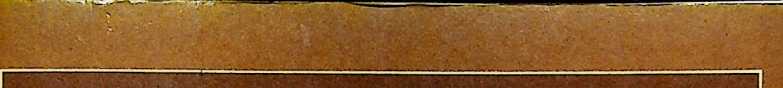 J. M. Boice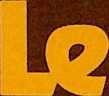 DIEUsouverainEditions EmmaüsJames Montgomery BoiceLE DIEUSOUVERAINA Celui dont la connaissanceest la vie éternelle.ÉDITIONS EMMAÜS1806 Saint-Légier(Suisse)Ce livre a paru originellement en 1978 aux Editions Inter-Varsity-Press(USA) sous le titreTHE SOVEREIGN GOD11 a été traduit par M. Henri EvrardCopyright © 1981Editions Emmaüs, CH-1806 St-LégierTous droits réservés pour tous paysPréfacePeu après la fondation — en 1636 — de P Université Harvard, lesadministrateurs de cette institution écrivaient ceci: « Chaque étudiantsera clairement instruit et fortement exhorté à bien comprendre que lebut principal de sa vie et de ses études est de parvenir à la connaissancede Dieu et de Jésus-Christ... et en conséquence à placer le Christ à labase de tout comme la seule fondation de toute connaissance et de touteacquisition. » Depuis 344 ans, Harvard (comme la plupart des universités et écoles) s'est engagé fort loin sur les chemins du siècle. Mais lesparoles de ses premiers administrateurs demeurent vraies. Beaucoupd'hommes pensent encore que le but essentiel de la vie est de mieux connaître Dieu. C'est à eux que ce livre est destiné.En tant qu'auteur je ne me suis pas souvent trouvé en présence d'undomaine sur lequel il n'existait aucun livre et pour lequel un livre étaitnécessaire. Mais le domaine couvert par le présent livre et par les troisautres de la même série est, à mon sens, une exception. Pendant desannées, j'ai cherché un livre que l'on pourrait remettre à une personne(en particulier à un chrétien de fraîche date) dont l'esprit curieux etouvert fût apte à tirer profit d’un exposé complet et cependant accessible de la foi chrétienne, d'une théologie fondamentale allant de A à Z.N’ayant rien trouvé qui fût tout à fait conforme à ce que je souhaitais,je me suis résolu à essayer de l’écrire moi-même.Il va de soi que personne ne peut réaliser un ouvrage d’une telleampleur à la perfection. J’ai donc, d’année en année, remis cette tentative. J’aurais pu la remettre indéfiniment. Mais il vient un moment où il7faut, malgré sa faiblesse, aller de Pavant, et faire ce qu'on peut. Ainsiest né le projet d'une série de quatre volumes couvrant en gros ledomaine traité par Jean Calvin dans les quatre livres de sa monumentaleInstitution de la religion chrétienne.Quoique ma dette envers Calvin soit grande et ma théologie calviniste, le présent livre n'est pas un démarquage de l'institution. Mon butest de couvrir le même domaine dans une langue pleinement accessible,tout en introduisant des thèmes que Calvin n'a pas traités, mais quiaujourd'hui demandent à l'être, et en m'efforçant toujours de mettre ladoctrine en rapport avec des situations et des idées, non pas anciennes,mais contemporaines. Ce premier volume contient une doctrine deDieu. Le second traitera du péché et de l'œuvre rédemptrice du Christ,le troisième du Saint-Esprit et des conséquences de la rédemption enchaque homme, le quatrième de 1'Eglise et du sens de l'histoire.Comme je l'indique en note, j'ai une dette de gratitude envers nombred'écrivains et de penseurs. De leur nombre sont ceux dont je partage lestravaux au Congrès annuel de théologie réformée de Philadelphie,fondé en 1974: John R. W. Stott, J. J. Packer, R. C. Sproul, RalphKeiper et Roger Nicole. Je suis aussi redevable à d'autres, que je citesouvent, comme Thomas Watson, B. B. Warfield, R. A. Torrey, A. W.Tozer, A. W. Pink, C. S. Levis, Emil Brunner, F. F. Bruce, Clark Pin-nock, John Warwick Montgomery, Francis Schaeffer et d'autres.Je souhaite exprimer ma reconnaissance envers mon Eglise, la TenthPresbyterian Church de Philadelphie, à laquelle j'ai d'abord présenté leschapitres qui suivent sous la forme de sermons. Les fidèles m'ont soutenu et encouragé et ce fut une joie pour moi de prêcher devant eux surces thèmes.Puissent la publication et la lecture de ce livre être à l'honneur deDieu. Je le prie de permettre qu'elles amènent beaucoup d'hommes àdésirer plus ardemment le connaître, et à progresser dans sa connaissance.8PREMIÈRE PARTIELa connaissance de DieuLa crainte de l’ÉTERNEL est le commencement de la sagesse, etl'intelligence, c'est la connaissance du Très Saint (Prov. 9:10).La vie éternelle, c'est qu'ils te connaissent, toi, le seul vrai Dieu,et celui que tu as envoyé, Jésus-Christ (Jean 17:3).La colère de Dieu se révèle du ciel contre toute impiété et touteinjustice des hommes qui retiennent injustement la vérité captive,car ce qu'on peut connaître de Dieu est manifeste pour eux, Dieu leleur ayant fait connaître. En effet, les perfections invisibles deDieu, sa puissance éternelle et sa divinité, se voient comme à l’œil,depuis la création du monde, quand on les considère dans sesouvrages. Ils sont donc inexcusables, puisque, ayant connu Dieu,ils ne l'ont point glorifié comme Dieu, et ne lui ont point rendu grâces; mais ils se sont égarés dans leurs pensées, et leur cœur sansintelligence a été plongé dans les ténèbres. Se vantant d'être sages,ils sont devenus fous; et ils ont changé la gloire du Dieu incorruptible en images représentant l'homme corruptible, des oiseaux, desquadrupèdes, et des reptiles (Rom. 1:18-23).9CONNAÎTRE DIEUPar une nuit chaude du début de Père chrétienne, un homme raffiné,de haute culture, nommé Nicodème vint voir un jeune rabbi, Jésus deNazareth, pour s’enquérir du fondement des choses. Il ouvrit l’entretienen disant où l’avait conduit sa quête personnelle de la vérité. «Rabbi,dit-il, nous savons que tu es un docteur venu de Dieu, car nul ne peutfaire ces miracles que tu fais si Dieu n’est avec lui» (Jean 3:2).Si l’on excepte le mot Rabbi, simple terme de politesse, les premiersmots du visiteur sont pleins d’assurance. Nicodème dit: «Noussavons.» Il se met ensuite à énumérer les choses qu’il sait — ou croitsavoir — et à partir desquelles il souhaite discuter. Il sait que Jésus necesse d’accomplir des miracles ; que ces miracles ont pour objet de prouver qu’il est un docteur venu de Dieu; donc que Jésus mérite d’êtreécouté. Malheureusement pour Nicodème, Jésus lui répond que cettevoie ne saurait conduire à la connaissance et qu’il ne pourra rien connaître s’il ne passe d’abord par une transformation totale d’ordre spirituel.«Il faut que vous naissiez de nouveau» dit Jésus (Jean 3:7). Les parolesque prononce ensuite Nicodème contiennent un aveu pour le moinsimplicite de son manque de connaissance dans des domaines importants. Il pose, en effet, des questions: «Comment un homme peut-il naître quand il est vieux? Comment cela peut-il se faire?» (v. 4, 9). Jésuslui enseigne alors que la connaissance véritable commence par la connaissance spirituelle, la connaissance de Dieu qui nous est donnée dansla Bible, où Dieu se révèle lui-même, et dans la vie et l’œuvre propre deJésus-Christ, dans l’œuvre du Sauveur.11La crise contemporaineCette conversation des temps anciens est très actuelle. Nous connaissons aujourd’hui les épreuves et les échecs que Nicodème a subis voiciprès de deux mille ans. Nicodème possédait des connaissances, mais illui manquait la clef de ces connaissances, l’élément qui aurait pu enfaire un tout. 11 savait certaines choses, mais sa recherche de la véritél’avait mené à une impasse. Cette situation nous est familière. Notretemps a de vastes connaissances. En matière d’information ou de savoirtechnique, nous en savons beaucoup plus long que nos prédécesseurs den’importe quelle époque. Et cependant, le type de connaissance qui permet d’intégrer l’information et de donner un sens à la vie est étrangement absent.On a une idée de la nature du problème en examinant les deux conceptions de la connaissance — pratiquement les deux seules — qui ont coursaujourd’hui. La première se fonde sur l’idée que la réalité n’est connaissable que par la raison. Cette vue n’est nullement nouvelle. C’est celle dePlaton, qui a fortement marqué la pensée grecque et romaine des sièclessuivants. Dans la philosophie de Platon, la connaissance était une connaissance de l’essence éternelle et immuable des choses, et non pas uniquement une connaissance des phénomènes changeants. En d’autres termes, c’était une connaissance des formes, des idées ou des idéaux.L’équivalent contemporain serait ce qu’on nomme les lois de la science.A première vue, cette recherche de la connaissance par la voie d’uneraison réputée impartiale paraît recommandable, car elle est payante —comme le montrent les progrès techniques de notre temps. Mais ellen’est pas sans inconvénients. En premier lieu, c’est une connaissancehautement impersonnelle, certains diraient dépersonnalisante. Seloncette démarche, la réalité devient un objet, réductible à une équation, àune loi, ou, pire encore, à des données programmées, et les hommes etles femmes deviennent eux aussi des objets, avec comme conséquenceinévitable qu’ils peuvent être manipulés comme toute autre denrée, àn’importe quelle fin.Un exemple de ce fait est la manipulation des nations pauvres par lesnations riches au profit de l’expansion économique, injustice analysée,et légitimement condamnée, par Karl Marx dans Le Manifeste communiste, Le Capital et d’autres écrits. Un autre exemple est celui du communisme lui-même, qui, en dépit de son désir d’améliorer le sort des12masses, les manipule en fait à des fins idéologiques. Quant au respect dela personne, il paraît bien compromis par les techniques scientifiquesapplicables aux comportements et par les doctrines d’un homme commeB. F. Skinner, de l’Université Harvard, qui affirme que les individusdevraient être soumis à un conditionnement méthodique pour le bien dela société.La recherche de la vérité à la seule lumière de la raison comporte unautre inconvénient : elle ne saurait fournir une base solide pour une éthique. Elle peut nous dire ce qui est, non ce qui devrait être. C’est ainsique les prodigieux progrès techniques de notre époque s’accompagnentd’une débilitante morale permissive qui ne peut manquer d’aboutir à ladestruction des valeurs mêmes et de l’organisation qui ont rendu possibles à la fois le progrès et la licence des mœurs. Chose frappante, lesmêmes constatations sont vraies à propos des philosophes grecs, chezqui une haute intelligence s’alliait souvent à la dépravation des mœurs.Au cours des récentes années, les échecs du rationalisme ont marqué la génération nouvelle au point qu’en Occident beaucoup ontrenié la raison et cherché à atteindre la réalité à travers des expériences de type émotionnel. Dans le monde antique, la réaction contre lecaractère impersonnel de la philosophie grecque se traduisait aussi parune participation intense aux rites des religions à mystères, qui promettaient la fusion affective avec tel ou tel dieu et la provoquaient àl’aide d’effets de lumière, de musique, d’encens, parfois de drogues.De nos jours, la même recherche de l’irrationnel réapparaît dans leculte de la drogue, la redécouverte des religions orientales, la Méditation Transcendentale et autres pratiques prometteuses d’« élargissement de la conscience».Cette nouvelle quête de réalité est, elle aussi, fertile en déboires. Enpremier lieu, ces expériences sont éphémères. Chaque tentative faitepour atteindre la réalité par la voie des sens promet une exaltation. Maistoute exaltation est manifestement suivie d’une dépression, avec commeinconvénient supplémentaire la nécessité de stimuli toujours plus intenses pour parvenir à une extase nouvelle. Au bout du chemin, il y al’autodestruction ou la désillusion totale. Second inconvénient: chercher à atteindre la réalité au travers des sens ne satisfait nullementl’intelligence. Ceux qui prônent cette recherche, en particulier par lerecours à la drogue, promettent une perception plus intense de la réalité.Mais leur expérience est sans contenu rationnel. La partie de l’être13humain qui a besoin de penser ces choses et de les comprendre reste insatisfaite.Cet état de chose aboutit, aujourd’hui comme dans l’antiquité, à unecrise de la connaissance. Beaucoup d’hommes qui réfléchissent nesavent de quel côté se tourner. La démarche rationnelle est impersonnelle et amorale. La démarche émotionnelle est vide de contenu, éphémère, souvent immorale. Beaucoup se demandent: «Est-ce la fin? N’ya-t-il pas d’autres possibilités, pas de troisième voie?»La troisième voieC’est ici que la foi chrétienne affirme qu’il y a effectivement une troisième voie, et que cette voie est sûre là où précisément les autres sontincertaines. Son ferme fondement est la certitude qu’il existe un Dieuqui a créé toutes choses et qui donne lui-même un sens à sa création. CeDieu, nous pouvons le connaître. Possibilité exaltante et pleinementsatisfaisante. Exaltante parce qu’elle comporte la possibilité d’un contact de l’individu avec Dieu, si insignifiant que cet individu puisse sembler à ses propres yeux et aux yeux des autres. Elle est pleinement satisfaisante parce qu’elle mène à la connaissance, non d’une idée ou d’unobjet, mais d’un Etre souverainement personnel, et parce qu’elle débouche sur un changement profond du comportement.C’est ce que nous dit la Bible quand elle affirme: «La crainte del’Eternel est le commencement de la sagesse» (Prov. 1:7; 9:10).Il est toutefois nécessaire de préciser ce que nous voulons dire quandnous parlons de «connaître Dieu», car beaucoup d’emplois courants dumot connaître sont inadéquats pour conduire au sens du texte biblique.Il y a un emploi du mot connaître par lequel nous voulons dire «être aucourant», par exemple, lorsque nous disons connaître l’adresse dequelqu’un ou certains événements survenus dans le monde. C’est untype de connaissance, mais qui ne nous concerne pas et qui n’a guèred’incidences sur notre vie. Ce n’est pas ce que veut dire la Biblelorsqu’elle parle de connaître Dieu.Un autre emploi du mot connaître signifie «être informé». Il s’agit icid’une connaissance descriptive. Nous pouvons dire que nous connaissons New York, Londres ou Moscou, voulant dire par là que nous sommes informés de la situation géographique de la ville, que le nom des14rues, remplacement des principaux magasins, et autres faits semblablesnous sont familiers. Nous pouvons avoir acquis cette connaissance de laville en y habitant ou dans des livres. Dans le domaine religieux, ce typede connaissance correspondrait à la théologie, qui, bien qu’importante,n’est pas toute la religion, ni même son centre. La Bible nous apprendsur Dieu bien des choses que nous avons à connaître — en fait beaucoupde matière du présent livre répond à notre besoin de cette sorte de connaissance. Mais ceci ne saurait suffire. Même les plus grands théologienspeuvent connaître le désarroi ou trouver l’existence vide de sens.Une véritable connaissance de Dieu ne peut pas non plus se borner àune connaissance par expérience personnelle. Pour reprendre l’exempleprécédent, la personne qui a résidé dans une ville donnée pourra dire:«Mais enfin, ce que je sais n’est pas une connaissance livresque. J’y airéellement habité. J’ai circulé à pied dans les rues, j’ai fait des achatsdans les magasins, fréquenté les théâtres. J’ai vécu dans cette ville. Je laconnais réellement. » A quoi il nous faudrait répondre que la connaissance en cause surpasse certainement tout ce dont nous avons parléjusqu’ici, mais que, néanmoins, ce n’est pas là connaître au sens plein del’usage chrétien du terme.Supposons, par exemple, que, dans la fraîcheur d’un soir d’été, unepersonne pénètre dans un champ baigné de la clarté des étoiles et plongeson regard dans le scintillement du ciel; et qu’elle vienne ensuite nousdire que dans ce champ elle a connu Dieu. Que dirons-nous à cette personne? Le chrétien ne saurait, dans une certaine mesure, nier la valeurde cette révélation. Il y a là, sans nul doute, une connaissance plus richeque la seule conscience de l’existence de Dieu («H y a un Dieu») ou quecertaines notions concernant Dieu («Dieu est puissant; il est le créateurde tout ce que nous voyons ou connaissons »). Mais le chrétien persisteraà dire que la vraie connaissance selon la Bible va bien au-delà. Car lorsque la Bible dit qu’un homme connaît Dieu, elle veut dire qu’il reçoit delui la vie en un sens nouveau (qu’il «naît de nouveau»), qu’il converseavec Dieu (de sorte que Dieu devient autre chose qu’un Etre suprême,quelque part, très loin, qu’il devient un ami) et qu’en conséquence cethomme est profondément changé.Ces remarques nous acheminent pas à pas vers une meilleure compréhension du mot connaissance. Mais il faut encore ajouter une précision.Selon la Bible, même si nous donnons au mot connaître son sens le plusélevé, connaître Dieu, ce n’est pas encore uniquement connaître Dieu.15Ce n’est jamais connaître Dieu dans l’isolement. C’est toujours connaître Dieu dans ses rapports avec nous. Donc, selon la Bible, la connaissance de Dieu ne va pas sans la connaissance de nous-mêmes dans notrebesoin spirituel profond, accompagnée de l’acceptation de la grâce deDieu, qui répond à notre besoin par l’œuvre du Christ prolongée ennous par l’Esprit de Dieu. La connaissance de Dieu n’est possible quedans un contexte de piété chrétienne, d’adoration et de dévotion. LaBible nous enseigne que cette connaissance de Dieu s’accomplit (si elles’accomplit) non point parce que nous cherchons Dieu — nous ne lecherchons pas — mais parce que Dieu se révèle à nous en Jésus-Christ etdans l’Ecriture.J. J. Parker dit de cette connaissance: «Connaître Dieu impliquequatre conditions: d’abord écouter la parole de Dieu et la recevoir telleque le Saint-Esprit l’interprète dans son application à nous-mêmes;ensuite être attentif à la nature de Dieu telle qu’elle nous est révélée danssa parole et dans ses œuvres; en troisième lieu, entendre ce qu’il nousdemande et faire ce qu’il nous commande; quatrièmement, reconnaîtrel’amour qu’il nous a témoigné en s’approchant de nous et en nousadmettant à communier avec lui et faire de cet amour notre joie».1A quoi bon?«Un moment! » me dira-t-on. «Tout cela a l’air bien difficile et ardu.Franchement, c’est trop compliqué pour moi. Je ne vais pas m’embarrasser de toutes vos conditions. Ou alors montrez-moi que cela en vautla peine. » L’objection est naturelle, mais elle n’est pas sans réplique. Enfait, elle appelle plusieurs réponses.En premier lieu, il est important de connaître Dieu car ce n’est que parla connaissance de Dieu qu’un homme peut entrer dans ce que la Bibleappelle la vie éternelle. Jésus l’a affirmé lorsqu’il a dit dans sa prière:«Or la vie éternelle c’est qu’ils te connaissent, toi, le seul vrai Dieu, etcelui que tu as envoyé, Jésus-Christ» (Jean 17:3). Au premier abord,cela même ne paraît pas suffisant à «l’homme naturel» pour lui faire' désirer de connaître Dieu. Mais son indifférence tient au fait que,n’ayant pas la vie éternelle, il ne peut même pas soupçonner ce dont il1 J. I. Packer, Knowing God(Downers Grove, 111.: InterVarsily Press, 1973), p. 32.16est privé. Il ressemble à un homme qui dit ne pas aimer la musique classique. Son indifférence ne change rien à la valeur de la musique; elle nefait que révéler son incapacité de l’apprécier. De même, ceux qui n’attachent pas de prix à la vie que leur offre Dieu montrent qu’il leur manquela faculté de comprendre ou d’apprécier ce dont ils sont privés. La Bibledit: «L’homme non-spirituel ne reçoit pas les choses de l’Esprit deDieu, car elles sont une folie pour lui, et il ne peut les connaître, parceque c’est spirituellement qu’on en juge» (I Cor. 2:14).On pourrait aider cet homme en lui disant que la promesse de la vieéternelle est aussi la promesse d’une vie pleinement vécue comme êtrehumain authentique. Ce serait vrai, mais il est vrai également que la vieéternelle est plus que cela. C’est devenir vivant en un sens nouveau, maisen un sens éternel. C’est ce qu’affirmait Jésus lorsqu’il disait: «Je suisla résurrection et la vie. Celui qui croit en moi vivra, quand même ilserait mort; et quiconque vit et croit en moi ne mourra jamais» (Jean11:25-26).En second lieu, la connaissance de Dieu est chose importante parceque, comme nous l’avons indiqué plus haut, elle comporte une connaissance de nous-mêmes. Notre époque est celle du psychiatre ou dupsychologue. Des hommes et des femmes dépensent chaque année desmilliards dans l’espoir de se connaître et de comprendre leur psychisme.Nous avons sans doute besoin de la psychiatrie, et surtout d’unepsychiatrie chrétienne. Mais la psychiatrie ne saurait apporter de solution réelle si elle ne fait pas pénétrer les individus dans une connaissancede Dieu qui puisse mettre en lumière à la fois notre dignité et nos échecs.En nous révélant à nous-mêmes, la connaissance de Dieu a deuxeffets. D’une part, elle nous humilie, car nous ne sommes pas Dieu etnous ne lui ressemblons pas. Il est saint; nous sommes impurs. Il estbon; nous ne le sommes pas. Il est sage; nous manquons de sagesse. Ilest fort; nous sommes faibles. 11 est tendre et généreux; nous sommesremplis de haine et d’égoïstes faux-semblants. En conséquence, connaître Dieu c’est se voir comme se voyait Esaïe: «Malheur à moi! Je suisperdu, car je suis un homme dont les lèvres sont impures, j’habite aumilieu d’un peuple dont les lèvres sont impures, et mes yeux ont vu leRoi, l’Eternel des armées» (Es. 6:5). Ou encore c’est s’écrier avecPierre: «Seigneur, retire-toi de moi, parce que je suis un hommepécheur» (Luc 5:8). Mais en même temps cette connaissance de nous-mêmes qui nous vient de la connaissance de Dieu nous rassure et nous17apaise. Car, en dépit de ce que nous sommes devenus, nous sommes toujours des créatures de Dieu, aimées de lui. Aucune dignité plus haute n’ajamais été donnée à des femmes et à des hommes que celle que leurdonne la Bible.En troisième lieu, la connaissance de Dieu nous donne aussi la connaissance de ce monde, ce qu’il renferme de bien et de mal, son passé etson avenir, sa finalité et le jugement auquel il est exposé, tout cela estdans la main de Dieu. En un sens, ceci est une conséquence générale dupoint précédent. Si la connaissance de Dieu nous donne la connaissancede nous-mêmes, elle nous donne aussi la connaissance du monde, car lemonde est essentiellement une projection des individus qui le composent. Mais il est vrai également que le monde, avec son péché et sarévolte, mais aussi en tant que moyen pour réaliser les desseins de Dieu,se trouve dans une relation particulière avec Dieu. C’est un lieu déroutant jusqu’au jour où nous connaissons le Dieu qui l’a fait et où nousapprenons de lui pourquoi il l’a créé et ce qui doit en advenir.Une quatrième raison pour laquelle la connaissance de Dieu estimportante vient de ce qu’elle est le seul chemin qui conduise à la sainteté. C’est un but auquel n’aspire guère l’homme naturel, mais qui n’enest pas moins essentiel. Nos misères ne viennent pas seulement de ce quenous ignorons Dieu, mais aussi du fait que nous sommes pécheurs.Nous ne désirons pas le bien. Il arrive que nous le haïssions, mêmequand il nous est avantageux.La connaissance de Dieu mène à la sainteté. Connaître Dieu tel qu’il est,c’est l’aimer tel qu’il est et désirer lui être semblable. C’est ce que nous ditun des versets les plus importants de la Bible sur la connaissance de Dieu.Jérémie, prophète de l’ancien Israël, a écrit : « Que le sage ne se glorifie pasde sa sagesse, que le fort ne se glorifie pas de sa force, que le riche ne se glorifie pas de sa richesse. Mais que celui qui veut se glorifier se glorified’avoir de l’intelligence et de me connaître, de savoir que je suis l’Eternelqui exerce la bonté, le droit et la justice sur la terre ; car c’est à cela que jeprends plaisir, dit l’Eternel» (Jér. 9:23-24). Jérémie a aussi annoncé lejour où ceux qui ne connaissent pas Dieu apprendront à le connaître:«Celui-ci n’enseignera plus son prochain, ni celui-là son frère en disant:Connaissez l’Eternel! car tous me connaîtront, depuis le plus petitjusqu’au plus grand, dit l’Eternel ; car je pardonnerai leur iniquité et je neme souviendrai plus de leur péché» (Jér. 31:34).En dernier lieu, la connaissance de Dieu est importante en ce sens que18ce n’est que par elle que rEglise et ceux qui la composent peuvent devenir forts. Nous sommes faibles par nous-mêmes, mais comme l’a ditDaniel: «Ceux du peuple qui connaîtront leur Dieu agiront avec fermeté» (Dan. 11:32).Nous n’avons pas aujourd’hui une Eglise forte, et nous n’avons pasnon plus beaucoup de chrétiens forts. Cet état de choses est dû à ungrand manque de solide connaissance spirituelle. Pourquoi l’Eglise est-elle faible? Pourquoi les chrétiens, pris séparément sont-ils faibles?C’est parce qu’ils ont laissé envahir leur cœur par l’«esprit du temps» etpar son matérialisme athée. Ils ont perdu la pensée de Dieu et oublié cequ’il peut faire pour ceux qui se confient en lui. Demandez à un chrétien*moyen de parler de Dieu. Après les premières paroles conventionnelles,vous verrez que son Dieu est un petit dieu aux intentions vacillantes.C’est un dieu qui voudrait bien sauver le monde, mais n’en est pas capable. Il aimerait faire reculer le mal, mail il s’aperçoit que c’est au-delà deses forces. Il a donc pris une demi-retraite. Il veut bien donner des conseils à la manière d’un grand-père, mais il laisse ses enfants se débattreseuls dans un monde dangereux.Un tel dieu n’est pas le Dieu de la Bible. Ceux qui connaissent leurDieu voient tout ce qu’une telle conception a de faux et ils agissent enconséquence. Le Dieu de la Bible n’est pas faible, mais fort. Il est tout-puissant. Rien n’arrive sans sa permission, ni contrairement à ses desseins — même le mal. Rien ne le trouble ou ne l’embarrasse. Ses desseinsse réalisent toujours. C’est pourquoi ceux qui le connaissent droitementagissent avec hardiesse, étant assurés que Dieu est avec eux pour accomplir ses desseins bienveillants dans leur vie.Nous faut-il un exemple? 11 n’en est pas de meilleur que celui deDaniel. Daniel et ses amis étaient des hommes pieux dans le milieu impiede la Babylone antique. C’étaient des esclaves; de bons esclaves, debons serviteurs du palais. Mais les choses se gâtèrent lorsqu’ils refusèrent d’obéir à tout ordre contraire aux commandements du vrai Dieu.Quand la statue colossale de Nebucadnetsar fut dressée et qu’il fut prescrit à tous de se prosterner pour l’adorer, Daniel et ses amis refusèrent.Lorsque, pendant trente jours, toute prière autre que celles qui s’adressaient au roi Darius fut interdite, Daniel continua de faire ce qu’il avaittoujours fait: il pria Dieu trois fois par jour devant la fenêtre ouverte.Ces hommes étaient-ils des faibles d’esprit? Se faisaient-ils des illusions quant aux conséquences? S’imaginaient-ils que leur refus d’obéir19passerait inaperçu? Pas du tout. Ils connaissaient les conséquences,mais ils connaissaient également Dieu. Ils surent se montrer forts, s’enremettant à Dieu pour accomplir sa volonté à leur égard, que ce fût lesalut ou la destruction dans la fosse aux lions ou dans la fournaise. Ilsdéclarèrent: «Voici, notre Dieu que nous servons peut nous délivrer dela fournaise ardente, et il nous délivrera de ta main, ô roi. Sinon, sache,ô roi, que nous ne servirons pas tes dieux, et que nous n’adorerons pasla statue d’or que tu as élevée» (Dan. 3:17-18).Un dieu faible ne produit pas d’hommes forts, et il ne mérite pasd’être adoré. Un Dieu fort, le Dieu de la Bible, est une source de forcepour ceux qui le connaissent.La plus haute scienceApprenons donc à connaître Dieu, efforçons-nous de connaître Dieuau sens le plus plein, au sens de la Bible. Jésus nous a encouragés à lefaire lorsqu’il a dit: «Venez à moi, vous tous qui êtes fatigués et chargés, et je vous donnerai du repos. Prenez mon joug sur vous et recevezmes instructions, car je suis doux et humble de cœur; et vous trouverezdu repos pour vos âmes» (Mat. 11:28-29). Voici la vraie sagesse pourtoutes les âmes. Elle est le devoir particulier et le privilège du chrétien.Quel sera donc le programme d’études propre à l’enfant de Dieu?N’est-ce pas Dieu lui-même? Il y a, c’est certain, bien des domaines deconnaissance dignes d’être explorés. Mais la plus haute science, le sujetd’étude le plus propre à élargir la personnalité, c’est Dieu lui-même.Spurgeon écrivait naguère:Il y a dans la contemplation de la Divinité quelque chose qui élèverame à un extraordinaire degré. C'est un sujet si vaste que toutes nospensées se perdent dans son immensité; si profond que notre orgueil senoie dans cet infini. Nous pouvons embrasser et étreindre les autressujets; nous en tirons une sorte de satisfaction et nous poursuivonsnotre route avec cette pensée: « Voyez comme je suis savant. » Maislorsque nous abordons cette science des sciences, découvrant que notresonde n'en peut atteindre le fond et que notre regard le plus aigu n'enpeut mesurer la hauteur, nous nous arrêtons, saisis de respect... en nousécriant: «Je ne suis né que d'hier, je ne sais rien»... Mais en même20temps qu’elle humilie notre esprit, cette étude le déploie et l’étend...Rien ne saurait élargir l'intelligence et dilater l'âme de l'homme commel'exploration fervente, assidue, persévérante du grandiose sujet qu'est laDivinité2.Tout chrétien devrait poursuivre ce but avec assurance. Dieu a promisque ceux qui le cherchent le trouveront. La porte sera ouverte à ceux quifrappent.2Charles Haddon Spurgeon, The New Park Street Pulpit, vol. 1, 1855 (Pasadena,Texas: Pilgrim Publications, 1975), p. 1.21LE DIEU INCONNU«Presque toute la totalité de notre sagesse, et, tout compte fait, lasomme de toute sagesse véritable, consiste en deux parties: connaîtreDieu et nous connaître nous-même».1 Cette première phrase du premierparagraphe de l’institution de la religion chrétienne, de Jean Calvin,marque le point auquel nous a amenés le chapitre précédent ; elle poseaussi un second problème. S’il est vrai que la sagesse consiste à connaître Dieu et à nous connaître, nous sommes aussitôt conduits à demander: «Mais qui donc possède une telle connaissance? Qui peut connaîtrevéritablement Dieu ou lui-même?» Si nous sommes honnêtes, noussommes forcés de reconnaître que, livrés à nos propres ressources, nousne pouvons que répondre «Personne». Seul et sans aide nul de nous neconnaît vraiment Dieu. Il ne saurait davantage se connaître tel qu’il est.Où est la difficulté? Il est clair que nous ne nous connaissons pasparce que nous n’avons pas d’abord connu Dieu. Mais pourquoi cetteignorance de Dieu? Est-il inconnaissable? A qui la faute? A lui ou ànous? Nous aimerions mieux, cela va de soi, lui imputer la faute. Maisavant de le faire, songeons aux conséquences. Si notre ignorance est denotre fait, c’est peu flatteur pour nous, mais il y a un remède, car toutest possible à Dieu. Il peut redresser les choses. Si par contre notre igno-,rance est due à Dieu (ou si, comme nous le disons plus volontiers, elletient à la nature des choses) le mal est sans remède. La clef de la connaissance ne peut que nous échapper et la vie est absurde.1 Jean Calvin, L'Institution Chrétienne, vol. 1, éd. Labor et Fides (Genève, 1967).22Dans The Dust of Death, Os Guinness éclaire ce fait en évoquant unnuméro comique de Facteur allemand Karl Vallentin. On y voit l’acteurentrer sur une scène éclairée uniquement par un rond de lumière étroit.Il se met à tourner autour de ce cercle d’un air préoccupé. On voit qu’ilcherche quelque chose. Arrive un agent de police, qui lui demande cequ’il a perdu. «J’ai perdu la clef de chez moi», répond Vallentin.L’agent se met à chercher avec lui, mais en vain. «Etes-vous bien sûr del’avoir perdue ici?», demande-t-il. «Oh non!», dit Vallentin, en montrant un coin obscur, «c’est là-bas». «Mais alors, pourquoi cherchez-vous ici?» «C’est que là-bas il fait noir», répond l’acteur2.S’il n’y a pas de Dieu, ou s’il y a un Dieu qui refuse de se laisser connaître, la recherche de la connaissance de Dieu ressemble fort auxrecherches de ce comédien allemand. Là où il faudrait chercher, il n’y apas de lumière; et là où il fait clair, il ne sert à rien de chercher. Mais enest-il ainsi? La Bible affirme que la difficulté vient de nous, et non deDieu. Le problème a donc une solution. Il est soluble parce que Dieupeut agir — et qu’en fait il a agi — pour se révéler à nous, et qu’il nous aainsi fourni la clef de la connaissance qui nous manquait.Conscience de DieuVoici en quels termes se pose la question: si étrange que cela puisseparaître, l’homme qui ne connaît pas Dieu le connaît pourtant, dans unsens atténué mais néanmoins réel; il le connaît, mais il refoule cette connaissance. Il nous faut ici revenir à la distinction que nous avons faiteentre «avoir connaissance» de Dieu et vraiment «connaître Dieu».Connaître Dieu, c’est pénétrer dans la connaissance de nos besoins spiri- htuels profonds et de la manière dont Dieu y pourvoit, nous confier en luiet le révérer. La conscience de Dieu est seulement le sentiment de l’existence d’un Dieu qui mérite qu’on lui obéisse et qu’on lui rende un culte.Il n’est pas dans la nature des hommes de connaître Dieu, de lui obéir etde l’adorer, mais tous n’en ont pas moins conscience qu’il existe.C’est ce qu’exprime un passage de la lettre de l’apôtre Paul à l’Eglisenouvellement créée à Rome, qui est au nombre des textes les plus impor-2Os Guinness, The Dust of Death (Downers Grove, 111.: InterVarsity Press, 1973),p. 148.23tants qui aient été écrits pour le bien de l’humanité. Il contient la première thèse de l’apôtre dans son plus important exposé de la doctrinechrétienne.La colère de Dieu se révèle du ciel contre toute impiété et toute injustice des hommes qui retiennent injustement la vérité captive» car cequ'on peut connaître de Dieu est manifeste pour eux, Dieu le leur ayantfait connaître. En effet, les perfections invisibles de Dieu, sa puissanceéternelle et sa divinité, se voient comme à l'œil, depuis la création dumonde, quand on les considère dans ses ouvrages. Ils sont donc inexcusables, puisque» ayant connu Dieu, ils ne l'ont point glorifié commeDieu, et ne lui ont point rendu grâces; mais ils se sont égarés dans leurspensées, et leur cœur sans intelligence a été plongé dans les ténèbres. Sevantant d'être sages, ils sont devenus fous; et ils ont changé la gloire duDieu incorruptible en images représentant l'homme corruptible, desoiseaux, des quadrupèdes, et des reptiles (Rom. 1:18-23).Nous trouvons ici trois idées importantes. Premièrement, la colère deDieu se manifeste à l’encontre de l’homme naturel. Deuxièmement,l’homme a volontairement rejeté Dieu. Troisièmement, il l’a rejeté endépit de la conscience de Dieu que chaque homme a en lui.Double révélationC’est le troisième point, la conscience naturelle que chacun a de Dieu,qu’il faut d’abord considérer. Car il marque bien que, si nul ne connaîtnaturellement Dieu, cette ignorance n’est pas la faute de Dieu. Dieunous a donné une double révélation de lui-même et nous avons tous reçucette révélation.Nous avons d’abord reçu la révélation de Dieu dans la nature. Onpourrait donner à l’argument de Paul la forme suivante: tout ce quel’homme naturel peut connaître de Dieu lui a été révélé dans la nature. Ilnous faut, bien sûr, reconnaître qu’il s’agit là d’une connaissance limitée. En fait, Paul la limite à deux choses : la puissance éternelle de Dieuet sa divinité. Mais si cette connaissance est limitée, elle est suffisantepour ôter toute excuse à celui qui, à partir d’elle, ne recherche pas uneconnaissance complète de Dieu. Dans la langue d’aujourd’hui, l’expres-24Ision «puissance éternelle» pourrait être traduite par souveraineté, et«divinité» pourrait se rendre par l'être même. Paul affirme donc que lanature nous fournit des preuves abondantes et pleinement convaincantes de l’existence d’un Etre Suprême. Dieu existe, et les hommes lesavent. S’ils refusent donc de reconnaître Dieu et de l’adorer, ainsiqu’ils le font, cela tient non à un manque de preuves, mais à leur volontéopiniâtre et déraisonnable de l’ignorer.L’Ancien Testament parle de la claire révélation de Dieu dans lanature. «Les cieux racontent la gloire de Dieu, et l’étendue manifestel’œuvre de ses mains. Le jour en instruit un autre jour, la nuit en donneconnaissance à une autre nuit. Ce n’est pas un langage, ce ne sont pasdes paroles dont le son ne soit point entendu : leur retentissement parcourt toute la terre, leurs accents vont aux extrémités du monde»(Ps. 19:2-5). La révélation de Dieu dans la nature est assez claire pourconvaincre tout homme de l’existence et de la puissance de Dieu pourpeu qu’il accepte ces évidences.Cette révélation de Dieu a un autre aspect. Nous pourrions parlerd'une révélation interne, ou plutôt d’une aptitude intérieure à recevoirla révélation de Dieu. Personne, selon sa nature, n’est parvenu à la connaissance de Dieu, au plein sens de la Bible. Mais tous les individus ontreçu la capacité de recevoir la révélation naturelle de Dieu. C’est de cettecapacité que parle Paul lorsqu’il dit: «ce qu’on peut connaître de Dieuest manifeste pour eux» (Rom. 1:19).Supposons que, conduisant votre voiture, vous arriviez à un panneauindiquant: «Déviation, tournez à gauche» et que vous n’en teniezaucun compte. Un agent de police, se trouvant là, vous donne une contravention. Quelle excuse pouvez-vous avancer? Vous pouvez prétendreque vous n’avez pas vu le panneau. Mais cela ne change rien. Dumoment que vous conduisez, vous êtes responsable. Vous êtes censé voirle panneau et tenu de le respecter. Vous êtes toujours responsable si,n’ayant pas voulu voir le panneau, vous vous précipitez du haut d’unefalaise et vous vous tuez avec vos passagers.Ce que dit Paul, c’est d’abord qu’il y a un panneau. C’est la révélation de Dieu dans la nature. Il dit ensuite que vous y voyez clair. Si doncvous décidez de ne pas tenir compte de l’avertissement et que vous courez à votre perte, c’est vous le coupable. Le jugement de Dieu ne sanctionne pas le fait que vous ne connaissiez pas Dieu ou que vous étiezincapable de le connaître, mais le fait que, connaissant l’existence de25Dieu, vous avez refusé de le reconnaître en tant que Dieu. Paul écrit:«Ils sont donc inexcusables, puisque, ayant connu Dieu, ils ne l’ontpoint glorifié comme Dieu, et ne lui ont point rendu grâces» (Rom.1:20-21).Paul ne dit pas qu’il y a dans la nature assez de preuves de Dieupour que le savant qui sonde les secrets de la nature puisse avoir connaissance de lui. Il ne dit pas que le panneau indicateur est présent,mais qu’il est caché et que nous ne pouvons le découvrir qu’en faisantgrande attention. Paul dit que l’avertissement est bien visible. C’est unvrai panneau d’affichage. Personne, si modestes que soient ses facultés, n’a d’excuse s’il ne le voit pas. Une fleur témoigne assez clairement de Dieu pour conduire le savant ou l’enfant à l’adorer. Unarbre, un caillou, un grain de sable, l’empreinte d’un doigt renfermentassez de preuves pour nous faire glorifier et remercier Dieu et commencer ainsi à le connaître. Mais les hommes se refusent à le faire. Ilspréfèrent substituer la nature ou des parties de la nature à Dieu et lesténèbres envahissent leur cœur.Calvin donne la conclusion suivante :Or, bien que nous soyons incapables par nous-mêmes de nous éleverjusqu'à une pure et claire connaissance de Dieu, cette incapacité ne peut« nous servir d'excuse, car nous ne pouvons invoquer notre ignorancesans que notre propre conscience nous accuse de paresse et d'ingratitude3..4:Le rejet de DieuLorsque Calvin parle de paresse et d’ingratitude, il nous amène ausecond point de l’argumentation de Paul dans l’épître aux Romains:l’affirmation que tous ont rejeté Dieu malgré le fait que Dieu se révèledans la nature. En développant ce point dans Romains 1:18, Paul précise la forme et les circonstances de ce refus.La clef de ce rejet universel de Dieu se trouve dans la formule : «Ceuxqui retiennent injustement la vérité captive. » En grec le mot rendu icipar «retenir captive» est le verbe katéchô, qui signifie «retenir», «déte3Calvin, p. 31.26nir», «s’emparer de», «tirer en arrière», «s’attacher à». Dans un senspositif la même racine est employée pour exprimer l’idée de s’attacher àce qui est bon. L’épître aux Hébreux parle ainsi de «retenir jusqu’à lafin la ferme confiance et l’espérance dont nous nous glorifions» (Héb.3:6). Dans un sens négatif, ce mot exprime l’idée de détenir quelquechose, de le tenir captif. Si la version Segond parle des hommes «quiretiennent la vérité captive», la vieille version Ostervald disait ici: «quisuppriment la vérité », et la toute récente New English Bible dit de ceshommes qu’ils «étouffent» la vérité. Voici donc la réalité des choses. Lacolère de Dieu se révèle du ciel contre les humains, non parce qu’ils ontsimplement, peut-être par inadvertance, omis de voir la vérité, maisparce qu’ils ont, de manière délibérée et perverse, rejeté la connaissancede Dieu qui est inscrite au fond de leur cœur. 7R. C. Sproul a appelé cet argument «le centre de la psychologie de jl’athéisme selon Paul»4, et il a montré que c’est là précisément queréside la culpabilité de l’homme. Les hommes ont reçu toute la connais- 'sance qui leur est nécessaire pour les amener à se détourner d’eux-mêmes et de leurs propres voies pour se tourner vers Dieu et commencer, tout au moins, à le chercher. Mais cette connaissance, comme unpuissant ressort que l’on comprime, a été refoulée. Le danger, c’est quele ressort risque de se détendre et de briser l’univers mental et le style devie de celui qui le comprime. On continue donc à le refouler, en étouf- Jfant la vérité.Pourquoi ce comportement? S’il est vrai, comme nous l’avons souligné dans le précédent chapitre, que la connaissance de Dieu conduitau bien suprême et si, comme nous venons de le voir, nous avonsdéjà en nous le commencement de ce savoir, pourquoi le refoulons-nous? Ne serait-il pas normal de faire accueil à cette vérité et de tenter de la discerner clairement? Ou bien est-ce que les gens manquentsur ce point de logique? Ou alors, est-ce l’explication de Paul qui estfausse?Paul ne se trompe pas. Ce sont bien les hommes et les femmes quiétouffent la vérité. Mais s’ils le font, c’est qu’ils n’aiment pas la véritéconcernant Dieu. Plus précisément, ils n’aiment pas le Dieu auquel lavérité les conduit.4R. C. Sproul, The Psychology of Atheism (Minneapolis: Belhany Fellowship, 1974),p. 59.27Remarquez que Paul dit au début de ce passage de l’épître auxRomains que la colère de Dieu se révèle du ciel contre « toute impiété ettoute injustice des hommes». Le mot impiété comporte plusieurs sens.Ici, le sens n’est pas seulement que les hommes ne sont pas semblables àDieu (ce qui, d’ailleurs, est vrai), mais surtout qu’ils sont, au surplus, enétat d’opposition à Dieu, à sa nature divine. Dieu est souverain, maisl’homme n’aime pas sa souveraineté. Il ne peut accepter d’être soumisau pouvoir légitime d’un Etre tout-puissant. Dieu est saint, mais leshommes et les femmes n’aiment pas sa sainteté, parce qu’elle accuse leurnature pécheresse. Dieu est omniscient, mais il nous déplaît qu’il sachetout. Nous n’aimons pas un Dieu qui voit les replis obscurs de notrecœur et nous connaît intimement. D’une manière ou d’une autre,l’homme naturel a de la répugnance pour à peu près tout ce que nouspouvons connaître de Dieu. Il repousse donc les évidences qui l’obligentà s’engager sur la voie d’une connaissance réelle de Dieu.Le second terme est le mot «injustice». Tout ce qui a rapport à Dieurépugne à l’homme naturel, mais la cause principale de cette répugnanceest la justice de Dieu. Dieu est saint; les hommes sont pécheurs. Ils nesouhaitent donc pas connaître un Dieu qui leur imposerait des exigencesmorales. Pour connaître Dieu, ils devraient changer. En d’autres termes, le refus de connaître Dieu est dû à des causes moins intellectuellesque morales.Dieux de substitutionNous voilà parvenus à la source des difficultés des hommes. Ils ontrejeté les premiers éléments de la connaissance de Dieu pour des raisonsmorales et psychologiques. Mais ils ne peuvent en rester là. S’ils ontrejeté Dieu, ils sont toujours des créatures de Dieu et ils ont toujours,dans leur tempérament intellectuel et moral, le besoin de Dieu (ou dequelque chose qui lui ressemble). Répugnant à connaître le vrai Dieu,incapables de s’en passer, ils inventent, pour combler le vide, des dieuxde remplacement. Ces dieux seront les lois scientifiques très élaborées denotre culture, tout aussi bien que les dieux et les déesses du mondegréco-romain ou les idoles bestiales et perverses du paganisme.Si les attitudes religieuses sont un phénomène universel chez les hommes et les femmes de la planète, ce n’est pas, comme on l’a prétendu,28qu’ils cherchent Dieu. C’est qu’ils refusent Dieu mais ont besoin dequelque chose pour tenir la place de Dieu.Ce processus de rejet est un processus en trois temps, bien connu des .psychologues contemporains: trauma, refoulement, substitution. Dansson analyse de l’athéisme, Sproul montre que la confrontation avec levrai Dieu choque et blesse les hommes. «Il n’y a pas de trauma si lesyeux sont fermés en permanence et que nulle lumière ne pénètre. Mais,en fait, les yeux se ferment pour réagir au choc de la lumière — aprèsque la souffrance a été éprouvée».5 Le point important est ici que laconnaissance de Dieu, quoique refoulée, n’est pas détruite. Elledemeure intacte, quoique enfouie au fond du subconscient. Un vide est -t;donc ressenti, qui fait que l’on substitue au vrai Dieu «ce qui n’est pas <Dieu ».La colère de DieuNous arrivons donc, pour finir, à ce qui était la première affirmationde Paul, après avoir inversé l’ordre des trois points essentiels du passagecité : la colère de Dieu se révèle légitimement contre les hommes, parcequ’ils ont étouffé la connaissance de Dieu qui leur était manifeste.Il y a des gens qui sont profondément troublés par un enseignementqui nous dit que le grand Dieu de l’univers manifeste de la colère. Puis- ,que, selon eux, Dieu est un Dieu d’amour — ce qu’il est en effet — ils ne *peuvent concevoir que Dieu puisse aussi être un Dieu de colère. C’est nepas connaître et ne pas comprendre Dieu. Un Dieu que n’irrite pas lepéché est un dieu contrefait et mutilé. Il lui manque quelque chose. Dieu ;est parfait dans son amour; c’est vrai. Mais Dieu est parfait égalementdans sa colère, qui, comme Paul le dit dans l’épître aux Romains, «serévèle du ciel contre toute impiété et toute injustice des hommes».Dans toute présentation doctrinale ordonnée, la colère de Dieu est lapremière vérité qu’il faut apprendre le concernant. Pourquoi Paul n’a-t-il pas commencé par dire que l’amour de Dieu se révèle du ciel? Cen’est pas parce que Dieu n’est pas amour, car effectivement il estamour, Paul le montrera ensuite. Mais c’est afin que nous reconnaissions notre profond besoin spirituel et que nous soyons préparés à rece-5Sproul, p. 75.29voir la connaissance de Dieu dans le Seigneur Jésus-Christ, le Sauveur,c’est-à-dire là seulement où nous pouvons la recevoir. Si des hommes oudes femmes viennent à Dieu en se vantant de leur discernement spirituel,Dieu dénoncera leur ignorance. S’ils viennent à Dieu en se vantant deleurs grandes actions, Dieu ne pourra et ne voudra pas les accueillir.Mais s’ils viennent humblement, reconnaissant qu’en vérité ils ont rejetéla révélation de Dieu dans la nature, qu’ils sont sans excuse et qu’ils sesont exposés à la colère de Dieu, alors Dieu agira dans leur vie. Il leurmontrera qu’il est déjà intervenu pour les libérer du fardeau de la colèreencourue, que Jésus en a porté le poids, et que, devant eux, est ouvert lechemin par lequel on grandit dans l’amour et la connaissance de Dieu, lechemin du salut.30DEUXIÈME PARTIELa parole de DieuToute Ecriture est inspirée de Dieu, et utile pour enseigner, pourconvaincre, pour corriger, pour instruire dans la justice, afin queT homme de Dieu soit accompli et propre à toute bonne œuvre(II Tim. 3:16-17).Et ils se dirent l’un à l’autre: Notre cœur ne brûlait-il pasau-dedans de nous, lorsqu’il nous parlait en chemin et nous expliquait les Ecritures? (Luc 24:32).La loi de TEternel est parfaite, elle restaure l’âme; le témoignagede l’Eternel est véritable, il rend sage l’ignorant. Les ordonnancesde l’Eternel sont droites, elles réjouissent le cœur; les commandements de l’Eternel sont purs, ils éclairent les yeux (Ps. 19:8-9).Je vous le dis en vérité, tant que le ciel et la terre ne passerontpoint, il ne disparaîtra pas de la loi un seul iota ou un seul trait delettre, jusqu’à ce que tout soit arrivé (Mat. 5:18).Car il viendra un temps où les hommes ne supporteront pas lasaine doctrine; mais, ayant la démangeaison d’entendre des chosesagréables, ils se donneront une foule de docteurs selon leurs propres désirs, détourneront l’oreille de la vérité, et se tourneront versles fables (II Tim. 4:3-4).Efforce-toi de te présenter devant Dieu comme un hommeéprouvé, un ouvrier qui n'a point à rougir, qui dispense droitementla parole de la vérité (II Tim. 2:15).31LA BIBLENotre étude de la doctrine chrétienne nous a conduits à trois grandesvérités: premièrement, la connaissance de Dieu est le bien suprême;deuxièmement, Dieu a révélé dans la nature à tous les hommes certainesvérités le concernant; mais, troisième vérité, les hommes ont rejeté cetterévélation et ont substitué de faux dieux au Dieu créateur. La présencedu vrai Dieu nous est révélée, extérieurement, dans tout ce que nousvoyons et, intérieurement, dans l’exercice normal de notre intelligence etde notre sensibilité. Mais nous avons renié notre conscience de Dieu,changeant en superstition la connaissance que nous avons de lui. Lerésultat est qu’en dépit de toute sa science, le monde ne connaît pas Dieuet se trouve par conséquent privé de la connaissance de lui-même.Qu’allons-nous faire? Il est manifeste, d’après tout ce que nous avonsdit, que les hommes et les femmes ne peuvent rien faire par eux-mêmes.Mais voici la bonne nouvelle de la religion chrétienne: bien que nous nepuissions rien faire, Dieu a fait quelque chose. Il a fait tout ce qui estnécessaire. Il s’est manifesté à nous. En d’autres termes, en plus de larévélation générale — mais limitée — qu’il donne de lui-même dans lanature, Dieu nous a donné une révélation particulière visant à conduireceux qui ne le connaissaient pas, ni ne voulaient le connaître, à la connaissance de Dieu et par là au salut. Cette révélation particulière comporte trois degrés. Il y a d’abord la rédemption historique, avec, en soncentre, l’œuvre du Seigneur Jésus-Christ, mort à la place des pécheurs etressuscité pour manifester leur justice devant Dieu. En second lieu, il y aune révélation écrite, contenue dans la Bible. Dieu nous a pourvus de1 Calvin, p. 113 bas.33textes qui mettent en lumière ce qu’il a accompli pour notre rédemption.En troisième lieu, il y a l’application de ces vérités à l’intelligence et aucœur des individus par le Saint-Esprit. Sous son action, l’individu naîtde nouveau, il reçoit le Seigneur Jésus-Christ pour son Sauveur, et il estrendu capable de le suivre fidèlement jusqu’à la fin de sa vie.Il est clair néanmoins que, dans cette révélation spéciale à troisdegrés, la Bible est d’une importance déterminante. Ce n’est que dans laBible que nous apprenons que Dieu a racheté les pécheurs en Jésus-Christ; et c’est dans la Bible que l’Esprit parle aux individus. Donc,comme le dit Calvin, «toute notre sagesse doit consister à recevoir, avecun esprit doux et docile, tout ce qui nous est enseigné dans l’Ecrituresans rien excepter».1Privée de l’Ecriture, notre prétendue sagesse se tourne en folie. Avecl’Ecriture, et sous la conduite de l’Esprit-Saint, nous sommes capablesde savoir qui est Dieu, ce qu’il a fait pour nous, et comment nous pouvons répondre à son amour et vivre nos vies en communion avec lui.Dieu a parléL’importance de la Bible réside dans le fait qu’elle est la parole écritede Dieu. Et la première raison que nous ayons de le croire est fourniepar ce que la Bible enseigne sur elle-même. C’est par là que tous — et leschrétiens en particulier — devraient commencer. Beaucoup d’hommesrecourent à la Bible pour défendre des doctrines fondamentales : la doctrine de Dieu, la divinité du Christ, la réconciliation avec Dieu, la résurrection, la nature de l’Eglise, l’œuvre du Saint-Esprit, le jugement dernier et bien d’autres questions théologiques. Ils ont raison de le faire.Mais si la Bible s’exprime avec autorité et précision sur ces sujets, il n’ya pas de raison pour qu’elle n’ait pas autorité et précision lorsqu’elleparle d’elle-même.De ce point de vue, le premier texte à considérer est II Tim. 3:16.Dans ce verset, le Nouveau Testament parle de P Ancien Testament, enaffirmant que «toute Ecriture est inspirée de Dieu». L’expression «estinspirée par» traduit un seul mot grec. Ce mot, ainsi que l’a montréB. B. Warfield au début du présent siècle, «ne veut certainement pas1 Calvin, p. 187.34dire inspirée par Dieu».2 L’expression «inspirée de Dieu» nous estvenue de la Vulgate (divinitus inspirata) à travers d’anciennes versions.Mais le mot grec ne signifie pas «inspirée». Il signifie littéralement« respirée-par-Dieu ». Le terme grec théopneustos fond en un seul lesmots théos (Dieu) et pneustos, participe passé du verbe pnéô (souffler).Fondus en un seul, ces mots nous enseignent que les Ecritures sont lerésultat direct de la respiration — ou du souffle — de Dieu. Warfieldécrit ceci :Le terme grec n'exprime nullement l'idée d’INspirer ou d'INspira-tion: il n'évoque que le «souffle» ou, si l'on veut, la «spiration». Cequ'il dit de l'Ecriture est, non point qu'elle a «reçu le souffle de Dieu»ou qu'elle est le produit d'une «inspiration» divine communiquée à sesauteurs, mais qu'elle est la respiration de Dieu... Donc lorsque Pauldéclare que «toute Ecriture» est le résultat du souffle de Dieu, qu'elleest respirée par Dieu, il affirme avec toute l'énergie dont il est capableque l'Ecriture est le produit d'une opération éminemment divine3.Bien sûr, une part du contenu de la Bible est constituée par des paro- /I. /les d’hommes faibles et égarés. Mais lorsqu’il en est ainsi, ces parolessont données pour telles. Pour prendre un exemple particulièrementfrappant, nous lisons au début du livre de Job : « Peau pour peau ! toutce que possède un homme, il le donne pour sa vie» (Job 2:4). Mais cetteaffirmation n’est pas vraie, du moins pas dans tous les cas. Comment,alors, expliquer sa présence dans la Bible? Le contexte nous montre quec’est une parole du diable, dont il nous est dit ailleurs qu’il est le père dumensonge (Jean 8:44). De même, la suite du livre contient de longs chapitres remplis des conseils vains et souvent erronés des consolateurs deJob. Leurs paroles sont bien loin d’être pleinement vraies et Dieu metbrusquement fin à leur déraison par cette question: «Qui est celui quiobscurcit mes desseins par des paroles sans intelligence?» (Job 38:2).Dieu dit ici clairement que leurs paroles ne sont pas vraies. Ce qui estvrai, c’est qu’ils ont prononcé les mots qui leur sont attribués par letexte.A la lumière de ces exemples, nous voyons que l’autorité de la Bible2Benjamin Breckinridge Warfield, The Inspiration and Authority of the Bible, éd.Samuel G. Craig (London: Marshall, Morgan & Scott, 1959), p. 132.3 Ibid., p. 133.35est absolue quant à la vérité factuelle des récits mais qu’elle ne l’est pasnécessairement quant à la vérité des opinions émises par les femmes etles hommes pécheurs qui s’y expriment (ou par le diable). Par contre,lorsque Dieu parle soit directement, soit par la bouche d’un de ses prophètes, l’autorité de la Bible est tout aussi absolue que sa précision factuelle. On a noté que dans le seul Pentateuque les mots «l’Eternel dit»sont employés près de huit cents fois, et que l’expression «Parole del’Eternel» revient comme un refrain dans les livres prophétiques. Dansles passages correspondants, nous avons affaire aux paroles mêmes, auxactions et aux pensées de Dieu.«Elle dit» = «Dieu dit»En regard du verset de II Timothée, on peut inscrire deux sériesde passages, recensés par Warfield, montrant clairement que lesauteurs du Nouveau Testament identifiaient la Bible qu’ils possédaient — 1*Ancien Testament — avec la voix vivante de Dieu.«Dans une de ces catégories de textes, écrit Warfield, on parle del’Ecriture comme si elle était Dieu; dans l’autre, on parle de Dieucomme s’il était l’Ecriture: prises en bloc, les deux séries associentsi étroitement Dieu et l’Ecriture qu’il est clair qu’aucune distinctionn’a été faite entre eux du point de vue de leur autorité absolue».4Tout lecteur réfléchi de la Bible doit en tirer la conclusion que lecaractère unique et divin des livres sacrés n’était nullement uneaffirmation abstraite et gratuite des auteurs bibliques mais en véritéune certitude fondamentale servant de base à tout ce qu’ils enseignaient ou écrivaient.Voici, entre autres, des exemples de la première sorte de passages: Galates 3:8: «L'Ecriture, prévoyant que Dieu justifierait lespaïens par la foi, a d'avance annoncé cette bonne nouvelle à Abraham: toutes les nations seront bénies en toi» (Gen. 12:3); Romains9:17: «L'Ecriture dit à Pharaon: je t'ai suscité à dessein pour montrer en toi ma puissance» (Ex. 9:16). Et pourtant ce n'est pas1'Ecriture (qui n'existait pas à l'époque) qui, prévoyant les desseins4Ibid., p. 299.36à venir de la grâce de Dieu, a prononcé ces paroles pour Abraham,c’est Dieu lui-même et en personne; et ce n’est pas l’Ecriture nonencore existante qui a fait cette déclaration à Pharaon, mais Dieului-même par la bouche de son prophète Moïse. Ces actions ne pouvaient être attribuées à «l’Ecriture» qu’en raison de l’identificationhabituelle, dans l’esprit de l’auteur, du texte de l’Ecriture avec Dieuparlant de sa bouche, si habituelle qu’il lui était devenu tout naturelde dire «l’Ecriture dit», lorsqu’il voulait dire «Dieu, ainsi que lerapporte l’Ecriture, a dit».Et voici, parmi d’autres, des exemples de la seconde catégorie depassages: Matthieu 19:4, 5: «Il répondit: N’avez-vous pas lu que lecréateur, au commencement, fit l’homme et la femme et qu’il dit:C’est pourquoi l’homme quittera son père et sa mère, et s’attachera àsa femme, et les deux deviendront une seule chair?» (Gen. 2:24);Hébreux 3:7: «C’est pourquoi, ainsi que le dit le Saint-Esprit:Aujourd’hui, si vous entendez sa voix,» etc. (Ps. 95:7); Actes 4:24,25: «Seigneur... c’est toi qui as dit... par la bouche de ton serviteurDavid: Pourquoi ce tumulte parmi les nations et ces vaines penséesparmi les peuples?» (Ps. 2:1); Actes 13:34, 35: «Qu’il l’ait ressuscitédes morts, de telle sorte qu'il ne retournera pas à la corruption, c'estce qu'il a déclaré, en disant: Je vous donnerai les grâces saintes promises à David» (Es. 55:3); « C'est pourquoi il dit encore ailleurs: Tune permettras'pas que ton Saint voie la corruption» (Ps. 16:10);Hébreux 1:6: «Et lorsqu'il introduit de nouveau dans le monde lepremier-né, il dit: Que 4ous les anges de Dieu l'adorent!» (Deut.32:43); «De plus, il dit aux anges: Celui qui fait de ses anges desvents et de ses serviteurs une flamme de feu» (Ps. 104:4); «Mais il adit au Fils: Ton trône, ô Dieu, est éternel», etc. (Ps. 45:6) et «Toi,SEIGNEUR, tu as, au commencement, » etc. (Ps. 102:25). Et cependant, ce n'est pas dans la bouche de Dieu que ces paroles sont placéesdans le texte de TAncien Testament: ce sont des paroles d'hommesque le texte de l'Ecriture nous dit avoir été adressées à Dieu ou prononcées au sujet de Dieu. Elles ne pouvaient être attribuées à Dieu Jqu'en raison de l'identification habituelle, dans l'esprit des auteurs, du *texte de l'Ecriture avec les paroles mêmes de Dieu, identification si j.habituelle qu'il était devenu naturel d'employer l'expression «Dieudit» lorsque l'on voulait dire en fait «l'Ecriture, Parole de Dieu, dit».Donc, lorsqu'on les rapproche, ces deux séries de passages font appa-37rentre l’identification absolue, dans l’esprit de ses auteurs, de l’Ecritureavec les paroles qui sortent de la bouche de Dieu5.Ne disons donc pas que l’Ecriture «contient» la Parole de Dieu ou«porte témoignage» à la Parole de Dieu. Disons que l’Ecriture est laParole de Dieu, prononcée par Dieu et conservée selon ses directives parles auteurs bibliques.Poussés par DieuCette analyse ne tend nullement à nier qu’il y ait dans l’Ecriture unauthentique élément humain. Dans II Pierre 1:21, Pierre écrit: «Cen’est pas par une volonté d’homme qu’une prophétie a jamais étéapportée, mais c’est poussés par le Saint-Esprit que des hommes ontparlé de la part de Dieu. » On ne saurait trop souligner, compte tenu decertains malentendus actuels, que Pierre affirme bien que les hommesont joué un rôle dans la rédaction de l’Ecriture. Il dit «des hommes ontparlé ».Les auteurs bibliques ont utilisé leur expérience. Ils ont employé leurpropre vocabulaire. La qualité littéraire de leurs écrits est variable. Ilspuisent parfois à des sources profanes. Ils font un choix. De bien desmanières, les livres de la Bible portent les empreintes d’hommes très'■’* humains et très marqués par leur époque.Et pourtant, les livres de l’Ancien et du Nouveau Testament montrentqu’ils sont aussi tout autre chose. Pierre nous dit que leurs auteurs «parlaient de la part de Dieu». Il nous dit aussi qu’ils étaient «poussés par leSaint-Esprit». Le mot rendu ici par «poussés» est significatif. Il estemployé par Luc lorsqu’il évoque la venue du Saint-Esprit à la Pentecôte comme «la poussée d’un vent impétueux» (Actes 2:2). Luc emploieà nouveau ce mot (en grec «porter, emporter») dans l’évocation dramatique de la tempête qui provoqua la destruction du navire qui portaitPaul vers Rome. Luc note que le navire devint la proie du vent. «Lenavire fut entraîné sans pouvoir lutter contre le vent et nous nous laissâmes emporter à la dérive» (Actes 27:15); «on abaissa les voiles: c’estainsi qu’on se laissa emporter par le vent» (v. 17). Luc dit que le navireslbid.t pp. 299-300.38était à la merci de la tempête. Jl n’avait pas cessé d’être un navire, jmais ilavait cessé de déterminer sa route et sa destination? "De la même manière, Pierre nous enseigne que c’est sous la poussée del’Esprit que les auteurs de la Bible produisaient les paroles qui devaientêtre écrites selon la volonté de Dieu. Ils écrivaient en tant qu’hommesmais en tant qu’hommes portés par l’Esprit Saint. Il en résultait la révélation de Dieu.Le verset de la deuxième épître de Pierre ne précise pas le processus selon lequel les auteurs bibliques prenaient conscience de laParole de Dieu et la transcrivaient. La manière selon laquelle Dieuleur communiquait sa révélation pouvait varier. Certains, sansdoute, écrivaient comme on écrit aujourd’hui, en rassemblant desmatériaux et en les organisant pour mettre en lumière les événementsou leurs aspects saillants. C’est ainsi que procédaient Jean, auteurdu quatrième Evangile, et Luc, auteur du troisième Evangile et dulivre des Actes (Jean 20:30; Luc 1:1-4; Actes 1:1-2). Ils n’ont pasécrit leurs livres sous la dictée de Dieu. Moïse, lui, reçut la révélation de la loi sur le Mont Sinaï au milieu de la fumée, du feu et deséclairs (Ex. 19:18-19). C’est dans une vision que Dieu se révéla àDaniel (Dan. 2:19), comme il le fit peut-être aussi dans un cas pourP apôtre Paul (Gai. 1:11-12). Esaïe affirmait avoir entendu la voix deDieu comme il aurait entendu une voix humaine. «L’Eternel desarmées l’a révélé à mes oreilles» (Es. 22:14). Visiblement, laméthode varie mais le résultat est le même: c’est la révélation claireet distincte de Dieu.La plupart des textes cités jusqu’ici portaient sur l’Ancien Testament.Mais il y a aussi des textes qui montrent que ce que le Nouveau Testament enseigne sur l’Ancien Testament est également applicable au Nouveau Testament. Ainsi Paul dit de l’évangile qu’il a prêché: «C’estpourquoi nous rendons continuellement grâces à Dieu de ce qu’en recevant la Parole de Dieu, que nous vous avons fait entendre, vous l’avezreçue, non comme la parole des hommes, mais, ainsi qu’elle l’est véritablement, comme la Parole de Dieu, qui agit en vous qui croyez»(I Thess. 2:13, à rapprocher de Gai. 1:11-12). De même, Pierre place lesépîtres de Paul dans la même catégorie que l’Ancien Testament: «Notrebien-aimé frère Paul vous a écrit selon la sagesse qui lui a été donnée.C’est ce qu’il fait dans toutes ses lettres, où il parle de ces choses, danslesquelles il y a des points difficiles à comprendre, dont les personneskl. 11 -1°)39-t, 1 û Jignorantes et mal affermies tordent le sens, comme celui des autres Ecritures» (II Pierre 3:15-16).Il est clair que le Nouveau Testament ne parle pas de lui-même avec lamême fréquence, ni exactement de la même manière qu’il parle del’Ancien Testament, puisque les livres du Nouveau Testament n’ont pasété réunis en un volume faisant autorité du vivant de ses auteurs. Cependant, à plusieurs reprises, les auteurs du Nouveau Testament parlent deleurs écrits comme étant la Parole de Dieu. Dans certains cas, quand unlivre du Nouveau Testament a été écrit assez tard pour que l’auteur connaisse l’existence d’autres écrits appartenant au Nouveau Testament, ledernier en date parle des livres antérieurs dans les termes que les Juifsemployaient pour parler de P Ancien Testament.Le témoignage de Jésus-ChristLa principale raison que nous avons de croire que la Bible est laParole écrite de Dieu et, partant, la seule autorité dans toutes les matières de foi et de conduite, c’est l’enseignement de Jésus-Christ. Il arrivesouvent aujourd’hui que certains hommes dévaluent l’autorité de laBible en lui opposant celle du Christ. Une telle opposition est injustifiable. Jésus s’identifiait si étroitement avec l’Ecriture et interprétait à telpoint son ministère à la lumière de l’Ecriture qu’il est impossible d’affaiblir l’autorité de l’une sans affaiblir du même coup celle de l’autre.Le respect du Christ pour l’Ancien Testament est d’abord attesté parle fait qu’il lui attribue une autorité sans appel. Lorsqu’il est tenté par lediable dans le désert, Jésus lui répond trois fois par des emprunts duDeutéronome (Mat. 4:1-11). Il répond de même aux sadducéens quil’interrogent sur ce qu’il adviendra du mariage après la résurrection(Luc 20:27-40) en leur reprochant de ne connaître ni les Ecritures ni lapuissance de Dieu et en citant Exode 3:6 : « Je suis le Dieu de ton père, leDieu d’Abraham, le Dieu d’Isaac et le Dieu de Jacob.» En maintesoccasions, Jésus invoque l’Ecriture à l’appui de ses actions, par exemplepour justifier la purification du temple (Marc 11:15-17), ou pour parlerde sa soumission à la croix (Mat. 26:53-54). Il affirme que «l’Ecriture nepeut être anéantie» (Jean 10:35) et il déclare : «Tant que le ciel et la terrene passeront point, il ne disparaîtra pas de la loi un seul iota ou un seultrait de lettre, jusqu’à ce que tout soit arrivé» (Mat. 5:18).40Ce texte mérite un plus ample examen. Il est évident, même pour celuiqui les lit après deux mille ans, que les mots «pas un iota, pas un trait delettre» étaient une expression usuelle évoquant les plus infimes détailsde la loi mosaïque. L’iota (ou yôd) était la plus petite lettre de l’alphabethébreu, que nous transcrivons par un Z. Il avait la forme d’une virgule,écrite en haut de ligne. Le trait de lettre était ce que nous nommerionsaujourd’hui l’empassement, soit le petit trait saillant qui distingue uncaractère romain d’un caractère plus moderne. Dans certaines Bibles, lepsaume 119 est divisé en vingt-deux parties numérotées à l’aide des lettres de l’alphabet hébreu. Si l’impression est soignée, le lecteur françaisvoit ce qu’est un trait de lettre en comparant la lettre hébraïque imprimée devant le verset 9 avec la lettre imprimée devant le verset 81. La première lettre est un beth, la seconde un kaph. La seule différence entreelles est le petit trait saillant, le trait de lettre. Ces constatations éclairentle sens de la phrase dans laquelle Jésus nous dit que ni un iota ni un traitde lettre ne disparaîtront aussi longtemps que la loi ne sera pas parvenueà son accomplissement.Mais d’où la loi tire-t-elle son inébranlable permanence? Certainement pas d’un facteur humain, puisque tout ce qui est humain est transitoire. Le seul fondement du caractère impérissable de la loi est sonessence divine. Elle ne saurait être abolie parce qu’elle est la Parole duDieu véritable, éternel et vivant. Telle est la substance de l’enseignementde Jésus.Dans sa vie même, Jésus voyait un accomplissement de l’Ecriture, àlaquelle il se soumettait consciemment. C’est par une citation d’Esaïe61:1-2 qu’il a inauguré son ministère: «L’Esprit du Seigneur est surmoi, parce qu’il m’a oint pour annoncer une bonne nouvelle aux pauvres ; il m’a envoyé pour guérir ceux qui ont le cœur brisé, pour proclamer aux esprits la délivrance, et aux aveugles le recouvrement de la vue,pour renvoyer libres les opprimés, pour publier une année de grâce duSeigneur» (Luc 4:18-19). Lorsqu’il eut fini sa lecture, il posa le livre etdit : «Aujourd’hui cette parole de l’Ecriture, que vous venez d’entendre,est accomplie» (v. 21). Jésus affirmait ainsi qu’il était le Messie, celui ausujet de qui Esaïe avait écrit. Il identifiait d’avance son ministère avecles lignes de l’Ecriture qui l’annonçaient.Dans la suite de son ministère, nous voyons des disciples de Jean-Baptiste lui poser, de la part de Jean, la question: «Es-tu celui qui doitvenir, ou devons-nous en attendre un autre? » (Mat. 11:3). Jésus répond41par une autre référence à la même partie de la prophétie d’Esaïe. 11 leurdit en substance: «Ce n’est pas de moi que vous avez à apprendre qui jesuis. Regardez ce qu’Esaïe a annoncé au sujet du Messie. Voyez sij’accomplis sa prophétie.» Jésus mettait les gens en demeure d’évaluerson ministère à la lumière de la Parole de Dieu.L’Evangile de Jean nous montre Jésus parlant de l’autorité de sa mission avec les chefs des Juifs, et tout le poids de ce qu’il dit repose surl’Ecriture. Il dit que nul ne peut croire en lui s’il n’a d’abord cru auxécrits de Moïse, car ils se rapportent à lui. «Vous sondez les Ecritures,parce que vous pensez avoir en elles la vie éternelle : ce sont elles qui rendent témoignage de moi... Ne pensez pas que moi je vous accuseraidevant le Père; celui qui vous accuse, c’est Moïse, en qui vous avez misvotre espérance. Car si vous croyiez Moïse, vous me croiriez aussi, parcequ’il a écrit de moi. Mais si vous ne croyez pas à ses écrits, commentcroirez-vous à mes paroles?» (Jean 5:39, 45-47).Lorsqu’il achève sa vie, cloué à la croix, l’Ecriture est encore dans sa pensée. Il s’écrie: «Mon Dieu, mon Dieu, pourquoi m’as-tu abandonné?»(Parole tirée de Ps. 22:2). Il dit qu’il a soif. On lui donne une éponge rempliede vinaigre afin que la parole du Psaume 69:21 soit accomplie. Trois joursplus tard, après la résurrection, il fait route vers Emmaüs avec deux de sesdisciples et les reprend parce qu’ils n’ont pas utilisé l’Ecriture pour comprendre la nécessité de ses souffrances. Il leur dit : « O hommes sans intelligence, et dont le cœur est lent à croire tout ce qu’ont dit les prophètes ! Nefallait-il pas que le Christ souffrît ces choses, et qu’il entrât dans sa gloire ? »Alors, «commençant par Moïse et par tous les prophètes, il leur expliquadans toutes les Ecritures ce qui le concernait» (Luc 24:25-27).D’après ces passages, et beaucoup d’autres, il est hors de doute queJésus était plein de révérence pour l’Ancien Testament et qu’il lui étaittoujours soumis comme à la Parole révélée de Dieu. Il enseignait que lesEcritures lui rendaient témoignage, tout comme il leur rendait témoignage. C’est parce qu’elles contiennent les Paroles de Dieu que Jésusleur attribuait une vérité absolue, dans leur totalité comme dans leursmoindres détails.Jésus a également donné autorité au Nouveau Testament à venir,quoique d’une manière autre qu’à l’Ancien Testament. Prévoyant sonélaboration, il choisit les apôtres et leur donna autorité pour être les porteurs de la nouvelle révélation.La qualification d’un apôtre dépendait de deux conditions, ainsi que42l’indiquent Actes 1:21-26 et d’autres passages. La première était quel’apôtre ait connu Jésus pendant le temps de son ministère terrestre et enparticulier qu’il ait été témoin de sa résurrection (vv. 21-22). Il est certain que la qualité d’apôtre de Paul a été mise en doute sur ce pointpuisqu’il était devenu chrétien après l’ascension du Christ et qu’il nel’avait pas connu au cours de sa vie terrestre. Mais Paul ne manquait pasde faire valoir qu’il remplissait la condition requise puisqu’il avait eu lavision du Christ ressuscité sur le chemin de Damas. «Ne suis-je pas apôtre? N’ais-je pas vu Jésus notre Seigneur?» (I Cor. 9:1).La seconde condition exigée était que Jésus ait choisi l’apôtre pour cerôle et cette tâche exceptionnelle. A ce choix s’ajoutait la promessed’une effusion particulière du Saint-Esprit, grâce à laquelle les apôtresdevaient se souvenir des vérités concernant son ministère, les comprendre et être aptes à les transmettre: «Le Consolateur, l’Esprit-Saint, quele Père enverra en mon nom, vous enseignera toutes choses, et vous rappellera tout ce que je vous ai dit» (Jean 14:26). De même aussi: «J’aiencore beaucoup de choses à vous dire, mais vous ne pouvez pas les porter maintenant. Quand le Consolateur sera venu, l’Esprit de vérité, ilvous conduira dans toute la vérité; car il ne parlera pas de lui-même,mais il dira tout ce qu’il aura entendu, et il vous annoncera les choses àvenir. Il me glorifiera, parce qu’il prendra ce qui est à moi, et vousl’annoncera» (Jean 16:12-14).La mission confiée aux apôtres fut pleinement remplie : elle a aboutiau Nouveau Testament. Très tôt, l’Eglise primitive eut conscience durôle des apôtres. Quand le moment fut venu de désigner officiellementles livres qui devaient être compris dans le canon du Nouveau Testament, le critère retenu fut le fait de savoir s’ils avaient été écrits par lesapôtres ou avaient reçu leur approbation. L’Eglise n’a pas créé le canonpour lui soumettre l’Ecriture. Bien au contraire, elle s’est placée sousl’autorité souveraine de la Parole de Dieu.La questionCe chapitre débouche sur une question qu’on ne peut éluder:ajoutons-nous foi à ce qui nous est ici enseigné? Croyons-nous que laBible est vraiment la Parole écrite de Dieu, ainsi que Dieu lui-même etJésus-Christ nous l’enseignent?43Les hommes de notre temps mettent volontiers en doute cet enseignement, ce qui explique une bonne part de la confusion qui règneaujourd’hui dans la théologie. Mais ce doute n’est pas un fait nouveau.C’est le plus fondamental, le plus original de tous les doutes. Ils’exprime par la bouche de Satan dans les premiers chapitres de la Bible :« Il (le Serpent) dit à la femme : Dieu a-t-il réellement dit : vous ne mangerez pas de tous les arbres du jardin?» (Gen. 3:1). La question estcelle-ci : Peut-on faire confiance à Dieu ? La Bible est-elle vraiment saParole? Croyons-nous cela sans aucune restriction mentale? Si nousmettons en question la Parole de Dieu, ou si nous faisons à son sujet desrestrictions mentales, nous ne pourrons jamais ni nous intéresser à unevéritable étude de la Bible ni atteindre à une pleine sagesse concernant etDieu et nous-mêmes et le dessein de Dieu envers nous. Si, par contre,nous acceptons ces vérités, nous aurons à cœur d’étudier la Bible, etnous croîtrons dans la connaissance et la piété. En fait, l’étude de l’Ecri-ture sera pour nous une bénédiction. L’épître à Timothée citée au débutdu présent chapitre, nous dit encore ceci : «Toute écriture est inspirée deDieu (est la respiration de Dieu), et utile pour enseigner, pour convaincre, pour corriger, pour instruire dans la justice, afin que l’homme deDieu soit accompli et propre à toute bonne œuvre» (II Tim. 3:16-17).44L’AUTORITÉ DES ÉCRITURESUne des causes essentielles de la confusion qui règne aujourd’hui dansl’Eglise chrétienne est son manque d’autorité solide. On a tenté d’établircette autorité par les décrets des conciles, ou par une rencontre existentielle avec une «Parole» intangible de Dieu, ou par d’autres moyens.Mais on ne saurait prétendre que l’une ou l’autre de ces tentatives récentes ait été très efficace. D’où vient cette faiblesse? Où est, pour le chrétien, la source de l’autorité?La réponse classique du protestantisme est que cette source est dans laBible, Parole révélée de Dieu. La Bible est investie d’autorité parcequ’elle ne contient pas de simples paroles d’hommes — bien que cesparoles soient venues jusqu’à nous par des hommes — mais qu’elle estl’effet direct du «souffle» même de Dieu. Elle est son œuvre. Mais cettequestion d’autorité a aussi un aspect subjectif. Par quel processus naîten nous la conviction de l’autorité qui s’attache à la Bible? Quetrouvons-nous dans la Bible et dans l’étude que nous en faisons quidoive nous convaincre que nous sommes en présence de la Parole deDieu?Cet aspect humain de la question d’autorité nous conduit à préciser ceque nous voulons dire lorsque nous affirmons que la Bible est la Parolede Dieu. En effet, cette affirmation ne signifie pas seulement que Dieu aparlé pour nous donner la Bible mais aussi qu’à travers elle, il continue àparler à ceux qui la lisent. En d’autres termes, quand des individus étudient la Bible, Dieu leur parle au cours même de cette étude, et il lestransforme par la vertu des vérités qu’ils y découvrent. Il y a rencontre45de chaque croyant avec Dieu. C’est ce que Luther voulait dire lorsqu’ildéclarait à la Diète de Worms: «Ma conscience est prisonnière de laParole de Dieu.» C’est aussi ce qu’impliquait Calvin en déclarant: «En1 vérité, l’Ecriture porte avec soi sa créance».1? Il n’y a en fin de compte que l’expérience personnelle qui puisse con-! vaincre un homme que les mots de la Bible sont les paroles authentiques' de Dieu, douées de son autorité. Ainsi que l’a dit Calvin :Le même Esprit qui a parlé par la bouche des prophètes entre dansnos cœurs et les touche au vif pour les persuader que les prophètes ontfidèlement exposé ce qui leur était commandé d'en haut1 2.La Bible est autre chose qu’un corps de vérités révélées, ou qu’unensemble de livres inspirés par Dieu. Elle est aussi la voix vivante deDieu. C’est le Dieu vivant qui parle dans ses pages. Sa valeur n’est pascelle d’un objet sacré qu’on puisse oublier sur un rayon. C’est une terresainte où le cœur et l’esprit des hommes peuvent connaître le contactvivifiant du Dieu vivant, source de toute grâce et de tout renouveau.Pour une vue claire de l’Ecriture et une saine intelligence de la révélation, il faut l’interaction constante de trois facteurs : une Parole infaillible, porteuse d’autorité, l’activité du Saint-Esprit pour interpréter cetteParole et en faire l’application, et un homme au cœur réceptif. Il n’y apas de véritable connaissance de Dieu sans ces trois éléments.Sagesse des réformateursL’assurance que Dieu leur avait parlé directement à travers ses SaintesEcritures nourrissait l’indomptable hardiesse des Réformateurs. Lamise en forme théologique de cette vérité fut l’élément vraiment nouveau de la Réforme.Le cri de ralliement de la Réforme était Sola Scriptura, «l’Ecritureseule». Mais Sola Scriptura ne signifiait pas seulement pour les Réformateurs que Dieu s’était révélé dans les paroles de la Bible. L’élémentnouveau n’était pas non plus que la Bible, donnée par Dieu, parle avec1 Calvin, p. 41.2Ibid., p. 41.46l’autorité de Dieu. L’Eglise romaine l’affirmait comme les Réformateurs. L’élément nouveau, comme le montre Packer,était la croyance, imposée aux Réformateurs par leur étude de la Bible, /que l'Ecriture peut s’interpréter, et s'interprète en fait, pour le croyant, 7de l'intérieur — l'Ecriture est son propre interprète, Scriptura sui ipsius sinterpres, ainsi que le dit Luther — en sorte que nous n 'avonspas besoinde Papes ou de Conciles pour nous dire de la part de Dieu ce qu'ellesignifie; mieux même, elle peut mettre en cause les décrets du Pape etdes conciles, les convaincre d'impiété et de mensonge et inviter les âmesfidèles à se détourner d'eux... De même que l'Ecriture était la seulesource où les pécheurs pouvaient puiser la connaissance de Dieu et de lasainteté, l'Ecriture était aussi le seul juge de ce que 1'Eglise s'était à chaque époque risquée à dire au nom de son Seigneur3.Au temps de Luther, l’Eglise romaine avait affaibli l’autorité de laBible en haussant les traditions humaines au niveau de l’Ecriture et enaffirmant que l’enseignement de la Bible n’était communicable au peuple chrétien que par l’intermédiaire des papes, des conciles et des prêtres. Les Réformateurs ont restauré l’autorité de la Bible en montrantque, dans ses pages, le Dieu vivant parle à son peuple directement etsans appel.Les Réformateurs ont appelé «témoignage intérieur du Saint-Esprit»l’activité de Dieu par laquelle la vérité de sa parole est communiquée àl’esprit et à la conscience de son peuple. Ils ont souligné le fait que cetteaction de Dieu est la contrepartie subjective — ou interne — de la révé-lation objective — ou externe — en se référant fréquemment à des textes :empruntés aux écrits de Jean, comme: «Le vent souffle où il veut, et tuen entends le bruit; mais tu ne sais d’où il vient, ni où il va. Il en est demême de tout homme qui est né de l’Esprit» (Jean 3:8); ou bien: «Pourvous, vous avez reçu l’onction de celui qui est saint, et vous avez tous dela connaissance... L’onction que vous avez reçue de lui demeure envous, et vous n’avez pas besoin qu’on vous enseigne; mais comme sononction vous enseigne toutes choses, et qu’elle est véritable et qu’ellen’est point un mensonge, demeurez en lui selon les enseignements3 J. I. Packer, ‘“Sola Scriptura’ in History and Today”, in God’s Inerrant Wordy éd.John Warwick Montgomery (Minneapolis: Bethany Fellowship, 1975), pp. 44-45.47qu’elle vous a donnés» (I Jean 2:20, 27); ou encore: «C’est l’Esprit quirend témoignage, parce que l’Esprit est la vérité» (I Jean 5:6).La même idée se trouve dans les écrits de Paul :Nous n'avons pas reçu l'esprit du monde» mais /’Esprit qui vient deDieu, afin que nous connaissions les choses que Dieu nous a donnéespar sa grâce. Et nous en parlons, non avec des discours qu 'enseigne lasagesse humaine, mais avec ceux qu'enseigne 1'Esprit, employant unlangage spirituel pour les choses spirituelles. Mais l'homme naturel nereçoit pas les choses de l'Esprit de Dieu, car elles sont une folie pour lui,et il ne peut les connaître parce que c'est spirituellement qu'on en juge.L'homme spirituel, au contraire, juge de tout, et il n'est lui-même jugépar personne (1 Cor. 2:12-15).Je ne cesse de rendre grâces pour vous, faisant mention de vous dansmes prières, afin que le Dieu de notre Seigneur Jésus-Christ, le Père deGloire, vous donne un esprit de sagesse et de révélation, dans sa connaissance, et qu'il illumine les yeux de votre cœur, pour que voussachiez quelle est l'espérance qui s'attache à son appel, quelle est larichesse de la gloire de son héritage qu'il réserve aux saints, et quelle estenvers nous qui croyons l'infinie grandeur de sa puissance, se manifestant avec efficacité en vertu de sa force. Il l'a déployée en Christ, en leressuscitant des morts, et en le faisant asseoir à sa droite dans les lieuxcélestes (Eph. 1:16-20).Lorsqu’on rapproche ces textes, on voit que non seulement notre nouvelle naissance, mais toute notre croissance spirituelle et notre connaissance de Dieu sont le résultat de l’action de l’Esprit divin sur notre vie etnotre intelligence par le moyen de l’Ecriture et qu’aucun discernementspirituel n’est possible en dehors de cette action. Le témoignage duSaint-Esprit est donc la raison décisive de l’autorité souveraine que lesenfants de Dieu reconnaissent à la Bible dans toutes les matières de foi etde conduite.Le livre qui me comprendQuand nous commençons à lire la Bible et que, tandis que nouslisons, le Saint-Esprit nous parle, il se produit plusieurs conséquences.48En premier lieu cette lecture nous remue comme aucune autre ne sauraitle faire.Emile Cailliet était un philosophe français qui, s’étant fixé aux Etats-Unis, devint professeur à la Faculté de théologie de Princeton. Il avaitreçu une éducation laïque, n’avait jamais montré le moindre intérêtpour les choses spirituelles et n’avait jamais vu une Bible. Survint la Première Guerre mondiale. Dans les longues factions des tranchées, Caillietse prit à réfléchir sur l’insuffisance de ses vues concernant le monde et lavie. Il se posait les mêmes questions que, dans Anna Karénine, de LéonTolstoï, Lévine s’était posées au chevet de son frère mourant: «D’oùvient la vie? Quelle est sa signification — si elle en a une? Que valent leslois et les théories scientifiques en présence de la réalité? » Il écrivit plustard : «Comme Lévine, je pris conscience, non pas avec ma raison, maisavec tout mon être, du fait que j’étais destiné à périr misérablementquand mon heure viendrait. »Au cours des longues veilles de la nuit, Cailliet commença à rêver de cequ’il devait appeler plus tard «un livre qui me comprendrait». En dépitde sa grande culture, il ne voyait rien qui pût ressembler à ce livre.Aussi, lorsqu’après une blessure il fut démobilisé et rendu à ses études, ildécida de préparer en secret, pour son usage, le livre dont il rêvait. Enpréparant ses cours, il relèverait sur fiches les textes qui sembleraientrépondre à ses besoins, après quoi il les recopierait dans un beau carnetrelié en cuir. Il espérait que les citations, dûment numérotées etindexées, le conduiraient de l’angoisse à la liberté et à la joie.Vint enfin le jour où le carnet — «le livre qui me comprend» — setrouva parfaitement achevé. Il alla s’asseoir sous un arbre et ouvrit sonanthologie. Mais tandis qu’il la lisait, il se sentit envahi, non par la joieet l’espérance, mais par un découragement croissant. Il se rendaitcompte que, loin de lui apporter les paroles dont son âme avait besoin,les textes qu’il avait réunis n’évoquaient rien d’autre que leur contexte etle travail au cours duquel il les avait cherchés et notés. 11 comprit alorsque toute cette entreprise était vaine, car le recueil n’était qu’un travailde compilation, d’où n’émanait aucune puissance de persuasion.Découragé et déçu, il remit le carnet dans sa poche.Survint sa femme, qui ignorait tout de son projet. Elle lui racontaqu’elle venait de visiter en détail le petit village de France où ils habitaient et avait découvert par hasard une petite chapelle protestantequ’elle n’avait jamais remarquée auparavant. Elle était entrée et, à sa49grande surprise, avait demandé une Bible. Le vieux pasteur lui en avaitdonné une. Elle commença alors à s’excuser auprès de son mari dont elleconnaissait l’indifférence à l’égard du christianisme. Mais lui, sansécouter ses excuses, se mit à dire: «Tu dis: une Bible? Où est-elle? Faisvoir! Je n’en ai encore jamais vu.» Quand elle la lui eut donnée, il alladroit à son bureau et se mit à lire. Donnons-lui la parole :En ouvrant le livre, je suis tombé sur les Béatitudes. Je les ai lues,relues et relues encore, tout haut cette fois, en sentant monter en moiune chaleur douce et mystérieuse... J'étais en proie à un sentiment inexprimable fait d'étonnement, de crainte et de respect. Soudain, la lumières'est faite en moi: il était là, le Livre qui me comprendrait ! J'en avais unsi grand besoin! Et pourtant, dans mon ignorance, j'avais essayé del'écrire: bien en vain. J'ai continué à lire, les évangiles surtout, jusqu'aucœur de la nuit. Et voilà qu 'à mesure que mes yeux les parcouraient,Celui dont ils parlaient, Celui qui parlait et agissait dans ces pages prenait vie devant moi. Cette expérience vivante a inauguré ma découvertede la prière. Elle a également constitué mon initiation à l'idée de Présence, qui devait par la suite occuper le centre de ma réflexion théologique.Les circonstances providentielles dans lesquelles le Livre s'était saiside moi m'ont montré clairement que s'il semblait absurde de parler d'unlivre qui comprendrait un homme, cette expression était vraie de la Bibleparce que ses pages étaient animées par la Présence du Dieu Vivant etpar le Pouvoir de ses actions puissantes. C'est ce Dieu que j'ai prié aucours de cette nuit et le Dieu qui m'a répondu était le même Dieu quecelui qui parlait dans ce Livre*.A toutes les époques, ceux qui appartiennent à Dieu ont reconnu lagrande intuition de la Réforme. Voici comment Calvin exprime cettevérité:Ce pouvoir qui est propre à l'Ecriture apparaît si l'on considère quenul écrit humain, si habilement qu'il ait été poli, ne peut nous émouvoiraussi fortement. Si nous lisons Démosthène ou Cicéron, Platon ou Aris-4Emile Cailliet, Journey into Light (Grand Rapids, Mich.: Zondervan, 1968),pp. 11-18.50tote, ou quelque autre auteur de même volée, je confesse volontiersqu'ils nous captiveront, nous émouvront et charmeront notre esprit;mais si de cette lecture nous passons à celle des Saintes Ecritures, qu 'onle veuille ou non, elle nous toucheront si vivement, elles perceront tellement notre cœur, elles nous pénétreront à ce point jusqu'aux moelles,que toute la force qu'ont les rhéteurs ou les philosophes, comparée à lapuissance d'une telle impression, ne sera que fumée. On voit donc aisément que les Saintes Ecritures possèdent le divin pouvoir d'inspirer leshommes, puisqu'elles surpassent de si loin toutes les grâces de l'esprithumain5.Un autre exemple de ce pouvoir se trouve vers la fin de l’évangile deLuc. Jésus venait de ressusciter d’entre les morts et avait commencéd’apparaître à ses disciples. Deux d’entre eux se rendaient au villaged’Emmaüs, lorsque Jésus s’approcha d’eux sur la route. Ils ne le reconnurent pas. Lorsqu’il leur demanda pourquoi ils étaient tristes, ilsrépondirent en lui racontant ce qui s’était passé à Jérusalem lors de lafête de la Pâque. Ils lui parlèrent de Jésus, «qui était un prophète puissant en œuvres et en paroles devant Dieu et devant tout le peuple». Ilslui dirent dans quelles circonstances les principaux sacrificateurs et lesmagistrats l’avaient «livré pour être condamné à mort et crucifié». Lematin encore, ils étaient à Jérusalem et avaient entendu les récits desfemmes qui s’étaient rendues au tombeau; selon elles le corps avait disparu et des anges leur étaient apparus, proclamant que Jésus avait étéressuscité. Mais ils ne croyaient pas les résurrections possibles. Bien quece fût tout près, ils n’avaient même pas pris la peine d’aller au tombeaupour voir par eux-mêmes. Leur rêve était fini. Jésus était mort. Ils rentraient chez eux.Mais Jésus se mit à leur parler pour leur expliquer la mission duChrist et leur apprendre à lire l’Ecriture, leur disant: «O hommes sansintelligence, et dont le cœur est lent à croire tout ce qu’ont dit les prophètes ! Ne fallait-il pas que le Christ souffrît ces choses, et qu’il entrâtdans sa gloire? Et, commençant par Moïse et par tous les prophètes, illeur expliqua dans toutes les Ecritures ce qui le concernait.»Ils arrivèrent enfin chez les disciples. Ils le prièrent d’entrer et il serévéla à eux pendant le repas. Il disparut alors, et ils retournèrent5Calvin, p. 44.51aussitôt à Jérusalem pour dire aux autres disciples ce qui était arrivé.Leur témoignage s’exprimait en ces mots : «Notre cœur ne brûlait-il pasau-dedans de nous lorsqu’il nous parlait en chemin et nous expliquait lesEcritures?» (Luc 24:13-32). La Parole de Dieu avait forcé leur conviction. Dans ce cas particulier, Jésus lui-même remplit le rôle du Saint-Esprit en interprétant la Bible pour ses disciples et en leur faisant l’application de ses vérités.La Bible, au surplus, nous transforme. Sa rencontre fait de nous deshommes et des femmes différents. Un passage du treizième chapitre del’épître aux Romains changea la vie de saint Augustin un jour qu’il avaitouvert la Bible dans le jardin d’un ami près de Milan. Luther rapportequ’en méditant la Bible alors qu’il était isolé au Château de la Wart-burg, il se sentit «naître de nouveau» et il montre comment Romains1:17 devint pour lui «la porte du ciel». C’est en méditant l’Ecriture queJohn Wesley se convertit dans la petite assemblée d’Aldergate. D’autrepart, J. B. Phillips fait le récit suivant:Quelques années avant la publication de la Nouvelle Bible anglaise(The New English Bible, 1970, N.d. TJ, je fus invité à débattre les problèmes de la traduction avec E. V. Rieu, qui avait récemment effectuéune traduction des quatre évangiles pour les classiques Penguin. Vers lafin de la discussion, on demanda à Rieu de définir son attitude généraleen face de sa tâche et il donna la réponse suivante:«Mon motif personnel pour Tentreprendre fut mon intense désird'éprouver l'authenticité et la richesse spirituelle des évangiles; et, s'ilme venait une nouvelle lumière par l'étude intensive des originaux grecs,de la communiquer aux autres. J'abordais ces textes dans l'esprit où jeles aurais abordés si on me les avait remis au titre de manuscrits grecsrécemment découverts. »Quelques minutes plus tard, je lui demandai: «Avez-vous éprouvél'impression que tous ces matériaux sont doués d'une vieprodigieuse ?... Pour ma part j'ai eu le sentiment que toute cette matièreétait vivante, même au milieu de l'effort de traduction. Même si un certain passage vous obligeait à établir une douzaine de versions différentes, il ne cessait d'être vivant. Avez-vous eu la même impression?»Rieu répondit: «J'ai éprouvé l'impression la plus forte qu'un hommepuisse ressentir. J'ai été transformé. Ce travail m'a transformé. Ma conclusion sera que ces paroles portent le sceau du Fils de l'homme, le sceau52de Dieu. Ils sont, en quelque sorte, la Grande Charte* de Pâmehumaine. »Phillips conclut: «Je fus particulièrement impressionné en entendantun homme qui est un érudit de haut niveau en même temps qu’unhomme de sagesse et d’expérience affirmer clairement que ces parolesécrites il y a si longtemps étaient pleines de vie et de puissance. Pour lui,comme pour moi, elles portaient en elles l’accent même de la vérité».6Un seul sujetUn autre effet de la lecture de la Bible est que le Saint-Esprit qui parledans ses pages conduit à Jésus celui qui l’étudie. La Bible renferme différentes sortes de matériaux. Elle couvre des centaines d’années d’histoire. Pourtant, dans chacune de ses parties, la raison d’être de la Bibleest d’annoncer Jésus, et cette fonction est remplie subjectivement, pourchaque lecteur, par l’Esprit du Christ. Jésus a dit: «Quand sera venu leConsolateur, que je vous enverrai de la part du Père, l’Esprit de vérité,qui vient du Père, il rendra témoignage de moi » (Jean 15:26). Puisque lerôle du Saint-Esprit est de montrer Jésus-Christ dans l’Ecriture, nouspouvons être assurés que nous entendons la voix du Saint-Esprit quandelle nous tourne vers lui.«La Bible n’est-elle pas d’abord un livre historique?» va-t-on medire. «Comment alors Jésus peut-il être le sujet de l’Ancien Testament?Et comment le Saint-Esprit peut-il nous l’y montrer?» La réponse estque Jésus est le sujet de l’Ancien Testament de deux manières : il donneleur sens à ses thèmes généraux et il accomplit les prophéties spécifiquesqu’on y trouve.Un thème essentiel de l’Ancien Testament est le péché de l’homme etnotre misère, qui en est le résultat. La Bible commence par le récit de lacréation. Mais à peine ce récit est-il achevé (chapitre 1 de la Genèse)qu’on nous rapporte la Chute de la race humaine. En effet, au lieu dedemeurer dépendants de notre Créateur dans l’humilité et la gratitude,• Magna Carta, 1215. Ce document est considéré en Angleterre comme la base deslibertés publiques, le fondement de la vie nationale. (N.d.T.)6J. B. Phillips, Ring of Truth: A Translatons Testimony (New York: Macmillan,1967), pp. 74-75.53ainsi que nous aurions dû l’être, nous nous sommes vite trouvés en étatde révolte contre Dieu. Nous avons suivi notre chemin, et non celui deDieu. C’est ainsi que les conséquences du péché (avec comme aboutissement la mort) s’abattirent sur l’humanité.Dans le reste de l’Ancien Testament, nous assistons' au déroulement de ces conséquences: meurtre d’Abel, montée de la corruption aboutissant au déluge, croyance aux démons, perversionssexuelles, finalement même, désastre pour le peuple d’Israël, endépit des grandes bénédictions dont il était l’héritier. L’Ancien Testament est fidèlement résumé dans le psaume de repentance deDavid, qui pourrait être légitimement le psaume de la race deshommes. «O Dieu! aie pitié de moi dans ta bonté; selon ta grandemiséricorde, efface mes transgressions; lave-moi complètement demon iniquité et purifie-moi de mon péché. Car je reconnais mestransgressions, et mon péché est constamment devant moi... Voici,je suis né dans l’iniquité et ma mère m’a conçu dans le péché»(Ps. 51:3-5, 7).Il y a là un grand enseignement biblique. Mais si nous le comprenons judicieusement, il ne comporte pas sa fin en lui-même. La Bibleenseigne la vérité sur notre péché et notre misère parce qu’elle a aussile pouvoir de nous montrer dans le Christ la solution de cette situation misérable.Un autre thème de l’Ancien Testament est l’existence d'un Dieu quiintervient par amour pour racheter les pécheurs. Dieu le Père n’a cesséde le faire tout au cours de la période couverte par l’Ancien Testament.En même temps qu’il agissait, il annonçait la venue de son Fils, quirachèterait parfaitement les hommes pour l’éternité.Lors de la Chute, Adam et Eve furent séparés du Créateur par leurpéché. Ils tentèrent de se cacher. Pourtant Dieu vint vers eux dans lafraîcheur du soir et les appela. Il est vrai que ses paroles furent des paroles de jugement, cela était inévitable. Dieu leur révéla les conséquencesde leur péché. Mais, en même temps, il tua des animaux et vêtit de peauxl’homme et la femme pour couvrir leur honte et il commença à leurenseigner le chemin du salut par le sacrifice. Dans le même récit, il parleaussi à Satan, et lui révèle la venue de Celui qui devait un jour le vaincredéfinitivement: «Il t’écrasera la tête et tu lui blesseras le talon» (Gen.3:15).Neuf chapitres plus loin, nous trouvons une autre référence, quelque54peu voilée, à la «postérité qui écrasera Satan. C’est la première grandepromesse de Dieu à Abraham, qui met en valeur le fait qu’en lui toutesles nations seront bénies (Gen. 12:3; 22:18). La bénédiction dont il estparlé n’est certainement pas une bénédiction promise à tous les peuplesà travers la personne d’Abraham. Ce n’est pas une bénédiction qui doits’accomplir à travers tous les Juifs, sans distinction, car les Juifs necroient même pas tous en Dieu. La bénédiction annoncée devait venir àtravers la postérité d’Abraham, la postérité de la promesse, le Messie.C’est ainsi que, dans la suite des temps, l’apôtre Paul, qui connaissait cetexte, l’utilisa pour montrer premièrement que cette postérité était leSeigneur Jésus, deuxièmement que la promesse faite à Abraham étaitcelle d’une bénédiction passant par Jésus, et troisièmement que la bénédiction devait s’accomplir dans l’œuvre rédemptrice du Christ (Gai.3:13-16).Le Seigneur a fait entendre une prophétie frappante par la bouche deBalaam, prophète hésitant, plein d’expédients, qui vivait au temps deMoïse. Balak, roi ennemi d’Israël, avait payé Balaam pour maudire lepeuple hébreu. Mais chaque fois que Balaam ouvrait la bouche,c’étaient des bénédictions qui en sortaient. Une de ses prophéties disait:«Un astre sort de Jacob, et un sceptre s’élève d’Israël... Celui qui sortde Jacob règne en souverain» (Nomb. 24:17, 19).Lorsqu’il fut sur le point de mourir, le patriarche Jacob dit: «Lesceptre ne s’éloignera pas de Juda, ni le bâton souverain d’entre sespieds jusqu’à ce que vienne le Prince de la Paix et que les peuples luiobéissent» (Gen. 49:10).Moïse également a parlé de Celui qui viendrait : « L’Eternel, ton Dieu,te suscitera du milieu de toi, d’entre tes frères, un prophète comme moi :vous l’écouterez!» (Deut. 18:15). Et, plus loin, c’est Dieu, cette fois,qui parle: «Je mettrai mes paroles dans sa bouche, et il leur dira tout ceque je lui commanderai» (v. 18 b).Le livre des Psaumes renferme des prophéties grandioses. LePsaume 2 parle de la victoire du Christ et de son règne sur les nations decette terre. Ce psaume était aimé. Les premiers chrétiens aimaient leciter (voir Actes 4). Le Psaume 16 annonce la résurrection (v. 10; voirActes 2:31). Dans les Psaumes 22, 23 et 24, nous avons trois portraits duSeigneur Jésus: le Sauveur souffrant, le Berger compatissant et le Roi.D’autres psaumes évoquent d’autres aspects de sa vie et de son ministère. Le Psaume 110 reprend le thème de son règne en évoquant le jour55où Jésus ira s’asseoir à la droite du Père et où il aura ses ennemis «pourmarchepied».Des allusions à la vie, à la mort et à la résurrection de Jésus-Christ setrouvent dans les livres des prophètes, dans Esaïe, Daniel, Jérémie, Ezé-chiel, Osée, Zacharie et d’autres encore.Le Seigneur Jésus-Christ et son œuvre sont les principaux sujets de laBible. Le Saint-Esprit a pour fonction de le révéler. A mesure que cetterévélation s’accomplit, la Bible s’éclaire, l’Ecriture porte témoignage àl’Ecriture et on sent l’autorité et la puissance du Dieu vivant s’affirmersouverainement dans ses pages.La Parole et l’EspritLa combinaison d’une révélation écrite, objective, et de son interprétation subjective pour chaque individu par l’Esprit de Dieu est la clef dela doctrine chrétienne de la connaissance de Dieu. Elle nous préserve dedeux erreurs graves.La première erreur consiste à surfaire l’aspect spirituel de la révélation. C’est l’erreur dans laquelle s’enlisèrent les «spiritualistes » anabaptistes au temps de Calvin, et qui depuis lors a fait trébucher beaucoup deleurs successeurs. Les spiritualistes prétendaient recevoir du Saint-Espritdes révélations personnelles pour justifier leurs décisions et leur conduite. Mais celles-ci étaient souvent contraires à ce qu’enseignait expressément la Parole de Dieu. C’était, par exemple, le cas de la décisionqu’ils prenaient périodiquement de cesser le travail et de se rassemblerpour attendre le retour du Seigneur. Si on ne se référait pas à la Paroleobjective, il n’y avait nul moyen de juger la valeur de ces «révélations»ou de garder de l’erreur les individus qui s’y abandonnaient. Calvin écrivait au sujet de cette attitude néfaste:L'Esprit de Dieu est associé et lié à Sa Vérité, qu 'il a exprimée dans lesEcritures, au point qu'il ne manifeste sa puissance que lorsque la Paroleest reçue avec la révérence qui lui est due. Les enfants de Dieu, se voyantprivés de toute lumière de vérité quand ils n'ont pas le secours de1'Esprit de Dieu, n 'ignorent pas que la Parole est l'instrument par lequelle Seigneur dispense aux fidèles l'illumination de son Esprit. Car ils neconnaissent point d'autre Esprit que celui qui habitait les apôtres, qui a56parlé par leur bouche et qui ramène constamment les fidèles à récou tede la Parole1.L’association d’une Parole objective et de son application subjectivepar l’Esprit de Dieu nous préserve également de l’erreur inverse qui consisterait à surfaire l’aspect intellectuel de la vérité de Dieu. Cette erreurétait visible dans l’habitude qu’avaient les scribes et les pharisiens dutemps de Jésus d’étudier la Bible avec diligence et zèle. Ils étaient méticuleux dans cette étude, au point même de compter une à une les lettresde chacun des livres de la Bible. Et pourtant Jésus les a blâmés par cesparoles: «Vous sondez les Ecritures, parce que vous pensez avoir enelles la vie éternelle; ce sont elles qui rendent témoignage de moi» (Jean5:39).Pour connaître Dieu, il faut que l’enseignement de la Bible soit communiqué par le Saint-Esprit. C’est alors seulement qu’une pleine intelligence de la nature de l’Ecriture et de son autorité prend possession denotre esprit et de notre cœur, et que nous pouvons prendre un fermeappui sur cette révélation que nous nous sommes pris à chérir.7 Calvin, pp. 56-57.57LE CRITÈRE DES ÉCRITURESLa preuve essentielle que donne la Bible d’être la Parole de Dieu est letémoignage interne que le Saint-Esprit rend à cette vérité. Sans ce témoignage, la véracité de l’Ecriture ne s’imposera jamais efficacement à unlecteur. Mais cela ne veut pas dire que la conviction du lecteur soitdépourvue de tout support rationnel. Les arguments d’ordre rationneldevraient être connus du chrétien adulte aussi bien que de ceux qui ensont au premier examen des titres que peut faire valoir le christianisme.Quels sont ces arguments? Certains sont classiques. Il y a d’abord lestitres que peuvent faire valoir les Ecritures elles-mêmes. Les livres de laBible se donnent pour la Parole de Dieu et, bien que cela ne suffise pas àprouver qu’elles le sont, c’est néanmoins un fait pour lequel il faut trouver une explication. Nous devons nous demander comment des livresqui paraissent véridiques à tant d’égards pourraient être erronés sur lepoint déterminant de leur véracité. Il y a, en second lieu, le témoignagede Jésus. C’est le plus fort de tous les arguments. Car, même si Jésusn’était qu’un grand maître à penser, son respect pour la Bible, autoritésuprême à ses yeux, ne pourrait être tenu pour négligeable. Il y a, troisièmement, la supériorité doctrinale et morale de la Bible sur tous lesautres livres. Cette supériorité a souvent été reconnue par les incroyantseux-mêmes et, parmi ceux qui ont effectivement lu et étudié son contenu, peu nombreux sont ceux qui la nient. Quatrièmement, il y a lepouvoir qu’a la Bible de nous émouvoir lorsque nous la lisons. Qu’est-cequi peut bien produire de tels effets si la Bible n’est pas divine à la foisdans sa source et dans l’action qu’elle exerce sur la vie des hommes?58Thomas Watson, un des plus grands prédicateurs puritains anglaisécrivait ceci :Je me demande d’où les Ecritures pourraient venir, si ce n’est deDieu. Des hommes mauvais ne pourraient l'avoir écrite. Leurs espritsauraient-ils pu s'astreindre à composer de si saintes lignes? Auraient-ilspu fulminer si violemment contre le péché? Des hommes bons ne pourraient pas non plus en être les auteurs. Comment auraient-ils pu trouverce ton ? Ou bien la grâce qui leur aurait été accordée leur aurait-elle permis d'utiliser le nom de Dieu de façon mensongère et d'écrire «Parolede l'Eternel» sur un livre qu'ils eussent fabriqué ?’Nous avons là quatre bonnes raisons pour considérer la Bible commela Parole révélée de Dieu ; et, en outre, une cinquième, qui se tire du raisonnement de Watson: les auteurs de la Bible n’auraient pu attribuer àDieu un livre qu’ils savaient venir uniquement d’eux-mêmes. Nousallons donner maintenant cinq autres arguments aboutissant à la mêmeconclusion.Unité dans la diversitéUne sixième raison pour considérer la Bible comme la Parole révélée deDieu est l’extraordinaire unité du livre. C’est là un vieil argument maiscela ne l’empêche pas d’être bon. Il prend de la force à mesure que nousétudions les matériaux bibliques. La Bible est composée de soixante-sixparties, ou livres, dont la rédaction s’échelonne sur une période d’à peuprès quinze cents ans (depuis environ 1450 avant Jésus-Christ jusqu’à 90après Jésus-Christ environ) par plus de quarante personnes différentes.Ces hommes ne se ressemblaient pas. Ils appartenaient à différentsmilieux et à différentes couches sociales. Certains étaient rois, d’autreshommes d’Etat, prêtres, prophètes ; l’un était percepteur, un autre médecin, un autre fabricant de tentes ; certains étaient des pêcheurs. Interrogéssur n’importe quel sujet, ils auraient eu des vues aussi différentes que lesopinions de nos contemporains. Pourtant à eux tous, ils ont élaboré un1 Thomas Watson, A Body of Divinity: Contained in Sermons upon the WestminsterAssembly's Catechism (1692; rpt. London: The Banner of Truth Trust, 1970), p. 26.59livre qui est d’une merveilleuse unité dans sa doctrine, dans ses points devue historiques, ses idées morales et son espérance. C’est, en bref, le récitunique de la rédemption divine du monde commencée en Israël, centréesur Jésus-Christ, accomplie à la fin de l’histoire.La nature de cette vérité est une chose importante. D’abord, commele note R. A. Torrey:Il s’agit d’une unité non pas superficielle, mais profonde. En surface,nous trouvons souvent des différences et des désaccords, mais à mesureque notre étude avance, les différences et les désaccords apparentss’effacent, et la profonde unité sous-jacente se manifeste. Plus notreétude s’approfondit, plus l’unité se révèle complète. Cette unité estorganique, c’est-à-dire que ce n’est pas celle d’une chose morte, commeune pierre, mais d’un être vivant, comme une plante par exemple. Dansles premiers livres de la Bible, nous trouvons une pensée en germe; plusloin, nous voyons apparaître la plante, plus loin encore le bouton, puisla fleur, et enfin le fruit mûr. Dans l’Apocalypse, nous découvrons lefruit mûr de la Genèse2.D’où peut bien venir cette unité? Elle n’a qu’une explication : derrièreles efforts de quarante et quelques auteurs humains il y a, pour les guider, la pensée unique, parfaite et souveraine de Dieu.Exactitude impressionnanteUne septième raison pour croire que la Bible est la Parole de Dieu,c’est son extraordinaire exactitude. Cette exactitude, il est vrai, neprouve pas que la Bible est d’origine divine, car les êtres humains, euxaussi, sont parfois très exacts, mais c’est un caractère qui doit s’y trouver nécessairement si la Bible est le produit de l’action de Dieu. D’ailleurs, si cette exactitude va jusqu’à l’inerrance (nous étudierons cettequestion dans le prochain chapitre), nous aurons la preuve directe deson origine divine. En effet, si l’erreur est humaine, l’inerrance, à n’enpas douter, est divine.2R. A. Torrey, The Bible and Ils Christ (New York: Fleming H. Revell, 1904-1906),p. 26.60Sur certains points, l’exactitude de la Bible peut recevoir une vérification externe. C’est le cas des portions historiques du Nouveau Testament. Nous pouvons prendre comme exemple l’évangile de Luc et lelivre des Actes. L’ensemble des deux livres est une tentative pour écrire«de façon suivie» le récit de la vie de Jésus et du développement rapidede l’Eglise chrétienne primitive (Luc 1:1-3; Actes 1:1-2). Ce serait là,même de nos jours, une entreprise énorme. Ce l’était bien davantageaux temps anciens, où n’existaient ni journaux ni livres de référence. Enfait, il n’y avait alors que peu de documents écrits d’aucune sorte. Pourtant malgré cela Luc a retracé la croissance de ce qui n’était d’abordqu’un mouvement religieux insignifiant dans une province lointaine del’empire romain et qui se développa ensuite, sans bruit et sans appuiofficiel, jusqu’à constituer moins de quarante ans après la mort et larésurrection de Jésus-Christ des communautés chrétiennes dans la plupart des grandes villes de l’empire. Luc a-t-il mené à bien son entreprise? Sans nul doute, de manière remarquable et apparemment avecune exactitude totale.En particulier, les deux livres font preuve d’une étonnante exactitudedans l’utilisation des titres officiels, chacun dans sa sphère d’influencepropre. Cette idée a été développée par F. F. Bruce, de l’Université deManchester, dans un petit ouvrage intitulé « Les documents du NouveauTestament. Peut-on s’y fier?». Bruce écrit:Un des signes les plus remarquables de 1’exactitude de Luc est sa connaissance parfaite des titres exacts de tous les personnages importantsdont il est question dans son texte. Ce tour de force était bien loin d’êtreaussi aisé en son temps qu’au nôtre, où il est si simple de consulter desouvrages de référence. L’exactitude de Luc dans l’emploi des nombreuxtitres en usage dans l’empire romain a pu être comparée à l’aisance et aunaturel avec lesquels un homme formé à Oxford parle dans la conversation quotidienne de ceux qui dirigent les Collèges en employant les titresappropriés: le Prévôt d’Oriel, le Maître de Balliol, le Recteur d’Exeter,le Président de Magdalan, etc. Un non-initié comme l’auteur du présentlivre ne se sent jamais tout à fait à l’aise au milieu des titres multiples quifleurissent à Oxford3.3 F. F. Bruce, The New Testament Documents: Are They Reliable? (Downers Grove,111.: InterVarsity Press, 1974), p. 82.61Luc, de toute évidence, est parfaitement à l’aise parmi les titresromains ; il ne les emploie jamais à tort.La tâche de Luc était, sur ce point, d’autant plus difficile que les titreschangeaient souvent selon les époques. Par exemple, l’administrationd’une province pouvait passer d’un représentant direct de l’empereur àl’autorité sénatoriale. Elle était alors gouvernée par un proconsul et nonpar un légat impérial (legatuspro praetore). Chypre, province impérialejusqu’à l’an 22 avant Jésus-Christ, devint cette année-là province sénatoriale; elle cessa donc d’être gouvernée par un légat impérial pour passer sous l’autorité d’un proconsul. Lorsque Paul et Barnabas arrivèrentà Chypre vers 47 après Jésus-Christ, ce fut le proconsul Sergius Paulusqui les reçut (Actes 13:7).De même, l’Achaïe fut province sénatoriale de 27 avant Jésus-Christ à15 après Jésus-Christ, et à nouveau après l’an 44. C’est pour cela queLuc parle de Gallion, le gouverneur romain de la Grèce en l’appelant « leproconsul d’Achaïe» (Actes 18:12), titre exact du représentant de Romeà l’époque de la visite de Paul à Corinthe, mais pas pendant les vingt-neuf années s’achevant en 444.On pourrait multiplier les exemples de cette exactitude historique chezle seul évangéliste Luc. En voici un autre. Dans Actes 19:38, le secrétairemunicipal d’Ephèse s’efforce de calmer l’émeute en évoquant unrecours aux autorités romaines. «Nous avons des proconsuls», dit-il, enmettant le mot au pluriel. Au premier abord, il semble que l’auteur aitcommis une erreur, puisqu’il n’y avait qu’un proconsul dans une province donnée. Mais l’examen des faits montre que, peu de temps avantl’émeute d’Ephèse, le proconsul, Junius Silanus, avait été assassiné pardes émissaires d’Agrippine, mère du jeune empereur Néron. Puisque lenouveau proconsul n’était pas arrivé à Ephèse, l’approximation duSecrétaire peut être voulue; il peut même avoir dans l’esprit les deuxémissaires, Helius et Celer, successeurs putatifs de Silanus. Dans cet épisode, Luc évoque bien le climat qui régnait dans la ville en proie à uneagitation intestine, tout comme ailleurs il saisit le ton caractéristiqued’Antioche, de Jérusalem ou de Rome et des autres villes, dont chacuneavait son atmosphère propre.L’archéologie aussi a remarquablement mis en lumière l’authenticitédes écrits de Luc et des autres parties de la Bible. On a trouvé à Delphes4Ibid., pp. 82-83.62une inscription prouvant que Gallion était bien le proconsul en poste àCorinthe à l’époque où Paul visita la ville. La piscine de Béthesda, avecses cinq portiques, a été récemment mise au jour vingt mètresau-dessous du niveau actuel de Jérusalem. Il en est question dans Jean5:2, mais on en avait perdu la trace depuis la destruction de la ville parles armées de Titus en 70. Le Pavé du jugement de Jésus, Gabbata, quementionne Jean 19:13, a également été retrouvé.Des documents anciens — provenant de Dura, de Ras Shamra,d’Egypte et de la mer Morte — ont mis en lumière la véracité de la Bible.Tout récemment, on a annoncé des découvertes remarquables à TellMardikh dans le nord-ouest de la Syrie, sur l’emplacement de l’antiqueEbla. A ce jour, quinze mille tablettes datant des environs de 2300 avantJ.-C. ont été rassemblées. On y trouve des centaines de noms commeAbraham, Israël, Esaü, David, Yahvé et Jérusalem, ce qui nous montreque ces noms étaient en usage avant d’être employés dans les récits bibliques. L’étude attentive de ces tablettes projettera sans aucun doute unevive lumière sur les modes de vie de la période des patriarches, celle deMoïse et d’autres personnages de P Ancien Testament. Leur existenceseule concourt à authentifier les récits bibliques.Nous disposons, par ailleurs, de témoignages internes de l’exactitudede la Bible, mais pas sur tous les points, parce que le texte contient assezpeu de récits parallèles des mêmes événements. Les évangiles, en tout cas,fournissent des témoignages internes, en particulier par les récits concernant les apparitions du Seigneur ressuscité. Ce sont là, de toute évidence,quatre récits différents et autonomes ; car sans cela il n’y aurait pas de différences apparentes entre eux : des auteurs travaillant en collaborationauraient écarté toutes les difficultés. Pourtant les évangiles ne se contredisent pas en réalité. Dans toutes leurs grandes lignes, ils s’étaient mutuellement complétés. Un détail d’un des récits vient parfois clarifier ce quiapparaissait comme une contradiction entre deux autres.Matthieu dit que Marie de Magdala et l’«autre Marie» sont allées autombeau du Christ le premier matin de Pâques. Marc mentionne Mariede Magdala, Marie mère de Jacques (précisant ainsi l’identité del’«autre Marie») et Salomé. Luc mentionne les deux Marie, Jeanne et«les autres qui étaient avec elles». Jean ne nomme que Marie de Magdala. En apparence ces récits sont différents, mais quand on y regardede plus près, ils laissent apparaître une remarquable concordance. Il estclair qu’un groupe de femmes, comportant toutes celles qui sont63nommées, s’est rendu au tombeau. La pierre s’étant trouvée enlevée, lesautres femmes ont dépêché Marie de Magdala pour rapporter l’incidentaux apôtres et leur demander conseil. Pendant que Marie était absente,les autres femmes ont vu les anges (ainsi que le rapportent Matthieu,Marc et Luc) mais pas le Seigneur ressuscité, du moins pas à ce moment-là. Par contre, Marie, lorsqu’elle revint plus tard seule, le vit (ainsi queJean le révèle). De la même manière, la mention faite par Jean de«l’autre disciple», qui accompagnait Pierre au tombeau, éclaire Luc,chap. 24, verset 24, qui dit «Quelques-uns de ceux qui étaient avec noussont allés au sépulcre» après que les femmes y soient allées alors qu’auverset 12, le même Luc n’avait parlé que de Pierre.Ce sont là, sans doute, de petites choses. Mais justement, parcequ’elles vont jusqu’au détail, elles renforcent l’impression globale derigoureuse exactitude qui se dégage de l’Evangile.La prophétieUne huitième raison pour croire que la Bible est la Parole de Dieu estl’accomplissement des prophéties. Nous avons ici, à nouveau, un vastesujet, qui dépasse, de toute évidence, le cadre de ce chapitre. On peutnéanmoins montrer brièvement la valeur générale de l’argument.Nous avons d’abord des prophéties explicites. Elles concernent l’avenir du peuple juif (où il y a des choses qui se sont déjà produites etd’autres qui ne sont pas encore arrivées) et l’avenir des païens. Beaucoup d’entre elles décrivent la venue du Seigneur Jésus-Christ, quidevait mourir, pour revenir ensuite dans la puissance et la gloire. Torreymentionne cinq passages: Esaïe 53 (dans son ensemble); Michée 5:2;Daniel 9:25-27; Jérémie 23:5-6; et le Psaume 16:8-11, et il dit ceci:Dans les passages indiqués, nous avons des prédictions se rapportantà la venue d'un Roi d'Israël. Nous trouvons l'indication du temps précisoù il se manifestera à son peuple, du lieu exact de sa naissance, de lafamille où il naîtra, de la situation de sa famille au moment de sa naissance (situation toute différente de celle où elle se trouvait au temps oùla prophétie fut écrite, et toute contraire aux probabilités), de la manièredont Usera accueilli par son peuple (accueil tout différent de celui qu 'onaurait pu attendre naturellement), de la forme de sa mort et de tous les64faits qui devaient l'accompagner, des circonstances précises de son ensevelissement et de sa résurrection, enfin de la victoire qui suivra cetterésurrection. Ces prédictions se sont accomplies avec la plus minutieuseprécision en Jésus de Nazareth5.Un autre auteur, E. Schuyler English, président du comité de rédaction de la Nouvelle Bible à références Scofield (1967) et rédacteur enchef de la Bible du Pèlerin (1948) fait remarquer ceci:Plus de vingt prédictions de P Ancien Testament concernant des événements qui devaient entourer la mort du Christ, prédictions écrites dessiècles avant sa première venue, se réalisèrent avec précision dans lajournée même de sa crucifixion — pour ne parler que de ces vingt-quatreheures. Par exemple, il est écrit dans Matthieu 27:35: «Après l'avoircrucifié, ils se partagèrent ses vêtements, en tirant au sort. » C'étaitl'accomplissement du Psaume 22, verset 18, où il est écrit: «lissepartagent mes vêtements, ils tirent au sort ma tunique».6Beaucoup de ces prophéties ont été contestées et on s’est efforcéd’attribuer d’autres dates aux livres de l’Ancien Testament, en les rapprochant du temps du Christ. Mais, même si on attribuait aux prophéties les dates les plus tardives qu’on soit parvenu à imaginer dans les études des critiques les plus radicaux et les plus négateurs, elles auraientencore été écrites des centaines d’années avant la naissance du Christ.En fait, leurs témoignages cumulés forment un ensemble irrésistible. Lesfaits parlent. Ils exigent une explication. Et comment les expliquerautrement que par l’existence d’un Dieu souverain? Il a révélé paravance ce qui arriverait lorsqu’il enverrait Jésus pour racheter notre raceet il a veillé à l’accomplissement de ces choses.5Torrey, p. 19.6E. Schuyler English, A Companion to the New Scofield Reference Bible (New York:Oxford University Press, 1972), p. 26. L’auteur invite le lecteur à comparer également: Mat. 26:21-25 avec Ps. 41:9. Mat. 26:31, 56; Marc 14:50 avec Zach. 13:7. Mat.26:59 avec Ps. 35:11. Mat. 26:63; 27:12, 14; Marc 14:61 avec Es. 53:7. Mat. 26:67avec Es. 50:6; 52:14; Michée 5:1 ; Zach. 13:7. Mat. 27:9 avec Zach. 11:12-13. Mat.27:27 avec Es. 53:8. Mat. 27:34; Marc 15:36; Jean 19:29 avec Ps. 69:21. Mat. 27:38;Marc 15:27-28; Luc 22:37; 23:32 avec Es. 53:12. Mat. 27:46; Marc 15:34 avec Ps.22:1. Mat. 27:60; Marc 15:46; Luc 23:53; Jean 19:41 avec Es. 53:9. Luc 23:34 avecEs. 53:12. Jean 19:28 avec Ps. 69:21. Jean 19:33, 36 avec Ps. 34:20. Jean 19:34, 37avec Zach. 12:10.65On pourrait en dire bien davantage sur les prophètes. Les constatations qui précèdent se rapportent à la seule venue du Christ. Mais il y aaussi des prophéties concernant les nations et leurs capitales, dont beaucoup ont été détruites exactement de la manière que la Bible avaitprédite des générations ou même des siècles auparavant. On trouve également, dans les institutions, les cérémonies et les fêtes d’Israël, une prophétie de la vie et du ministère de Jésus.Préservation de la BibleUne neuvième raison pour croire que la Bible est la Parole de Dieu estson extraordinaire conservation à travers les siècles de F Ancien Testament et de l’histoire de l’Eglise. Maintenant que la Bible a été traduiteen totalité ou en partie dans des centaines de langues, souvent en plusieurs versions, et que des millions d’exemplaires du texte sacré ont étéimprimés et distribués ce serait un tour de force inconcevable que de ladétruire. Mais une telle situation n’a pas toujours existé.Jusqu’à l’époque de la Réforme, le texte biblique a été conservé par leprocédé lent et coûteux des copies manuscrites toujours répétées,d’abord sur papyrus, puis sur parchemin. Pendant tout ce temps, laBible était en exécration à beaucoup de puissants. Ils essayèrent de lasupprimer. Aux premiers temps de l’Eglise, Celse, Porphyre et Luciententèrent de la démolir par la polémique. Plus tard, les empereurs Dioclétien et Julien tentèrent de la détruire par la force. A certainsmoments, posséder des fragments de l’Ecriture Sainte c’était s’exposer àla peine capitale. Le texte a pourtant survécu.Si la Bible n’avait représenté que la pensée et les efforts des hommes,il y a bien longtemps qu’une telle opposition l’aurait anéantie, commecela s’est produit pour d’autres livres. Mais elle est demeurée, accomplissant ainsi les paroles de Jésus: «Le ciel et la terre passeront, maismes paroles ne passeront point» (Mat. 24:35).Des vies changéesLa dixième raison que nous avons de croire que la Bible est la Parolede Dieu est le pouvoir manifeste qu’elle a de transformer les hommes et66les femmes, si bas qu’ils soient tombés, et d’en faire une bénédictionpour leur famille, leurs amis, leur communauté. La Bible parle de cepouvoir: «La loi de l’ÉTERNEL est parfaite, elle restaure l’âme; letémoignage de l’ÉTERNEL est véritable, il rend sage l’ignorant. Lesordonnances de l’ÉTERNEL sont droites, elles réjouissent le cœur; lescommandements de l’ÉTERNEL sont purs, ils éclairent les yeux. Lacrainte de l’ÉTERNEL est pure, elle subsiste à toujours; les jugementsde l’ÉTERNEL sont vrais, ils sont tous justes.» (Ps. 19:8-10.) Commenous l’avons vu dans le précédent chapitre, la transformation se produitpar la puissance du Saint-Esprit, qui agit au moyen de la Parole.Est-il vrai que la Bible transforme les hommes et les femmes, qu’elleen fait des êtres sanctifiés? Assurément. Des prostituées se sont amendées. Des ivrognes ont été guéris. Des orgueilleux se sont humiliés. Desgens malhonnêtes sont devenus intègres. Des femmes et des hommespleins de faiblesse ont été revêtus de force. C’est Dieu qui les a métamorphosés par l’écoute et la lecture de sa Parole.Une illustration frappante en est fournie par la vie du pasteur HenryIronside. Au début de son ministère, ce grand prédicateur et propagateur de la foi travaillait dans le secteur de la baie de San Francisco avecun groupe de croyants appelés la Fraternité. Un dimanche, en passantdans une rue de la ville, il tomba sur un groupe d’équipiers de l’Arméedu Salut qui tenait une réunion au coin de deux avenues. Ils étaient bienune soixantaine. Reconnaissant Ironside, ils lui demandèrent aussitôt dedonner son témoignage. C’est ce qu’il fit, disant dans quelles circonstances Dieu l’avait sauvé par la foi en la mort corporelle et en la résurrection effective de Jésus.Tandis qu’il parlait, Ironside remarqua en marge de la foule unhomme bien mis qui tirait de sa poche une carte sur laquelle il inscrivaitquelque chose. Quand Ironside se tut, l’homme s’avança, souleva sonchapeau et, très courtoisement, lui tendit la carte. Au recto était marquéson nom, qu’Ironside reconnut sur le champ. L’homme était un athéemilitant qui s’était fait une réputation en organisant des réunions où ilattaquait le christianisme. Au verso, Ironside lut ceci: «Monsieur, jevous mets au défi d’accepter un débat contradictoire sur le sujet:Agnosticisme contre Christianisme, dimanche prochain à 16 heures à lasalle des Sociétés savantes. Je paierai tous les frais. »Ironside relut la carte à haute voix ; puis il répondit à peu près en cestermes: «Votre défi me plaît beaucoup. Je serai donc heureux de parti-67ciper à ce débat aux conditions suivantes : Pour prouver que les idéesque défend méritent qu’on se batte pour elles publiquement, ils’engagera à amener dimanche à la salle de conférence deux personnesremplissant les conditions que je vais préciser et apportant la preuvevivante que l’agnosticisme est véritablement efficace pour changer la vieet pour façonner la personnalité.»En premier lieu, il doit s’engager à amener avec lui un homme qui aété pendant des années ce que nous appelons un déchet social. Peum’importe la nature exacte des péchés qui avaient fait de lui une épave etl’avaient mis au ban de la société — l’alcoolisme, le crime ou la débauche — en tous cas, un homme qui avait été pendant des années l’esclavede vices dont il était impuissant à s’affranchir, mais qui, un jour aassisté à une des réunions de M*** et l’a entendu glorifier l’agnosticismeet dénoncer la Bible et le christianisme de sorte que son esprit et soncœur ont été si profondément touchés qu’il est sorti de la réunion endisant: «A partir de ce jour, moi aussi je suis agnostique!» et que,s’étant pénétré de cette doctrine il s’est trouvé régénéré par une puissance nouvelle. Cet homme exècre les péchés où il se complaisaitnaguère; la vertu et la bonté constituent maintenant l’idéal de sa vie.C’est aujourd’hui un homme entièrement nouveau, un homme digne derespect, qui fait honneur à la société, et cela uniquement parce qu’il estagnostique.»En second lieu, M*** doit promettre d’amener une femme — il sepeut qu’elle soit plus difficile à trouver que l’homme — une femme qui aété autrefois une malheureuse épave de mauvaise réputation, dépravée,esclave d’un homme corrompu... une femme, peut-être, qui a vécu pendant des années dans un lieu de débauche, entièrement perdue, abandonnée et misérable à cause de sa vie dépravée. Mais cette femme est,elle aussi, entrée un jour dans une salle où M*** proclamait bien hautson agnosticisme et tournait en ridicule le message de la Sainte Ecriture.Tandis qu’elle l’écoutait, l’espoir a illuminé son cœur et elle s’est dit:Voilà ce qu’il me faut pour me délivrer de l’esclavage du péché ! Elle asuivi l’enseignement reçu et elle est devenue une agnostique intelligente,une incroyante. C’est ainsi que tout son être s’est révolté contre la viedégradante qu’elle avait menée. Elle s’est enfuie du lieu de perdition oùelle était restée si longtemps prisonnière. Aujourd’hui, libre et régénérée, elle a reconquis l’estime et le respect de tous et elle mène une viepure, vertueuse, heureuse — et tout cela parce qu’elle est agnostique.68»Eh bien! dit-il au monsieur qui avait présenté sa carte et son défi,si vous promettez d’amener avec vous ces deux personnes commeexemples de ce que peut accomplir l’agnosticisme, je promets que jeserai au rendez-vous dimanche prochain à quatre heures à la Salle desSociétés savantes et que j’amènerai avec moi au moins cent personnes,hommes et femmes, qui ont vécu pendant des années dans le péché etla dégradation que j’ai tenté d’évoquer, mais qui ont été sauvés, merveilleusement, parce qu’ils ont cru à l’évangile que vous tournez enridicule. Ces hommes et ces femmes m’entoureront sur l’estrade entant que témoins de la miraculeuse puissance de salut que est en Jésus-Christ, comme des preuves vivantes et présentes de la vérité de laBible. »Le pasteur Ironside se tourna alors vers la capitaine Salutiste en luidisant : « Capitaine, avez-vous des gens pour m’accompagner à la réunion ? »Elle s’écria avec enthousiasme: «Nous pouvons vous en donner aumoins quarante, rien qu’en les prenant dans cette équipe, et nous vousdonnerons aussi une fanfare pour marcher en tête de la colonne!»«Parfait, répondit Ironside. Allons, M***, je n’aurai pas de mal à enchoisir soixante autres dans les missions, les salles d’évangélisation et leschapelles évangéliques de la ville, et si vous voulez bien m’amener ponctuellement les deux témoins dont j’ai donné la description, j’entrerai à latête du défilé que j’ai annoncé, pendant que la fanfare jouera «Enavant, soldats du Christ.» Le débat pourra commencer.»L’homme qui avait lancé le défi avait sans doute le sens de l’humour,car en grimaçant un sourire, il fit, de la main, un geste désolé, commepour dire : « Rien ne va plus ! », et il se dégagea de la foule, tandis que lesspectateurs applaudissaient Ironside et les autres7.La puissance du Christ ressuscité agissant par le Saint-Esprit dans laParole de Dieu transforme la vie des hommes. Cela a été vrai à traverstoute l’histoire de l’Eglise. C’est toujours vrai de notre temps. Preuveirréfutable que la Bible est bien, en vérité, la Parole de Dieu.7H. A. Ironside, Random Réminiscences j.rom fifty years of Ministry (New York, Loi-zeaux Brothers 1939), pp. 99-107.69LA VÉRITÉ DE LA BIBLE EST-ELLE LIMITÉE?Depuis les origines de l’Eglise chrétienne jusqu’au cœur duXVIIIe siècle, l’immense majorité des chrétiens de toute appartenance reconnaissaient que les Ecritures, Ancien et Nouveau Testament, avaient une place unique en tant que Parole de Dieu. Dansces livres, c’est Dieu qui parle. Et parce que Dieu parle dans l’Ecri-ture — plus réellement qu’en tout autre lieu — tous ceux qui sedisaient chrétiens reconnaissaient dans la Bible une autorité divines’imposant à tous, un corps de vérités objectives transcendant touteintelligence subjective. Dans ces livres, les actions salvatrices deDieu sont rapportées aux hommes pour nous amener à la foi. Et lesfaits de l’histoire du salut reçoivent une interprétation divine pouramener les hommes et les femmes à comprendre l’Evangile, et à yrépondre avec intelligence par la pensée et par l’action. La Bible estla Parole écrite de Dieu. Et parce que la Bible est Parole de Dieu,les Ecritures, Ancien et Nouveau Testament, possèdent l’autorité.Elles sont infaillibles.Le passé de l’égliseDe nombreux textes mettent en lumière cette conception élevée del’Ecriture dans les écrits de l’Eglise primitive. Irénée, qui vivait à Lyondans les premières années du deuxième siècle, écrivait qu’il nous fautêtre «très pleinement assurés que les Ecritures sont réellement parfaites70puisqu’elles sont l’œuvre de la Parole et de l’Esprit de Dieu».1 Cyrille deJérusalem a dit, au quatrième siècle: «Aucune affirmation, même portant sur un fait secondaire, ne saurait être énoncée sans la caution desSaintes Ecritures; et nous ne devons pas nous laisser détourner de lavérité par ce qui n’est que plausible et qui relève des vains artifices dulangage... Car le salut auquel nous croyons dépend non point de raisonnements ingénieux mais de la démonstration de la vérité par les SaintesEcritures».1 2Dans une lettre à Jérôme, auteur de la traduction latine de la Biblequ’on nomme la Vulgate, Augustin disait: «Je crois très fermementqu’aucun de ces auteurs ne fait d’erreur dans rien de ce qu’il a écrit. Si jedécouvre dans ces livres quelque chose qui semble contraire à la vérité,j’en conclus que, ou bien le texte est corrompu, ou le traducteur s’estécarté du texte, ou c’est moi qui ne comprends pas... Les livres canoniques sont entièrement exempts d’erreur».3 Et dans son traité « De la Trinité» il donne cet avertissement: «Ne te laisse pas aller à te soumettre àmes écrits comme s’ils faisaient partie des Ecritures canoniques; maislorsqu’il s’agit d’elles, même si tu y découvres quelque chose que tu necroyais pas auparavant, crois-le sans hésiter».4Même attitude chez Luther. Certains soutiennent qu’en appelant laBible «le berceau du Christ», Luther montre qu’il croyait à une révélation contenue dans la Bible (et non pas confondue avec elle) et qu’iltenait les Ecritures en moins haute estime que le Christ qu’elles annoncent. Pour certains, cela signifie que ce n’est pas toute la Bible qui estParole de Dieu. Mais ils se trompent.L’expression «le berceau du Christ» se trouve dans les écrits deLuther à la fin du troisième paragraphe de la préface de sa traduction deP Ancien Testament, et elle s’insère précisément dans une défense de lavaleur de P Ancien Testament pour les chrétiens. Bien loin de décrierPEcriture, Luther se montre soucieux «d’affirmer sa très révérenteestime pour la Sainte Ecriture, qui offre aux hommes le suprême bienfait du salut éternel en Christ».5 Il dit aussi: «Je prie et avertis instam1 Irénée, Adversus Haeresis, II, XXVII, 2.2Cyrille de Jérusalem, Catechetical Lectures, IV, 17. The Nicene and Post-NiceneFathers, série 2, vol. 7, éd. Philip Schaff & Henry Wace (1893; rpt. Grand Rapids,Mich.: Eerdmans, n.d.), p. 23.3S. Augustin, Epîtres, 82.4S. Augustin, De la Trinité, préface au ch. 3.5 J. Théodore Mueller, « Luther’s Cradle of Christ », Christianity Today, 24 oct. 1960, p. 11.71ment les chrétiens fidèles de ne pas être choqués par la simplicité du langage et des récits qu’il y rencontrera souvent (dans l’Ancien Testament).Il ne doit pas faire de doute pour eux que, si simples qu’ils puissent sembler, ce sont les paroles, les œuvres, les jugements et les actions mêmesde la haute majesté, de la toute-puissance et de la parfaite sagesse deDieu».6Luther dit ailleurs: «Les Ecritures, bien qu’elles aient été écrites pardes hommes, ne sont pas choses humaines; elles ne viennent pas deshommes, mais de Dieu».7 Et encore: «11 nous faut faire grande différence entre la Parole de Dieu et les paroles des hommes. Une paroled’homme, c’est un peu de bruit, qui prend son vol et bientôt s’évanouit ;mais la Parole de Dieu est plus grande que le ciel et la terre, plus grandeaussi que la mort et l’enfer; c’est une partie de la puissance de Dieu, quidure éternellement».8Calvin est parfois plus explicite encore. Commentant II Timothée3:16, le réformateur de Genève affirme:C'est ici le principe qui distingue notre religion de toutes les autres, àsavoir que nous savons que Dieu nous a parlé et que nous sommes pleinement convaincus que les prophètes n 'ont pas parlé d'eux-mêmes, maisque, simples instruments du Saint-Esprit, ils n'ont énoncé que ce qu'ilsavaient reçu d'en haut. Tous ceux qui veulent tirer bénéfice de l'Ecrituredoivent premièrement admettre comme un principe établi que la Loi etles prophètes constituent une doctrine, non pas confiée à la fantaisie ouà la volonté des hommes, mais dictée par le Saint-Esprit.11 conclut: «Nous devons à l’Ecriture la même révérence qu’à Dieu,puisqu’elle a sa source en Lui, sans que rien s’y mêle qui ne soit d’origine humaine».9 Dans ses commentaires sur les Psaumes, il parle de la•Bible comme de la «certaine et infaillible règle» (Ps. 5:11).^Martin Luther, “Préfacé to the Old Testament”, p. 71.Martin Luther, “That Doctrines of Men Are to Be Rejected”, What Luther Says: AnAnlhology, p. 63.8 Martin Luther, Table Talk, 44. A Compend of Luther's Theology, éd. Hugh Thomson Kerr (Philadelphia: Westminster, 1943), p. 10.9iCap C?lv*n’ Commentaires sur le Nouveau Testament, vol. 10, «La deuxième épître1855)Pptr3OOaUl aUX C°rinthicnS Cl les épîlres de Timolhée, Tite et Philémon» (Paris,72John Wesley dit la même chose: «L’Ecriture est une règle suffisanteen elle-même et elle a été directement donnée au monde par des hommesdivinement inspirés».10 «S’il y a des erreurs dans la Bible, il peut aussibien y en avoir mille. S’il y avait une seule contre-vérité dans ce livre, ilne saurait être l’œuvre du Dieu de vérité».11Cela a été la gloire de l’Eglise que, durant les seize ou dix-sept premiers siècles de son histoire, tous les chrétiens, en tous lieux, malgréleurs différends en matière de théologie ou d’organisation ecclésiale,manifestaient une commune allégeance, au moins de pensée, à la Bibleen tant qu’autorité suprême et infaillible pour les chrétiens dans tous lesdomaines. On pouvait négliger la Bible. On pouvait être en désaccordavec son contenu, on pouvait même la contredire. Mais, en tout cas,c’était la Parole de Dieu, la seule règle infaillible de foi et d’action.Le temps du déclinDans la période qui suivit la Réforme, l’attitude orthodoxe à l’égardde l’Ecriture se trouva soumise à des attaques d’une violence croissante.Dans l’Eglise catholique, les attaques furent le fait des traditions établies de l’Eglise. L’autorité de la Bible était déjà affaiblie par le fait que,depuis des siècles, les Pères de l’Eglise étaient invoqués de préférence àl’Ecriture lorsqu’il fallait défendre un point de doctrine. C’est alors que,par réaction contre la Réforme protestante, l’Eglise catholique romaineprit, en 1546, la décision de placer officiellement l’Eglise à côté del’Ecriture comme seconde source de révélation, égale en autorité à lapremière. La pleine portée de cette décision ne fut certainement pas perçue lors du concile de Trente, mais elle était énorme. Ce geste eut desconséquences tragiques pour l’Eglise catholique, ainsi que le montre ledéveloppement constant de doctrines mal fondées comme la vénérationde Marie et des saints. En théorie, la Bible demeure infaillible, au moinspour de larges secteurs du catholicisme. Mais la préférence, ancrée aucœur de l’homme, pour la tradition plutôt que pour une Parole absolueet infaillible, enlève inévitablement à la Parole de Dieu la primauté enmatière d’autorité.10John Wesley, A Roman Catechism, Question 5. The Works of John Wesley, vol. 10(1872; rpt. Grand Rapids, Mich.: Zondervan, n.d.), p. 90.11 Wesley, Journal, vendredi 24 juillet 1776. The Works of John Wesley, vol. 4, p. 82.73Dans le protestantisme, l’attaque vint de la soi-disant haute critique.Pendant un certain temps, en raison de leurs principes et de leurs vivespolémiques contre le catholicisme, les Eglises protestantes restèrent attachées à l’infaillibilité de la Bible. Mais au dix-huitième siècle, et surtoutau dix-neuvième, l’examen critique des Ecritures appuyé sur un rationalisme naturaliste parvint à détrôner la Bible de la place qu’elle avait précédemment occupée. Pour l’Eglise du siècle du rationalisme, la Bibledevint la parole de l’homme au sujet de Dieu et de l’homme, et non plusla parole adressée à l’homme par Dieu. Pour finir, ayant rejeté le caractère unique, le caractère divin de la Bible, de nombreux critiques rejetèrent aussi son autorité.L’Eglise catholique a affaibli la conception orthodoxe de la Bible enhaussant les traditions humaines jusqu’au niveau de F Ecriture. Les protestants ont affaibli la conception orthodoxe de l’Ecriture en abaissantla Bible au niveau des traditions. Les différences sont grandes, mais les. résultats furent analogues. Aucun des deux groupes n’a entièrement niéque l’Ecriture soit porteuse de révélation. Mais, dans les deux cas, le2^ caractère particulier de l’Ecriture a été oublié, son autorité abandonnée' et la fonction de la Bible, voix de Dieu parlant à l’Eglise pour la réfor-o* mer, a été perdue de vue.Le fait que ces deux positions sont l’une et l’autre intenables devraitêtre évident pour tous et devrait ramener l’Eglise à son attitude originelle. Mais il ne semble pas que ce soit le cas. Bien au contraire, certainschrétiens évangéliques traditionnellement attachés à l’infaillibilité de laParole semblent vouloir adopter une position plus libérale et montrentune attitude de plus en plus équivoque à l’égard de l’infaillibilité.Entendons-nous bien. Il est utile de nous interroger sur le contenudu terme «inerrance». Une telle recherche n’a rien à voir avec le rejet,certainement périlleux, de ce terme. Par exemple, certains spécialistestout à fait orthodoxes se sont demandé si le mot inerrance est réellement le meilleur que l’on puisse appliquer à la Bible, puisqu’il sembleimpliquer une précision rigoureuse allant jusqu’au détail grammatical,exigence visiblement exclue. Ils ont donc préféré le mot infaillibilité.D’autres ont récusé le terme inerrance parce qu’il leur semblait impliquer des normes d’exactitude scientifique de type moderne dans lesformes d’expression, normes qui étaient, bien évidemment, étrangèresaux auteurs de l’ancien temps. Ces spécialistes ont préféré dire de laBible qu’elle est cligne de foi, ou véridique. Ce genre de considération74Yne doit pas nous inquiéter. Les questions de terminologie peuvent fortbien être débattues puisque nous savons parfaitement qu’aucun mot àlui seul — que ce soit inerrance, infaillibilité, solidité, intégrité, véracité, ou tout autre — n’exprime parfaitement ce que nous voulonsdire. Mais ce qui ne saurait être objet de débat, c’est l’adhésion auprincipe du caractère unique et de l’entière autorité de la Bible, dansson ensemble et dans ses parties, en tant qu’elle est la Parole de Dieu.Le mot inerrance, malgré ses inconvénients, souligne du moins avecvigueur la force de ce principe.Qu’est-ce qui est en cause?La critique biblique moderne passe aux yeux du public comme ayantmis fin à la vieille conception de l’inerrance. On prétend qu’il était possible de croire à l’inerrance au temps où les hommes ignoraient à peuprès tout du texte biblique et de son histoire. Mais les découvertesmodernes, dit-on, ont changé tout cela. «Nous savons aujourd’hui quela Bible contient des erreurs.» Le déboulonnement de l’infaillibilitébiblique serait donc un fait accompli. Par exemple, Quirinius n’étaitapparemment pas «au sens strict» gouverneur de Syrie au temps de lanaissance du Christ (Luc 2:2). Moïse «n’a pas» écrit le Pentateuque. Unspécialiste a écrit ceci : « Le progrès scientifique du siècle dernier a renduindéfendable toute la conception de la Bible en tant que livre littéralement inspiré auquel nous pouvons nous référer avec une absolue certitude pour nous guider infailliblement dans toutes les matières de foi etde conduite».12Mais est-il vrai que la critique moderne nous oblige à changer radicalement d’attitude envers l’Ecriture? Des doutes se font jour lorsquenous constatons que la plupart des prétendues erreurs de la Bible sont,non pas des découvertes récentes de la critique scientifique, mais simplement des difficultés connues depuis des siècles de la plupart descommentateurs sérieux de la Bible. Origène, Augustin, Luther, Calvinet cent autres connaissaient l’existence de ces problèmes. Ils savaientque certaines périodes de temps mentionnées dans la Bible sont éva12 W. L. Knox, Essays Catholic and Critical (London: Society for Promoting ChristianKnowledge, 1931), p. 99.75luées différemment par des auteurs différents (par exemple il est ditdans Genèse 15:13 que la durée de l’esclavage d’Israël en Egypte futde quatre cents ans, tandis que dans Exode 12:14 il est dit qu’elle futde quatre cent trente ans). Ils savaient que les détails peuvent varierdans deux récits parallèles (par exemple le nombre des anges au tombeau du Christ après la résurrection). Mais, pour eux, ces différencesne faisaient qu’exprimer les différences de point de vue des auteurs oul’intention spécifique qui les guidait. Ils ne se croyaient pas obligés demettre au rebut la conception orthodoxe de l’Ecriture à cause de cesproblèmes.Le vrai problème qui se pose au sujet de l’inerrance ne réside pas dansles données mises au jour par la critique scientifique mais dans la philosophie qui inspire l’entreprise critique moderne. Cette philosophie est lenaturalisme. C’est une conception du monde qui nie le surnaturel, oucherche à le refouler au-delà du domaine de la science. En conséquence,le surnaturel n’est pas en corrélation directe avec les mots mêmes dutexte biblique. C’est, pour employer l’expression de Francis Schaeffer,«un étage supérieur» placé au-delà de toute preuve et de toute contradiction. Ainsi que l’écrit Pinnock :La critique négative est devenue l'instrument de la nouvelle théologie.Elle n'est plus utilisée pour une guerre d'escarmouches visant à débusquer des éléments gênants de l'enseignement biblique. Elle sert maintenant à discréditer la croyance centrale du christianisme, selon laquelle ilexiste un corps de vérités révélées constituant la norme de la théologiechrétienne. L'intérêt que l'on porte de nos jours à l'herméneutique n 'estpas le signe d'un effort pour prendre au sérieux la vérité scripturaire. Cen'est qu'une tentative pour utiliser la Bible d'une façon nouvelle, nonlittérale, existentielle'3.Un exemple insigne de ce changement serait la théologie de RudolfBultmann qui écrit des volumes de considérations théologiques maisrefuse à la révélation chrétienne tout contenu contraignant.Si c’est là l’objet réel du débat portant sur l’inerrance, son enjeudépasse de fort loin la question de savoir si oui ou non la présence deDefense BibHcal blfaHibility (Philadelphia: Presbyterian and76quelques erreurs insignifiantes dans l’Ecriture peut être prouvée. Ce quiest en jeu, c’est toute la question de la révélation. Dieu peut-il se révélerà l’humanité? Pour être plus précis, peut-il se révéler dans un langagedont les caractéristiques ont valeur normative pour la foi et l’actionchrétiennes? Avec une Bible infaillible, ces choses sont possibles. Sanselle, la théologie entre dans la terre désolée des spéculations humaines.L’Eglise, qui ne peut se passer d’une Parole de Dieu ferme et certaine esten perdition. Sans révélation infaillible, la théologie ne se contente pasd’être à la dérive, elle se vide de tout sens. Ayant renoncé au droitqu’elle avait de parler de l’Ecriture sur la base de l’Ecriture, elle se privedu droit même de parler.Arguments en faveur de l’inerranceLa véracité divine est le roc sur lequel est fondée la thèse del’autorité infaillible et absolument digne de foi de la Parole de Dieu.Les arguments en faveur de cette théologie s’ordonnent de la façonsuivante :1. La Bible est, dans son ensemble, un texte digne de foi. On a établisa véracité en le traitant comme n’importe quel autre document historique, comme, par exemple, les œuvres de Josèphe ou les relations d’événements militaires de César.2. Sur la base des faits historiques rapportés par la Bible, nous avonsdes raisons suffisantes pour croire que le personnage central de la Bible,Jésus-Christ, a accompli les actions qu’on lui attribue et qu’il est donccelui qu’il a affirmé être: le Fils unique de Dieu.En tant que Fils unique de Dieu, le Seigneur Jésus-Christ possèdeune autorité infaillible.Jésus-Christ n’a pas seulement admis l’autorité de la Bible commeun fait; il a enseigné ce fait, allant jusqu’à enseigner que la Bible estexempte de toute erreur, et qu’elle est éternelle, étant la Parole de Dieu :«Je vous le dis en vérité, tant que le ciel et la terre ne passeront point, ilne disparaîtra pas de la loi un seul iota ou un seul trait de lettre, jusqu’àce que tout soit arrivé» (Mat. 5:18).Si la Bible est la Parole de Dieu, comme Jésus l’a enseigné, elledoit, pour cette seule raison, être entièrement vraie et infaillible, carDieu est un Dieu de vérité.77Donc, en se fondant sur renseignement de Jésus-Christ, Fils infaillible de Dieu, l’Eglise croit que la Bible aussi est infaillible14.En d’autres termes, la thèse de l’inerrance est fondée sur le genred’arguments présentés dans les chapitres 3 et 4. Elle en est la conséquence inévitable. La Bible, en tant que document historique, nousdonne la connaissance certaine d’un Christ infaillible. Le Christ accordele plus haut respect à l’Ecriture. Par conséquent, les doctrines du Christdoivent être les doctrines de ceux qui le suivent.Arguments contre l’inerranceBeaucoup de ceux qui acceptent les arguments traditionnels en faveurde l’inerrance de l’Ecriture sont pourtant gênés par des objections enapparence insurmontables. Examinons ces objections et voyons si ellessont aussi redoutables qu’elles le paraissent.La première objection est fondée sur le caractère des textes bibliques.«Admettons, pourrait-on dire, que ce soient là des documents historiques dignes de foi ; n’est-il pas vrai cependant que cette véracité mêmedoit être prouvée? Ces documents étant, à l’évidence, historiques, sont,par là même, des documents humains. Ils font un choix dans ce qu’ilsrapportent. Ils utilisent le langage limité, parfois figuré, de l’époque oùils ont été écrits. Les récits parallèles révèlent les points de vue différentsqui étaient ceux des différents auteurs. Le style littéraire des matériauxvarie. Est-ce là ce que nous devons attendre d’une révélation divine?Cela ne suffit-il pas à montrer que nous sommes en présence d’uneœuvre purement humaine?»Nous répondrons qu’il ne nous appartient pas de fixer la forme souslaquelle une révélation divine doit être donnée, ni d’affirmer que certaines caractéristiques empêchent la révélation d’être divine. Il est évidentque rien de ce qui est humain n’est digne de véhiculer la vérité de Dieu.Mais rien n’empêche Dieu de s’abaisser à employer le langage des hommes pour transmettre sa vérité de manière infaillible. Calvin comparaitla façon d’agir de Dieu à celle d’une mère qui use d’un langage puérilpour communiquer avec son enfant. La communication est certaine14Celte approche classique de l’apologétique biblique est discutée en détail par R. C.Sproul dans son essai “The Case for Inerrancy: A Methodoiogical Analysis”, inGod’s Inerrant Word, pp. 248-260.78ment limitée, car l’enfant ne peut s’élever au plan de conversation de samère. Mais il y a néanmoins entre eux communication réelle. De même,les caractéristiques des documents bibliques n’ont rien à voir avec laquestion de l’inerrance.Une seconde objection à l’encontre de l’inerrance prend le relais de lapremière. Elle a trait non au caractère des livres de la Bible mais au faitmême que ce sont, à l’évidence, des œuvres humaines. «L’erreur esthumaine», disent les critiques qui la formulent. «Donc la Bible, étantun livre humain, doit renfermer des erreurs. »Au premier coup d’œil l’argument paraît logique, mais à y mieuxregarder, on voit qu’il ne l’est pas forcément. S’il est vrai que les êtreshumains commettent des erreurs, il ne s’ensuit pas qu’un individu donnése trompera toujours et inévitablement. Par exemple, le développementd’une équation scientifique est, pour l’objet auquel elle s’applique, littéralement infaillible. On peut dire la même chose de l’annonce, correctement imprimée, d’une réunion, de la notice d’utilisation d’une voiture,et d’autres choses semblables. «Certes», ainsi que le dit John Montgomery dans la présentation de cet argument, «l’élaboration, étalée surdes siècles par des auteurs différents, de soixante-six livres exemptsd’erreurs et de discordances est une hypothèse ambitieuse — et nousnous en remettons de plein cœur à l’Esprit de Dieu pour lui donner force— mais il demeure que cette possibilité n’est pas métaphysiquementétrangère à l’homme ou contraire à la nature humaine».15L’analogie de la conception et de la naissance du Seigneur Jésus-Christ avec le don qui nous a été fait de la Bible est instructive pournous. Il nous est dit que lorsque le Seigneur a été conçu dans le sein de lavierge Marie, le Saint-Esprit l’a couverte de son ombre, de sorte quel’enfant qui est né a été appelé le Fils de Dieu (Luc 1:35). Le divin etl’humain se sont rencontrés dans la conception du Christ et il en estrésulté un être à la fois humain et divin. Le Christ était vraimenthomme. C’était une personne bien définie, un Juif. Il avait un poidsqu’on pouvait mesurer et des traits reconnaissables. On aurait pu lephotographier. Pourtant il était aussi le Dieu Tout-Puissant et il étaitsans péché.On peut dire aussi que, comme le Saint-Esprit est descendu sur la15John Warwick Montgomery, “Biblical Inerrancy: What Is at Stake” dans God sInerrant Word, p. 33.79vierge Marie de sorte qu’elle conçut dans son sein celui qui était hommeet Fils de Dieu, de même le Saint-Esprit est descendu sur les cellules cérébrales de Moïse, de David, des prophètes, des évangélistes, de Paul etdes autres auteurs de la Bible de sorte que leurs esprits ont donné aumonde les livres qui constituent notre Bible. Leurs écrits portent la marque de la personnalité humaine. Ils sont différents par le style. Pourtantleur source est en définitive divine et la marque des hommes ne les entache pas d’erreur, pas plus que le sein de Marie n’a communiqué le péchéau Sauveur.Une troisième objection à l’encontre de l’inerrance est fondée sur lefait que l’inerrance ne peut être revendiquée que pour les manuscrits originaux, et non pour les copies qu’on en a tirées et sur lesquelles ont étéfaites nos traductions actuelles. Puisque nul homme aujourd’hui vivantn’a vu les originaux et que nul n’est par conséquent en mesure d’affirmer ou d’infirmer la fidélité des copies, n’y a-t-il pas absurdité épistémologique à s’y référer? «Alors qu’importe l’inerrance des originaux? » viendra-t-on nous dire. «Puisque nous ne les possédons pas, àquoi bon invoquer une Bible inerrante?»Mais l’argument est-il honnête? Il le serait si deux choses étaientvraies. Si, premièrement, le nombre d’erreurs de texte détectées restaitconstant lorsqu’on remonte d’une copie à l’autre vers l’original, et si,deuxièmement, ceux qui croient à l’infaillibilité invoquaient un originalsubstantiellement différent des meilleurs manuscrits existants. Maisaucune de ces conditions n’est remplie. Bien au contraire,le nombre d'erreurs textuelles ne cesse de diminuer à mesure que l'onremonte vers les originaux absents, ce qui encourage la supposition raisonnable que toutes les erreurs apparentes disparaîtraient si nous pouvions entièrement combler l'intervalle qui sépare les originaux des textesou fragments les plus anciens que nous possédons (certains papyrus duNouveau Testament remontent jusqu'au Ier siècle même)... Le chrétienévangélique circonspect se borne à invoquer les originaux perdus àl'encontre des meilleurs textes existants dans les cas, peu nombreux etparticuliers (comme la transcription des nombres), où des manuscritsindépendants les uns des autres font apparaître comme probables deserreurs de transcription introduites dès le départ16.16Montgomery, p. 36.80Celui qui croit à l’infaillibilité traite les problèmes textuels de lamanière dont un érudit profane traite les problèmes soulevés parn’importe quel document ancien. Quoi qu’il en soit, en raison du grandnombre et de la variété extrême des manuscrits bibliques, il n’y a pas deraison pour douter que le texte que nous possédons soit identique à l’original sur tous les points — à quelques exceptions près. Et ces quelquespoints sont bien connus des commentateurs.Une quatrième grande objection à la doctrine de l’inerrance concernela fonction du langage comme véhicule de la vérité. Certains spécialistesinsinuent que la vérité se situe sur un plan supérieur au langage, en sorteque la vérité de l’Ecriture doit être cherchée dans la pensée de l’Ecritureet non dans ses mots. Mais l’objection a-t-elle un sens? «Reconnaîtrecomme inspirée la pensée, et non les paroles des auteurs bibliques, c’estnon seulement aller à l’encontre des affirmations de l’Ecriture maisencore énoncer une absurdité», fait observer Pinnock. «Qu’est-cequ’une pensée inspirée exprimée en langage non-inspiré?17» Si la Bibleest inspirée, il faut bien qu’elle soit littéralement inspirée. Et l’inspiration verbale, c’est l’infaillibilité.Sans doute, il y a des parties de l’Ecriture dans lesquelles le choix d’unmot n’importe guère pour l’énoncé d’un fait ou d’une doctrine. On peutmodifier la formulation de certains versets, comme le font courammentles traducteurs, pour en rendre le sens accessible à des gens de culturesdifférentes. Mais il y a d’autres passages où les mots sont essentiels et ladoctrine ne peut que souffrir si nous refusons de les prendre au sérieux.L’autorité de la Bible est liée au fait qu’elle est verbalement inspirée, etpar là infaillible, infaillible sur un point particulier comme dansl’ensemble de ses affirmations. Cette conception est en accord avecl’enseignement de la Bible comme avec la nature du langage.Faut-il parler d’erreurs?En dernier lieu, citons ceux qui nous suivraient volontiers jusqu’icidans notre raisonnement, et qui même l’adopteraient sur certainspoints, mais qui se disent néanmoins persuadés que certaines «erreurs»ont été mises en lumière par les « résultats acquis » de la recherche bibli17 Pinnock, p. 8.81que. Y a-t-il donc, en fait, des erreurs dont on a démontré l’existence? Ily a effectivement des difficultés sur certains points. Nul ne le conteste.Mais la science a-t-elle établi la preuve que les livres de la Bible sont faillibles et que, par conséquent, ce ne sont que des écrits humains?Il fut un temps, pas très lointain, où des réserves de ce genre étaientformulées de la façon la plus ouverte par un grand nombre d’hommesinfluents. Au cours des années passées, presque tous les théologiens etles érudits parlaient de résultats prétendument certains de découvertesdites indiscutables qui, selon eux, avaient triomphé pour toujours de laconception fondamentaliste de la Bible. Aujourd’hui cependant, ainsique le savent tous ceux qui ont eu l’occasion d’approfondir ces questions, ce genre d’assertions est devenu beaucoup plus rare. En fait, onne les entend plus guère. Et pourquoi? Simplement parce qu’en raisondu progrès constant de la recherche biblique et archéologique, beaucoupdes prétendues certitudes invoquées par la critique biblique se sont volatilisées sous les yeux de ceux qui les énonçaient.Dans II Rois 15:29, il est question d’un roi d’Assyrie nommé Tiglath-Piléser. Il est dit de lui qu’il avait vaincu les Israélites du royaume dunord et qu’il en avait emmené un grand nombre en captivité. Il y a trenteou quarante ans, des érudits affirmaient — leurs livres sont toujoursdans nos bibliothèques — que ce roi n’avait jamais existé et que le récitde la chute d’Israël sous les coups de l’Assyrie relevait de la mythologie.Aujourd’hui cependant, les archéologues ont mis à jour la capitale deTiglath-Piléser et sont en mesure d’écrire son histoire. Ils ont mêmetrouvé son nom marqué dans des tablettes d’argile, où on peut lire:«Moi, Tiglath-Piléser, roi des pays de l’ouest, roi de la terre, dont leroyaume s’étend jusqu’à la grande mer...» Les lecteurs de langueanglaise trouveront le récit des batailles qu’il a livrées à Israël dans levolume de James Pritchard intitulé Textes anciens du Proche-Orientrelatifs à TAncien Testament. Vers la même époque certains spécialistesaffirmaient que Moïse n’avait pu écrire les cinq premiers livres de laBible pour la raison, apparemment irréfutable, que l’écriture n’existaitpas de son temps. Depuis lors, cependant, les archéologues ont mis àjour des milliers de tablettes et d’inscriptions écrites bien des sièclesavant Moïse, et même avant Abraham. En fait, ils connaissent maintenant six langues écrites différentes qui sont contemporaines de Moïse ouantérieures à lui.Plus récemment, on trouvait beaucoup de gens pour nier que les livres82historiques du Nouveau Testament aient été écrits à une date assez proche des faits qu’ils rapportent pour être dignes de foi. On assignait enparticulier une date tardive aux évangiles synoptiques (Matthieu, Marcet Luc); et celui de Jean, à cause de l’atmosphère grecque plus prononcée qu’on y décelait, était repoussé jusque vers la fin du IIe siècle, voiremême, par certains érudits, en plein IIIe siècle. Par la suite, cependant,on découvrit en Egypte un fragment de papyrus qui obligea les spécialistes à dater le quatrième évangile de l’année 125 au plus tard, voire mêmede beaucoup plus tôt.Les découvertes de la science, loin de discréditer la Bible, confirmentses affirmations. Elles ne prouvent pas son infaillibilité — aucune accumulation de faits ne pourrait l’établir — mais, en tous cas, elles mettenten lumière sa véracité. Elles ne révèlent rien qui soit incompatible avecl’autorité de l’Ecriture. En fait, ainsi que l’a reconnu le périodique«Time» dans un reportage sur la Bible datant de 1974:L'étendue, l'ingéniosité et la diversité de toutes ces recherches bibliques sont impressionnantes, mais une question vient tout de suite àl'esprit: ont-elles augmenté ou diminué la crédibilité de la Bible ? Les lit-téralistes, qui sentent le sol se dérober quand un verset est mis en question, seraient tentés de dire que la crédibilité a souffert des atteintes. Ledoute a été semé, la foi est en péril. Mais les croyants qui cherchentautre chose dans la Bible peuvent fort bien estimer que sa crédibilité aété accrue. Après plus de deux siècles d'un bombardement scientifiqueintense, la Bible a survécu, et elle a sans doute tiré bénéfice du siègequ'elle a subi. Même si on se place au point de vue des critiques — celuides faits historiques — les Ecritures semblent aujourd'hui plus dignes defoi que lorsque les rationalistes ont commencé leurs attaques^.Debout sur le rocLe chrétien ne doit nullement craindre de tenir ferme sur la Parole deDieu, et d’affirmer sa pleine autorité comme l’a fait le Seigneur Jésus-Christ lui-même. Parfois, elle subira l’assaut des théories critiques. Lesarguments qu’on lui opposera pourront sembler sans réplique, au point18 “The Bible: The Believers Gain”, Time, 30 déc. 1974, p. 41.83même que celui qui tentera de leur résister sera taxé d’obscurantisme.Les sages de ce monde diront: «Libre à vous de croire ces choses, maisles résultats de la critique scientifique justifient à nos yeux une positiontout autre.» Cela s’est déjà produit et cela se produira encore. Mais leschrétiens qui s’appuyeront sur le roc de l’Ecriture s’apercevront, de leurvivant même, que les prétendus résultats indiscutables s’effriterontautour des chercheurs, et que la conception de la Bible qui était celle duSeigneur Jésus-Christ, la conception historique qui est celle de l’Eglise,prévaudront.Il y a déjà pas mal d’années, un des chefs de l’Eglise d’Angleterre,l’évêque Ryle, de Liverpool, écrivait: «A moi la théorie pleine et fortede l’inspiration verbale de la Bible, avec toutes ses difficultés, et non pasla critique et le doute. J’accepte les difficultés et j’attends humblementqu’elles se résolvent. Mais tandis que j’attends, je suis debout sur leroc. »84LA CRITIQUE BIBLIQUE MODERNELa critique biblique moderne a, plus que toute autre chose, affaibli etpresque détruit la haute idée de la Bible qui avait cours auparavant danstoute la chrétienté. Il convient donc d’examiner les grandes lignes dudéveloppement de cette critique au cours des deux siècles écoulés, puisd’en faire un objet de réflexion dans une perspective évangélique.Un mouvement récentLa haute critique de P Ancien et du Nouveau Testament sous un anglelittéraire n’est pas en elle-même propre au dix-neuvième et vingtième siècles. Théodore de Mopsueste, un des plus notables théologiens de l’écoled’Antioche, repoussait la rédaction d’un certain nombre de psaumes(comme le 51e, le 65e et le 127e) jusqu’au siècle de l’Exil. Au Moyen Age,Ben Ezra, un érudit juif, affirmait qu’il avait découvert plusieurs anachronismes dans le Pentateuque. Martin Luther lui-même a appliquéune forme de la critique littéraire dans les jugements qu’il a parfois portés sur l’authenticité et la valeur relative des livres de la Bible. Néanmoins, ce n’est pas avant le milieu du XVIIIe siècle, avant 1753, pourêtre exact, que la haute critique fut mise en œuvre sur une grande échelleet avec un objet répondant à l’usage actuel du terme.C’est cette année-là qu’un médecin lettré de la cour de France, JeanAstruc, publia un ouvrage sur les sources littéraires de la Genèse etexposa, pour l’étude du texte de la Bible, une méthode qui devait être85largement adoptée, d’abord en Allemagne, puis dans toute l’Europe etaux Etats-Unis. Astruc s’exprime ainsi:Dans le texte hébreu de la Genèse, Dieu est désigné par deux noms différents. Le premier est Elohim, car bien que ce nom ait d'autres sens enhébreu, il s'applique spécialement à l'Etre Suprême. L'autre est Jéhovah... le grand nom de Dieu, qui exprime son essence. On pourrait supposer que les deux noms ont été utilisés indifféremment, comme des termes synonymes, uniquement pour donner de la variété au style. Mais ceserait une erreur. Les deux noms ne sont jamais mélangés; il y a des chapitres entiers, ou des fragments de chapitre, dans lesquels Dieu est toujours appelé Elohim, et d'autres, au moins aussi nombreux, où il esttoujours appelé Jéhovah. Si Moïse était l'auteur de la Genèse, c'est à luiqu'il nous faudrait imputer ce changement étrange et abrupt. Mais comment concevoir une telle négligence dans la composition d'un livre aussibref que la Genèse ? Faut-il dont imputer à Moïse une faute qu 'aucunautre auteur n’a jamais commise? Il est plus naturel d'expliquer cechangement en supposant que la Genèse a été composée de deux ou troisrécits dont les auteurs donnaient à Dieu des noms différents, l'un deuxemployant Elohim, un autre Jéhovah, ou encore Jéhovah Elohim*.Ce texte d’Astruc est l’expression première de l’esprit de la critiquemoderne. On y trouve des traits qui devaient bientôt devenir caractéristiques de toute la critique des textes. En premier lieu, il rompt avec lesconceptions traditionnelles, selon lesquelles Moïse est l’auteur du Penta-teuque. En second lieu, il change l’objet de l’étude des textes, qui neporte plus seulement sur le sens des mots, mais sur l’authenticité etl’intégrité des livres de la Bible. Enfin, il inaugure une nouvelle méthodede travail. Ecartant, du moins provisoirement, le témoignage de l’histoire et de la tradition, il concentre l’attention sur le style, le vocabulaire, la syntaxe et les idées exprimées dans les documents, et en fait laseule base sur laquelle les questions touchant à leur authenticité et à leurintégrité puissent être réglées.Tout d’abord, l’ouvrage d’Astruc passa inaperçu. Mais quelquesannées plus tard, il fut repris par quelques érudits allemands, puis par’Encyc/oped/tf of Religion and Ethics, vol. 4, éd. James Hastings (New York: CharlesScnbner s Sons, 1912), p. 315.86d’autres, et on élargit son champ de recherche jusqu’à y inclure toutl’Ancien Testament. Johann Eichhorn appliqua la démarche d’Astruc àtout le Pentateuque. Wilhelm De Wette et Edouard Reuss s’efforcèrentde faire concorder les résultats de leurs recherches avec l’histoired’Israël. Reuss conclut que, replacés dans la perspective historique correcte, les prophètes viennent avant la loi, et les psaumes après les prophètes et la loi. L’ouvrage le mieux connu et, en un sens, le couronnement de ces recherches fut le livre intitulé Prolégomènes de Julius Well-hausen, publié en 1878. Cet ouvrage donna une large diffusion à la quadruple « Hypothèse documentaire» connue sous le sigle JEPD (J pour lasource jahviste, E pour la source élohiste, P pour le code sacerdotal etles documents sacerdotaux, D pour les remaniements ultérieurs del’école deutéronomiste). Wellhausen attribuait aux livres de la loi unedate postérieure à la captivité babylonienne et ne considérait commeantérieurs au huitième siècle avant Jésus-Christ que le Livre del’Alliance et les plus anciennes versions des passages narratifs J et E.Le changement profond qui en résultait s’exprime clairement dansune formule de E. C. Blackmann, qui salue dans l’œuvre de Wellhausenla possibilité qu’elle offre «de comprendre l’Ancien Testament commeune révélation progressive... une véritable libération»2. Emil Kraelingnote de son côté «qu’elle a marqué le commencement d’une étude entièrement séculière et évolutionniste des sources de l’Ancien Testament»3.Le Jésus historiqueDans l’étude du Nouveau Testament, les maîtres de la haute critiqueont orienté leurs efforts dans une direction un peu différente. Il s’agissait de retrouver «le Jésus historique» par l’étude de l’origine des récitsévangéliques et celle du développement de la théologie néotestamentaire tel qu’on peut le suivre dans les épîtres de Paul, dans lesépîtres pastorales, dans les écrits johanniques et dans l’Apocalypse.Mais ce sont les mêmes principes qui sont mis en œuvre, et ils ont étéappliqués à l’étude du Nouveau Testament de façon plus radicale encorequ’à l’examen du Pentateuque au XIXe siècle.2E. C. Blackman, Biblical Interprétation (Philadelphia: Westminster, 1957), p. 141.3Emil G. Kraeling, The Old Testament Since the Reformation (New York: Harper &Brothers, 1955), p. 94.87La première application des principes de la haute critique à l’étude duNouveau Testament est généralement attribuée à Ferdinand ChristianBaur (1792-1860) qui tenta d’organiser son contenu selon une perspective historique. Hegel avait développé la théorie d après laquelle 1 histoire se déroule selon le processus : thèse, antithèse et synthèse. Baurappliqua les principes de Hegel à l’histoire biblique, invoquant le conflit— hypothétique — des théologies de Pierre et de Paul comme preuved’une thèse et d’une antithèse doctrinales dans l’Eglise primitive. SelonBaur, ce processus aboutit à la synthèse du proto-catholicisme. On aaujourd’hui abandonné la thèse générale de Baur. Il a cependant réussià ébranler les idées traditionnelles concernant les auteurs et la composition des livres du Nouveau Testament et il a orienté l’attention dumonde de la recherche vers le caractère, prioritaire selon lui, de la redécouverte du Jésus historique parmi les problèmes soulevés par le Nouveau Testament.Cette prétendue quête du Jésus historique date de la mort, en 1768, deHermann Samuel Reimarus, l’historien par lequel Albert Schweitzercommence son étude sur la recherche biblique du XIXe siècle. Reimarusn’était pas un spécialiste du Nouveau Testament, mais il laissa en mourant un manuscrit qui allait avoir une influence considérable. Il expliquait que les historiens devaient faire une distinction entre la «visée» deJésus et la «visée» de ses disciples, c’est-à-dire entre le Jésus de l’histoire et le Christ de la prédication chrétienne primitive. En présence dedeux visées qu’il estimait incompatibles, Reimarus opta pour la première, en posant un Jésus non surnaturel. Selon lui, Jésus a prêché lavenue du royaume de Dieu, mais il est mort abandonné de Dieu etdésenchanté. Aux yeux de cet auteur, le christianisme était le produit de1 action des premiers disciples, qui dérobèrent le corps, proclamèrent larésurrection corporelle et recrutèrent des partisans.Reimarus était excessif et son œuvre polémique. Mais ses idées sur lesorigines du christianisme servirent pendant tout un siècle de modèle auxrecherches portant sur le «Jésus de l’histoire». Rejetant le surnaturel etcherchant à façonner un Jésus conforme à leur image, les idéalistesfirent de Jésus une figure de l’homme idéal, les rationalistes virent en luiun grand professeur de morale et les socialistes un ami des pauvres et unrévolutionnaire. Les deux «vies de Jésus» les plus populaires, l’une et1 autre de David Friedrich Strauss, rejetaient la plus grande partie ducontenu des évangiles comme relevant de la mythologie ; et Bruno Bauer88concluait ses recherches en niant l’existence même d’un Jésus historique. Bauer faisait de tous les récits concernant Jésus des produits del’imagination de la communauté chrétienne primitive.Aujourd’hui encore, on est impressionné par l’immense somme delabeur et de talent que les savants allemands ont consacrée à la longuequête du Jésus «originel» pour aboutir à de maigres résultats et à desconclusions erronées, ainsi que l’a montré l’étude de Schweitzer. Lascience s’est efforcée de moderniser Jésus, mais son Jésus n’est ni leJésus de l’histoire ni le Christ de l’Ecriture.Bultmann et la mythologiePlus récemment, la haute critique du Nouveau Testament a eu pourcentre l’œuvre de Rudolf Bultmann, qui fut professeur à l’université deMarbourg et en qui on s’accorde à voir le père de la critique des formes.Bultmann a consacré une grande partie de son énergie à dépouiller leNouveau Testament de ce qu’il estime être «les éléments mythiques»que ses auteurs y auraient intégrés: le ciel, l’enfer, les miracles. Mais ceserait mal connaître Bultmann que de s’imaginer que, sous la couchemythologique, se trouve un Jésus historiquement vrai. Selon Bultmann,ce qu’on découvre sous la mythologie, c’est le sens profond de la vie quia été communiquée à l’Eglise par sa rencontre avec le Seigneur ressuscité. Par conséquent, on ne peut rien connaître de Jésus en termes strictement historiques, sinon le fait même de son existence. Dans sonouvrage Jésus et la Parole, il déclare : « Nous ne savons à peu près riensur la vie et la personne de Jésus».4En partant de l’hypothèse qu’une période de transmission orale s’estécoulée entre le ministère terrestre de Jésus et la transcription dans lesévangiles de traditions le concernant, Bultmann place une Eglise créatrice, qui a superposé son image du monde à celle qu’elle avait reçue dela vie et de l’enseignement de Jésus. Selon lui toujours, l’action créatricede l’Eglise s’est exercée au cours d’une «phase orale» de la formation dela tradition. Au cours de cette période, une grande partie de la matièredes évangiles aurait circulé sous la forme d’unités séparées qu’il est4 Rudolf Bultmann, Jésus and the Word (New York: Charles Scribner’s Sons, 1934),p. 8.89aujourd’hui possible de classer et d’ordonner chronologiquementd’après leur forme. Bultmann et son école pensent que ces «unités orales» peuvent nous apprendre beaucoup de choses sur la situation del’Eglise, mais qu’on ne peut à peu près rien savoir du Jésus véritable, duJésus historique. Les expressions de la foi de l’Eglise primitive, que nousa conservées le Nouveau Testament, doivent être réinterprétées en termes existentiels si on veut leur donner un sens pour notre temps.En rejetant ce qu’il nomme la mythologie du Nouveau Testament,Bultmann rejette la réalité de la préexistence de Jésus-Christ, sa naissance virginale, le fait qu’il ait été sans péché, sa divinité, la valeur de samort expiatoire, la réalité de sa résurrection et de son ascension ainsique le jugement futur de tous les hommes. Au lieu de cela, on parled’«une nouvelle possibilité d’existence», expression signifiant qu’onpeut se libérer du passé (mourir avec Christ) et s’ouvrir à l’avenir (ressusciter avec Christ). Saisir cette possibilité, c’est ouvrir son cœur etaccéder à la liberté souveraine (le salut).Parlant des conclusions de Bultmann, le théologien luthérien EdgarKrentz écrit :Les Ecritures sont, comme le serait n'importe quel autre livre, l'objetd'une enquête historique, qui recherche les faits. Mais les faits n 'aurontaucune signification absolue. Ils auront seulement un sens pour autantque l'homme se placera en face de l'histoire et trouvera dans cette confrontation un sens à sa propre existence (interprétation existentielle).C'est seulement dans la mesure où l'homme n'est pas soumis à une conception du monde extérieure à lui qu'il devient libre de croire. C'estcette liberté personnelle qui détermine l'interprétation, car l'interprétation doit laisser libre cours à la foi, qui est la création de Dieu5.En résumé, selon l’école de Bultmann: (1) les plus anciennes sourceschrétiennes ne s’intéressent nullement à l’histoire concrète et à la personnalité de Jésus; (2) les documents bibliques sont fragmentaires etlégendaires; (3) il n’existe pas d’autres sources permettant de vérifier lesfaits rapportés par les auteurs de la Bible; (4) l’intérêt que l’on peut porter au Jésus de l’histoire est néfaste pour la foi chrétienne, car il ne con-5 Edgar Krentz, Biblical Studies Today: A Guide to Current Issues and Trends (St.Louis: Concordia, 1966), p. 16.90duit pas à la foi en Jésus en tant que Dieu, mais à un culte rendu à Jésus,dont on voit clairement les effets dans le piétisme.Beaucoup d’hommes commencent à être sensibles aux faiblesses inhérentes à certaines de ces idées et l’initiative théologique est en train depasser en d’autres mains6.Caractéristiques principalesMalgré sa brièveté, notre examen de la haute critique laisse apercevoirune grande diversité. Les points de vue changent constamment et, mêmepour une période donnée, ceux qui travaillent dans des domaines prochesse contredisent souvent. On peut néanmoins, en dépit de la diversité,dégager des caractéristiques communes à l’ensemble de la haute critique.Nous retiendrons d’abord son humanisme. Dans la plupart des formes de controverses modernes, les Ecritures — Ancien et Nouveau Testament — sont traitées comme si elles étaient la parole de l’homme ausujet de Dieu et non la Parole de Dieu adressée à l’homme. Il s’agit là,comme le montre J. I. Packer, de la conception romantique de la religion exposée par Friedrich Schleiermacher (1768-1834), selon laquelle levéritable objet de la théologie réside non dans des vérités divinementrévélées, mais dans l’expérience religieuse des hommes7. Dans un telcadre, la Bible n’est qu’un recueil de réflexions et d’actions humainesdans le domaine de la religion. La tâche du commentateur consiste alorsà passer au crible cette expérience humaine et à évaluer son utilité éventuelle pour notre temps.Ainsi que nous l’avons souligné dans un précédent chapitre, on doittrès certainement reconnaître que la Bible renferme bien, en fait, un élément authentiquement humain. Mais, ceci étant, nous devons résister àtoute tentative pour souligner son caractère humain aux dépens de soncaractère divin. D’ailleurs, ainsi que le dit Packer:S'il fallait souligner un des deux facteurs aux dépens de l'autre, il yaurait beaucoup moins à perdre à traiter l'Ecriture comme des oracles6Voir J. M. Boice: “New vistas in Historical Jésus Research”, Christianity Today,15 mars 1968, pp. 3-6. . c >7 J. I. Packer, “Fundamentalism” and the Word of God (Grand Rapids, Mich.: Eerd-mans, 1960), p. 148.91de Dieu sous forme écrite qu’à la traiter uniquement comme un recueild’idées juives concernant Dieu. Car nous n 'avons aucune raison de considérer des paroles purement humaines comme inerrantes et porteusesd'autorité; ce qui sera source d'autorité pour nous, si nous adoptons laposition libérale, c'est l'opinion que nous pourrons avoir au sujet ducrédit qu'il convient de leur accorder. Ce qui nous conduit, bon gré malgré, au subjectivisme*.Un exemple frappant de ce subjectivisme est le chapitre intitulé«L’Ecriture» dans The Common Catechism, une profession de foimoderne qui a fait grand bruit, rédigée par une équipe prestigieuse dethéologiens catholiques et protestants d’aujourd’hui. Ce documentdéclare :Toute notre réflexion... sera fondée sur l'idée aujourd'hui indiscutable que le message de la Bible peut et doit être examiné comme étant letémoignage de la foi d'un certain nombre d'hommes et d'un certainnombre de générations... Dorénavant il ne nous est plus possible dedire: «La Bible est la Parole de Dieu. » Même si nous disions: «LaParole de Dieu est dans la Bible», nous aurions tort, si Ton entendaitpar là qu'une partie des affirmations de la Bible est faite de paroleshumaines, le reste étant la Parole de Dieu. Ce qu'il nous faut dire c'estquelque chose dans le genre de: «La Bible n’est pas la Parole de Dieu,mais elle devient Parole de Dieu pour quiconque y croit en y voyant laParole de Dieu. » Cette assertion paraît dangereuse...9Nous dirons seulement qu’elle paraît telle, en effet.Le second trait de la haute critique est son naturalisme, qui s’exprime.dans cette croyance que la Bible est le résultat d'un processus évolutif.Cette croyance est mise en évidence dans les études sur l’Ancien Testament et spécialement dans le développement de la théorie documentairedu Pentateuque. La même croyance est également évidente dans la critique des formes de Bultmann, où tout découle du développement progressif dans l’Eglise primitive d’une prise de conscience de la réalité, quel’Eglise enregistre ensuite à chacun de ses stades dans les écrits où s’ins-*Ibid.The Common Catechism: A Book of Christian Faith, éd. Johannes Feiner & LukasVischer (New York: The Seabury Press, 1975), p. 101.92crivent les traditions. Selon cette perspective, les conceptions primitivesde Dieu et de la réalité ont ensuite été remplacées par des conceptionsplus tardives, plus élaborées. Ainsi, des idées réputées primitives peuvent être écartées en faveur d’idées plus modernes. Par exemple, on peutlaisser de côté les récits de miracles. On peut également, dans cette optique, écarter du champ du Nouveau Testament des notions gênantescomme celle de la colère de Dieu, celle du Sacrifice et celle d’uneseconde venue corporelle du Seigneur.La troisième caractéristique principale de la haute critique découle desdeux premières. Si les hommes et leurs idées changent comme l’hypothèse évolutionniste ne cesse de le souligner, ils continueront de changer: ils ont en fait changé depuis la rédaction des derniers livres de laBible ; par conséquent, il faut dépasser les Ecritures pour comprendre etl’humanité et la vraie religion. Il y a de nombreux exemples de cette attitude, particulièrement dans les sermons au goût du jour, où les points devue des penseurs profanes jouent souvent un rôle considérable et où lesvues tout opposées des auteurs de la Bible sont oubliées.La répliqueQue répondre à des idées si répandues et si bien reçues? Notre réponsesera double. D’une part, en effet, il existe un terrain neutre sur lequelchacun peut faire un usage judicieux de certains éléments au moins de laméthode critique. On peut l’utiliser pour éclairer l’élément humain dansles textes bibliques. On peut être attentif aux mots et à leurs usagesvariés, à la situation historique où sont nés les écrits et aux traits spécifiques des différents livres de la Bible. Il y a, en outre, des considérationsarchéologiques et des événements de l’histoire générale qui peuvent mettre en lumière certains aspects du texte. Le recours à la méthode critiquedans ces domaines et de cette manière est intéressant. Mais, par contre,les représentants les plus connus de cette méthode l’ont utilisée à partirde positions inacceptables pour des théologiens authentiquement bibliques et on peut, pour cette raison, considérer que, dans leurs mains, laméthode a abouti à un échec. On peut, en effet, formuler trois objections à son encontre:En premier lieu, ceux qui mettent en œuvre la méthode critique réclament le droit de procéder de façon scientifique dans leur examen du con93f :tenu de la Bible. Ils sont cependant vulnérables, non lorsqu’ils agissenten hommes de science, mais parce qu'ils ne sont pas toujours assezscientifiques. Dans son œuvre négative, la haute critique postule le droitd’examiner la Bible de la même manière qu’elle examinerait n’importequelle œuvre profane. Mais est-il justifié d’aborder l’Ecriture comme sielle n’était qu’un recueil d’écrits profanes? Est-il scientifique, est-il rai-sonnable de ne tenir aucun compte du fait que ces livres affirment qu’ilssont le produit du souffle même de Dieu? Peut-on suspendre une déci-sion sur ce point primordial en attendant que l’étude des livres soit ache-vée? Et si les livres viennent réellement de Dieu, est-ce que leur naturemême ne limite pas les options de la critique?11 serait futile — tout autant qu’erroné — de refuser aux critiques ledroit d’examiner les textes bibliques. Ils le feront très bien sans notrepermission. D’ailleurs, si les Ecritures sont la vérité, elles résisteront autir de barrage de toutes les méthodes critiques légitimes ; gardons-nousde commettre la même erreur que les fondamentalistes du dix-neuvièmesiècle en revendiquant une exemption particulière pour la Bible. Mais necessons pas de rappeler que toute méthode critique doit tenir compte dela nature des matériaux qu’elle étudie. Dans le cas de la Bible, la critiquedoit la prendre pour ce qu’elle affirme être, la Parole de Dieu, ou alors ilfaut qu’elle dise pourquoi elle rejette cette affirmation. Si la Bible est laParole de Dieu, ainsi qu’elle l’affirme, la critique doit intégrer la recon-naissance de la révélation dans sa procédure méthodologique.L’incapacité de la critique à agir de la sorte n’est jamais plus visibleque lorsqu’elle s’efforce de séparer le Jésus de l’histoire du Christ de lafoi. Si Jésus n’était qu’un être humain et si la Bible n’était qu’un livrehumain, on pourrait le faire. Mais si Jésus-Christ est divin et si la Bibleest la Parole du Père à son sujet, la critique a l’obligation de reconnaîtredans les évangiles une interprétation divine — et contraignante — de lavie, de la mort et de la résurrection de Jésus de Nazareth, le Fils de Dieu.Si elle envisageait fermement la Bible comme révélation, la critiquemoderne serait préservée, d’une part, de tout reproche d’irrévérence et,d’autre part, d’un optimisme facile autant que gratuit qui tend à fairecroire que la solution de tous les problèmes bibliques est à portée demain.C’est la même erreur que commettent les critiques lorsqu’ils traitentla Bible comme le résultat d’un processus évolutionniste purementhumain, perspective dans laquelle les différentes parties de l’Ecriture94peuvent se contredire aisément. Si on prend la Bible comme venant réellement de Dieu, ces différences seront non des contradictions mais desmanifestations complémentaires, ou progressives d’une même vérité.Une seconde faiblesse de la critique négative, c’est qu’ayant refuséd’accepter, au départ, la Bible pour ce qu’elle est véritablement, les critiques tombent inévitablement dans l’erreur en procédant à partir d’autresprémisses. Ils finissent ainsi par montrer leurs faiblesses inhérentes. On envoit un exemple dans la quête toujours recommencée du Jésus historique,qui, ainsi que nous l’avons montré, ne peut que façonner le Christ de l’histoire à l’image de celui qui l’interprète. Un autre exemple est celui de Bult-mann qui, après avoir joui d’une renommée presque légendaire, estaujourd’hui de plus en plus abandonné par ses disciples.Ils disent: Si, comme Bultmann l’affirme, l’unique chose que nousayons besoin de savoir sur l’historicité de la foi chrétienne, c’est le faitseul de l’existence de Jésus-Christ, pourquoi, dans ces conditions,aurions-nous besoin de ce fait même? Où est la nécessité de l’incarnation ? Et si elle n "était pas vraiment nécessaire, ou s’il était impossible demontrer pourquoi elle était nécessaire, qu’est-ce qui peut empêcher lafoi chrétienne de tomber dans le domaine des idées abstraites? Et, dansce cas, qu’est-ce qui distinguera sa doctrine de l’incarnation du Docétisme ou de quelque mythe gnostique de la rédemption ?Ernst Kaesemann, de Marbourg, l’ancien fief de Bultmann, a soulevéces questions dans son allocution, aujourd’hui célèbre, de la réunion desanciens étudiants de Marbourg en 1953. «Nous ne pouvons», a-t-il dit,« renoncer à l’identification du Seigneur glorifié avec le Seigneur terrestre sans tomber dans le docétisme et nous priver de la possibilité de tracer un trait entre le mythe et la foi communautaire de Pâques».10 11 Quelques années plus tard, Joachim Jeremias a fait entendre un avertissement analogue: «Nous risquons d’abandonner l’affirmation: la Parole :a été faite chair, et d’abandonner du même coup l’histoire du salut,Faction de Dieu dans l’Homme Jésus de Nazareth et dans son message;nous courons le danger de glisser vers le docétisme, où le Christ n est t,plus qu’une idée».11Même ceux qui suivent Bultmann doivent trouver quelque peu incon10	Ernst Kaesemann, Essays on New Testament Thèmes (London: S.C.M. Press, 1964),p. 34.11	Joachim Jeremias, “The Présent Position in the Controversy Concerning the Pro-blem of the Historical Jésus”, The Expository Times, vol. 69, 1957-1958, p. 335.95gru que, dans sa Théologie du Nouveau Testament, il n’accorde quetrente pages à l’enseignement de Jésus, alors qu’il en consacre plus decent à un exposé imaginaire de la théologie des prétendues communautés d’Hellénistes sur lesquelles on ne sait rien.Bultmann a minimisé deux éléments essentiels à la vie même del’Eglise primitive: les faits de la vie de Jésus et l’enseignement de Jésus.Il est certes vrai, comme il le dit, que les textes bibliques s’intéressentd’abord au caractère messianique de Jésus et à la révélation qu’il donnedu Père; mais il est tout aussi significatif que ce qu’ils nous disent de luine prend pas la forme de traités théologiques ou de mythologies cosmiques (comme c’est le cas dans le gnosticisme), mais s’exprime dans lesévangiles, dont la structure est historique. Au reste, chacun des versetsdes évangiles nous crie que l’origine de la foi chrétienne se trouve, nondans la soudaine illumination des premiers chrétiens ou dans le déroulement progressif d’une expérience religieuse, mais dans les faits qui concernent Jésus-Christ: sa vie, sa mort et, plus encore, sa résurrection.Même le Kérygme proclame cet événement historique, car c’est Jésus deNazareth qui est mort pour nos péchés selon les Ecritures, qui fut enseveli et qui ressuscita le troisième jour, selon les Ecritures (I Cor. 15:3-4).La troisième objection à la haute critique est la plus importante.Les critiques de cette école ont un bien petit dieu. Ils ne nient pascomplètement l’existence de Dieu, mais ils minimisent son pouvoir etsa présence. Il est capable de parler à l’individu, mais il ne peutgarantir le contenu de cette révélation, ni le conserver sous une formecertaine, une forme écrite. Il est capable d’agir dans l’histoire, mais ilne peut agir miraculeusement. Les miracles peuvent-ils se produire?S’ils le peuvent, beaucoup de ce que la haute critique rejette commemythologique a de sérieux titres à l’historicité. S’ils sont possibles, leDieu des miracles est capable de nous donner une révélation infaillible, ayant autorité.En dépit de l’objectivité à laquelle elle prétend, la critique moderneest, en dernière analyse, incapable d’éluder les grandes questions: Ya-t-il un Dieu? Le Dieu de la Bible est-il le vrai Dieu? Dieu s’est-il révélédans la Bible et en Jésus de Nazareth, point central de la révélationécrite? Si, comme nous l’avons suggéré, la critique a l’obligation deprendre en compte la nature véritable des matériaux étudiés, en particulier les affirmations de la Bible selon lesquelles elle est la Parole de Dieuen même temps qu’elle est une somme d’écrits d’hommes, elle doitnécessairement prendre en compte une question qui comporte soit uneréponse négative soit la réponse de la foi.Lorsque la critique se trouve en présence du fait que le portrait deJésus tracé par les évangiles fait de l’homme de Nazareth, dans sonhumilité, le Fils de Dieu, elle doit se demander si oui ou non cette interprétation est la vraie et, si oui, elle doit accepter ce qu’enseigne Jésus.Lorsqu’elle est en face des affirmations de la Bible concernant sa proprenature, elle doit se demander si la Bible est bien, en effet, la révélationvoulue par Dieu, et elle doit répondre. Si les réponses à ces questionssont affirmatives, nous verrons naître une nouvelle critique d’un genrenouveau. Cette nouvelle critique traitera les affirmations de la Biblecomme vraies et non comme incertaines et aventureuses, elle recherchera des convergences et non des contradictions et elle entendra à travers le livre la voix de Dieu (en même temps que celle des hommes).Cette critique-là sera jugée par les Ecritures, au lieu que ce soit le contraire.97L’INTERPRÉTATION DE LA BIBLE«Certains livres sont faits pour être goûtés, d’autres pour être avalés,d’autres, en petit nombre, pour être mâchés et digérés ; c’est-à-dire que,de certains, il ne faut lire que des fragments, d’autres sont à lire, maisrapidement et quelques-uns seulement méritent d’être lus à fond, aveczèle et attention».1En écrivant ces mots, Sir Francis Bacon, l’essayiste anglais duXVIIe siècle, ne pensait pas uniquement à la Bible. Mais il est hors dedoute que si la recommandation de lire à fond, avec zèle et attention,ne s’appliquait qu’à un seul livre, ce serait certainement à l’Ecriture,Ancien et Nouveau Testaments, Parole de Dieu. La Bible est une desformes de la révélation par laquelle il a plu à Dieu de se faire connaître aux hommes. Elle est digne de notre affection. Notre amour pourDieu, notre désir de mieux le connaître, notre volonté d’obéir à sescommandements explicites devraient nous porter à l’étudier avecardeur.Mais ici surgit une difficulté. Si la Bible est le livre de Dieu, élaboré aucours d’une période d’environ mille cinq cents ans par plus de quaranteauteurs humains, il est bien évident qu’elle ne ressemble à aucun autredes livres que nous connaissons. Les principes applicables à son étudedevraient donc être différents. Et, dans ce cas, quels sont-ils? Convient-il d’envisager la Bible spirituellement — c’est-à-dire de manière mysti1 Francis Bacon, “Of Studies”, Essays or Counsels Civil and Moral in Selected Writ-ings of Francis Bacon, éd. Hugh G. Dick (New York: Modem Library, 1955), p. 129.98que, ou magique? Ceux qui choisissent cette voie aboutissent à des conceptions étranges et irrationnelles. Ou alors faut-il la lire de manièrepurement naturelle, c’est-à-dire comme nous lirions n’importe quelautre livre? C’est cette voie qui paraît la bonne, mais c’est précisémentl’option adoptée par la haute critique naturaliste, que nous avons vigoureusement critiquée. Quelle sera alors la démarche du lecteur chrétien oudu penseur chrétien?La réponse à cette question est contenue dans les quatre grandes vérités concernant la Bible qui ont été exposées dans les précédents chapitres:la Bible a un seul auteur véritable, qui est Dieu ;la Bible nous est donnée par l’intermédiaire d’auteurs humains;la Bible a un objet unique, qui est de nous amener, dans l’obéissanceet l’adoration, à la connaissance et au service du vrai Dieu;enfin, la compréhension de la Bible requiert l’activité surnaturelle duSaint-Esprit, dont le rôle consiste à nous interpréter l’Ecriture.Les principes essentiels applicables à l’étude de la Parole de Dieu sontcontenus dans ces quatre propositions.Un seul livre, un seul auteur, un seul thèmeTout d’abord, l’Ecriture n’a qu’un auteur, qui est Dieu. Bien sûr,elle nous est venue par le canal des hommes, mais ce qui est, de trèsloin, le plus important, c’est qu’en totalité comme dans ses parties, ellevient de Dieu. Superficiellement, on pourrait y voir un ensemble complexe d’écrits réunis par les hasards de l’histoire. Mais la Bible n’estpas un simple recueil. Elle est, selon les mots de J. 1. Packer, «un livreunique, dû à un auteur unique — l’Esprit-Saint — et portant sur unthème unique : Dieu le Fils et le plan de salut de Dieu dont il est le centre ».2De cette origine divine se déduisent deux principes d’interprétation: leprincipe A"unité et le principe de non-contradiction.Lorsqu’on les rapproche, ils signifient que, si la Bible vient vraimentde Dieu et si Dieu est un Dieu de vérité — ce qu’il est — les parties dulivre doivent s’accorder dans la révélation d’une vérité unique; et que si2Packer, “Fundamentalism” and the Word of God, p. 84.99deux parties du texte semblent s’opposer ou se contredire, c’est notreinterprétation de l’une des parties, ou des deux, qui est erronée. Onpourrait même dire que si un commentateur déploie ses efforts pourmettre en évidence des contradictions du texte biblique sans dépasser ceniveau et montrer comment elles peuvent se résoudre, il ne témoigne pastant de son discernement et de son honnêteté intellectuelle que de sonincompétence en tant qu’interprète de la Parole de Dieu.Beaucoup nous diront qu’il est malhonnête de vouloir trouver l’unitélà où elle n’est pas. Mais tout dépend des principes d’interprétation etdes présupposés qu’on adopte.Prenons comme exemple la question des sacrifices. Tous s’accordentà reconnaître que les sacrifices jouent un rôle important dans l’AncienTestament et qu’ils occupent une place modeste dans le Nouveau. Comment expliquer cette différence? On ne va pas manquer de vous direqu’il y a là le signe d’une évolution de la conscience religieuse. On soulignera que les sacrifices sont liés à des conceptions religieuses primitives.Ils expriment la peur que l’homme a de Dieu, ou des dieux. L’idée quel’homme se fait d’abord de Dieu est celle d’une divinité capricieuse etvindicative que les fidèles doivent apaiser par des sacrifices. Telle paraîtêtre la conception du sacrifice dans les religions païennes de l’antiquité.On la considère aussi comme valable pour la religion des anciens peuplessémitiques.On pense néanmoins qu’avec le temps, cette conception de Dieu afait place à une autre plus élevée. Dieu a cessé d’être un Dieu de capriceet de colère pour devenir un Dieu de justice. C’est ainsi que la loi prendpeu à peu une place prépondérante et finit par remplacer le sacrifice aucentre de la religion. Au stade final, les fidèles s’élèvent jusqu’à la conception d’un Dieu d’amour, de sorte que le sacrifice perd toute raisond’être. L’homme qui voit les choses de cette manière attribuera le tournant de cette évolution à la venue de Jésus-Christ et à son enseignement. Pour lui, les sacrifices et l’idée de la colère de Dieu sont des concepts périmés.A l’opposé, une autre personne (par exemple un chrétien évangélique)abordera la question avec des présupposés entièrement différents et proposera en conséquence une interprétation entièrement différente. Ilcommencera en notant que l’Ancien Testament parle effectivementbeaucoup de la colère de Dieu. Mais il relèvera également le fait que cetélément ne tend guère à disparaître à mesure qu’on avance dans les livres100de la Bible et moins qu’ailleurs encore dans le Nouveau Testament.C’est, par exemple, un des grands thèmes des épîtres de Paul. Il prendun puissant relief dans l’Apocalypse, qui nous montre la colère de Dieuse déchaînant contre les péchés d’une race impie et rebelle. En ce quiconcerne les sacrifices, il est exact que les sacrifices minutieusementréglés de l’Ancienne Alliance ne sont plus offerts dans les Eglises de laNouvelle Alliance. Mais leur disparition n’est pas due au fait qu’uneconception prétendument primitive de Dieu a fait place à une conception plus évoluée, mais au fait que le grand Sacrifice de Jésus-Christ aaccompli et remplacé tous les sacrifices, comme l’affirme clairementl’épître aux Hébreux.Pour ces lecteurs de la Bible, il ne faut pas chercher la solution dansune évolution du concept de Dieu ; pour eux, Dieu est toujours le même— Dieu de colère à l’égard du péché, Dieu d’amour à l’égard dupécheur. La solution est à trouver dans la révélation progressive de Dieuà l’homme, révélation dans laquelle les sacrifices (pour lesquels Dieudonne des instructions explicites) ont pour objet de nous enseigner et lagravité du péché et la façon dont Dieu a, de tout temps, résolu de sauverles pécheurs. Les sacrifices de l’Ancienne Alliance annoncent Jésus-Christ. C’est par une référence — intelligible pour tous — aux ritessacrificiels de l’Israël ancien que Jean Baptiste peut s’écrier: «Voicil’agneau de Dieu, qui ôte le péché du monde!» (Jean 1:29). Et Pierrepeut s’écrier: «Vous savez que ce n’est pas par des choses périssables,par de l’argent ou de l’or, que vous avez été rachetés de la vaine manièrede vivre que vous aviez héritée de vos pères, mais par le sang précieux deChrist, comme d’un agneau sans défaut et sans tache» (I Pierre1:18-19).Dans l’exemple choisi, comme dans tous les cas d’interprétation biblique, les données sont les mêmes. La seule différence est que l’un abordel’Ecriture en y cherchant des contradictions et une évolution, tandis quel’autre le fait en considérant que Dieu en est l’auteur, et y cherche, enconséquence, ce qui fait son unité en laissant les parties du livre s’éclairer mutuellement. La confession de foi de Westminster dit à ce sujet:«La règle infaillible pour l’interprétation de l’Ecriture est le recours àl’Ecriture elle-même : par conséquent, quand une question se pose ausujet du sens plein et véritable d’un texte de l’Ecriture (laquelle n’est pasdiverse, mais une), on cherchera et on trouvera la réponse par référenceà d’autres passages plus explicites» (I, 9).101Par des voies humainesUne deuxième vérité concernant la Bible est qu’elle nous a été donnéeau travers des hommes, quoique Dieu en soit, en définitive, la source.Cet élément humain n’a pas pour effet de rendre la Bible failliblecomme les livres purement humains.Mais sa présence rend nécessaire le recours à des principes d’interprétation rigoureux dans l’étude de la Bible, exactement comme dansl’étude de tout autre document ancien. Pour atteindre la pensée de Dieu,il faut passer par la pensée de l’auteur humain qu’il a utilisé comme instrument. Par conséquent, la seule manière correcte d’interpréter la Bibleest de découvrir ce que les hommes qui parlaient de la part de Dieus’efforçaient d’exprimer.Une partie de l’interprétation consiste nécessairement à considérerchaque affirmation dans son contexte\ c’est-à-dire dans le contexte duchapitre, du livre, et finalement de l’ensemble de la Parole de Dieu.L’intelligence du contexte est une nécessité évidente dans l’interprétation de n’importe quel document. Séparer un énoncé de son contexteinduit presque toujours en erreur. Mais il faut s’en garder plus encorelorsqu’on interprète la Bible: en effet, les gens attachés à la Bible onttant de respect pour les mots mêmes de l’Ecriture qu’ils amplifient parfois le sens d’une formule sans égard pour le contexte. Frank Gaebelein,auteur d’un livre important sur l’interprétation de la Bible écrit:Pénétré de la pensée que la Bible est la Parole inspirée de Dieu, le lecteur fervent attache une importance particulière à chacune de ses affirmations. Ce respect est digne d'éloge, mais lorsqu'il s'abaisse à la petitesse d'une pratique consistant à isoler des versets pour prouver toutessortes de choses, il devient positivement dangereux.3S’il y avait là une saine méthode d’interprétation, on pourrait trouverdes arguments bibliques pour tous les crimes de l’année judiciaire, del’ivrognerie au meurtre et du mensonge au faux en écritures.La Bible elle-même souligne la nécessité d’une interprétation correcte: «Efforce-toi de te présenter devant Dieu comme un homme3 Frank E. Gaebelein, Exploring the Bible: A Study of Background and Principes(Wheaton, 111.: Van Kampen Press, 1950), p. 134.102éprouvé, un ouvrier qui n’a point à rougir, qui dispense droitement laparole de la vérité» (II Tim. 2:15). Dans ce verset, le mot traduit par«dispenser droitement» signifie littéralement «couper droit» ou«manier avec droiture».Une deuxième obligation est de considérer le genre littéraire du texte, etde l’interpréter dans son cadre formel. Les considérations de genre littéraire sont, de toute évidence, importantes lorsqu’il s’agit de textes poétiques comme le livre des Psaumes, les Proverbes, Job et même d’une partiedes livres prophétiques. Ces livres font un usage fréquent de symboles etd’images ; on fausse le sens si on prend les métaphores à la lettre. Le livrede l’Apocalypse ne doit pas être pris littéralement dans toutes ses parties ;par exemple, dans la vision de Jésus que l’on trouve dans les premiers versets. Le résultat d’une interprétation littérale est une représentation monstrueuse, un personnage entièrement blanc, dont les cheveux sont comme lalaine, les yeux comme le feu, les pieds comme du bronze incandescent,avec une épée qui lui sort de la bouche et sept étoiles dans la main droite.Par contre, lorsqu’on découvre dans chacun de ces traits une image liée auDieu de P Ancien Testament, la vision nous livre un portrait de Jésus quel’on nous montre ainsi identique au Père dans tous ses attributs: Saint,éternel, omniscient, omniprésent, source de toute révélation, souverain.La prise en compte du genre littéraire est également importante pourl’intelligence des paraboles du Nouveau Testament. Le recours auxparaboles était une méthode d’enseignement particulière et doit êtrereconnu comme tel. Habituellement, une parabole met en valeur uneidée, ou un petit nombre d’idées principales. C’est donc une erreur devouloir faire un sort à chacun des détails du récit. Par exemple, il estridicule de vouloir assigner un sens aux carouges, aux pourceaux et àd’autres détails de l’histoire du fils prodigue.Une troisième obligation est celle de considérer l'intention danslaquelle tel ou tel passage a été écrit. En d’autres termes, il faut envisager sa portée. Gaebelein écrit à ce sujet:La Bible a un objet unique et grandiose. Elle nous a été donnée pournous révéler l'amour de Dieu manifesté dans le don divin du salut enJésus-Christ, notre Seigneur. Tel est son but, et une saine interprétationne doit jamais le perdre de vue. Par conséquent, c'est une erreur trèsgrave de considérer la Bible comme un ouvrage documentaire concernant la science, la philosophie, ou toute matière autre que le thème cen-103Irai, qui est la Divinité dans ses relations avec l’humanité, Car, enfin decompte, l’Ecriture a sa perspective propre, qui est déterminée, non parles individus qui Pont écrite — si inspirés qu'ils aient été — mais parP Auteur divin de l’ensemble. On ne saurait tenir la Bible pour responsable des domaines de connaissance situés en dehors de la perspective tracée par le dessein divin qui s’y exprime.4L’application de ce principe doit, de toute évidence, être faite aux textes qui ont tant troublé Rudolf Bultmann, où il est dit que le ciel est«là-haut» et l’enfer sous nos pieds. C’est aussi la considération de leurobjet qui peut éclairer les passages où il est dit que les os crient, que lesentrailles désirent, que les reins instruisent ou que les oreilles jugent. Ondit souvent que de telles notations révèlent une vue erronée de l’universet de la physiologie humaine, mais ce sont là des propos absurdes. Cesfaçons de parler montrent seulement que les auteurs bibliques utilisaientla langue de leur temps pour être compris. L’usage de telles expressionsn’a pas plus de prétentions scientifiques que notre utilisation d’expressions comme «être dans les nuages», ou «une passion viscérale», ou«au tréfonds de mon cœur» ou d’autres semblables.Il n’est pas toujours facile de dire si un passage emploie un langage littéral ou figuré, et ceci entraîne quelques précautions. Ce qui importe,c’est de connaître l’existence de ce problème et de faire preuve de discernement dans la détermination de l’orientation véritable du passage.Pour découvrir son intention, nous pouvons nous poser des questionscomme celles-ci :Pour qui a-t-il été écrit?Qui l’a écrit?Quand a-t-il été écrit?Que dit-il?Une quatrième règle est de faire bien attention à la signification dechacun des mots. Il est possible que la pensée de Dieu n’ait besoin ni demots ni d’autres symboles, mais il est bien certain que la nôtre ne peuts’en passer. Par conséquent, le sens des mots et l’usage qu’en fait unhomme sont d’une grande importance. Quand nous n’y portons pasattention nous commettons inévitablement des erreurs.Il est bien clair que ceux qui étudient la Bible doivent être très attentifs4Gaebelein, pp. 138-139.104au sens précis des mots bibliques. En elles-mêmes, des études de motspeuvent être extrêmement révélatrices; des termes comme «foi»,«salut», «justice», «amour», «esprit», «gloire», «église» et beaucoup d’autres sont passionnants à étudier.Ces considérations sont toutes présentes dans ce qu’on est convenud’appeler la méthode historico-littérale d’interprétation biblique. Cetteexpression signifie simplement, comme le dit Packer, que «le sens propre, le sens naturel de chaque passage (c’est-à-dire celui que lui donnaitl’auteur) doit être tenu pour fondamental». Le sens attribué aux motsdans leur contexte, et dans le langage de celui qui les a écrits, ou prononcés, doit guider l’interprétation.En d’autres termes, les énoncés de l’Ecriture doivent être interprétés,d’une part, à la lumière des lois de la grammaire et de l’expression et,d’autre part, dans leur contexte historique. Cette attitude répond à lanature du sujet, puisque les livres de la Bible étaient, à l’origine, desdocuments liés aux circonstances et destinés à des auditoires contemporains; et elle est illustrée dans la présentation que le Nouveau Testamentfait de T Ancien; on y chercherait en vain les ingénieuses allégories auxquelles s’intéressaient Philon et les rabbins5.Le parti que nous adoptons est fondé sur cette double vérité que laBible est la parole de Dieu et qu’elle est transmise par le langagehumain. Ceci implique que l’Ecriture doit être interprétée selon son sens	 	naturel, et que les préférences théologiques ou culturelles de chacun nedoivent pas obscurcir le sens fondamental des textes.Réponse à la ParoleUne troisième vérité est que la Bible nous a été donnée par Dieu pourprovoquer de notre part une réponse personnelle. Si cette réponse ne seproduit pas, nous ne faisons pas un bon usage de la Bible (alors mêmeque nous l’étudions) et nous en faussons l’interprétation. Jésus-Christ adit un jour aux chefs des Juifs: «Vous sondez les Ecritures, parce quevous pensez avoir en elles la vie éternelle: ce sont elles qui rendent5Packer, “Fundamentalism” and the Word of God, pp. 102-103.105témoignage de moi. Et vous ne voulez pas venir à moi pour avoir la vie !Je ne tire pas ma gloire des hommes. Mais je sais que vous n’avez pointen vous l’amour de Dieu... Comment pouvez-vous croire, vous qui tirezvotre gloire les uns des autres, et qui ne cherchez point la gloire qui vientde Dieu seul?» (Jean 5:39-42, 44).On ne pouvait pas accuser les Juifs du temps de Jésus d’avoir une piètre opinion des Ecritures. Ils avaient à coup sûr le plus grand respectpour elles. On ne pouvait pas non plus leur reprocher de ne pas les étudier minutieusement. Les Juifs s’attachaient à l’étude des Ecritures. Ilslui accordaient le plus grand prix. Et pourtant, avec toute leur vénération de la Bible, ils étaient insensibles à son objet: leurs vies n’étaientpas changées par elle. Si leur connaissance approfondie de la Bible leurgagnait l’approbation des hommes, elle ne leur procurait pas le salut.L’évangile de Jean nous raconte la guérison d’un homme qui étaitaveugle de naissance. Le sel de l’histoire se trouve dans le fait que,comme tous les autres, il était, en outre, spirituellement aveugle avantque le Christ ne l’ait touché. C’est ensuite qu’il accéda à la clairvoyancespirituelle. Après sa guérison, l’homme entra en conflit avec les chefs desJuifs. Eux connaissaient Jésus, mais ils ne croyaient pas en lui. En fait,c’est précisément à cause de leur attitude devant l’Ecriture qu’ils necroyaient pas en lui. Pour eux, la révélation inscrite dans l’Ancien Testament était une fin en soi. Rien ne pouvait s’y ajouter et elle n’appelaitaucune suite. Ils disaient: «Nous savons que Dieu a parlé à Moïse; maiscelui-ci, nous ne savons d’où il est» (Jean 9:29). Celui qui avait été aveugle n’essaya pas de rivaliser avec eux pour la connaissance de l’AncienTestament, mais il mit en évidence le fait indiscutable de sa guérison etdit en conclusion : « Si cet homme ne venait pas de Dieu, il ne pourraitrien faire» (v. 33). En traitant l’Ancien Testament comme une fin en soi,les Juifs le détournaient, en fait, de son but, et passaient à côté de sasignification véritable. Ils ne croyaient pas que c’est précisément à Jésusque rendent témoignage les livres de la Loi (qui sont venus par Moïse).La même chose arrive lorsqu’une personne achète une belle Biblepour la mettre à la place d’honneur dans sa maison, mais ne la lit pas. Siles gens se comportent de la sorte, c’est que, dans leur esprit, la Bible estune chose à part. Ils l’ont en vénération. Mais leur croyance ne dépassepas la superstition. Le résultat est qu’ils ne la lisent jamais, et n’entrentjamais en contact avec son Auteur.Nous touchons ici du doigt une des erreurs des contemporains de106Jésus. Mais ce n’était pas leur seule erreur. Ils se laissaient égalementabsorber par les détails de l’Ecriture, au point de ne pas voir les véritésqu’elle exprimait. Par exemple les scribes, dont la tâche consistait àcopier les Ecritures, soumettaient chaque page de la Bible à un examenminutieux. Ils étaient attentifs à chaque syllabe. Ils allaient jusqu’àcompter les mots et les lettres, si bien qu’ils savaient quels mots et quelles lettres se trouvaient au milieu de la page donnée. Nous devons leurêtre reconnaissants de leur méticuleuse attention, car c’est à elle qu’estdue l’exactitude du texte que nous possédons de l’Ancien Testament.Mais, dans bien des cas, le contact du copiste avec la Parole de Dieu sebornait à l’action même de copier.Aujourd’hui, beaucoup d’hommes possèdent un haut degré de connaissance biblique. Ils sont capables de donner la liste des douze apôtres, des villes que Paul a visitées, des rois du peuple d’Israël, et ainsi desuite. Mais ils n’ont pas pris garde à l’enseignement de l’Ecriture concernant le péché, la justification, la vie et l’obéissance chrétiennes. Beaucoup d’autres commettent l’erreur de s’attacher uniquement à la prophétie.Jésus a dit que nous ne pouvons connaître la vérité le concernant quesi nous sommes décidés à faire sa volonté, c’est-à-dire si nous nous laissons transformer par les vérités que nous trouvons dans l’Ecriture. Il adit: «Si quelqu’un veut faire ma volonté (c’est-à-dire, s’il prend la résolution de l’accomplir), il connaîtra si ma doctrine est de Dieu, ou si jeparle de mon chef » (Jean 7:17). Nous ne devons pas nous imaginer quenous serons capables de comprendre pleinement un passage quelconquede l’Ecriture si nous ne sommes pas décidés à nous laisser transformerpar elle.L’enseignement de l’EspritUne dernière vérité enfin est qu’il faut recevoir le témoignage quele Saint-Esprit rend à la vérité de la Parole de Dieu. L’Ecritures’exprime sur ce point de manière très directe. Non seulement, leSaint-Esprit a pris une part active à la rédaction des livres de la Bible,mais il agit également pour faire pénétrer la vérité de la Bible dansl’esprit de ceux qui la lisent. Paul écrit: «Nous n’avons pas reçul’esprit du monde, mais l’Esprit qui vient de Dieu, afin que nous con107naissions les choses que Dieu nous a données par sa grâce. Et nous enparlons, non avec les discours qu’enseigne la sagesse humaine, maisavec ceux qu’enseigne l’Esprit» (I Cor. 2:12-13). Le contenu de laBible étant d’ordre spirituel, nous avons besoin pour la comprendrede l’intervention du Saint-Esprit. Le Saint-Esprit est le maître quienseigne les chrétiens. C’est lui qui fait naître à une vie nouvelle ceuxqui entendent l’Evangile.Lorsque nous étudions l’Ecriture, nous devons donc prier pourdemander au Saint-Esprit d’accomplir dans notre cœur son œuvred’illumination. Le secours de l’Esprit ne nous est pas accordé pour rendre inutile l’étude attentive de la Parole de Dieu. Il nous est donné pourrendre notre étude efficace.Dieu parle dans la Bible. Laissons-lui la parole et écoutons ce qu’illui plaît de nous dire. En plein cœur de la Réforme, on demanda unjour à Luther une dédicace pour la page de garde d’une Bible, ainsiqu’on le faisait souvent après la publication de sa traduction. Prenantla Bible, il transcrivit le vingt-cinquième verset du huitième chapitre deJean: «Qui es-tu? ... — Ce que je vous dis dès le commencement.»Puis il ajoute:Ils... désirent savoir qui il est et ne tiennent aucun compte de cequ'il dit, tandis que lui veut qu'ils écoutent d'abord; c'est alorsseulement qu'ils sauront qui il est. Voici la règle: Ecoutez et laissezla Parole de Dieu commencer son œuvre; la connaissance viendraensuite d'elle-même. Mais si vous n'écoutez pas, vous ne saurezjamais rien. Car voici ce qui est décrété: Dieu ne veut pas être vu,il ne veut pas être compris, si ce n'est à travers sa Parole. Tout ceque vous pouvez entreprendre pour votre salut en dehors de laParole est donc vain. Dieu n'y répondra pas. Il n'en veut pas. Iln'admet nulle autre voie. Tournez-vous donc vers son Livre, danslequel il parle avec vous; car il ne l'a pas écrit en vain. Il ne Tapas écrit pour que nous l'abandonnions dans un coin comme si saParole était pour les souris cachées sous le banc ou pour les mouches posées sur la chaire. Il nous faut la lire, y penser, en parler, etl’étudier avec la certitude que c’est lui-même (et non un ange ouquelque créature) qui, par elle, parle avec nous6.6Martin Luther, What Luther Says: An Anthology, vol. 1, p. 81.108Celui qui lira la Bible dans une attitude réceptive, dans la prière et laréflexion, découvrira qu’elle est effectivement la Parole de Dieu etqu’elle est «utile pour enseigner, pour convaincre, pour corriger, pourinstruire dans la justice, afin que l’homme de Dieu soit accompli et propre à toute bonne œuvre» (II Tim. 3: 16-17).109TROISIÈME PARTIELes attributs de DieuDieu dit à Moïse: «Je suis celui qui suis. Et il ajouta: C’est ainsique tu répondras aux Israélites: (Celui qui s’appelle) «Je suis» m ’aenvoyé vers vous» (Ex. 3:14).Allez, faites de toutes les nations des disciples, baptisez-les aunom du Père, du Fils et du Saint-Esprit (Mat. 28:19).A toi, Eternel, la grandeur, la puissance et la splendeur, l’éternité et l’éclat, car tout ce qui est au ciel et sur la terre est à toi, Eternel, ainsi que le règne, toi qui t’élèves souverainement au-dessus detout! (I Chron. 29:11).Les quatre êtres vivants ont chacun six ailes, et ils sont remplisd’yeux tout autour et au-dedans. Ils ne cessent de dire jour et nuit:Saint, Saint, Saint est le Seigneur Dieu, le Tout-Puissant qui était,qui est et qui vient! (Apoc. 4:8).O profondeur de la richesse, de la sagesse et de la connaissancede Dieu ! Que ses jugements sont insondables et ses voies incompréhensibles! En effet, qui a connu la pensée du Seigneur, ou qui a étéson conseiller? (Rom. 11:33-34).Je suis l’Eternel, je ne change pas (Mal. 3:6).111LE VRAI DIEUIl est hors de doute que nous avons besoin d’une connaissance deDieu qui ne soit pas uniquement théorique. Notre seule possibilité deconnaître Dieu est la révélation qu’il nous donne de lui dans les Ecritures, et nous ne pouvons connaître les Ecritures que si nous sommesrésolus à nous laisser transformer par elles. Nous ne parvenons à la connaissance de Dieu que lorsque nous connaissons aussi nos besoins spirituels profonds et lorsque nous sommes prêts à accueillir les dons par lesquels la grâce de Dieu répond à ces besoins par l’œuvre du Christ et parl’application qui nous en est faite par l’Esprit de Dieu.Ayant ainsi établi les fondations, nous pouvons maintenant nousinterroger sur Dieu lui-même et nous demandons : « Mais qui est Dieu ?Qui est celui qui se révèle dans l’Ecriture, dans la personne de Jésus-Christ et par le moyen du Saint-Esprit?» Nous pouvons admettrequ’une connaissance véritable de Dieu doive nous changer. Nous pouvons être désireux d’être ainsi changés. Mais par où commencer?Je suis Celui qui suisPuisque la Bible forme un tout, il serait possible de répondre à cettequestion en partant d’un point quelconque de la révélation biblique.Nous pourrions commencer par le dernier verset de l’Apocalypse aussibien que par le premier verset de la Genèse. Mais il n’y a pas de meilleurpoint de départ que la révélation de Dieu à Moïse dans le buisson113ardent. Moïse, le grand conducteur du peuple d’Israël, connaissaitdepuis longtemps l’existence du vrai Dieu, car il était né dans unefamille fidèle. Pourtant, lorsque Dieu lui dit qu’il l’enverrait en Egypteet que, par lui, il délivrerait le peuple d’Israël, Moïse répondit: « J’iraivers les enfants d’Israël et je leur dirai: Le Dieu de vos pères m’envoievers vous. Mais s’ils me demandent: quel est son nom? Que leurrépondrai-je?» Il nous est dit que Dieu répondit alors à Moïse par cesmots: «JE SUIS CELUI QUI SUIS... C’est ainsi que tu répondras auxenfants d’Israël: Celui qui s’appelle «JE SUIS» m’a envoyé vers vous»(Ex. 3:13-14).«JE SUIS CELUI QUI SUIS. » Le nom se rattache au nom ancien deDieu, Jéhovah. Mais c’est plus qu’un nom. C’est un nom descriptif, quiindique tout ce que Dieu est par lui-même. En particulier, il le désignecomme Celui qui possède entièrement en lui-même l’existence, la pleinesuffisance et l’éternité.Ce sont là, bien sûr, des concepts abstraits. Mais ils sont importants,car ces attributs, plus que tous les autres, mettent Dieu à part de sa création et le révèlent comme étant par lui-même ce qu’il est. Dieu est parfaitdans tous ses attributs. Mais il y a des attributs que nous autres, ses créatures, partageons. Par exemple, Dieu est parfait dans son amour. Etpourtant, par sa grâce, nous sommes aussi capables d’amour. Il est laparfaite sagesse; mais nous aussi nous possédons une part de sagesse. Ilest tout-puissant; et nous jouissons d’une puissance limitée. Il n’en vapas de même de ce qui concerne l’existence pleinement autonome deDieu, sa pleine suffisance et son éternité. Il existe en lui-même et par lui-même; ce n’est pas notre cas. Il se suffit entièrement à lui-même; nouspas. Il est éternel; nous sommes des nouveaux venus sur la scène dumonde.L’existence autonome signifie que Dieu n’a pas d’origine et que, parconséquent, il ne doit de compte à personne. Matthew Henry dit: «Leplus grand homme, le meilleur homme qui soit au monde est obligé dedire: Par la grâce de Dieu je suis ce que je suis; mais Dieu dit, demanière absolue — et c’est plus que n’en peut dire aucune créature,homme ou ange:je suis en ce que je suis».1 Ainsi, Dieu n’a pas d’origine; son existence ne dépend de personne.1 Matthew Henry, Commentary on the Whole Bible, vol. 1 (New York: Fleming H.Revell, n.d.), p. 284.114L’existence en soi et par soi est un concept ardu, car cela veut dire queDieu, tel qu’il est en lui-même, est inconnaissable. Tout ce que nousvoyons, sentons, entendons, goûtons ou touchons a une origine. Il nousest presque impossible de penser selon une autre catégorie. Tout ce quenous observons a obligatoirement une cause qui l’explique. A nous derechercher les causes. L’enchaînement des causes et des effets est mêmele fondement de la croyance en Dieu que possèdent ceux qui, malgrécela, ne connaissent pas réellement Dieu. Cette catégorie de gens croienten Dieu, non parce qu’ils l’ont rencontré ou parce qu’ils ont découvertDieu dans 1*Ecriture, mais seulement parce que son existence est poureux une évidence logique. «Toute chose vient de quelque chose; parconséquent il doit y avoir derrière toutes choses un grand quelquechose. » L’enchaînement des causes et des effets implique l’existence deDieu, mais — et c’est bien là le point — cet enchaînement implique unDieu qui dépasse notre entendement, et même qui nous dépasse à touspoints de vue ; il conduit à un Dieu qui ne peut être connu et appréciécomme les autres êtres.A. W. Tozer a fait remarquer que c’est une des raisons pour lesquellesla philosophie et la science ont souvent répugné à admettre l’idée deDieu. Ces disciplines se consacrent à la tâche d’expliquer les choses tellesque nous les connaissons; elles supportent donc fort mal ce qui sedérobe à l’explication. Les philosophes et les hommes de science veulentbien reconnaître qu’il y a beaucoup de choses qu’ils ignorent. Mais c’estune tout autre affaire d’admettre qu’il y a quelque chose qu’ils ne pourront jamais connaître complètement, et qui est, en fait, inaccessible àleurs méthodes d’investigation. Pour découvrir Dieu, les scientifiquespeuvent essayer d’abaisser Dieu jusqu’à leur niveau, en le définissantcomme «les lois de la nature», «l’évolution», ou quelque autre principesemblable. Mais toujours, Dieu échappe à leur prise. Il est bien au-delàde la portée de semblables concepts.C’est peut-être pour cette raison que même les gens qui ont foi dans laBible semblent consacrer si peu de temps à penser à la personne et auxattributs de Dieu. Tozer dit à ce sujet:Peu d'entre nous tournons nos cœurs vers la contemplation du JESUIS, l'Etre pleinement suffisant au-delà duquel ne peut aller la penséed'aucune créature. Des pensées si élevées exigent de nous un effort tropdouloureux. Nous préférons exercer nos pensées de façon plus rentable115— par exemple sur la construction d'un piège à rats plus efficace, ou lamanière de faire pousser deux brins d'herbe là où il n 'en poussait qu 'un.Et cette rentabilité nous coûte aujourd'hui un prix démesuré, sous laforme de la sécularisation de notre religion et de l'appauvrissement denotre vie intérieure2.L’existence autonome de Dieu signifie qu’il n’a de comptes à rendreni à nous ni à quiconque, et cela nous déplaît. Nous voudrions que Dieuse justifie, qu’il défende ses actes. Mais, bien qu’il lui arrive de nous/ donner des explications, il n’y est nullement tenu et il arrive souventî qu’il ne le fasse pas. Dieu ne doit d’explications à personne.Aucun besoinLe second attribut de Dieu qui nous est révélé par le nom «JE SUISQUI JE SUIS», c’est la pleine suffisance. Ici encore, nous pouvons aumoins apercevoir un aspect de ce terme abstrait. La pleine suffisancesignifie que Dieu n’a aucun besoin et que, par conséquent, il ne dépendde personne.Sur ce point, nous nous heurtons à une idée reçue, qui est fort répandue, celle d’une coopération de Dieu avec l’homme, par laquelle chacundes deux apporte à l’autre quelque chose qui lui manque. On imagine,par exemple, que Dieu n’a pas assez de gloire et que, par conséquent, il acréé les hommes pour lui donner gloire. Il les récompense en prenantsoin d’eux. Ou bien, on imagine que Dieu a besoin d’amour et qu’il acréé les hommes et les femmes pour l’aimer. Certains parlent de la création comme si Dieu, ressentant sa solitude, nous avait créés pour luitenir compagnie. Sur le plan pratique, nous trouvons la même attitudechez ceux qui s’imaginent que les hommes et les femmes sont nécessairesà l’accomplissement de l’œuvre de salut de Dieu, à titre de témoins oude défenseurs de la foi. Les gens oublient la parole de Jean-Baptiste:«De ces pierres, Dieu peut susciter des enfants à Abraham* » (Luc 3:8).Dieu n’a pas besoin d'adorateurs. Arthur Pink, qui aborde ce thèmedans The Attributes of God, dit ceci:2A. W. Tozer, The Knowledge of the Holy (New York: Harper & Row, 1961), p. 34.• (N.d.T.) L’auteur attribue à tort cette parole à Jésus.116Nulle contrainte, nulle obligation, nulle nécessité ne forçait Dieu àcréer. S’il l’a fait, c’est par un acte pur et souverain, dépourvu de toutecause extérieure à lui-même, déterminé par son seul bon plaisir; car « ilopère toute chose d’après le conseil de sa volonté» (Eph. 1:11). Sa création est une pure manifestation de sa gloire... Dieu ne gagne même rienà notre adoration. Il n’avait nul besoin de la gloire extérieure que sagrâce fait émaner de ses rachetés, car sa gloire est suffisante sans cela.Qu’est-ce donc qui l’a poussé à prédestiner ses élus à la louange de lagloire provenant de sa grâce? C’est, ainsi que le dit l’épître aux Ephé-siens, chapitre 1, verset 5 «le bon plaisir de sa volonté»... La conclusionnécessaire de ceci est qu’il est impossible de faire du Tout-Puissantl’obligé de sa créature; Dieu ne tire aucun profit de nous3.Tozer met en lumière le même point: «Si tous les êtres humains devenaient soudain aveugles, le soleil n’en brillerait pas moins le jour, et lesétoiles la nuit, car ils ne sont en rien redevables aux millions d’êtres quibénéficient de leur lumière. De même, si tous les hommes de la terredevenaient athées, Dieu n’en serait affecté d’aucune manière. Il est cequ’il est par lui-même, indépendamment de quiconque. Croire en luin’ajoute rien à ses perfections ; douter de lui ne leur retire rien ».4Dieu ri’a pas non plus besoin qu’on Vaide. Il nous est sans douteplus difficile encore d’admettre cette vérité que d’accepter les autres.Car nous imaginons volontiers Dieu comme un grand-père sympathique, mais presque pathétique, qui s’affaire à essayer de trouver desgens pour l’aider à gouverner le monde et à sauver le genre humain.Quelle dérision! Il est certain que Dieu nous a confié un rôle degérants. Il a dit au couple originel, en Eden: «Croissez et multipliez,remplissez la terre et l’assujettissez; et dominez sur les poissons de lamer, sur les oiseaux du ciel et sur tout animal qui se meut sur laterre» (Gen. 1:28). Dieu a aussi donné mission à tous ceux quicroient «d’aller par tout le monde et de prêcher la bonne nouvelle àtoute la création» (Marc 16:15). C’est vrai, mais nul aspect de l’ordreque Dieu met en sa création n’est fondé sur une obligation quis’imposerait à Dieu. Dieu a choisi de faire les choses ainsi. Rien ne leforçait à les faire. En réalité, il aurait pu les faire d’un million3 Arthur W. Pink, The Attributes of God(Gxanà Rapids, Mich.: Baker Book House,n.d.), pp. 2-3.4Tozer, p. 40.117d’autres façons. Qu’il ait choisi de les faire ainsi est uniquement dû àl’exercice libre et souverain de sa volonté et ne nous confère donc, à sesyeux, aucune valeur qui nous soit propre.Dire que Dieu se suffit pleinement signifie également que Dieu n’a pasbesoin de défenseurs. Bien sûr, il y a des circonstances dans lesquellesnous prenons le parti de Dieu devant ceux qui voudraient attenter àl’honneur de son nom ou médire de sa personne. Nous avons le devoirde le faire. Mais si nous manquons à ce devoir, nous ne devons pascroire que notre défection priverait Dieu de quelque chose. Dieu n’a pasbesoin d’être défendu, car il est ce qu’il est, et demeurera ce qu’il est endépit des attaques insolentes et criminelles d’individus malfaisants. UnDieu qui aurait besoin qu’on le défende ne serait pas Dieu. Tout àl’opposé, le Dieu de la Bible est l’Etre absolu et il est, lui, le défenseurfidèle de son peuple.Quand nous comprenons que Dieu est le seul Etre qui se suffisepleinement, nous commençons à comprendre aussi pourquoi la Biblea tant à nous dire sur la nécessité d’avoir foi en Dieu seul, et pourquoi l’incroyance est un si grand péché. Ainsi que l’écrit Tozer:«Parmi tous les êtres créés, il n’en est aucun qui ose s’assurer en lui-même. Dieu seul se fie à lui-même; tous les autres êtres sont obligésde se confier en lui. L’incroyance est en réalité une perversion de lafoi, car elle place sa confiance non dans le Dieu vivant mais dansl’homme mortel».5 Si nous refusons d’avoir foi en Dieu, ce que nousaffirmons en fait c’est que nous-mêmes, ou un autre homme sommesplus dignes de foi, ce qui est à la fois une calomnie contre Dieu etune folie. Nul autre que Dieu ne saurait se suffire. Par contre, sinous commençons par faire confiance à Dieu (en croyant en lui) nouspossédons une sûre fondation pour bâtir notre vie. Dieu se suffit pleinement, et la Parole qu’il adresse à ses créatures est un inébranlableappui.Parce que Dieu se suffit, nous pouvons, en tout et avant tout, nousappuyer sur cette pleine suffisance, donc le servir efficacement. Dieun’a pas besoin de nous. Mais la joie accordée à ceux qui apprennent àle connaître c’est d’apprendre qu’en dépit de cela il s’abaisse jusqu’àagir dans ceux qui sont ses enfants fidèles et obéissants, et à agir pareux.p. 42.118L’alpha et l’omégaUn troisième attribut contenu dans le nom que Dieu a révélé à Moïse(«Je suis celui qui suis»), c’est la non-finitude, la perpétuité, ou l’éternité. Cette qualité est difficile à exprimer en un mot. Elle consiste en ceque Dieu est, a toujours été et sera toujours, et qu’il est toujours lemême en son être éternel. La Bible nous montre partout cet attribut deDieu. Abraham l’a appelé «l’Eternel, Dieu de l’Eternité» (Gen. 21:33).Moïse a écrit : « Seigneur, tu as été pour nous un refuge de génération engénération. Avant que les montagnes fussent nées et que tu eusses créé laterre et le monde, d’éternité en éternité tu es Dieu» (Ps. 90:1-2). Le livrede l’Apocalypse décrit Dieu comme «l’alpha et l’oméga, le commencement et la fin» (Apoc. 1:8; 21:6; 22:13). Devant le trône, les quatreêtres vivants s’écrient: Saint, Saint, Saint est le Seigneur Dieu, le Tout-Puissant, qui était, qui est et qui vient! (Apoc. 4:8).Le fait que Dieu est éternel a deux grandes conséquences pour nous.La première est qu’o/z peut compter sur lui pour demeurer ce qu’il serévèle être. Le mot qu’on utilise habituellement pour exprimer cettequalité est celui d’immutabilité, qui désigne la qualité de ce qui nechange pas. «Toute grâce excellente et tout don parfait descendent d’enhaut, du Père des lumières, chez lequel il n’y a ni changement ni ombrede variation» (Jacq. 1:17).Dieu est immuable dans ses attributs. Nous n’avons donc pas à craindre, par exemple, que le Dieu qui nous a aimés en Jésus-Christ changeun jour d’avis et cesse de nous aimer. Dieu n’est jamais qu’amour pourles siens. De même, il ne faut pas nous imaginer qu’il va peut-être, unjour, changer d’attitude à l’égard du péché et se mettre à classer parmiles choses permises ce qui était interdit auparavant. Le péché sera toujours le péché parce que ce mot désigne tout manquement, tout écart parrapport à la loi du Dieu immuable. Dieu sera toujours saint, sage, richeen bénédictions, juste, et tout ce qu’il se révèle être. Rien de ce que nousfaisons ne saurait changer le Dieu éternel.Dieu est également immuable dans ses desseins et dans sa volonté. Ilaccomplit ce qu’il a arrêté d’avance et sa volonté ne connaît pas de changement. On nous fera remarquer qu’il y a dans la Bible des versets où ilest dit que Dieu s’est repenti d’une de ses actions — comme dans Genèse6:6: «Dieu se repentit d’avoir fait l’homme.» Dans cet exemple,l’auteur emploie un mot humain pour exprimer le grave déplaisir de119Dieu en présence de la conduite des hommes. La lettre du verset est contredite par d’autres versets comme Nombres 23:19 (« Dieu n’est point unhomme pour mentir, ni fils d’un homme pour se repentir») ou I Samuel15:29 («Celui qui est la force d’Israël ne ment point et ne se repentpoint, car il n’est pas un homme pour se repentir») ou Romains 11:29(«Dieu ne se repent pas de ses dons et de son appel») ou encore lePsaume 33:1 («Les desseins de l’Eternel subsistent à toujours, et les projets de son cœur, de génération en génération»).De telles affirmations apportent un puissant réconfort au peuple deDieu. Si Dieu nous ressemblait, on ne pourrait pas se fier à lui. Il changerait et, par conséquent, sa volonté et ses promesses changeraient. Ilserait impossible de compter sur lui. Mais Dieu ne nous ressemble pas. Ilne change pas. Ses projets demeurent fermes de génération en génération. Pink dit à ce sujet : «Voici donc un rocher sur lequel nous pouvonsancrer nos pieds alors que le torrent déchaîné emporte tout ce qui nousentoure. La permanence de la nature de Dieu est garante de l’accomplissement de ses promesses ».6La deuxième grande conséquence pour nous de l’immutabilité deDieu c’est qu’on ne lui échappe pas. S’il n’était qu’un être humain etque nous soyons mécontents de lui, ou de ce qu’il fait, nous pourrions cesser de prêter attention à lui, en sachant qu’il peut toujourschanger d’avis, ou s’éloigner, ou mourir. Mais Dieu ne change pasd’avis. Il ne s’éloigne pas, et il ne meurt pas, de sorte que nous nepouvons lui échapper. Même si nous ne tenons pas compte de luimaintenant, il nous faudra compter avec lui dans la vie future. Sinous le rejetons maintenant, il nous faudra, au bout du compte,paraître devant celui que nous avons rejeté et apprendre que lui aussinous a rejetés éternellement.Pas d’autres dieuxCeci nous mène très naturellement à la conclusion qu’il nous fautchercher le vrai Dieu et l’adorer. L’essentiel du présent chapitre se fondesur Exode 3:14, verset dans lequel Dieu révèle à Moïse le nom par lequelil veut être connu. Cette révélation s’est produite à la veille de la libéra6Pink, p. 41.120tion du peuple d’Israël de son esclavage en Egypte. Après l’exode, Dieua donné de lui-même, sur le mont Sinaï une révélation qui applique samanifestation précédente comme seul vrai Dieu à la vie religieuse et auculte de la nation libérée.Dieu dit alors: «Je suis l’Eternel, ton Dieu, qui t’ai fait sortir du paysd’Egypte, de la maison de servitude. Tu n’auras pas d’autres dieuxdevant ma face. Tu ne te feras point d’image taillée, ni de représentationquelconque des choses qui sont en haut dans les cieux, qui sont en bassur la terre, et qui sont dans les eaux plus basses que la terre. Tu ne teprosterneras point devant elles, et tu ne les serviras point; car moi,l’Eternel, ton Dieu, je suis un Dieu jaloux, qui punis l’iniquité des pèressur les enfants jusqu’à la troisième et à la quatrième génération de ceuxqui me haïssent, et qui fais miséricorde jusqu’en mille générations àceux qui m’aiment et qui gardent mes commandements» (Ex. 20:2-6).Ces versets énoncent trois affirmations:1. Nous devons adorer Dieu, et lui obéir.Nous devons refuser d’adorer tout autre dieu.Nous devons refuser d’adorer le vrai Dieu par des moyens indignesde lui, comme le recours à des images ou à des représentations.Au premier coup d’œil, on pourrait trouver étrange que l’interdictiondu recours aux images dans le culte soit ainsi placée tout au début desdix principes fondamentaux de la religion selon la Bible, des DIX Commandements. Mais cela n’a rien d’étrange si nous nous souvenons queles caractéristiques d’une religion se déduisent de la nature du dieu decette religion. Si le dieu est indigne, la religion aussi sera indigne. Si leconcept même de Dieu est de l’ordre le plus élevé, la religion aussi serad’ordre élevé. Dieu nous dit donc dans ces versets que toute représentation matérielle serait pour lui déshonorante. Et cela pour deux raisons.D’abord cela ternirait sa gloire, puisque rien de visible ne peut la représenter de façon adéquate. Ensuite, cela ne pourrait qu’égarer ceux quivoudraient l’adorer.Ces deux fautes sont présentes dans la fabrication du veau d’or parAaron, ainsi que J. I. Packer l’indique dans son analyse de l’idolâtrie.Dans l’esprit d’Aaron au moins, mais non, sans doute, dans l’esprit desHébreux, le veau avait pour fonction de représenter Jéhovah. Il pensaitcertainement que l’image d’un taureau, même petit, suggérait l’idée dela force de Dieu. Mais, bien sûr, elle ne la suggérait pas de manière adéquate. Et elle ne suggérait aucunement les autres attributs de Dieu : sa121souveraineté, sa pureté, sa miséricorde, son amour, sa justice. Bien aucontraire, elle les masquait.Au surplus, l’image du taureau égarait les adorateurs. Ils l’associaienttout naturellement aux dieux et aux déesses de la fécondité adorés enEgypte et leur culte aboutit à une orgie. Packer conclut ainsi :Il est certain que si vous concentrez constamment vos pensées sur uneimage ou une figure de Celui que vous vous apprêtez à prier, vous enviendrez à le voir et à le prier comme l'image le représente. C'est ainsique, dans ce sens-là, vous vous «prosternez» devant l'image et l'«adorez»; et, dans la mesure même où l'image ne dit pas la vérité sur Dieu,vous n'adorerez pas Dieu en vérité. C'est pour cette raison que Dieuvous défend, et me défend, d'utiliser des images dans notre culte1.«Mon Seigneur et mon Dieu»Eviter l’adoration des images ou même l’emploi des images dans leculte rendu au vrai Dieu n’est pas en soi un acte d’adoration. Pourl’adorer, il faut reconnaître que le vrai Dieu est celui qui est éternellement, qui existe par lui-même et se suffit à lui-même, Celui qui est infiniment au-delà de nos pensées les plus exaltées. Il nous faut donc noushumilier et l’écouter, le laisser nous enseigner ce qu’il est et ce qu’il aaccompli pour notre salut. Faisons-nous ce qu’il nous commande?Sommes-nous bien assurés que dans notre culte nous adorons le Dieuvéritable qui s’est révélé dans la Bible?11 n’y a qu’un moyen de trouver la réponse. C’est de nous demander: Est-ce que je connais vraiment la Bible? Est-ce que j’adore Dieuselon la vérité que je trouve en elle? Cette vérité a pour centre le Seigneur Jésus-Christ tel qu’il nous est montré dans la Bible. C’est làque le Dieu invisible est rendu visible, que l’insondable devient connaissable, que le Dieu éternel nous est révélé dans l’espace et dans letemps. Est-ce que je regarde à Jésus afin de connaître Dieu? Est-ceque je considère les attributs de Dieu tels que Jésus me les révèle? Sice n’est pas le cas, j’adore seulement une image de Dieu, l’image queje m’en suis faite. Si je regarde à Jésus, je reçois l’assurance que7 J. I. Packer, Knowing Godt p. 41.122j’adore le vrai Dieu, tel qu’il a voulu se révéler. Paul dit que bien quecertains aient connu Dieu «ils ne l’ont point glorifié comme Dieu, etne lui ont point rendu grâces» (Rom. 1:21). Décidons qu’il n’en serapas ainsi de nous-mêmes. Nous voyons Dieu en Jésus-Christ.Connaissons-le donc comme notre Dieu. Aimons-le, servons-le,adorons-le comme notre Dieu.1232. DIEU EN TROIS PERSONNESDans le chapitre 9, j’ai distingué entre les attributs de Dieu quenous partageons, dans une certaine mesure, avec lui — l’amour, lasagesse, la puissance, etc. — et ceux que nous ne partageons pas.Nous sommes capables de comprendre les premiers. Les seconds sontau-dessus de notre intelligence. Dans une certaine mesure, nous comprenons ce que veut dire l’existence de Dieu en soi, sa pleine suffisance et son éternité. Nous pouvons les exprimer négativement, et direque Dieu n’a pas d’origine, qu’il ne lui manque rien, qu’il ne cesserajamais d’exister et qu’il ne change pas. Mais, en eux-mêmes et pareux-mêmes, ils échappent à notre entendement. C’est pourquoi nospremières réponses à la question de savoir qui est Dieu et ce qu’il estnous remplissent d’humilité.Le chapitre 11 envisagera ceux des attributs de Dieu qui nous sont lesplus compréhensibles. Mais avant cela nous allons considérer une autrequestion qui fait difficulté, celle de la Trinité, qui consiste en ce queDieu, bien qu’il soit un, existe en trois personnes, Dieu le Père, Dieu leFils et Dieu le Saint-Esprit. Le mot Trinité n’est pas dans la Bible. Ilvient du latin trinitas, qui signifie «triplicité». Mais bien que le mot nesoit pas dans la Bible, l’idée trinitaire s’y trouve, et elle est de la plushaute importance. Elle est importante parce que nulle bénédiction nepeut être accordée ou à nous-mêmes ou à notre travail si nous négligeonsl’une ou l’autre des trois personnes de la Divinité.Dans l’esprit de certains, la difficulté de comprendre commentDieu peut être à la fois un et trois est une raison suffisante pour124rejeter cette doctrine d’emblée. Ces gens-là, ne pouvant comprendre laTrinité, préfèrent la nier. Pour eux, la théologie est trop compliquée. Aleurs yeux, elle devrait être «simple», la simplicité étant un élément dela beauté. Vous les entendez dire: Puisque Dieu est beau, il doit êtresimple, et autres choses semblables. Mais c’est mal comprendre la réalité, ainsi que la nature du Dieu que nous révèle la Bible.Pourquoi la réalité serait-elle simple? En fait, ainsi que C. S. Lewis l’amontré dans Voilà pourquoi je suis chrétien, il se trouve que la réalité esthabituellement étrange. «Elle n’est pas nette, elle n’est pas évidente, ellen’est pas ce que l’on attendrait... La réalité, en fait, est le plus souvent ceque vous n’auriez pas deviné ».’ Ceci est vrai des choses les plus courantes— une table ou une chaise, par exemple. Leur apparence est simple, maisdès qu’on veut parler de leur structure interne à partir des atomes et desforces qui les assemblent, même ces choses apparemment simples défientnotre intelligence. Des êtres plus complexes nous dépassent davantageencore. L’artisan qui a fait la table et la chaise est plus compliqué que leschoses qu’il a faites, et Dieu qui a fait l’artisan est nécessairement la réalité la plus complexe et la plus incompréhensible de toutes.Les trois PersonnesDieu nous a révélé quelque chose de sa complexité dans la doctrine dela Trinité. Ce que nous savons de la Trinité nous est seulement connupar la révélation que Dieu nous en donne dans la Bible, et même ainsinous n’en avons qu’une connaissance imparfaite. En fait, nous avonsune tendance si naturelle à nous tromper quand nous traitons ce sujetque nous devons prendre de grandes précautions pour ne pas dépasserou déformer ce que nous trouvons dans l’Ecriture.La première chose à dire, c’est que les chrétiens croient aussi fermement que les Juifs que Dieu est un. Mais parce que les chrétienscroient aussi à la Trinité, on les a accusés à tort de croire à troisdieux, donc de pratiquer une forme de polythéisme. Il est exact queles chrétiens voient une pluralité à l’intérieur de la Divinité, parce queDieu lui-même révèle l’existence de cette pluralité. Mais ce n’est pas1 C. S. Lewis, Voilà pourquoi je suis chrétien (Mere Chnstianity), Ligue pour la lecturede la Bible, Lausanne, 1979, p. 31.125là du polythéisme. Les chrétiens sont tout aussi monothéistes que lesJuifs croyants. Nous croyons en un seul Dieu. Nous aimons à répéteravec les Juifs:Ecoute, Israël ! L’Eternel, notre Dieu est le seul Seigneur. Tu aimerasl’Eternel, ton Dieu, de tout ton cœur, de toute ton âme et de toute taforce. Et ces commandements, que je te donne aujourd’hui, seront danston cœur. Tu les inculqueras à tes enfants, tu en parleras quand tu serasdans ta maison, quand tu iras en voyage, quand tu te coucheras etquand tu te lèveras. Tu les lieras comme un signe sur tes mains, et ilsseront comme des fronteaux entre tes yeux. Tu les écriras sur les poteauxde ta maison et sur tes portes (Deut. 6:4-9).Nous trouvons ici, dans le langage le plus clair, l’enseignement queDieu est un, et que cet enseignement doit être connu du peuple de Dieu,que les fidèles doivent en parler entre eux et le transmettre à leursenfants.La même vérité s’exprime dans le Nouveau Testament, fondement duchristianisme. Nous y lisons «il n’y a point d’idole dans le monde et iln’y a qu’un seul Dieu» (I. Cor. 8:4). Il nous y est rappelé qu’il y a «unseul Dieu et Père de tous, qui est au-dessus de tous, parmi tous et entous» (Eph. 4:6). Et Jacques dit: «Tu crois qu’il y a un seul Dieu, tufais bien» (Jacq. 2:19).On a dit que, puisque les versets du Deutéronome que nous avonscités commencent par: «Ecoute, Israël l’Eternel notre Dieu est le seulSeigneur», la Trinité se trouve exclue. Mais, dans ce verset même, lemot employé pour dire «un seul» est le mot echad, qui signifie nonun dans l’isolement, mais un dans l’unité. En fait, ce mot n’estjamais employé dans le texte hébreu de la Bible pour une entité strictement singulière. On l’emploie en parlant d’une grappe de raisin, parexemple, ou lorsqu’on dit que le peuple d’Israël répond comme unseul homme.Après que Dieu eut amené la femme vers lui, Adam dit: «Voicicette fois celle qui est os de mes os et chair de ma chair ! On l’appellera femme parce qu’elle a été prise de l’homme.» Le texte ajoute:«C’est pourquoi l’homme quittera son père et sa mère, et s’attacheraà sa femme, et ils deviendront une seule chair» (Gen. 2:23-24). Lemot employé est, ici encore, echad. Il n’est pas dit que l’homme et la126femme deviendront une seule et même personne, mais bien que, selonun processus divin, ils existent désormais dans l’unité. De manièresemblable, mais non identique, Dieu est un Dieu unique mais existanten trois «personnes».Une de nos difficultés, sur ce point, est que le français n’a pas demot adéquat pour exprimer la nature des trois existences qui habitentla divinité. Le meilleur mot dont nous disposons est personne, quivient du latin persona, mot désignant le masque que portaient lesacteurs du théâtre antique. Mais parler de masque nous éloigne de lavérité. Car il faut nous garder d’envisager les trois personnes quisont en Dieu simplement comme des façons qu’aurait Dieu de sefaire connaître par moments aux êtres humains. Cette erreur est connue sous le nom de modalisme, ou de sabellianisme, d’après le nomde l’homme qui, le premier, la répandit dans l’Eglise (vers le milieudu IIIe siècle).Le mot le plus souvent employé en grec était homoousios, qui veutdire littéralement être unique. Mais nous voici fourvoyés à nouveausi nous nous mettons à penser qu’il y a par conséquent trois êtresdistincts, de nature différente, dans la Divinité. Aucun de ces motsne satisfaisait Calvin. Il préférait le mot substance (qui, selon l’étymologie latine, évoque l’idée de demeurer en permanence). Mais bienqu’il soit probablement tout à fait exact, ce mot a l’inconvénient den’évoquer aucune idée précise pour la plupart des lecteurs contemporains.En fait, le mot personne est un terme satisfaisant à condition quenous sachions ce que nous voulons dire quand nous l’employons.Dans le langage courant, le mot désigne normalement un être humain,éminemment individuel. C’est cette idée que nous avons dans l’espritquand nous parlons de dépersonnaliser quelqu’un. Mais ce n’est pas làle sens du mot lorsqu’on l’emploie en théologie. Il nous est impossibled’être une personne indépendamment de notre existence corporelle.Nous pouvons par exemple perdre un bras ou une jambe dans un accident sans cesser d’être une personne possédant tous les traits de la personnalité. Bien plus, selon la doctrine chrétienne, même lorsque nousmourrons, et que notre corps se dissoudra, nous ne cesserons pasd’être des personnes. En employant ce terme, nous voulons parlerd’une conscience d’exister qui se manifeste par la pensée, les sentiments et la volonté.127Nous disons donc qu’il y a en Dieu trois personnes, ou substances,possédant chacune la connaissance, le sentiment et la volonté. Maismême ainsi, nous perdons le fil. Car, dans le cas de Dieu, la connaissance, les sentiments et la volonté des trois personnes constituant laDivinité — le Père, le Fils et le Saint-Esprit — sont parfaitement identiques.Lumière, chaleur et airComment pouvons-nous illustrer le fait que Dieu est un Dieu unique, mais existant en trois personnes? Il est presque impossible detrouver une image adéquate, bien qu’on en ait suggéré de nombreuses. Certains ont proposé l’image d’un gâteau, dans lequel ontrouve des couches superposées, des tranches et des ingrédients. LePère pourrait être comparé aux ingrédients, le Fils aux couchessuperposées (par le moyen desquelles le Père descend jusqu’à nous)et le Saint-Esprit aux tranches qui permettent de le distribuer auxconvives. Une autre image est celle d’un homme, qui peut être à lafois père, fils et mari. Mais le défaut de cette image c’est quel’homme en question ne peut être chacune de ces choses que pourun individu (ou pour quelques individus si on considère en lui lepère), tandis que Dieu est Père, Fils et Saint-Esprit pour tous leshommes.Peut-être donne-t-on une idée plus juste de la Trinité en recourant àl’image de la lumière, de la chaleur et de l’air. Lorsque vous tendez lamain et que vous la regardez, ces trois éléments sont présents. Il y a lalumière, puisqu’elle est nécessaire pour que vous voyiez votre main. Enfait, si même les ténèbres de la nuit étaient venues, il y aurait encore dela lumière, de la lumière infrarouge. On ne la verrait pas, mais un équipement approprié permettrait de la déceler. Entre vos yeux et votremain, il y a aussi une chaleur continue, qu’un thermomètre tenu en mainmet en évidence. C’est une chaleur variable selon qu’on passe d’unepièce à l’autre, ou de l’extérieur à l’intérieur. Et, pour finir, il y a ausside l’air, qu’on peut sentir en soufflant sur sa main ou en s’éventant levisage de la main.Chacun de ces trois éléments, l’air, la chaleur et la lumière, est biendistinct. Chacun obéit à ses lois propres et peut être étudié séparément.Et cependant il est impossible (du moins dans un environnement terrestre normal) d’avoir l’un sans l’autre. Ils sont trois et pourtant ne fontqu’un. Ensemble ils forment le milieu dans lequel baigne notre être.Cette illustration offre l’intérêt supplémentaire de s’accorder avec laBible, qui fait référence à ces trois éléments en parlant de Dieu. A lalumière, par exemple, dans ce verset: «La nouvelle que nous avonsapprise de lui, et que nous vous annonçons, c’est que Dieu est lumière,et qu’il n’y a point en lui de ténèbres» (I Jean 1:5); à la chaleur danscelui-ci: «Car notre Dieu est un feu dévorant» (Héb. 12:29); à l’air,enfin, ou au souffle, ou au vent (sens premier du mot esprit) dans : « Levent souffle où il veut, et tu en entends le bruit; mais tu ne sais d’où ilvient, ni où il va. Il en est ainsi de tout homme qui est né de l’Esprit»(Jean 3:8)2.Ce que dit la BibleL’important n’est pas de savoir si nous sommes capables de comprendre la Trinité, fût-ce à l’aide des illustrations offertes, mais bien desavoir si nous voulons croire ce que la Bible nous dit du Père, du Fils etdu Saint-Esprit et de la relation qui existe entre eux. Ce que dit la Biblepeut se résumer dans les cinq propositions suivantes :Il n’y a qu’un Dieu vivant et véritable, qui existe en trois personnes: Dieu le Père, Dieu le Fils et Dieu le Saint-Esprit. Nous avons déjàenvisagé cette vérité sur le plan général. Nous l’examinerons plus complètement lorsque je parlerai de la pleine divinité du Fils et du Saint-Esprit dans les autres volumes de la présente série. Ici, nous notons unepluralité à l’intérieur de la Divinité, qui est suggérée dans les pagesmêmes de F Ancien Testament, avant l’incarnation du Seigneur Jésus-Christ ou la venue du Saint-Esprit sur le peuple de Dieu. La pluralité estvisible, d’abord, dans les passages où Dieu parle de lui-même au pluriel.On en trouve un exemple en Genèse 1:26: «Puis Dieu dit: Faisonsl’homme à notre image, selon notre ressemblance. » On en trouve unautre en Genèse 11:7: «Allons! descendons, et là confondons leur lan2Cette image de la lumière, de la chaleur et de l’air pour la Trinité est ancienne, j en aiemprunté la formulation à D. G. Barnhouse, dans Man'sRuin (Grand Rapids, Mich.:Eerdmans, 1952), pp. 64-65.129gage. » Un autre encore dans Esaïe 6:8 : « J’entendis la voix du Seigneur,disant: «Qui enverrai-je, et qui marchera pour nous?» Dans d’autrespassages, un être céleste appelé «l’ange de l’Eternel» est, d’une part,identifié avec Dieu et se trouve, d’autre part, distingué de lui. Nouslisons par exemple: «L’ange de l’ÉTERNEL la trouva (Agar) prèsd’une source d’eau dans le désert... L’ange de l’ÉTERNEL lui dit: «jemultiplierai ta postérité, et elle sera si nombreuse qu’on ne pourra lacompter... Elle appela Atla-El-Roï le nom de l’ÉTERNEL qui lui avaitparlé» (Gen. 16:7, 10, 13). Un cas encore plus étrange est l’apparitiondes trois anges à Abraham et à Lot. Il est parlé des anges tantôt commeétant trois, tantôt comme étant un. De plus, lorsqu’ils parlent, le textedit que c’est Dieu qui parle à Lot et à Abraham (Genèse 18).Il y a enfin le texte frappant de Proverbes 30:4. Le prophète Agurparle de la nature du Dieu Tout-Puissant et confesse son ignorance:«Qui est monté aux cieux, et qui en est descendu ? Qui a recueilli le ventdans ses mains? Qui a serré les eaux dans son vêtement? Qui a faitparaître les extrémités de la terre? » Puis vient ceci : «Quel est son nom,et quel est le nom de son fils? Le sais-tu? » En ce temps-là, le prophètene connaissait que le nom du Père, Jéhovah. Aujourd’hui nous savonsque le nom de son Fils est le Seigneur Jésus-Christ.Le Seigneur Jésus-Christ est pleinement Dieu, étant la Secondepersonne de la Divinité qui est devenue homme. C’est ici, bien sûr, lenœud du débat sur la Trinité; ceux à qui la doctrine déplaît, ne l’aimentpas, en premier lieu parce qu’ils répugnent à accorder une position siexaltée à «l’homme» Jésus.La première manifestation de cette répugnance se trouve dans l’enseignement d’Arius d’Alexandrie (mort en 336). Sabellius, dont nousavons parlé plus haut, tendait à fondre en une seule les trois personnesde la Trinité, en sorte que le Père, le Fils et le Saint-Esprit n’étaient quedes manifestations temporaires du Dieu unique, produites en vue denotre rédemption. Arius, dont l’œuvre avait, pour l’essentiel, précédéimmédiatement Sabellius, tomba dans l’excès inverse. Il divisa les troispersonnes de la Trinité de manière à diminuer le Fils et l’Esprit par rapport au Père. Selon Arius, le Fils et l’Esprit étaient des êtres dont l’existence était le produit de la volonté de Dieu et qui étaient destinés à intervenir comme ses agents dans la rédemption. Ainsi ils n’étaient pas éternels (comme l’est Dieu) et ils n’étaient pas pleinement divins. Lorsqu’ilparlait d’eux, Arius employait le mot divin dans un sens moins fort que130lorsqu’il l’appliquait au Père. A une date plus récente, son erreur a étéadoptée par les Unitariens et par d’autres sectes modernes.Mais c’est une erreur majeure. Car si le Christ n’est pas pleinementDieu, notre salut n’est ni accompli, ni assuré. Aucun être inférieur àDieu, si exaltée que puisse être sa position, n’est capable de supporter lechâtiment total du péché du monde.La divinité de Jésus-Christ nous est enseignée dans de nombreux passages essentiels de la Bible. Pour nous borner à un petit nombre, nouslisons par exemple: «Au commencement était la Parole, et la Paroleétait avec Dieu, et la Parole était Dieu. Elle était au commencement avecDieu» (Jean 1:1-2). Jean 1:14 montre clairement que ces versets parlentdu Seigneur Jésus-Christ. Il nous dit que la «Parole» du verset 1 «a étéfaite chair et a habité parmi nous». De même, Paul écrit «Ayez en vousles sentiments qui étaient en Jésus-Christ, lequel existant en forme deDieu n’a point regardé comme une proie à arracher d’être égal avecDieu, mais s’est dépouillé lui-même, en prenant une forme de serviteur,en devenant semblable aux hommes; et ayant paru comme un simplehomme, il s’est humilié lui-même, se rendant obéissant jusqu’à la mort,même jusqu’à la mort de la croix» (Phil. 2:5-8). Les mots «n’a pointregardé comme une proie à arracher d’être égal avec Dieu, mais s’estdépouillé lui-même» ne signifient pas que Jésus a cessé d’être pleinement Dieu lorsqu’il s’est incarné, ainsi que l’ont soutenu certains, maisseulement qu’il a dépouillé pour untempssa gloire et sa dignité divinesafin de vivre parmi nous. Nous nous rappelons~qïïe c’est pendant sonséjour sur cette terre que Jésus a dit «Moi et le Père nous sommes un»(Jean 10:30), et «Celui qui m’a vu a vu le Père» (Jean 14:9)3.Le Saint-Esprit est pleinement Dieu. C’est le Seigneur Jésus-Christqui enseigne le plus clairement la nature du Saint-Esprit. Dans l’évangilede Jean, Jésus compare le ministère du Saint-Esprit qui va venir à sonpropre ministère: «Et moi je prierai le Père, et il vous donnera un autreconsolateur, afin qu’il demeure éternellement avec vous, l’Esprit devérité, que le monde ne peut recevoir, parce qu’il ne le voit point et ne leconnaît point» (Jean 14:16-17). Cette façon de comprendre le Saint-Esprit est confirmée par l’attribution qui lui est faite de caractères clairement divins: l’éternité (Héb. 9:14), l’omniprésence (Ps. 139: 7-10),3La manière dont il est dit que Jésus s’est «vidé lui-même» est discutée avec plus dedétail par Packer dans Knowing God, pp. 51-55.131l’omniscience (I Cor. 2:10-11), l’omnipotence (Luc 1:35), et d’autresencore.Bien que chacune d'elles soit pleinement divine, les trois personnes de la Divinité sont liées l'une à l'autre d'une manière quiimplique des différences entre elles. C’est ainsi qu’il est habituellement dit dans l’Ecriture que le Père (et pas l’Esprit) a envoyé le Filsdans le monde (Marc 9:37; Mat. 10:40; Gai. 4:4), mais que le Pèreet le Fils envoient l’Esprit (Jean 14:26; 15:26; 16:7). Nous ne pouvons comprendre pleinement ce que signifie cette définition des rapports existant à l’intérieur de la Trinité. Mais il est généralement ditque le Fils est soumis au Père, car le Père l’a envoyé, et que l’Espritest soumis à la fois au Père et au Fils, car c’est à la fois le Fils et lePère qui l’envoient dans le monde. Il faut cependant nous rappelerque lorsque nous parlons de soumission, nous ne voulons pas direqu’il y a inégalité. Donc, bien qu’il existe entre elles ces relations, lespersonnes qui sont en Dieu sont «d’une même substance, égales enpuissance et en gloire», ainsi que le dit le catéchisme abrégé deWestminster (question 6).Les personnes de la Trinité travaillent ensemble à l'œuvre de Dieu.Fréquemment, les chrétiens répartissent l’œuvre de Dieu entre les troispersonnes, attribuant l’œuvre de la création au Père, l’œuvre de larédemption au Fils et l’œuvre de la sanctification au Saint-Esprit. Ilserait plus exact de dire que les trois personnes de la Trinité coopèrentdans ces trois œuvres.Prenons l’exemple de la création. Il est dit de Dieu le Père «Tu asanciennement fondé la terre, et les cieux sont l’ouvrage de tes mains»(Ps. 102:25); et «Au commencement Dieu créa le ciel et la terre»(Gen. 1:1). Il est dit du Fils «Car en lui ont été créées toutes les chosesqui sont dans les cieux et sur la terre, les visibles et les invisibles»(Col. 1:16); et «Toutes choses ont été faites par elle (la Parole) et riende ce qui a été fait n’a été fait sans elle» (Jean 1:3). Il est dit, en parlant du Saint-Esprit: «L’Esprit de Dieu m’a créé» (Job 33:4). Onmontre de la même manière que VIncarnation nous est présentéecomme accomplie par les trois personnes de la Divinité agissant dansl’unité, quoique le Fils seul soit devenu chair (Luc 1:35). Lors du baptême du Seigneur, les trois personnes étaient présentes : le Fils sortantde l’eau, l’Esprit descendant sous la forme d’une colombe et la voixdu Père se faisant entendre du ciel: «Celui-ci est mon Fils bien-aimé,132en qui j’ai mis toute mon affection» (Mat. 3:16-17). Les trois personnes étaient présentes lors de la rédemption, ainsi que le déclareHébreux 9:14: «(le Christ), par un esprit éternel, s’est offert lui-mêmesans tache à Dieu». La résurrection du Christ est de même attribuéetantôt au Père (Actes 2:32), tantôt au Fils (Jean 10:17-18) et tantôt auSaint-Esprit (Rom. 1:4).Il n’est pas surprenant, par conséquent, que le salut des hommes,dans son ensemble, soit également attribué à chacune des trois personnes. Ils sont : « élus selon la prescience de Dieu le Père, par la sanctification de l’Esprit, afin qu’ils deviennent obéissants, et qu’ils participent àl’aspersion du sang de Jésus-Christ» (I Pierre 1:2). 11 n’est pas surprenant, non plus, que nous soyons envoyés sur toute la terre pour «fairede toutes les nations des disciples, les baptisant au nom du Père, du Filset du Saint-Esprit» (Mat. 28:19).Triple rédemptionNotons encore que si nous pouvons énoncer des vérités sur la Trinité(sur la base de ce que Dieu nous en dit), la Trinité elle-même n’endemeure pas moins insondable. Notre attitude devant ce mystère doitêtre l’humilité. Quelqu’un demandait un jour à Daniel Webster, legrand orateur, comment un homme de son intelligence pouvait croire àla Trinité. «Comment un homme de votre calibre intellectuel peut-ilcroire que trois soit égal à un?» raillait son contradicteur. Websterrépliqua: «Je ne prétends pas comprendre maintenant l’arithmétiquecéleste. » Il va de soi que la doctrine de la Trinité ne signifie pas que troiségale un. Ce qu’elle veut dire, c’est que, dans un sens, Dieu est trois, etdans un autre, un. Mais cette manière de dire ne nous fait pas mieuxcomprendre la doctrine de la Trinité. Nous croyons à elle, non parce quenous la comprenons, mais parce que la Bible l’enseigne et parce quel’Esprit de Dieu lui-même atteste à notre cœur qu’elle est vraie.Ce faisant, il nous est possible de nous réjouir en notre Dieu, enreconnaissant qu’il nous a créés à Son image et qu’il a agi dans chacunedes personnes de son être pour nous racheter. Nous sommes perdus parle péché. Mais le Dieu trois fois un est intervenu pour nous sauver. Entant que Fils, il est mort afin que nous recevions un esprit nouveau etque nous soyons adoptés pour ses enfants. En tant que Saint-Esprit, il133est entré dans nos vies, nous donnant une nouvelle âme (appelée parfois«l’homme nouveau»). En tant que Père, il a prévu et voulu notrerédemption et il nous ressuscitera un jour d’entre les morts. Alors nousrecevrons un nouveau corps et nous entrerons dans la plénitude de la vieavec Dieu.134NOTRE DIEU SOUVERAINIl y a en Dieu des attributs que nous ne comprendrons jamais pleinement. Nous pouvons parler de l’existence en soi de Dieu, de sa pleinesuffisance, de son éternité et de sa triple nature. Nous devons cependantreconnaître que nous ne les comprenons pas complètement, car nous nesommes semblables à Dieu en aucune d’elles. Nous ne pouvons quereconnaître qu’il est Dieu et que nous sommes ses créatures. L’infinidépasse notre entendement. D’un autre côté, il existe des attributs deDieu que nous sommes capables de comprendre parce que, dans unemesure limitée, nous les partageons avec lui. Cela est vrai de la plupartdes attributs de Dieu, la sagesse, la vérité, la compassion, la grâce, lajustice, la colère, la bonté, la fidélité, et d’autres encore. Ce sont cesattributs que nous allons examiner maintenant.Commencer par le commencementCommençons par la souveraineté de Dieu. Il possède l’autorité et latoute-puissance sur sa création. Afin d’être souverain, Dieu doit aussiêtre omniscient, tout-puissant et totalement libre. S’il était limité dansl’un ou l’autre de ces trois domaines, il ne serait pas entièrement souverain. Cependant la souveraineté de Dieu est plus grande que chacun destrois attributs qui la constituent. D’autres peuvent nous paraître plusimportants — l’amour par exemple. Mais un peu de réflexion nous feravoir que l’exercice d’un quelconque des autres attributs n’est rendu pos135sible que par la souveraineté de Dieu. Il se pourrait, par exemple, queDieu aime, mais que, n’étant pas souverain, les circonstances l’empêchent d’aimer, ce qui rendrait son amour vain. Il en va de même de lajustice de Dieu. Dieu pourrait désirer établir la justice parmi les hommes, mais s’il n’était pas souverain, la justice serait bafouée et l’injusticerégnerait.Ainsi donc, la doctrine de la souveraineté de Dieu n’est pas un dogmephilosophique dépourvu de valeur pratique. C’est, au contraire, la doctrine qui donne leur sens et leur substance à toutes les autres. C’est,selon les termes d’Arthur Pink, «le fondement de la théologie chrétienne... le centre de gravité du système que constitue la vérité chrétienne — le soleil autour duquel gravitent tous les astres mineurs»*.C’est également, ainsi que nous le verrons, la force et le réconfort duchrétien dans les tempêtes de la vie.Dieu est-il souverain?Il y a, bien évidemment, des objections à l’affirmation que Dieu règnesouverainement si l’on considère un monde visiblement engagé sur unevoie qui lui est propre. On nous accorde volontiers que Dieu règne auciel. Mais la terre, dit-on, est un domaine d’où il est absent. C’est un lieuoù l’autorité de Dieu est bafouée et où le péché a souvent le dessus.Pouvons-nous réellement affirmer que Dieu est souverain alors quenous vivons dans le monde tel qu’il est? Nous répondrons qu’à ne regarder que le monde, Dieu n’y règne certainement pas. Mais si nous partons de l’Ecriture, comme nous devons le faire pour connaître Dieu,nous pouvons affirmer le contraire; car toute la Bible proclame queDieu est souverain. Nous pouvons ne pas comprendre cette doctrine.Nous pouvons nous demander pourquoi Dieu tolère le péché. Mais nousne pouvons ni mettre en doute la doctrine, ni éluder ses conséquences.Dans l’Ecriture, la souveraineté de Dieu est un concept si universel etde si grande importance qu’il est impossible d’envisager tous ses aspects.Quelques textes, cependant, mettront cette doctrine en lumière: «A toi,Eternel, la grandeur, la force et la magnificence, l’éternité et la gloire,Arthur W. Pink, The Sovereignty of God (Grand Rapids, Mich.: Baker Book House,1969), p. 263.136car tout ce qui est au ciel et sur la terre t’appartient; à toi, Eternel, lerègne, car tu t’élèves souverainement au-dessus de tout... tu domines surtout» (I Chron. 29:11-12). Les psaumes contiennent le même enseignement: «A l’Eternel la terre et ce qu’elle renferme, le monde et ceux quil’habitent» (Ps. 24:1). «Arrêtez, et sachez que je suis Dieu: je dominesur les nations, je domine sur la terre» (Ps. 46:11). «Dieu est roi detoute la terre» (Ps. 47:8). La doctrine de la souveraineté de Dieu est lefondement de toutes les exhortations à mettre notre confiance en lui, àle louer et à lui remettre nos projets.En plus de ces textes et de beaucoup d’autres semblables, il y a aussiles manifestations de la domination de Dieu sur le monde matériel. Lemonde des objets, de la matière obéit aux lois auxquelles Dieu l’a soumis. Ce sont les lois de la nature, ou lois scientifiques. Gardons-nouscependant de croire que ces prétendues lois sont absolues et que Dieuest, en quelque sorte, gouverné ou limité par elles : il y a des cas où Dieuagit de façon imprévisible pour accomplir ce que nous appelons unmiracle.Dieu a montré sa souveraineté sur la nature en divisant les eaux de lamer Rouge pour permettre aux enfants d’Israël de passer de l’Egypte audésert, puis en refermant les eaux pour détruire les soldats égyptiens quiles poursuivaient. Il a montré sa souveraineté en envoyant la mannepour nourrir le peuple au désert. Dans une autre circonstance, il fit tomber des cailles dans le camp des Hébreux pour servir de nourriture. Ildivisa les eaux du Jourdain pour faire entrer le peuple au pays deCanaan. Il fit tomber les murs de Jéricho. Au temps de Josué, il arrêtale soleil à Gabaon pour permettre à Israël de parachever sa victoire surl’ennemi en fuite. Au temps de Jésus, la souveraineté de Dieu se manifesta en multipliant quelques pains et quelques poissons pour nourrirquatre mille hommes et, une autre fois cinq mille, en guérissant desmalades et en ressuscitant des morts. Elle fut enfin pleinement manifestedans les événements liés à la crucifixion et à la résurrection du Christ.D’autres textes montrent que la souveraineté de Dieu s’étend à lavolonté des hommes, et, par elle, aux actions humaines. C’est ainsi queDieu endurcit le cœur de Pharaon pour l’empêcher de laisser partir lepeuple d’Israël. A l’opposé, Dieu sait attendrir le cœur de certains individus de façon à ce qu’ils répondent à son amour et qu’ils lui obéissent.On peut objecter, comme nous l’avons signalé plus haut, que deshommes et des femmes défient cependant Dieu et lui désobéissent. Mais137ce fait ne saurait avoir raison de l’enseignement que donne la Bible surla domination exercée par Dieu sur sa création, à moins de considérerque la Bible se contredit. L’explication de cette apparente contradictionest que la révolte des hommes, quoiqu’elle soit en opposition avec lecommandement explicite de Dieu, n’en fait pas moins partie de son dessein éternel. C’est-à-dire que Dieu a ses raisons pour permettre l’existence du péché, sachant d’avance que le péché viendra en jugement autemps de sa colère et que, jusque-là, il n’excédera pas les bornes qu’il luia fixées. Beaucoup de choses vont à l’encontre de la souveraineté deDieu — de notre point de vue. Mais, dans la perspective de Dieu, sesdécrets sont constamment en vigueur. Ils sont, en fait, ainsi que le dit lecatéchisme abrégé de Westminster, «son dessein éternel établi selon leconseil de sa volonté, par lequel il a, pour sa gloire, arrêté la totalité dece qui se produit».Le vrai problèmeLe vrai problème, en ce qui concerne la souveraineté de Dieu, d’unpoint de vue humain, ce n’est pas que la doctrine semble erronée, bienqu’elle soit fort difficile à analyser intellectuellement, mais bien que leshommes ou les femmes, au fond d’eux-mêmes, n’aiment guère cetaspect, pour eux gênant et humiliant, de la personnalité de Dieu. Onpourrait penser, en considérant la question superficiellement, que deshommes plongés dans un monde en proie au chaos feraient bon accueil àcette notion de souveraineté. « Quoi de plus souhaitable, » pourrait-ondire, «que de savoir que les choses sont, en fait, soumises à un contrôle,en dépit des apparences, et que Dieu est capable, pour finir, de tirer lebien de tous les événements?» Mais cette façon de voir ne tient pascompte de la révolte fondamentale contre Dieu de l’humanité en quêted’autonomie.La révolte a caractérisé l’humanité depuis le commencement de sonhistoire. Mais elle est particulièrement évidente dans le monde contemporain, ainsi que R. C. Sproul le montre dans «The psychology ofAtheism». Notre système démocratique, par exemple, rejette touteautorité monarchique. «Chez nous, on ne sert aucun souverain» étaitl’un des mots d’ordre de la Guerre d’indépendance américaine.Aujourd’hui, après plus de deux cents ans, cette pensée nous habite138encore. De sorte que «le gouvernement du peuple» veut dire en fait«mon gouvernement par moi-même», ou du moins par ceux qui mesont essentiellement semblables et qui sont d’accord avec moi. Dieu, lesouverain légitime de toutes les nations comme de tous les individus, estsoigneusement exclu des organes de décision de notre nation.Il n’en va guère autrement de l’Eglise, ainsi que l’indique encoreSproul. Nous entendons souvent souligner les caractéristiques de Dieuse rapportant à sa fonction de « Sauveur » — son amour, sa miséricorde,sa bonté, etc. — mais on ne parle guère de sa seigneurie. Cette distorsionest particulièrement sensible dans les milieux évangéliques. Dans la pratique contemporaine, l’appel à la repentance est habituellement nomméune «invitation», ce qui suggère qu’on peut l’accepter ou la refuser. Onvous la présente poliment. Il est rare que nous entendions présenterl’exigence souveraine de Dieu, qui est que nous nous repentions, ou sonexigence absolue concernant notre soumission à l’autorité du roi qu’ilnous a donné, Jésus-Christ.Aujourd’hui, l’accent, dans le message de l’Eglise, est mis sur la libération. Mais il arrive que cette libération se fasse contre l’autorité deDieu en même temps que contre «les structures sociales oppressives»,pour employer le langage des tenants d’une certaine théologie de la libération. «En un mot, dit Sproul, la libération moderne comporte unerévolte contre l’autorité souveraine de Dieu, et l’on voit des membresd’Eglise s’unir à l’Etat dans un acte concerté de trahison cosmique».2La grande raison qui empêche hommes et femmes d’adhérer à la doctrine de la souveraineté de Dieu est qu’ils ne veulent pas d’un Dieu souverain. Ils veulent être autonomes. Pour cette raison, ils nient l’existencemême de Dieu, ou ils lui refusent la souveraineté, attribut essentiel deson être, ou encore, ils lui refusent toute place dans leur vie.Le facteur déterminant de l’effacement actuel du respect pour l’autorité est l’influence de l’existentialisme européen exprimé dans les œuvresd’hommes comme Frédéric Nietzsche, Jean-Paul Sartre, Albert Camuset Martin Heidegger. Dans ces œuvres, l’autonomie de l’individu estl’idéal philosophique dominant. Devant lui doivent s’effacer toutes lesautres conceptions, y compris l’existence de Dieu. L’idée est que nous nepouvons nous accomplir que lorsque toutes les contraintes extérieuresont été rejetées. C’est seulement lorsque Dieu a été éliminé que nous2	R. C. Sproul, p. 139.139pouvons être pleinement humains. Mais les choses se passent-elles ainsi?Dans l’œuvre de Nietzsche, la figure idéale est celle du «surhomme», del’Übermensch, l’être qui crée ses propres valeurs et qui n’a de comptes àrendre qu’à lui-même. Mais Nietzsche, le créateur de cette philosophie,mourut, non pas homme libre, mais prisonnier de son esprit en proie àla folie. La philosophie de l’autonomie existentielle conduit à l’impasse,pis que cela, à la catastrophe. Cela ne l’empêche pas d’être la philosophie dominante de notre temps. Dieu nous limite, il faut donc le rejeter,tel est le principe qu’on nous propose. Il faut donc chercher la réponseaux questions non à partir des notions de bien et de mal révélées parDieu, mais à partir de l’individu, ou d’une majorité d’individus. Ilarrive, au demeurant, que la majorité d’un secteur de la populations’oppose à la majorité d’autres secteurs.Cette attitude de révolte n’a d’ailleurs pas commencé avec l’existentialisme. Elle s’est manifestée il y a bien longtemps, lorsque Satan aabordé la première femme, dans le jardin d’Eden, en lui posant laquestion diabolique: «Dieu a-t-il vraiment dit?» et en insinuant ques’ils désobéissaient aux ordres de Dieu, son mari et elle deviendraient«comme des dieux, connaissant le bien et le mal». Comme des dieuxest l’expression-clef, car elle exprime l’accession à l’autonomie. Il yavait là la tentation de chercher à remplacer Dieu pour ce qui est dela souveraineté, ainsi que Satan avait lui-même tenté de le faire auparavant.Le résultat promis par Satan a-t-il été atteint? Nullement. Il est bien■. vrai que l’homme et la femme apprirent à distinguer le bien du mal,, mais de façon perverse. Ils l’apprirent en faisant le mal. Mais ils■’l* n’acquirent pas du même coup la liberté qu’ils désiraient. Au lieu d’elle,ils acquirent l’esclavage du péché, dont seul le Seigneur Jésus-Christ,dans son obéissance au Père, a pu les délivrer en même temps que nous.L’autonomie de l’être humain a conduit à la crucifixion du Christ. «Lesrois de la terre se soulèvent, et les princes se liguent avec eux contrel’Eternel et contre son oint, disant: Brisons leurs liens et délivrons-nousde leurs chaînes ! >> (Ps. 2:2-3). La liberté véritable s’obtient par la crucifixion avec le Christ, ainsi que le dit l’apôtre Paul: «J’ai été crucifiéavec Christ; et si je vis, ce n’est plus moi qui vis, c’est Christ qui vit enmoi ; si je vis maintenant dans la chair, je vis dans la foi au Fils de Dieu,qui m’a aimé et qui s’est livré lui-même pour moi» (Gai. 2:20).Il y a là un paradoxe évident, ainsi que l’ont montré Augustin,140Luther, Pascal, Edwards*, et plusieurs autres. Quand les individus serévoltent contre Dieu, ils n’accèdent pas à la liberté. Ils tombent dansl’esclavage, parce que la révolte est le péché absolu, et que le péché estun tyran. C’est au contraire lorsque les hommes et les femmes se soumettent à Dieu et deviennent ses esclaves qu’ils deviennent véritablement libres. Ils accèdent alors à la possibilité d’être pleinement les êtresprivilégiés, les êtres à part que Dieu a voulu qu’ils soient.Bénédictions de la souveraineté de DieuNous trouvons la vraie liberté lorsque nous acceptons la réalité deschoses (y compris la souveraineté légitime et effective de Dieu sur toutesa création) et que nous laissons Dieu nous rendre semblables à ce qu’ilveut que nous soyons. La notion de souveraineté de Dieu, bien loind’être une offense à notre dignité, peut devenir pour nous la source degrandes bénédictions. Nous allons en évoquer quelques-unes.La première d’entre elles est que la prise de conscience de la souveraineté de Dieu ne peut manquer ^approfondir notre vénération du Dieuvivant et véritable. Si nous ne comprenons et n’aimons pas cette véritécentrale, nous ne pouvons pas dire que nous connaissons réellement leDieu de l’Ancien et du Nouveau Testament. Que serait, en effet, unDieu dont la puissance serait constamment mise en échec par les desseinsdes hommes et par ceux de Satan? Quelle sorte de Dieu serait celui dontla souveraineté devrait constamment être limitée afin qu’on ne puissepas imaginer qu’il envahit la citadelle de notre «libre arbitre»? Quipourrait rendre un culte à une divinité à ce point mutilée et pitoyable?Ainsi que le dit A. Pink : «Un prétendu dieu, dont la volonté serait combattue, dont les plans seraient déjoués, dont le dessein serait mis enéchec n’aurait aucun titre à la divinité: bien loin d’être digne d’adoration, il ne mériterait que le mépris».3 Par contre, un Dieu qui gouverneréellement son univers est un Dieu qu’on trouve de la joie à chercher, àadorer, à obéir.Tel est le Dieu dont Esaïe a eu la vision: «Je vis le Seigneur assis surun trône très élevé, et les pans de sa robe remplissaient le temple. Des• Jonathan Edwards, philosophe et théologien américain, qui fut président de l’Uni-versité de Princeton.Pink, The Attributes of God, p. 28.141séraphins se tenaient au-dessus de lui ; ils avaient chacun six ailes : deuxdont ils se couvraient la face, deux dont ils se couvraient les pieds etdeux dont ils se servaient pour voler. Ils criaient l’un à l’autre, etdisaient: Saint, Saint, Saint est l’ÉTERNEL des armées! Toute la terreest remplie de sa gloire» (Es. 6:1-3). Tel est le Dieu des Ecritures. C’estla vision de ce Dieu, et non d’un dieu mineur, qui transforma le ministère d’Esaïe.Le second bienfait de la connaissance de Dieu dans sa souveraineté estd'apporter force et réconfort au milieu des épreuves, des tentations et del'affliction. Les chrétiens comme les non-chrétiens sont exposés aux tentations et aux afflictions. Mais la vraie question est de savoir commentles accueillir. Il est clair que si, pour y faire face, nous n’avons pas laclaire certitude qu’elles sont soumises à Dieu qui, dans son desseind’amour, permet qu’elles nous atteignent, elles n’ont aucun sens et la vieest un drame absurde. C’est d’ailleurs ce qu’affirment beaucoup d’existentialistes. Mais si Dieu règne et gouverne, de tels événements sont connus de lui et ont une signification.Il est certain que nous ne connaissons pas tous les desseins de Dieu.Pour les connaître, il faudrait être Dieu. Pourtant nous pouvons en connaître une partie parce que Dieu nous les révèle. Par exemple, l’apôtrePierre, devenu vieux, écrit à des chrétiens qui ont traversé de grandesépreuves pour leur rappeler que ce n’est pas encore la fin — que Jésusreviendra et qu’en attendant, Dieu les fortifie et les purifie par leurs luttes. «C’est là ce qui fait notre joie, quoique maintenant, puisqu’il lefaut, vous soyez attristés pour un peu de temps, par diverses épreuves,afin que l’épreuve de votre foi, plus précieuse que l’or périssable (quicependant est éprouvé par le feu), ait pour résultat la louange, la gloireet l’honneur, lorsque Jésus-Christ apparaîtra» (I Pierre 1:6-7). Demême aussi, Paul écrit à ceux de Thessalonique qui ont perdu des êtreschers pour leur rappeler que le Seigneur Jésus-Christ reviendra et qu’àce moment il réunira ceux qui seront alors en vie avec ceux qu’ils ontaimés. Il dit en conclusion: «Consolez-vous donc les uns les autres parces paroles» (I Thess. 4:18).En troisième lieu, la pleine connaissance de la souveraineté de Dieuprocurera joie et encouragement pour Pévangélisation. Comment évangéliser sans cette assurance? Comment pourrait-on décider de porter unmessage qui est, de toute évidence, si dépourvu d’attrait pour l’hommenaturel, avec le moindre espoir de le lui faire accepter si Dieu n’avait142pas le pouvoir de saisir des pécheurs rebelles et de les amener, en dépitde leurs penchants contraires, à la foi en Jésus-Christ? Si Dieu n’a pas lepouvoir de le faire, un homme sain d’esprit peut-il espérer le faire lui-même? Il faudrait qu’il sous-estime les obstacles, ou qu’il surestime sesforces de façon ridicule. Mais si Dieu est souverain en ceci comme entoute autre chose — si Dieu appelle qui il lui plaît et si son appel a forceefficace — nous pouvons faire preuve de hardiesse dans l’évangélisation, sachant que Dieu, par pure grâce, peut nous utiliser comme desinstruments de sa bénédiction. En fait, nous savons qu’il se servira denous, car c’est par le témoignage des hommes qu’il veut amener d’autreshommes à lui.En dernier lieu enfin, la reconnaissance de la souveraineté de Dieunous procurera un sentiment profond de sécurité. Si nous regardons ennous-mêmes, nous n’y trouvons que l’insécurité. La convoitise de lachair, la convoitise des yeux et l’orgueil de la vie sont plus forts quenous. Mais lorsque nous regardons à la force de Dieu, nous pouvonsêtre confiants. Ecoutons l’apôtre Paul :Que dirons-nous donc à l'égard de ces choses? Si Dieu est pournous, qui sera contre nous?... Qui nous séparera de l'amour deChrist ? Sera-ce la tribulation, ou l'angoisse, ou la persécution, ou lafaim, ou la nudité, ou le péril, ou l'épée?... Mais, dans toutes ces choses, nous sommes plus que vainqueurs par celui qui nous a aimés. Carj'ai l'assurance que ni la mort ni la vie, ni les anges ni les dominations, ni les choses présentes ni les choses à venir, ni les puissances, nila hauteur ni la profondeur, ni aucune autre créature ne pourra nousséparer de l'amour de Dieu manifesté en Jésus-Christ notre Seigneur(Rom. 8:31, 35, 37-39).Comment Paul peut-il affirmer ces choses? Uniquement parce qu’il aconnu pleinement le Dieu souverain. Connaître le vrai Dieu donne unepleine sécurité même dans des temps où rien n’est sûr.Dieu le peutDu début à la fin, la Bible est pleine d’affirmations concernant ce queDieu peut faire — et fera — pour ceux qui font partie de son peuple. On143trouvera ci-après sept versets qui, mis ensemble, contiennent presquetoutes les doctrines fondamentales du christianisme.Hébreux 7:25, en un sens, résume tout l’ensemble. Ce verset nousdit que Jésus-Christ «peut sauver parfaitement ceux qui s’approchentde Dieu par lui, étant toujours vivant pour intercéder en leur faveur».Melville Trotter, un évangéliste d’autrefois, que Dieu avait arraché àune vie ruinée par l’alcoolisme, disait que ce verset était le sien, car ilexprimait le pouvoir qu’a Dieu de sauver un homme, de le conduire «dela défaite jusqu’au faîte». Son histoire est aussi la nôtre. Le versetrésume le passé, le présent et l’avenir du salut.Dans II Timothée 1:12, Paul écrit: «Je sais en qui j’ai cru, et jesuis persuadé qu’il a la puissance de garder mon dépôt jusqu’à ce jour-là. » La métaphore est ici celle de la banque, et le verset veut dire littéralement: «Dieu a le pouvoir de préserver tout ce que je possède spirituellement. » Il ne nous décevra pas.Il y a encore ce que dit II Corinthiens 9:8: «Dieu peut nous combler de toutes sortes de grâces, afin que, possédant toujours en touteschoses de quoi satisfaire à tous vos besoins, vous ayez encore en abondance pour toute bonne œuvre. » Certains chrétiens pensent que le salutaccordé par Dieu à un homme ou à une femme n’est valable que pourl’avenir. Il y a là, si l’on peut dire, une croyance naïve à «notre mieldans le ciel». Pas du tout. La Bible nous dit que la grâce de Dieu estavec nous ici-bas pour nous aider maintenant dans toutes les œuvresbonnes. C’est dans la vie présente que la pleine suffisance de la grâcedoit abonder en nous.11 nous est dit également que Dieu peut nous aider à l’heure de latentation. La Bible dit de Jésus: «Ayant été tenté lui-même dans ce qu’ila souffert, il peut secourir ceux qui sont tentés» (Héb. 2:18). C’est dansl’Ecriture que l’on trouve le meilleur commentaire de ce verset : elle nousdit que, bien que la tentation soit le lot de tous les hommes, Dieu ne permet pas que nous soyons tentés au-delà de nos forces, et qu’en outre, il apréparé pour nous le moyen d’en sortir dès avant que nous soyons tentés(cf. I Cor. 10:13).Ephésiens 3:20 nous dit que Dieu peut nous aider spirituellement.Cette affirmation prend la forme d’une bénédiction : « Or, à celui qui peutfaire, par la puissance qui agit en nous, infiniment au-delà de tout ce quenous demandons ou pensons, à lui soit la gloire dans l’Eglise et en Jésus-Christ, dans toutes les générations, aux siècles des siècles ! Amen ! »144Le pouvoir qu’a Dieu de nous sauver s’étend jusqu’à nos corps. LeSeigneur Jésus-Christ «transformera le corps de notre humiliation, en lerendant semblable au corps de sa gloire, par le pouvoir qu’il a de s’assujettir toutes choses» (Phil. 3:21).Enfin, dans deux versets qui contiennent également une grandebénédiction, Jude dit ceci: «Or, à celui qui peut vous préserver de toutechute et vous faire paraître devant sa gloire irrépréhensibles et dansl’allégresse, à Dieu seul, notre Sauveur, par Jésus-Christ notre Seigneur,soient gloire, majesté, force et puissance, dès avant tous les temps, etmaintenant, et dans tous les siècles! Amen! (Jude 24:25).Mis ensemble, ces versets nous déclarent que Dieu est capable de noussauver pour cette vie et pour l’éternité, de nous garder du péché et de latentation, de nous faire accéder aux vraies richesses de la vie humaine, etde nous faire connaître la plénitude. Est-ce bien là la vérité? Sans aucundoute — mais pour une unique raison. Ces choses sont vraies parcequ’elles constituent le dessein éternel et immuable du Dieu qui règnesouverainement.145SAINT, SAINT, SAINT«Dans l’optique de la révélation, la première vérité que l’on doiténoncer au sujet de Dieu est sa souveraineté. Mais ce premier point estétroitement lié à un second — si étroitement en fait que l’on peut sedemander si le second n’eût pas dû avoir la première place: Dieu est leSaint».1Ces paroles du célèbre théologien suisse Emil Brunner soulignentl’importance de la sainteté de Dieu. La Bible confirme ce que dit Brunner puisqu’elle utilise l’adjectif saint plus qu’aucun autre pour qualifierle nom de Dieu. Nous n’y trouvons pas d’expression comme «Son nompuissant», «Son nom sage» ou «Son nom aimant». Mais «Son Saintnom» nous y est souvent rappelé. Nous y lisons aussi que Dieu seul estSaint. «Qui ne craindrait, Seigneur, et ne glorifierait ton nom? Car seultu es Saint» (Apoc. 15:4). Il est dit de Dieu que sa gloire resplendit danssa sainteté. «Qui est comme toi parmi les dieux, ô Eternel? Qui estcomme toi magnifique en sainteté, digne de louanges opérant des prodiges?» (Ex. 15:11). La sainteté de Dieu est célébrée sans cesse par lesséraphins qui sont devant son trône. Esaïe les a entendus chanter:«Saint, Saint, Saint est l’Eternel des années ! toute la terre est pleine desa gloire!» (Es. 6:3). L’apôtre Jean a entendu les séraphins proclamer:«Saint, Saint, Saint est le Seigneur Dieu, le Tout-Puissant, qui était, quiest et qui vient» (Apoc. 4:8). Le peuple de Dieu est invité à se joindre à1 Emil Brunner, The Christian Doctrine of God: Dogmatics, vol. 1, trans. Olive Wyon(Philadelphia: Westminster, 1950), p. 157.146ces louanges: «Chantez à l’Eternel, vous qui l’aimez, célébrez par voslouanges sa sainteté!» (Ps. 30:5). C’est à cause de la primauté de cetattribut que l’Eglise chrétienne fait sienne la prière du Seigneur: «Queton nom soit sanctifié» (Mat. 6:9).Sur un tout autre planDire que la sainteté est un attribut essentiel de Dieu n’est pas dire quenous le comprenons. En fait, de tous les attributs de Dieu, c’est celui quiprête le plus à erreur.Une de ces erreurs est d’imaginer la sainteté de Dieu sous desaspects largement humains. On se figure que la sainteté ou la justicesont des choses que l’on peut, dans une certaine mesure, affecterd’une note. Ainsi, lorsque nous regardons autour de nous, nousvoyons des hommes et des femmes qui se situent au bas de l’échelle,des criminels, des êtres pervers, etc. Si la perfection de la justice estnotée dix, des êtres de cette catégorie obtiendront à peine un.Au-dessus d’eux nous trouvons les individus moyens de notre société.Eux obtiendront des notes comprises entre trois et cinq. Au-dessus,nous trouverons les gens de très haute valeur, magistrats, philanthropes et autres autorités morales, ceux-là vaudront bien entre six et huit— mais pas dix, bien sûr, car même eux ne sont pas des perfections.Au-delà, si l’on montait jusqu’à dix (ou plus loin, si cela était possible), on arriverait à la vertu de Dieu.La plupart des gens raisonnent un peu de cette manière lorsqu’ils pensent à la sainteté de Dieu — si tant est qu’ils y pensent. Elle n’est que laperfection de la vertu que l’on peut trouver dans les hommes. Mais selonla Bible, la sainteté de Dieu ne peut absolument pas se ranger dans lamême catégorie que la vertu des hommes.Nous pouvons discerner la vérité du concept biblique de sainteté enétudiant des textes comme celui de Romains 10:3, dans lequel l’apôtrePaul parle de deux sortes de justice. Il dit, parlant de l’Israël de sontemps: «Ne connaissant pas la justice de Dieu, et cherchant à établirleur propre justice, ils ne se sont pas soumis à la justice de Dieu». Ceverset fait très clairement la différence entre la justice de Dieu et notrejustice. Si même donc nous réunissions toute la justice dont les hommessont capables et si nous l’entassions jusqu’à former une grande mon-147tagne, toute cette justice humaine ne commencerait pas à approcher dela justice de Dieu; sa justice est sur un tout autre plan.Que voulons-nous dire quand nous parlons de la sainteté de Dieu? Laréponse à cette question ne saurait être formulée en partant de lamorale. La morale est impliquée, ainsi que nous le verrons. Mais dansson sens premier, son sens le plus fondamental, la sainteté n’est nullement un concept éthique. Le mot saint désigne ce qui appartient à lanature même de Dieu et qui, par conséquent, le distingue de tout lereste. C’est ce qui sépare Dieu de sa création. Le mot se rapporte à latranscendance de Dieu.Le sens fondamental du mot saint se retrouve dans le sens du motsanctifier, qui lui est extrêmement proche. Au sens biblique du terme,un saint n’est pas une personne qui s’est hissée à un certain niveau devertu (ainsi que le pensent la plupart des gens), mais quelqu’un qui a été«mis à part» par Dieu. Les saints, ce sont «ceux qui ont été appelés» etqui composent l’Eglise de Dieu. La même idée est présente lorsque, dansdes textes comme ceux d’Exode 40, la Bible parle de la sanctification decertains objets. Dans ce texte, Moïse reçoit l’ordre de sanctifier l’autel etla cuve qui sont au milieu du tabernacle. Le chapitre ne se réfère pas àun changement de la nature intrinsèque des pierres ; la justice ne leur estpas conférée. Il est simplement dit qu’elles doivent être mises à partpour un usage particulier. Dans sa prière, Jésus dit: «Je me sanctifiemoi-même pour eux, afin qu’eux aussi soient sanctifiés par la vérité»(Jean 17:19). Ce verset ne signifie pas que Jésus ajoute à sa justice — caril est déjà pleinement juste. Il signifie que Jésus se met à part en vued’une tâche particulière, celle qui consiste à apporter le salut à tous leshommes par sa mort.La sainteté est donc la caractéristique de Dieu qui le met à part de sacréation. En ceci elle implique au moins quatre éléments.Le premier est la majesté. La majesté, c’est la dignité, l’autorité de lapuissance souveraine, la grandeur suprême. C’est le caractère propre desrois et c’est, bien sûr, éminemment l’attribut de Celui qui est Roi absolude toutes choses. La majesté, c’est l’élément dominant des visions deDieu dans sa gloire que l’on trouve à la fois dans l’Ancien Testament etdans le Nouveau. La majesté est l’élément qui unit les deux idées desainteté et de souveraineté.Une seconde composante de l’idée de sainteté est la volonté, lavolonté d’une personne. Sans elle, l’idée de sainteté serait abstraite,148impersonnelle et statique, au lieu d’être concrète, personnelle et active.Si maintenant on nous demande à quel objet s’applique d’abord lavolonté de Dieu, nous répondrons que c’est à la proclamation de sonêtre comme le «Tout Autre», dont la gloire ne saurait être ternie parl’arrogance ou la révolte perverse des hommes. Par cet élément devolonté, l’idée de sainteté s’apparente de très près à la «jalousie» deDieu, qui répugne tellement à l’homme moderne.«Moi, l’Eternel ton Dieu, je suis un Dieu jaloux» (Ex. 20:5). Bien ’fcomprise, l’idée de jalousie est au centre de toute conception véritablede Dieu. Elle est, ainsi que le montre Brunner, analogue à une jalousie j ,légitime dans le mariage. Une personne mariée ne doit pas permettre à j’:'/une tierce personne de pénétrer dans la relation intime du couple. De //même, Dieu rejette toute atteinte à ses droits exclusifs comme Seigneurde sa création. « La sainteté de Dieu ne consiste donc pas uniquement en June absolue différence de nature: elle est une différenciation active desoi, l’énergie de volonté par laquelle Dieu affirme et soutient le fait qu’ilest Tout Autre que tout ce qui lui est étranger. L’absolu de cette différence devient l’absolu de sa sainte volonté, qui est suprême et unique parnature».2 ’En d’autres termes, la sainteté de Dieu signifie que Dieu n’est pasindifférent à la façon dont les hommes le considèrent. Il ne poursuit passon chemin solitaire, indifférent au fait qu’ils le rejettent. Au contraire,sa volonté et son action visent à faire reconnaître sa gloire. Il fautqu’elle soit reconnue maintenant, par chacun, ou alors elle se ferareconnaître par chacun au Jour du jugement.Un troisième élément contenu dans l’idée de sainteté est la colère deDieu. La colère est une composante essentielle de la sainteté de Dieu, mais ilfaut nous garder de la comparer à une réaction passionnelle, tout humaine,de l’ordre de celles qu’évoque normalement le mot colère. La colère deDieu est aux antipodes d’une passion humaine. C’est l’attitude nécessaire, |* ’r !spécifique, du Dieu saint en face de ce qui s’oppose à lui. Elle signifie qu’il V.prend sa nature divine au sérieux, tellement au sérieux qu’il ne permet àaucune créature, à aucun être quel qu’il soit d’aspirer à le remplacer.Quand Satan tenta de le faire, il fut frappé par le jugement de Dieu üuge-ment auquel il demeure exposé). Quand des hommes refusent d’occuper laplace que Dieu leur a assignée, ils appellent sur eux le jugement.2 Brunner, p. 160.149Un dernier élément contenu dans l’idée de sainteté a déjà été mentionné. Il s’agit de la justice. La justice est impliquée dans la sainteté,non parce que c’est le concept le plus utile à l’intelligence de la notion desainteté, mais parce que lorsqu’on fait intervenir la volonté de Dieu,comme nous l’avons fait, on voit nécessairement aussitôt que la volontéde Dieu est la justice, ou la sainteté au sens éthique du terme. End’autres termes, lorsque nous posons la question «Qu’est-ce qui estbien? Qu’est-ce qui est moral? » nous répondons, non en faisant appel àun idéal moral indépendant, comme s’il pouvait y avoir en dehors deDieu un modèle idéal de quoi que ce soit, mais bien en nous référant à lavolonté et à la nature de Dieu même. Ce qui est juste, c’est ce que Dieuest et ce qu’il nous révèle.La nature de Dieu est le fondement essentiel de toute morale authentique et durable. Pour cette raison, là où Dieu n’est pas reconnu, la moralité (en dépit de tous les discours qu’on peut faire sur elle) décline,comme on la voit décliner aujourd’hui dans la civilisation occidentale.C’est la volonté d’obéir à Dieu qui, en dernier ressort, rend possible uncomportement moral normal.Le tabernacleNous trouvons une représentation sensible de la sainteté de Dieu dansles lois édictées pour la construction du tabernacle. D’une certainemanière, le tabernacle avait pour fonction de manifester l’immanencede Dieu, de rendre sensible cette vérité que Dieu est toujours présentparmi son peuple. Mais, en même temps, il enseignait que Dieu estséparé de son peuple à cause de sa sainteté et du péché du peuple, et que,par conséquent, on ne peut l’approcher que de la manière qu’il prescrit.Il ne faut pas s’imaginer que le peuple juif comprenait mieux la sainteté de Dieu que nous ne sommes naturellement enclins à le faire. Cen’était nullement le cas. Il avait besoin, sur ce point, de l’enseignementde Dieu. Ce que signifiait le tabernacle c’est qu’un homme pécheur nepouvait pas s’introduire n’importe comment dans la présence du Très-Saint. Il était admis que Dieu habitait symboliquement dans la pièce laplus retirée du tabernacle, connue sous le nom de «Saint des Saints».On ne pouvait pas y pénétrer. Un Grec pouvait entrer dans n’importequel temple de la Grèce et prier devant la statue du dieu ou de la déesse.150Un Romain pouvait entrer dans tous les temples de Rome. Mais un Juifne pouvait pas entrer dans le Saint des Saints. En fait, une seule personne était autorisée à y pénétrer: c’était le grand prêtre d’Israël; etmême lui ne pouvait y entrer qu’une fois par an, et seulement aprèsavoir offert des sacrifices pour le peuple et pour lui-même dans le parvisextérieur. Le Saint des Saints (la pièce intérieure du tabernacle) étaitséparé du Lieu Saint (la première pièce) par un voile épais.Et ce n’était pas tout. De même qu’il y avait un voile entre le LieuSaint et le Saint des Saints pour séparer ces deux pièces à l’intérieur dutabernacle, de même, il y avait un autre voile épais pour séparer le LieuSaint du parvis. Un troisième voile fermait, en outre, la porte du parvis,le séparant du camp des Israélites qui l’entourait.Le mot voile contient d’abord l’idée de séparer, à laquelle s’ajoutaensuite celle de cacher. La signification des voiles est donc que Dieu, bienqu’il ait choisi de demeurer avec son peuple, était néanmoins séparé de lui,ou qu’il lui était caché à cause de sa sainteté et du péché du peuple. La communion avec Dieu ne pouvait avoir lieu que dans le Saint des Saints. Mais,pour y entrer, il fallait franchir trois voiles successifs, dont chacun renforçait le sentiment de l’abîme existant entre Dieu et l’humanité: d’abord levoile qui séparait le camp du parvis, ensuite celui qui fermait l’entrée duLieu Saint, enfin le voile qui séparait le Lieu Saint du Saint des Saints. Demême, pour pénétrer dans le Saint des Saints, le grand prêtre devait offrirun sacrifice sur l’autel de bronze du parvis et, enfin, traverser le Lieu Saintà la lumière du chandelier d’or à sept branches et franchir le nuage del’encens qui brûlait en permanence sur l’autel de cette pièce.Au cas où un homme ou une femme aurait franchi ces barrières, il auraitété immédiatement consumé, comme ce fut le cas pour le petit nombre deceux qui s’y risquèrent. La colère de Dieu s’enflammait à l’encontre dupéché commis par celui qui menaçait ainsi de porter atteinte à la saintetéde Dieu. C’est dans la mesure où nous reconnaissons cette sainteté de Dieuque nous pouvons commencer à comprendre le péché des hommes et lanécessité de la mort expiatoire du Christ sur la croix.Le traumatisme permanentLa sainteté de Dieu, voilà encore un attribut qui détourne les hommesde Dieu. Ils la perçoivent comme une menace. Nous avons déjà montré151que la souveraineté de Dieu gêne les hommes et les femmes parce qu’ellemenace la souveraineté qu’ils désirent pour eux-mêmes. Ils trouventindésirable un Dieu souverain. La même réaction négative est encoreplus évidente lorsqu’il s’agit de la sainteté de Dieu.Précieuse à cet égard est l’analyse attentive qui a été faite de la sainteté par le théologien allemand Rudolf Otto. Dans son livre intitulé enallemand Das Heilige et en anglais The Idea of the Holy, Otto s’efforcede définir la nature spécifique, irrationnelle ou surrationnelle de l’expérience religieuse dans une perspective phénoménologique. Cet élémentsurrationnel est appelé par lui «le numinal», ou «le sacré». Il y a unedifférence considérable entre le numinal ou le sacré (concept abstrait)dans les religions non chrétiennes et le Saint (être personnel) que l’ontrouve dans le judaïsme et le christianisme. Mais sous cette réserve,l’analyse est intéressante parce qu’elle montre que les hommes perçoivent le vrai Dieu comme une menace.Dans son analyse, Otto distingue trois éléments dans le sacré. Le premier est le terrifiant qui, pour lui, désigne «ce qui nous pénètre d’unecrainte mystérieuse et profonde». Le sens est ici tout différent des usages courants des mots «terrible» ou «terrifier». Le terrifiant de ce quiest saint est ce qui nous saisit au point de susciter au cœur du fidèle lacrainte et le tremblement. Le second élément retenu par Otto est la subjugation. Une puissance suprême et majestueuse produit inévitablementchez le fidèle le sentiment de son impuissance et de son néant. Le dernierélément retenu est l'énergie, mot par lequel Otto désigne l’élément dynamique que comporte la rencontre avec le sacré.Le point important dans cette analyse est que la rencontre avec lesacré est ressentie comme la menace suprême. Le fidèle est attiré par lasainteté, mais, en même temps, elle le terrifie. L’énergie redoutable,irrésistible de ce qui est saint menace de le détruire.Il convient de remarquer qu’on trouve le même phénomène dans laBible, avec cette différence qu’elle en fournit une explication, ce que nefont pas les non-chrétiens. L’histoire de Job en est un exemple. Job a étédépouillé de ses biens, de sa famille, de sa santé. Quand ses amis tententde le convaincre que son malheur est dû à un péché, connu ou caché,Job se défend vigoureusement contre leurs accusations. Il a raison de lefaire, car c’est en tant que juste qu’il est affligé. «As-tu remarqué monserviteur Job? Il n’y a personne comme lui sur la terre; c’est un hommeintègre et droit, craignant Dieu et se détournant du mal» (Job 1:8).152Visiblement, si un homme pouvait subsister devant la sainteté de Dieu,ce serait Job. Pourtant, à la fin du livre, lorsque Dieu lui a présenté unesérie de questions et d’affirmations destinées à donner à son serviteursouffrant une idée de sa grandeur véritable, Job est accablé, presquesans voix. Il répond à Dieu: «Voici, je suis trop peu de chose; que terépondrai-je?... C’est pourquoi je me condamne et je me repens sur lapoussière et sur la cendre» (Job 39:37).Nous trouvons la même attitude chez Esaïe, lorsqu’il a une vision duSeigneur «assis sur un trône très élevé». Il entend les louanges des séraphins. Mais, bien loin d’éprouver de la satisfaction ou de la fiertéd’avoir eu le privilège d’une telle vision, Esaïe est bouleversé. Il s’écrie:«Malheur à moi! Je suis perdu, car je suis un homme dont les lèvressont impures, et mes yeux ont vu le Roi, l’Eternel des armées»(Es. 6:5). Esaïe se voit perdu, anéanti. Ce n’est que lorsqu’un charbonardent pris sur l’autel a été appliqué à ses lèvres pour les purifier qu’il esten état de se redresser et de répondre affirmativement à l’appel que Dieului adresse pour son service.Habacuc, lui aussi, a une vision de Dieu. Il vient de s’affliger del’impiété du monde qui l’entoure et il a été troublé en voyant le méchanttriompher du juste. Le prophète se met alors à son poste sur la tour etattend la réponse de Dieu. Quand Dieu répond, Habacuc est paralysépar la peur: «J’ai entendu, et mes entrailles se sont émues. A cette voix,mes lèvres frémissent, mes os se consument et mes genoux chancellent »(Hab. 3:16). Tout prophète qu’il était, Habacuc était anéanti par ceface-à-face.De même encore, bien que dans la personne de Jésus-Christ la gloirede Dieu ait été voilée, il arrivait de temps en temps aux disciples duChrist de percevoir quelque chose de sa vraie nature et d’avoir une réaction analogue. C’est ainsi que Pierre, après avoir discerné la gloire deDieu dans le prodige de la pêche miraculeuse opéré par Jésus en Galilée,s’écrie: «Seigneur, retire-toi de moi, parce que je suis un hommepécheur» (Luc 5:8).Lorsqu’il eut, à son tour, une révélation de la gloire du Christ, l’apôtre Jean, en voyant le Seigneur ressuscité debout au milieu des septchandeliers, «tomba à ses pieds, comme mort» et ne se releva qu’aprèsque le Seigneur l’ait touché et lui ait donné mission d’écrire le livre del’Apocalypse. Jean ne fut capable de se tenir debout devant le Seigneurqu’après être passé par une sorte de résurrection.153Nous voyons ce que cela signifie de se trouver face à face avec leSaint. C’est un événement profondément redoutable, car la sainteté deDieu ne peut coexister avec le pécheur en un même lieu. Il faut ou queDieu détruise le pécheur, ou qu’il le purifie de son péché. Et si cela estvrai des êtres d’exception que Dieu a choisis pour être ses prophètes etqu’il appelle même justes, combien cela n’est-il pas plus vrai de ceux quisont les adversaires de Dieu? Pour eux, la rencontre est absolumentaccablante. Ils réagissent en résistant, ou en essayant d’éluder, ou ens’enfuyant loin de Dieu. Tozer dit à ce sujet: «La blessure morale quenous nous infligeons en nous arrachant à la volonté souveraine de Dieufl! IJ nous laisse un traumatisme permanent qui affecte la totalité de notreJu* personne».3 Il a raison. C’est pour cela que les hommes refusent de setourner vers Dieu et que ce qui devrait être leur joie leur est en horreur.Un peuple saintQu’allons-nous donc faire, pécheurs que nous sommes, en présencedu Dieu saint? Allons-nous passer notre chemin? Nous évertuer à bienagir? Tourner le dos à sa sainteté? Si Dieu n’avait pas choisi d’intervenir pour nous tirer de notre désarroi, nous n’aurions pas d’autre choix.Mais la richesse et la gloire du christianisme est précisément la proclamation du fait que Dieu est intervenu. Il a accompli ce qui était nécessaire. Il nous a ouvert un chemin jusqu’à lui par le Seigneur Jésus-Christ. Ainsi le pécheur, accédant à la sainteté, a acquis le privilège dedemeurer avec lui.Reprenons l’illustration fournie par le tabernacle du désert. Le tabernacle avait pour fonction de rendre sensible l’abîme qui séparait Dieudans sa sainteté des hommes dans leur péché. Mais il montrait aussi parquel chemin cet abîme pouvait être franchi. Au temps de l’ancienneAlliance, c’était un chemin symbolique: dans le sacrifice des animaux,le péché du peuple était symboliquement transféré sur des victimes innocentes qui mouraient ensuite à la place des fidèles. C’est pour cette raison que le grand prêtre devait offrir un sacrifice, d’abord pour lui,ensuite pour le peuple, avant de pouvoir pénétrer dans le Saint desSaints le jour du grand Pardon. Mais, s’il est vrai que cet acte symbo3Tozer, p. 110.154lique était frappant et chargé de sens, ce n’était pas la mort des animaux, quel qu’en fût le nombre, qui, en fait, effaçait le péché. L’absolution unique et véritable était celle qui devait être obtenue pour leshommes par le Seigneur Jésus-Christ, qui, Agneau de Dieu sans tache,est mort à la place des pécheurs. Ce n’étaient d’ailleurs pas seulement lessacrifices qui préfiguraient son œuvre. C’était tout ce que renfermait letabernacle: l’autel, la cuve, les chandeliers, l’encens, les pains de proposition placés dans le Lieu Saint, et tout le reste. En d’autres termes, il estCelui par qui nous sommes lavés de nos péchés, il est la lumière dumonde, il est le pain de vie, il est la substance même de la prière de la foi,en même temps que le sacrifice pleinement suffisant offert une fois pourtoutes pour la rémission de nos péchés.Le Christ est vraiment suffisant. Au moment où il prit sur lui notrepéché et fut ainsi, à notre place, séparé de la présence du Père, Dieudéchira en deux, du haut en bas, le voile du temple, montrant ainsi quele chemin qui conduit en sa présence, le chemin du Saint des Saints, estdésormais ouvert à tous ceux qui veulent venir à lui, conformément à savolonté, par le chemin de la foi en Christ. A ceux qui veulent venir, Dieuconfère alors une part de sa sainteté, de deux manières. Nous ne seronsjamais saints au sens du «Tout Autre» comme lui. Mais nous sommes,pour commencer, séparés du monde, unis à lui en Jésus-Christ et, en cesens, saints et consacrés à lui, puis, par là même, rendus justes dans lapratique de notre vie, toujours davantage, à mesure que sa nature transforme notre être.Pour ceux qui accèdent à la connaissance du Saint, plusieurs conséquences se font jour. En premier lieu, ils apprennent à haïr le péché. Lahaine du péché ne nous est pas naturelle. En fait, c’est le contraire quiest vrai. Nous aimons le péché et nous répugnons à nous en séparer.Mais il nous faut apprendre à haïr le péché, sinon nous apprendrons àhaïr Dieu qui exige une vie sainte de ceux qui suivent le Christ. La vieterrestre du Seigneur Jésus-Christ fut un temps de grande tension parmiles hommes. Les uns, voyant sa sainteté, se mirent à haïr le péché etdevinrent ses disciples. Les autres le virent, se mirent à le haïr et, pourfinir, le clouèrent sur la croix.En second lieu, ceux qui ont accédé à la connaissance du Très Saintpar la foi au Seigneur Jésus-Christ apprendront à aimer ce qui est droitet à le rechercher. De tels hommes ont souvent besoin d’être exhortés.L’apôtre Pierre écrivait en ces termes à ceux qui vivaient en son temps:155« Mais puisque celui qui vous a appelés est saint, vous aussi soyez saintsdans toute votre conduite, selon qu’il est écrit: vous serez saints car jesuis saint» (1 Pierre 1:15-16). Le texte ne dit pas: «Soyez saints commeje suis saint. » Aucun d’entre nous n’en est capable. Nous ne pouvonspas être saints au sens où Dieu est saint. Mais nous pouvons être saints sinous marchons avec droiture devant Dieu.En troisième lieu, il nous faut regarder vers le jour où Dieu se feraconnaître dans sa sainteté à tout homme et à toute femme et nousréjouir dans l’attente de ce jour. Si nous n’étions pas venus à Dieu par lafoi en Christ, ce jour serait un jour d’épouvante: celui de la révélationde notre péché, celui de notre jugement. Pour nous qui avons trouvéDieu, par contre, ce jour verra l’achèvement de notre salut, car nousdeviendrons semblables à Jésus. Nous serons semblables à lui, par lasainteté comme en toute autre chose, «parce que nous le verrons telqu’il est» (I Jean 3:2).156LE DIEU DE TOUTE SCIENCELa qualité par excellence de la connaissance qui est en Dieu est soncaractère total, sa perfection; c’est, en termes théologiques, Vomniscience de Dieu. Cette omniscience ne comporte pas seulement la connaissance qu’il a de nous, mais aussi sa connaissance de la nature, dupassé, du présent et de l’avenir. Elle inclut tout ce que nous pouvonsimaginer, et bien davantage. C’est une connaissance que Dieu a toujours possédée et qu’il possédera toujours. Dieu n’a pas besoind’apprendre. En fait, pour avoir une idée adéquate de sa connnaissance,il faut dire que Dieu n’a jamais appris et qu’il ne peut apprendre, car ilsait déjà, il a toujours su toute chose.L’omniscience de Dieu est clairement exprimée dans les questionsqu’Esaïe adresse à une nation rebelle : «Qui a sondé l’esprit de l’Eternel,et qui l’a éclairé de ses conseils? Avec qui a-t-il délibéré pour en recevoirde l’instruction? Qui lui a appris le sentier de la justice? Qui lui a enseigné la sagesse, et fait connaître le chemin de l’intelligence?»(Es. 40:13-14). Evidemment la réponse est: personne. Dieu est infiniment au-dessus de sa création par la connaissance et l’intelligence.Ecoutons encore Dieu parler à Job du milieu de la tempête: «Qui estcelui qui obscurcit mes desseins par des discours sans intelligence? Ceinstes reins comme un vaillant homme: je t’interrogerai et tu m’instruiras.Où étais-tu quand je fondais la terre? Dis-le si tu as de l’intelligence.Qui en a fixé les dimensions, le sais-tu? Ou qui a étendu sur elle le cordeau? Sur quoi ses bases sont-elles appuyées? Ou qui en a posé la pierreangulaire, alors que les étoiles du matin éclataient en chants d’allé-157gresse, et que tous les fils de Dieu poussaient des cris de joie?» (Job38:2-7). Une fois de plus, la réponse est qu’auprès de la connaissance deDieu, celle des hommes est presque égale à zéro.La connaissance de Dieu va jusqu’à la connaissance la plus intime del’individu: «Je connais leurs œuvres et leurs pensées», disait Dieu àEsaïe au sujet du peuple juif (Es. 66:18). Et David s’écriait: «Eternel, tume sondes et tu me connais ! Tu sais quand je m’assieds et quand je melève; tu pénètres de loin ma pensée. Tu sais quand je marche et quand jeme couche, et tu pénètres toutes mes voies. Car la parole n’est pas surma langue que déjà, ô Eternel, tu la connais entièrement» (Ps. 139:1-4).L’auteur de l’épître aux Hébreux écrit: «Nulle créature n’est cachéedevant lui, mais tout est à découvert aux yeux de celui à qui nous devonsrendre compte» (Héb. 4:13).11 est impossible d’exprimer toutes les caractéristiques de la connaissance de Dieu. Comme Thomas Watson l’a signalé, il y a bien longtemps, la connaissance de Dieu est primordiale, car elle est le modèle etla source à laquelle toutes les autres ne font qu’emprunter; sa connaissance est pure, car elle n’est contaminée ni par son objet ni par le péché ;sa connaissance est facile, car rien ne vient l’entraver; elle est infaillible,elle est instantanée, et elle retient tout. Dieu est parfait dans sa connaissance.La misère d’être vuOn pourrait penser que l’omniscience de Dieu doit être rassurantepour l’homme naturel, car le fait de croire qu’il existe une connaissanceparfaite devrait (même si nous ne la possédons pas) rendre le mondemoins menaçant. Mais, en fait, c’est le contraire qui est vrai, car reconnaître qu’il existe un Dieu qui sait tout à propos de tout, c’est aussireconnaître que ce Dieu nous connaît. Comme il y a en nous des chosesque nous souhaitons garder secrètes, nous les cachons non seulementaux autres mais aussi, autant qu’il est possible, à nous-mêmes. L’existence d’un Dieu qui nous connaît totalement ne peut que nous gêner.Arthur Pink note que la pensée de l’omniscience divine «nous causeun malaise».1 Tozer écrit: «Dans l’omniscience divine, nous voyons1 Pink, The Attributes of God, p. 13.158s’opposer la terreur et la fascination qu’inspire la Divinité. Le fait queDieu connaît chacun jusqu’en sa moelle peut être une cause de tremblement pour celui qui a quelque chose à cacher — quelque péché invétéré,quelque crime secret contre les hommes ou contre Dieu».2 3 Ici, Tozer neparle pas d’un autre, d’un étranger. Sa description s’applique à toutel’espèce, à chacun de nous. Tous se sont révoltés contre Dieu, tous craignent d’être démasqués.Aucun contemporain n’a mieux mis en lumière notre peur d’êtremis à nu que R. C. Sproul dans The Psychology of Atheism. Sproulconsacre un chapitre au thème de «Dieu et la Nudité» et il analysela peur qu’ont nos contemporains d’être exposés aux regards, à ceuxdes autres, à ceux de Dieu. Son analyse s’appuie, en premier lieu,sur l’œuvre de Jean-Paul Sartre. Sartre a mis en lumière la peur quel’on a du regard des autres. Cela ne nous gêne guère de regarderfixement quelqu’un. Mais si nous nous apercevons que quelqu’unnous fixe, nous voici embarrassés, confus, inquiets et notre conduiteest altérée. Nous avons horreur de cette situation et nous faisonsn’importe quoi pour l’éviter. Si nous ne pouvons pas l’éviter, elledevient intolérable.Dans une des œuvres les mieux connues de Sartre, la pièce intituléeHuis clos, quatre personnages sont enfermés dans une salle où ils n’ontrien d’autre à faire que de se parler et de se regarder. Il y a là comme unsymbole de l’enfer. La chose devient évidente à la fin de la pièce, aumoment où Garcin, debout devant la cheminée, caresse un buste enbronze. Voici ce qu’il dit:Eh bien, voici le moment. Le bronze est là, je le contemple et jecomprends que je suis en enfer. Je vous dis que tout était prévu. Ilsavaient prévu que je me tiendrais devant cette cheminée, pressant mamain sur ce bronze, avec tous ces regards sur moi. Tous ces regardsqui me mangent... (Il se retourne brusquement). Ha! Vous n’êtes quetrois? Je vous croyais beaucoup plus nombreux. (Il rit). Alors, c’estça l’enfer. Je n’aurais jamais cru... Vous vous rappelez: le soufre, lebûcher, le gril... Ah! quelle plaisanterie. Pas besoin de gril: l’enfer,c’est les Autres*.2Tozcr, p. 63.3 Jean-Paul Sartre, Huis clos, scène V (Librairie Gallimard, éditeur).159La dernière indication scénique précise que les personnages s’affaissent sur leurs divans, que le rire s’éteint et que tous se regardent fixement.Dans la philosophie de Sartre, cette peur d’être exposé au regard del’autre est une raison d’en finir avec Dieu : car, dit-il, sous le regard deDieu nous sommes réduits à des objets et notre humanité est détruite. Lepoint qui nous intéresse ici est la peur d’être exposé aux regards. Où enserait la source, sinon dans un sentiment de culpabilité réel et bienfondé, issu de notre révolte contre le Dieu unique et tout-puissant del’univers?Le second exemple utilisé par Sproul est le livre de Julius Fast, BodyLanguage. Ce livre étudie la manière dont les êtres humains communiquent de façon non verbale en utilisant l’attitude du corps, les gestes, leport de la tête, les mouvements de sourcil, etc. Fast fait remarquerqu’on peut fixer très longtemps un objet et même un animal. Maisregarder fixement une autre personne est une manière d’agir inacceptable parce que si un regard se prolonge, il provoque l’embarras, ou l’hostilité, ou les deux. L’existence des portes, des volets, des vêtements, desrideaux de cabines de douche met en évidence le désir et le besoin quenous avons de nous isoler.Sproul prend comme troisième exemple Le singe nu de DesmondMorris. Le titre du livre, comme son contenu, met en lumière le fait quela nudité est caractéristique de l’homme. Nous sommes des animauxnus, sans poils pour nous couvrir, mais nous avons honte de notrenudité et nous essayons de nous abriter des regards des autres.Sproul se réfère enfin à ce que dit le philosophe danois Sôren Kierkegaard, qui déclare «qu’il se défie de l’homme qui choisit de vivre enspectateur et en esthète, comme s’il participait, costumé et masqué, àune mascarade», tandis que lui-même «se réserve une retraite secrète, àl’abri des autres et de lui-même». Kierkegaard savait bien que «la solitude fournit à l’homme, en tant que sujet autonome, le lieu secret qui luiest indispensable».4Ce qui ressort de ces témoignages concernant l’homme moderne estune étrange contradiction. D’une part, en effet, les hommes et les femmes aspirent à se faire connaître. Ce besoin est illustré par le succès des4Sproul, pp. 114-116. L’analyse de l’importance du nu dans la culture moderne setrouve pp. 107-118. Voir aussi Jean Brun: La nudité humaine.160rencontres, des séances chez le psychiatre, de la dynamique de groupe,des films suivis de débats. Mais, en même temps, et de façon plus profonde, les hommes et les femmes redoutent cette sorte d’étalage, car ilsont honte de ce qui s’y révèle, aux yeux des autres, aux yeux de Dieu.Vis-à-vis des autres, nous avons bien des moyens de nous dissimuler, àcommencer par les vêtements. Sur le plan psychologique, nous surveillons ce que nous disons, de manière à ne laisser transparaître que ce quenous voulons faire connaître. Parfois, nous assumons un personnageentièrement faux. Mais que faire à l’égard de Dieu, devant qui «tous lescœurs sont ouverts, tous les désirs connus»? Il n’y a rien à faire. On n’ypeut rien. C’est donc la conscience de la clairvoyance de Dieu, commecelle de sa souveraineté et de sa sainteté, qui engendre l’angoisse, etmême la terreur chez l’homme déchu.Revêtus d’un manteau de justicePour les chrétiens, la crainte de la clairvoyance de Dieu n’est pas un' sentiment habituel. Mais avant de dire ce qu’est, en fait, l’attitude deschrétiens, il convient de voir pourquoi le regard de Dieu est maintenantsans épouvante pour eux. Le cas d’Adam et d’Eve est à cet égard ins-' tructif. Après la faute originelle, Adam et Eve ont pris conscience deleur nudité. Auparavant, ils étaient nus dans un sens purement physique. Mais étant encore sans péché, «ils n’en avaient point honte» (Gen.2:25). Lorsqu’ils furent devenus pécheurs, leur nudité devint autre chose 'qu’une nudité purement physique. Elle devint une nudité psychologique ;liée à leur culpabilité. Ils étaient coupables l’un envers l’autre, et enversDieu.On sait ce qui arriva. Dieu, «qui parcourait le jardin», vint se placeren face de leur nudité. Leur péché se trouva révélé, car le péché ne peut «être caché en présence de Dieu. Et c’est alors que Dieu accomplit un acte 1 ;extraordinaire. Il les vêtit, en utilisant des peaux d’animaux sacrifiés parlui-même. j yI C’est là le message de la foi chrétienne : il dit que nous pouvons être à 1 U O p rla fois connus et vêtus. Cependant, ce n’est pas finalement de peaux ]r d’animaux que nous sommes vêtus. La façon dont Adam et Eve furent‘. vêtus n’est qu’un symbole, une parabole en action de ce qui devait êtreoffert à tous les hommes lorsque Dieu envoya Jésus-Christ pour mourirI161à notre place, pour ôter le poids de la faute originelle. Grâce à son sacrifice rédempteur, il devint possible à Dieu de revêtir de la justice duChrist tous ceux qui croient en lui. Dieu ne voit plus en nous despécheurs, mais des hommes justifiés par Jésus-Christ. Il nous est possible maintenant de nous tenir debout devant lui au lieu de nous cacher.Ce n’est pas qu’il ait ignoré l’existence de notre péché ou qu’il ait refuséd’en tenir compte: il l’a connu, et il lui a appliqué une solution parfaite.Nous pouvons maintenant nous écrier avec Esaïe: «Je me réjouirai enl’Eternel, mon âme sera ravie d’allégresse en mon Dieu; car il m’arevêtu du vêtement du salut, il m’a couvert du manteau de la délivrance,comme le fiancé s’orne d’un diadème, comme sa fiancée se pare de sesjoyaux» (Es. 61:10).Sujets de joieL’omniscience de Dieu est une cause de malaise, et même d’angoissepour ceux dont la faute n’est pas couverte par la justice du Christ. Maiscette omniscience est une grande bénédiction et un sujet de joie pour leschrétiens, et cela pour trois raisons.En premier lieu, puisque Dieu connaît toutes choses, il sait ce qu’il y ade pire en nous et, malgré cela, il nous a aimés et nous a sauvés. Dans lesrelations humaines, nous craignons souvent que quelque chose nevienne, en se révélant, mettre fin à la relation, d’où notre souci de toujours montrer aux autres notre meilleur visage. Mais Dieu connaît déjàce qu’il y a de plus mauvais en nous, et pourtant, il continue à nous donner des preuves de son amour. «Il sait ce que nous sommes, il se souvient que nous sommes poussière» (Ps. 103:14). Nous n’avons pas àcraindre que quelque chose qui est en nous surgisse soudain et offenseDieu, que quelque squelette oublié sorte de notre placard pour mettre ànu notre passé honteux ou que quelque délateur vienne nous accuserpour notre confusion. Rien ne peut se produire que Dieu ne connaissedéjà. D. G. Barnhouse a attribué ce sentiment de sécurité à l’action duSaint-Esprit en nous :Nous pouvons trouver un réconfort dans la pensée que le Saint-Espritn'habite pas en nous comme un espion pour découvrir nos infirmités etles dénoncer à Dieu pour notre condamnation. Le Saint-Esprit sait que162le Christ a été condamné à notre place et s’il est venu en nous c’est pourêtre le comptable et le trésorier de Dieu, pour nous rappeler que notrecompte est créditeur et pour nous payer les intérêts de notre héritage,afin que nous vivions de l’abondance des grâces qui nous ont étéacquises5.En second lieu, Dieu ne sait pas seulement ce que nous avons de pire,il sait aussi ce que nous avons de meilleur, même si ce que nous avons de-meilleur est ignoré de tous. Il arrive, dans notre vie, que nous fassionsquelque chose de bien et que nous nous apercevions que cela est passéinaperçu. Ou encore, que nous fassions de notre mieux, mais sans aucunsuccès, ce qui fait que nos actions sont mal interprétées. Il se peut alorsque les choses tournent à l’encontre de ce que nous souhaitions. Lesgens — et nos amis eux-mêmes — disent alors: «Comment Untel a-t-ilpu faire ça? Je n’aurais jamais cru ça de lui.» C’est qu’ils ne connaissent pas la situation et qu’ils ne savent pas ce que nous avons dans le;cœur. Ils nous critiquent, et rien de ce que nous pouvons faire ou dire neles fera changer d’avis. Nous n’y pouvons rien. Mais notre consolationest de savoir que Dieu, qui sait toute chose, nous connaît, et qu’il saitque nous avons vraiment agi au mieux de nos possibilités. Dieu, lui, nenous juge pas. Il ne nous condamne pas.Voici un père qui apprend à marcher à sa fille d’un an. Elle essaiebien, mais elle tombe. Il la remet sur ses pieds et elle tombe de nouveau.Il se fâche, il crie, il hurle: «Petite sotte. Je t’enseigne bien, mais tu neveux pas apprendre. » Quand elle tombe pour la troisième fois, il la bat.Nous aurions, bien sûr, une piètre opinion d’un tel père. Par contre,nous approuverions un père qui dirait: «Ne pleure pas. Tu es tombée,mais bientôt tu marcheras. Je sais que tu fais tout ce que tu peux. »Notre Dieu ressemble au second de ces deux pères. Il connaît notre faiblesse, notre péché, mais il sait aussi que nous essayons de bien faire, etil se montre patient. En troisième lieu, Dieu sait ce qu’il va accomplir ennous. Il sait pour quelle fin nous avons été créés et, sans le moindredoute, il nous conduira au but à l’heure qu’il a choisie. Ce but est définidans Romains 8:29. La plupart des chrétiens connaissent le verset qui leprécède. C’est une promesse réconfortante: «Nous savons que toutes5 Donald Grey Barnhouse, God’s Heirs (Grand Rapids, Mich.: Eerdmans, 1963),pp. 145-146.163choses concourent au bien de ceux qui aiment Dieu, de ceux qui sontappelés selon son dessein.» Mais il est dommage que peu d’entre euxaient également appris le verset suivant parce qu’il précise le desseindont parle le verset 28 : «Car ceux qu’il a connus d’avance, il les a aussiprédestinés à être semblables à l’image de son Fils, afin que son Fils fût •le premier-né entre plusieurs frères. » Dieu a résolu de nous rendre semblables à Jésus-Christ. C’est le but de son œuvre de rédemption et c’estdans ce contexte qu’il faut lire Romains 8:28. La rédemption commenceau moment où Dieu connaît d’avance ses élus et les prédestine à devenirtu semblables à l’image du Christ. C’est lui qui choisit les matériaux et. trace le plan de l’édifice. La rédemption comporte donc l’appel adresséà ces élus en vue de leur salut, leur justification au moyen de l’œuvre de/ l Jésus-Christ et, pour finir, leur glorification, qui est l’accomplissementrfinal et définitif du dessein de Dieu à leur égard.Nous nous sentons parfois découragés au cours de notre vie chré-tienne, et non sans cause. A chaque pas en avant, nous glissons d’undemi-pas en arrière. Pour un succès, nous connaissons deux échecs.Nous surmontons souvent la tentation, mais il nous arrive d’y succom-ber, et parfois d’y retomber à maintes reprises. Nous nous disons: «Jene fais aucun progrès. Je fais moins bien cette année que l’an dernier. Jefinirai par lasser Dieu.» Mais Dieu ne se lasse jamais. Il faut nous lerépéter. Dieu sait toute chose. Si donc il est vrai qu’il connaît tous noséchecs et toutes nos victoires — même si les victoires sont rares — il saitencore bien d’autres choses. Il sait ce que nous serons un jour, lorsque,i par sa grâce, nous serons entièrement semblables à l’image de Jésus-Christ. C’est là une certitude. Que cela nous donne donc confiance,même si les moments de découragement sont réels et s’ils sont nom-breux. Nous avons un destin grandiose; à sa lumière, les conquêtes tantX vantées de notre époque et nos succès personnels pâlissent et s’effacent, fIl y a d’autres domaines où l’omniscience de Dieu a une incidence sur’nos vies. D’aborcL/pUisque Dieu'esHeJ^ieu de toute connaissance, ilnous faut croire a l’importance du savoir) Nous sommes à l’image deDieu. Cela veut dirè^entre-autres-choses que nous pouvons apprendre àpenser les pensées de Dieu après lui et à partager sa connaissance. Nouspouvons connaître, au sens où Dieu connaît, sinon au même degré que’ lui. L’étude, le savoir sont choses précieuses.Une autre conséquence de l’omniscience de Dieu est que l’hypocrisieest une folie. Nous pouvons essayer de tromper les autres sur notre véri-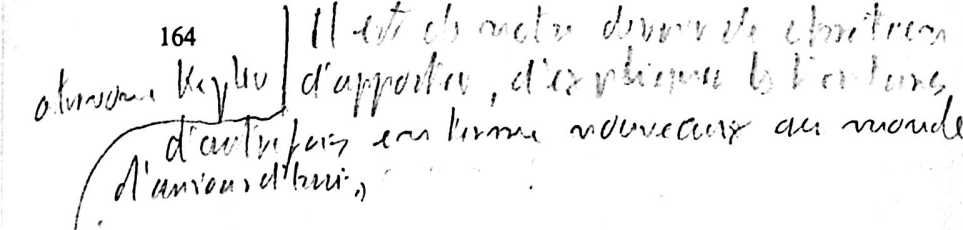 table personnalité, et même y réussir dans une certaine mesure. Maisnous ne pouvons tromper Dieu. Donc, puisque, pécheurs démasquésmais revêtus de la justice du Christ, nous pouvons nous tenir deboutdevant lui, nous pouvons aussi nous tenir droits devant quiconque, sanscraindre aucunement qu’ils découvrent notre personnalité réelle. Etnous pouvons hardiment faire ce qui est juste, même si nous devons êtreincompris ou tournés en ridicule. Nous pouvons être des hommes et desfemmes qui tiennent parole. Nous pouvons, parce que Dieu nous connaît, être ceux dont le oui est oui et le non est non. Nous n’avons pasbesoin de faire semblant d’être ce que nous ne sommes pas.Enfin, nous sommes encouragés dans nos difficultés. Job eut à traverser d’énormes difficultés, mais cela ne l’empêchait pas de dire: «Il saitquelle voie j’ai suivie; et s’il m’éprouvait, je sortirais pur comme l’or»(Job 23:10). Puisque Dieu sait, les croyants sont en paix. Nous pouvonsprier, puisque nous avons l’assurance que pas une prière, pas un appelde détresse, pas même une larme ou un soupir n’échappent à Celui quivoit jusqu’au fond de notre âme. Il arrive même parfois que nous nesachions pas prier. Mais, est-il dit, «Avant qu’ils m’invoquent, jerépondrai; avant qu’ils aient cessé de parler, j’exaucerai» (Es. 62:24).La seule chose nécessaire est que nous fassions descendre ces vérités du / * !rayon haut placé de la théologie pour les mettre en œuvre dans la prati- y ■',que de notre vie quotidienne.J l ’> ^10+T1656. LE DIEU QUI NE CHANGE PASL’immutabilité de Dieu est liée à son éternité (dont il a été questionbrièvement au chapitre 9), mais elle ne lui est pas identique. L’éternitéde Dieu signifie que Dieu a toujours existé et qu’il existera toujours;rien ne vient avant lui, rien ne viendra après lui. L’immutabilité de Dieusignifie que Dieu est toujours identique à lui-même dans son éternité. Ilnous est facile de comprendre ce caractère. Et pourtant, c’est un de ceuxqui séparent radicalement le Créateur de la créature, fût-elle la plushaute. Dieu est immuable, alors que rien, dans sa création, n’est immuable. Tout ce que nous connaissons change. Le monde matériel change,et pas seulement selon un mouvement cyclique, comme les Grecs le pensaient — de sorte que toutes choses retournaient, pour finir, à leur étatprimitif — mais, en fait, dans le sens d’une dégradation, ainsi que lascience nous l’apprend. Par exemple, bien que sa dégradation s’étendesur une très longue période de temps et qu’elle soit difficilement perceptible, le soleil disperse constamment son énergie et finira par se refroidir. La terre aussi se dégrade. Des éléments très complexes et très actifscomme les matériaux radio-actifs se muent en éléments moins actifs. Lesressources abondantes et diverses de la planète sont épuisables. Lesespèces vivantes peuvent s’éteindre et nombre d’entre elles ont disparu.Si on considère les individus, les hommes et les femmes naissent, grandissent, vieillissent et, finalement, meurent. Rien de ce que nous connaissons ne dure toujours.Si on considère les hommes, ils sont changeants parce que ce sont descréatures déchues et séparées de Dieu. La Bible dit que les méchants sont166«comme la mer agitée, qui ne peut se calmer» (Es. 57:20). Jude lesdécrit comme «des nuées sans eau, poussées par les vents» et comme«des astres errants» sans orbite fixe (Jude 12:13). Très certainement, ladimension morale de l’inconstance humaine n’est nulle part plus visibleque dans l’attitude des foules envers Jésus-Christ. Celles qui s’écriaient:«Hosanna! Béni soit celui qui vient au nom du Seigneur, le Roid’Israël!» clamaient, une semaine plus tard: «Ote! crucifie-le ! »On ne peut se fier à la nature humaine, mais on peut se fier à Dieu. Ilest immuable. Sa nature est toujours la même. Sa volonté est constante.Ses desseins sont certains. Pour ceux qui le connaissent, Dieu est le pivotinébranlable d’un univers tourbillonnant et voué au déclin. Après avoirparlé du péché et de l’erreur des hommes, Jacques ajoute que «toutegrâce excellente et tout don parfait descendent d’en haut, du Père deslumières, chez lequel il n’y a ni changement ni ombre de variation»(Jacq. 1:17). La même perspective se retrouve dans Malachie, qui dit,dans un verset du dernier chapitre de l’Ancien Testament: «Je suisl’Eternel, je ne change pas; et vous, enfants de Jacob, vous n’avez pasété consumés» (Mal. 3:6).Ni en mieux ni en pireChacun des versets cités parle de l’immutabilité de Dieu dans l’essencede son être. Cela veut dire qu’étant parfait, il ne peut cesser d’être identique à lui-même. Pour changer, un être moral doit évoluer dans l’uneou l’autre de deux directions. Ou bien il passe d’un état mauvais à unautre meilleur, ou le contraire. Il est d’emblée évident que Dieu ne peutévoluer ni dans l’une ni dans l’autre de ces directions. Dieu ne peut paschanger en mieux, car cela voudrait dire qu’il était imparfait auparavant. Si nous parlons de justice, par exemple, un tel changement impliquerait qu’il était moins que juste, donc pécheur. Si nous parlons deconnaissance, un changement en mieux signifierait qu’il ne savait pastout, donc qu’il était ignorant. A l’inverse, Dieu ne peut changer enpire, car cela le diminuerait: il deviendrait pécheur ou imparfait.Pourtant l’immutabilité de Dieu, telle qu’elle se manifeste dans l’Ecri-ture n’est pas la même chose que l’immutabilité du «dieu» dont parlentles philosophes grecs. Dans la pensée grecque, l’immutabilité signifiaitnon seulement l’absence de changement, mais aussi l’aptitude à n’être167affecté par aucune chose, en aucune manière. Le mot grec pour désignercette caractéristique essentielle de «dieu» était apatheia, d’où est tirénotre mot «apathie». L’apathie, c’est l’indifférence, mais le terme grecva au-delà de ce qu’implique ce mot. Il signifie l’absence totale de touteespèce d’émotion. Pour les Grecs, «dieu» possédait cette qualité car s’ilen eût été autrement, on aurait eu pouvoir sur lui, puisqu’on aurait pului inspirer de la colère, de la joie ou de la tristesse. Un tel dieu cesseraitdonc d’être souverain. Le dieu des philosophes (mais non celui desmythologies populaires) était donc solitaire, isolé et dépourvu de compassion.Une telle conception est solide, elle est logique. Mais elle n’est pasconforme à ce que Dieu nous révèle de lui-même dans les Ecritures etnous devons donc la rejeter, en dépit de sa valeur logique. La perspective biblique nous montre que Dieu est certainement immuable, maisqu’il est néanmoins sensible à l’obéissance, ou à la détresse, ou au péchéde ses créatures. E. Brunner écrit ceci :Si la miséricorde de Dieu, si la colère de Dieu sont des faits réels etvéritables, c'est un fait également qu'il est «affecté» par ce qui arrive àses créatures. Il ne ressemble pas à cette divinité du platonisme qui estinsensible et indifférente à tout ce qui se produit sur la terre, mais va sonchemin dans le ciel sans se retourner, sans se soucier de ce qui se passesur la terre. Dieu, lui, «se retourne» — il se soucie de ce qui arrive auxhommes et aux femmes — il prend à cœur les événements de la terre*.Un exemple éclatant est celui du Seigneur Jésus-Christ qui, bien qu’ilfût Dieu, pleura sur la ville de Jérusalem et au tombeau de Lazare.Inquiétude et apaisementL’immutabilité de Dieu est aussi celle de ses attributs. Le catéchismeabrégé de Westminster définit Dieu comme «un Esprit infini, éternel etimmuable dans son être, sa sagesse, sa puissance, sa sainteté, sa justice,sa bonté et sa vérité». Dieu possède toute connaissance et toute sagesse,et possédera toujours toute sagesse. Il est souverain et sera toujours sou-1 Brunner, p. 268.168verain. Il est saint et sera toujours saint. Il est juste, bon et véritable et lesera toujours. Rien de ce qui arrive n’amoindrira jamais Dieu dans cesattributs ni dans aucun autre.C’est là une vérité à deux faces : elle est inquiétante pour ceux qui sonten rébellion contre Dieu, et elle est rassurante pour ceux qui le connaissent en Jésus-Christ. Le premier aspect est évident d’après ce que nousavons dit dans les trois chapitres précédents. S’il est vrai que la souveraineté, la sainteté et l’omniscience de Dieu sont des concepts qui répugnent à l’homme naturel, il est bien clair que le fait que Dieu ne changera sous aucun de ces rapports est encore plus inquiétant. Le pécheurinconverti ne serait pas à ce point troublé par la souveraineté de Dieu s’ilpouvait penser que Dieu sera un jour moins souverain, et lui-même plusautonome. Il serait alors concevable que lui-même, ou l’espèce humainepuissent un jour prendre la place de Dieu. De même, il ne serait pastroublé par la pensée de la sainteté de Dieu s’il pouvait imaginer qu’unjour Dieu deviendrait moins saint, et n’appellerait plus péché ce qu’ilconsidère aujourd’hui comme le péché, cessant alors de faire attentionaux coupables. Ou bien, si seulement Dieu cessait de se souvenir, le malque nous commettons serait beaucoup moins gênant; avec le temps, ilpourrait s’effacer de la mémoire de Dieu. Mais l’immutabilité de Dieusignifie que Dieu sera toujours souverain, toujours saint, toujoursomniscient. En conséquence, toutes choses doivent apparaître en pleinelumière et être mises en jugement.L’autre face de cette doctrine est celle qui regarde vers le croyant. Elleest pour nous riche en réconfort. Dans ce monde, les gens nous oublient,même si nous avons beaucoup travaillé et que nous leur avons rendu service. Ils changent d’attitude envers nous selon les besoins et les circonstances. Ils sont souvent injustes (comme nous le sommes aussi). MaisDieu n’agit pas ainsi. Son attitude présente à notre égard est ce qu’elle aété dans les profondeurs de l’éternité passée et ce qu’elle sera dans leslointains espaces de l’éternité future. Le Père nous aime jusqu’à la fin,ainsi qu’il est dit de Jésus: «Jésus, sachant que son heure était venue depasser de ce monde au Père, et ayant aimé les siens qui étaient dans lemonde, les aima jusqu’à la fin» (Jean 13:1)*.Au sujet du réconfort que l’on trouve dans l’immutabilité de Dieu,Tozer écrit:♦ Version Osterwald. (N.d.T.)169Quelle paix, pour un cœur chrétien, dans la pensée que notrePère céleste n’est jamais différent de lui-même! Lorsque nous nousprésentons devant lui, quelle que soit l’heure, nous n’avons pas ànous demander si nous le trouverons dans une disposition accueillante. Il est toujours accueillant à la détresse et au besoin, comme àl’amour et à la foi. Il n’a pas d’heures de bureau et ne se réservepas des périodes où il ne reçoit pas. Il ne change pas d’avis nid’attitude. Aujourd’hui, en ce moment même, il a envers ses créatures, envers les petits enfants, les malades, les coupables, lespécheurs, les mêmes sentiments que lorsqu’il envoya son Fils uniquedans le monde pour donner sa vie pour les hommes. Dieu nechange jamais d’humeur, sa tendresse ne se refroidit pas, sonenthousiasme ne s’épuise pas2.Il y a donc ici un puissant réconfort. Si Dieu variait comme sescréatures, s’il voulait une chose aujourd’hui et une autre demain, quipourrait se confier en lui ou se sentir encouragé par lui? Mais Dieuest toujours le même. Nous le trouverons toujours tel qu’il s’est révéléen Jésus-Christ. Celui qui possède cette assurance saura le trouver auxheures difficiles.Ce que Dieu veut; ce que Dieu ditDieu est également immuable dans ses projets, dans ses desseins. Nosplans, à nous, changent souvent. C’est habituellement parce que nousavons manqué de discernement pour prévoir tout ce qui pouvait arriver,ou que nous n’avons pas eu la force de mettre en œuvre nos intentions.Dieu ne nous ressemble pas à cet égard. «Infini dans sa sagesse, il nepeut commettre d’erreurs dans ses plans; infini dans son pouvoir, il lesconduit infailliblement à leur terme».3«Dieu n’est point un homme pour mentir, ni fils d’un homme pour serepentir. Ce qu’il a dit, ne le fera-t-il pas? Ce qu’il a déclaré, nel’exécutera-t-il pas?» (Nomb. 23:19). Se repentir, c’est réviser son plan2Tozer, p. 59.3Charles Hodge, Systematic Theology, vol. 1 (London: James Clarke & Co., 1960),p. 390.170d’action, mais Dieu ne le fait jamais. Ses plans sont fondés sur une connaissance parfaite et son pouvoir parfait garantit leur accomplissement.«Les desseins de l’Eternel subsistent à toujours, et les projets de soncœur de génération en génération» (Ps. 33:11). «L’Eternel des arméesl’a juré, en disant: Oui, ce que j’ai décidé arrivera, ce que j’ai résolus’accomplira» (Es. 14:24). «Souvenez-vous de ce qui s’est passé dès lestemps anciens; car je suis Dieu, et il n’y en a point d’autre, je suis Dieu,et nul n’est semblable à moi. J’annonce dès le commencement ce quidoit arriver, et longtemps à l’avance, ce qui n’est pas encore accompli;je dis: Mes arrêts subsisteront, et j’exécuterai toute ma volonté» (Es.46:9-10). Et Salomon écrivait: «Il y a dans le cœur de l’homme beaucoup de projets, mais c’est le dessein de l’Eternel qui s’accomplit»(Prov. 19:21).Quelles sont les conséquences de l’immutabilité de Dieu? En premierlieu, si les desseins de Dieu ne changent pas, les desseins de Dieu concernant le Christ ne changeront pas. Son dessein est de le glorifier. «C’estpourquoi Dieu l’a souverainement élevé, et lui a donné le nom qui estau-dessus de tout nom, afin qu’au nom de Jésus tout genou fléchissedans les cieux, sur la terre et sous la terre, et que toute langue confesseque Jésus-Christ est Seigneur, à la gloire de Dieu le Père» (Phil.2:9-11).C’est donc folie de résister à la gloire du Christ. Il est possible dele faire maintenant, comme beaucoup le font, mais le jour vient oùJésus devra être confessé comme Seigneur même par ceux qui n’ontpas voulu l’avoir comme Seigneur dans cette vie. Dans ces versets, lemot que l’on traduit par confesser (exomologuéô) signifie plus souvent «reconnaître» que «confesser avec actions de grâce». Par exemple, on l’emploie pour l’aveu, ou la confession du péché, ou dans lecas de l’engagement pris par Judas vis-à-vis du grand prêtre, de livrerson maître. C’est dans le sens d’un aveu et d’une soumission que lemot est ici employé à propos de ceux qui se sont rebellés contrel’autorité et la gloire du Christ dans la vie présente. Ils l’ont rejetéici-bas mais, alors, ils devront le reconnaître. Ce n’est pas dans lajoie qu’ils confesseront que «Jésus-Christ est Seigneur», mais il leurfaudra le confesser au moment même où ils seront bannis de sa présence à tout jamais.En second lieu, les desseins de Dieu pour ses rachetés ne peuventchanger. Il veut les façonner à l’image de Jésus-Christ (ainsi que nous171l’avons vu au chapitre 13) et les conduire en paix jusqu’à lui à la fin deleur pèlerinage terrestre. L’épître aux Hébreux nous dit que les promesses de Dieu à Abraham révèlent la nature de ses promesses envers nous :Lorsque Dieu fit la promesse à Abraham, ne pouvant jurer par unplus grand que lui, il jura par lui-même et dit: Certainement, je te bénirai et je multiplierai ta postérité. Et c'est ainsi qu'Abraham, ayant persévéré, obtint l'effet de la promesse. Or les hommes jurent par celui quiest plus grand qu'eux, et le serment est une garantie qui met fin à tousleurs différends. C'est pourquoi Dieu, voulant montrer avec plus d'évidence aux héritiers de la promesse l'immutabilité de sa résolution, intervint par un serment, afin que, par deux choses immuables, dans lesquelles il est impossible que Dieu mente, nous trouvions un puissant encouragement, nous dont le seul refuge a été de saisir l'espérance qui nousétait proposée (Héb. 6:13-19).Le dessein de Dieu est d’amener les siens à jouir pleinement de leurhéritage, d’accomplir leur espérance. Afin qu’ils le sachent et qu’ils enaient l’entière assurance, Dieu le confirme par un serment immuable. Cedessein de Dieu doit être une source de courage pour tous ses enfantsrachetés.Nous savons enfin que les desseins de Dieu envers les méchants nechangeront pas. Son dessein est de les juger, et il l’accomplira. Dieu «netient point le coupable pour innocent» (Ex. 34:7). Beaucoup d’autrespassages parlent, souvent en termes frappants, du jugement lui-même.L’immutabilité des jugements de Dieu devrait être un avertissementpour ceux qui n’ont pas encore choisi le Seigneur Jésus-Christ commeSauveur et devrait les tourner vers lui tant qu’il existe encore une espérance.L’immutabilité de Dieu signifie aussi que la vérité de Dieu est immuable:Les hommes disent parfois des choses contraires à leur volonté réelle,pour la seule raison qu'ils ne savent pas ce qu'ils veulent; et, comme ilschangent souvent d'avis, ils s'aperçoivent fréquemment qu'ils ne peuvent plus s'en tenir à ce qu'ils ont dit dans le passé. Nous sommes tousobligés, parfois, de reprendre notre parole, parce que les faits la réfutent. Ce que disent les hommes est incertain. Mais il en va différemment172des paroles de Dieu. Elles restent inébranlables parce qu'elles sontl'expression permanente de sa pensée et de sa volonté. Nulle circonstance ne saurait l'amener à les retirer; nul changement de sa pensée nepeut les lui faire modifier. Comme le dit Esaïe, « Toute chair est commel'herbe... l'herbe sèche... mais la parole de notre Dieu subsiste éternellement» (Es. 40:6-8) 4.Les chrétiens peuvent tenir ferme sur la parole et les promesses denotre Dieu immuable; comme le dit Packer, les promesses de Dieu nesont par les «reliques d’un passé révolu». Elles sont la révélation dudessein de notre Père céleste et de sa volonté. Ses promesses ne changeront pas. C’est sur cette vérité qu’une femme ou un homme sage doitbâtir.4 J. 1. Packer, Knowing God, p. 70.173QUATRIÈME PARTIEDieu et sa créationPuis Dieu dit: Faisons l’homme à notre image selon notre ressemblance, pour qu ’il domine sur les poissons de la mer, sur lesoiseaux du ciel, sur le bétail, sur toute la terre et sur tous les reptilesqui rampent sur la terre. Dieu créa l’homme à son image: il le créaà l’image de Dieu, homme et femme il les créa (Gen. 1:26-27).Au commencement Dieu créa le ciel et la terre (Gen. 1:1).Je regardai et j’entendis la voix de beaucoup d’anges autour dutrône, des êtres vivants et des anciens, et leur nombre était desmyriades de myriades et des milliers de milliers. Ils disaient d’unevoix forte: 1’Agneau qui a été immolé est digne de recevoir puissance, richesse, sagesse, force, honneur, gloire et louange (Apoc.5:11-12).Il y a, dans le cœur de l’homme, beaucoup de pensées, mais c’estle dessein de 1’Eternel qui s’accomplira (Prov. 19:21).175LA CRÉATION DE L’HOMMEIl existe trois raisons d’étudier la création de l’homme lorsqu’ontraite de la connaissance de Dieu: une générale, une particulière, unethéologique. La raison générale est que la création tout entière révèleson Créateur, de sorte que, comme nous l’avons vu au chapitre 2, siun homme refuse d’adorer et de servir Dieu, ce que la nature nousrévèle de Dieu se dressera un jour pour l’accuser et le confondre. Laraison particulière est que l’homme est une partie privilégiée de lacréation puisque, selon le témoignage de la Bible, il a été créé àl’image de Dieu. L’humanité révèle des aspects de la nature de Dieuque l’on ne voit pas dans le reste de la création mais que l’on doitconnaître si l’on veut comprendre Dieu. La raison théologique, enfin,est que, puisque nous ne pouvons avoir une connaissance authentiquede Dieu si cette connaissance ne s’accompagne d’une connaissancecorrespondante de nous-mêmes, il nous faut commencer par nousconnaître tels que nous sommes — créés à l’image de Dieu, déchus etpourtant rachetés — si nous voulons véritablement connaître et révérer notre Créateur.L’étude de la création de Dieu doit donc commencer par l’humanité, puisque les hommes et les femmes constituent la partie la plusimportante de la création. Dire que l’humanité est la part essentiellede la création est une affirmation qui peut paraître marquée d’étroitesse ou de chauvinisme (en ce sens qu’on pourrait dire que si nousétions poissons nous ne manquerions pas d’affirmer que les poissons sont la part essentielle). Mais c’est un fait que les hommes et177les femmes sont — ils le sentent bien — d’un ordre plus élevé queles formes de la création qui les entourent. Pour commencer, ilsrégnent sur la création, et ce n’est pas par la force brutale, carbeaucoup d’animaux sont plus forts qu’eux. Ils régnent par l’intelligence et par l’énergie de la personnalité. En outre, ils ont en euxcette «conscience de Dieu» dont les animaux sont privés. C’estcette conscience de Dieu qui les rend coupables devant Dieulorsqu’ils refusent de l’adorer, alors qu’aucun animal n’est coupablede péché, moralement ou spirituellement. Mais cette conscience deDieu qui nous accuse est aussi notre gloire, car aucune autre créature ne peut, dans le même sens, vraiment «glorifier Dieu et seréjouir en lui pour toujours».La Bible souligne notre position dominante lorsqu’elle dit, vers la findu premier récit de la création: «Puis Dieu dit: Faisons l’homme ànotre image, selon notre ressemblance, pour qu’il domine sur les poissons de la mer, sur les oiseaux du ciel, sur le bétail, sur toute la terre, etsur tous les reptiles qui rampent sur la terre. Dieu créa l’homme à sonimage, il le créa à l’image de Dieu, homme et femme il les créa» (Gen.1:26-27).Dans ces versets, notre caractère unique et notre supériorité parrapport au reste de la création s’expriment de trois manières.D’abord il est dit de nous que nous avons été faits «à l’image deDieu», ce qui n’est dit ni des choses, ni des animaux. Et puis, nousdominons sur les poissons, les oiseaux, les animaux, et sur la terreelle-même. Troisièmement, le mot «créa» est utilisé plusieurs fois.Ce mot ne se trouve que trois fois dans le récit de la création:d’abord lorsque Dieu crée la matière à partir du néant (verset 1);ensuite lorsque Dieu crée la vie consciente (verset 21); et enfinlorsqu’il crée l’homme. Il y a là une progression du corps (lamatière) au souffle vital (l’existence personnelle) et à l’esprit (la vieaccompagnée de la conscience de Dieu). L’humanité est ainsi placéeau sommet de la création. Comme l’écrit Francis Schaeffer, enrépétant le mot «créa», «Dieu met, en quelque sorte, des pointsd’exclamation à ces endroits pour indiquer que la création del’homme est quelque chose d’unique».11 Francis A. Schaeffer, Genesis in Space and Time (Downers Grove, 111.: InterVarsityPress, 1972), p. 33.178A l’image de DieuVoyons de plus près ce que cela signifie d’être créé à l’image de Dieu.Un premier élément du sens est que les femmes et les hommes possèdentles attributs de l’identité personnelle que Dieu lui-même possède, maisdont les animaux, les plantes et la matière sont dépourvus. Pour avoirune personnalité, il faut posséder la connaissance, les sentiments (sentiments religieux compris) et une volonté. Dieu a une personnalité, nousaussi. Dire qu’un animal possède quelque chose qui ressemble à la personnalité humaine n’a qu’un sens très limité. La personnalité, au sensoù nous l’employons ici, est quelque chose qui lie l’humanité à Dieumais qui ne lie ni l’homme ni Dieu au reste de la création.Un second élément que comporte le fait d’être à l’image de Dieu est lesens moral. Le sens moral comprend lui-même les deux composantes dela liberté et de la responsabilité. Bien sûr, la liberté que possèdent leshommes n’est pas absolue. Même au commencement, le premier hommeet la première femme n’étaient pas autonomes. C’étaient des créaturestenues de manifester par l’obéissance leur statut de créatures. Après lachute, cette liberté s’est trouvée encore restreinte, en sorte que, commel’a dit Augustin, le posse non peccare originel (la possibilité de ne paspécher), est devenue un non posse non peccare (l'impossibilité de ne paspécher). Il existe pourtant pour l’homme et pour la femme, même dansleur condition déchue, une liberté limitée, à laquelle est liée la responsabilité morale. Bref, nous ne sommes pas obligés de pécher toujours, nide pécher aussi souvent que nous le faisons. Et s’il nous arrive de péchersous la contrainte (comme cela peut se produire) nous savons que mêmealors, nous faisons le mal — confessant de la sorte involontairementque, même déchus, nous sommes à la ressemblance de Dieu, dans ledomaine moral comme dans d’autres.Le troisième élément que comporte le fait d’être à l’image de Dieu estla spiritualité. L’humanité est faite pour la communion avec Dieu, quiest Esprit (Jean 4:24). Cette communion a pour destination d’être éternelle comme Dieu est éternel. Il conviendrait, à ce sujet, de préciser quesi nous avons un corps comme les plantes, et une âme (dans le sens de«souffle vital») comme les animaux, les créatures humaines sont lesseules à posséder un esprit. C’est sur le plan de l’esprit seulement quenous avons la conscience de Dieu et la communion avec lui. Il y a actuellement un débat entre ceux qui pensent que notre être est un édifice à179trois niveaux et ceux qui croient que l’homme ne doit être envisagé, àproprement parler, que sur deux niveaux. Nous ne devons pas attachertrop d’importance à ce débat. Toutes les parties en cause reconnaissentque les êtres humains comportent au moins une partie physique, quimeurt et qui a besoin d’être ressuscitée, et une partie immatérielle, quivit par delà la mort, partie qui constitue la personne. La seule questionest de savoir si la partie immatérielle peut être subdivisée en deux parties: une partie commune aux hommes et aux animaux — l’existencepersonnelle au sens restreint — et l’autre, l’esprit, qui met les hommesen relation avec Dieu.On devrait ici pouvoir se fier aux données linguistiques, mais elles nesont pas aussi claires qu’on le souhaiterait. Parfois, en particulier dansles parties les plus anciennes de F Ancien Testament, l’âme (nephesh) etl’esprit (ruach) sont interchangeables, ce qui prête à confusion. Cependant, au cours des siècles, ruach en vient à désigner l’élément qui metl’homme en relation avec Dieu et à s’opposer à nephesh qui ne désigneplus que le principe de vie. Conformément à cette distinction, le mot«âme» est souvent utilisé en parlant des animaux mais le mot «esprit»est réservé aux hommes. De même, on dit toujours des prophètes, quientendaient la voix de Dieu et qui étaient particulièrement en communion avec lui, qu’ils sont animés par l’«esprit» de Dieu (et non par son«âme»). La même opposition existe dans le Nouveau Testament. Lesmots «âme» (psukhé) et «esprit» (pneuma) permutent parfois librement, mais pneuma est aussi employé spécifiquement pour désignerl’aptitude particulière à communiquer avec Dieu — ce qui est la gloiredu racheté — et s’oppose alors à psukhé que possèdent même lespécheurs sourds à la voix de Dieu (I Cor. 2:9-16). Il est possible, maisnon certain, que Paul, dans ses écrits, considère que l’esprit des hommesest perdu, ou mort par l’effet de la chute, et n’est rendu qu’à ceux quisont régénérés2.Mais il ne faut pas nous laisser égarer. Que nous envisagions l’hommecomme formé de deux ou trois parties, un individu n’en est pas moinsun être unique. Son salut consiste en la rédemption de la totalité de sonêtre, et non de son âme ou de son esprit seulement, tout comme (parallèlement mais en sens opposé) son être entier est atteint par le péché.2Reinhold Niebuhr, The Nature and Destiny of Man: 1, Human Nature (New York:Charles Scribner’s Sons, 1941), pp. 151-152.180Dans ce domaine, les mots sont moins importants que les véritésqu’ils expriment. Même ceux qui insistent le plus sur l’unité de l’hommepensent qu’il n’est pas uniquement matériel. Et ceux qui adoptent unschéma en deux parties reconnaissent néanmoins qu’il y a dans l’hommequelque chose qui le met à part des animaux. La distinction faite entrel’âme et l’esprit dans le système tripartite ne signifie pas autre chose.L’esprit, l’âme et le corps ne sont que des termes commodes pour fairecomprendre ce qu’est un être humain.Ainsi, le corps est ce que nous voyons d’un homme, ce qui est doué devie physique. A première vue, nous sommes portés à penser que c’est làce qui nous distingue de Dieu, et c’est vrai dans un sens. Nous avons uncorps, Dieu n’en a pas. Mais à y regarder de plus près, cette distinctionn’est pas aussi certaine qu’elle le paraît. Que dire par exemple de l’incarnation du Seigneur Jésus-Christ? Ou encore, qu’est-ce que Dieu ad’abord eu en vue, le corps du Christ, ou le corps d’Adam? Est-ce leChrist qui est devenu semblable à nous par l’incarnation, ou est-ce nousqui sommes devenus semblables à lui par l’acte créateur de Dieu? Calvin, qui examine brièvement la question dans l’institution, ne pense pasqu’Adam fut façonné sur le modèle du Messie qui devait venir. Calvinécarte l’idée que le Christ serait venu même si Adam n’avait pas péché3.Mais les deux idées ne s’opposent pas nécessairement. On pourraitmême imaginer que lorsque Dieu parcourait le jardin avec Adam et Eveavant la chute, il le faisait en tant que seconde personne de la Trinité,sous une forme préincarnée mais néanmoins corporelle.Ce qui importe ici c’est de voir que nos corps ont beaucoup de valeuret doivent être traités avec honneur. En tant que rachetés, nous devonsvoir notre corps comme «le temple de Dieu» (I Cor. 6:19).L’âme est la partie du corps à laquelle nous rattachons la « personnalité». Ceci non plus n’est pas simple question de langage. L’âme est certainement liée au corps par le moyen du cerveau. En ce sens, c’est unepartie du corps. Mais il serait difficile de ne pas lui attribuer aussi lescaractéristiques de l’esprit. En termes généraux, le mot âme se rapporteà ce qui fait de chaque individu un être particulier, irremplaçable. Pourpréciser, nous dirons que l’âme a son siège dans la conscience. Elleinclut les sympathies et les antipathies, les aptitudes et les inaptitudes,les émotions, les aspirations, et tous les autres éléments qui font que3Calvin, pp. 139-143; 186-189.181chaque individu est différent des autres représentants de l’espèce. C’estaussi l’âme qui nous permet d’être lié aux autres, de communiquer aveceux, de les aimer.Mais ce rapport à l’autre, cet amour et cette communication ne nouslient pas seulement à ceux de notre espèce. Nous avons aussi avec Dieuune relation d’amour et une communion qui ne peut exister que parl’esprit. L’esprit est donc la partie de la nature humaine qui communieavec Dieu et participe, en quelque mesure, à l’essence de Dieu. Il n’estjamais dit de Dieu qu’il est corps, ou qu’il est âme, quoiqu’il puisse posséder ces aspects dans les sens que nous avons indiqués plus haut. Parcontre, la définition même de Dieu est qu’il est esprit. « Dieu est esprit»,a dit Jésus, «il faut que ceux qui l’adorent, l’adorent en esprit et envérité» (Jean 4:24). C’est parce que l’homme est en partie esprit (ouqu’il acquiert un esprit par la nouvelle naissance) qu’il peut communiquer avec Dieu et l’aimer.C’est là notre dignité. Etant à l’image de Dieu, nous avons du prix auxyeux de Dieu et aux yeux des autres. Dieu aime les hommes infinimentplus qu’il n’aime les animaux, les plantes ou la matière inanimée. Bienplus, il se sent lié aux hommes et aux femmes, il s’identifie avec eux enChrist, il est compatissant pour eux et il intervient dans l’histoire pourconduire chacun de nous au but qu’il nous a fixé. Nous pouvons nousfaire une idée de cette relation particulière en nous rappelant que c’estd’une manière analogue que la femme fut faite à l’image de l’homme.C’est pourquoi Adam, bien qu’il fût différent d’elle, s’est reconnu en elleet l’a aimée comme sa compagne et son vis-à-vis dans l’univers. Il n’estpas faux de dire que les hommes et les femmes sont vis-à-vis de Dieu, dansune certaine mesure, ce qu’une femme est vis-à-vis d’un homme. Ils sontpour Dieu le vis-à-vis choisi et précieux. Nous pouvons invoquer à l’appuide cette idée l’enseignement du Nouveau Testament, qui nous montre leChrist comme l’époux et l’Eglise comme son épouse.Forces moralesUne autre conséquence du fait que nous avons été créés à l’image deDieu est que nous sommes des forces morales responsables dans l’univers de Dieu. La responsabilité morale est inscrite dans les attributs denotre être (connaissance, sentiments, volonté, conscience de Dieu) et182dans le critère d’obéissance à Dieu donné ensuite à l’homme (Gen.2:16-17). Elle est clairement exprimée dans l’acte créateur lui-même. Ilest dit dans le même verset que Dieu décide de faire l’homme à sonimage et qu’il veut «qu’il domine sur les poissons de la mer, sur lesoiseaux du ciel, sur le bétail, sur toute la terre, et sur tous les reptiles quirampent sur la terre» (Gen. 1:26). La domination comporte nécessairement, surtout si elle a cette ampleur, l’aptitude à agir de façon responsable.Aujourd’hui, il existe en Occident une forte tendance à nier la respon-sabilité morale de l’homme au nom d’on ne sait quel déterminisme.Mais la Bible n’autorise nullement cette attitude. Le déterminisme revêtactuellement deux formes. L’un est un déterminisme physique, oumécanique («les êtres humains sont le produit de leurs gènes et de leursprocessus chimiques»), l’autre un déterminisme psychologique («lesêtres humains sont le produit de leur milieu et de leur histoire»). Dansles deux cas, l’individu se trouve absous de toute responsabilité pour cequ’il fait. C’est ainsi que nous venons de traverser une période où l’onconsidérait de plus en plus les comportements criminels comme desmaladies et le criminel non comme un coupable mais comme une vic-time, tendance qui semble s’être légèrement modifiée récemment. Oncontinue d’ailleurs à excuser des actes moins scandaleux mais morale-ment répréhensibles par des commentaires du style: «11 faut croire qu’iln’a pas pu s’en empêcher. »La position de la Bible est radicalement différente. Selon F. Schaef-fer, «puisque Dieu a fait l’homme à son image, l’homme échappe àl’engrenage du déterminisme. Sa liberté est telle qu’il peut infléchir l’his-toire, la sienne et celle des autres, pour cette vie et pour l’éternité».4Nous sommes des êtres déchus, mais en dépit de la chute nous sommesresponsables. Nous pouvons faire des choses merveilleuses ou nous pou-vons faire des choses affreuses, dont nous aurons à répondre devant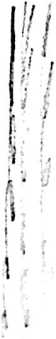 Dieu.Notre responsabilité doit s’exercer dans quatre directions. En premierlieu, elle doit s’exercer envers Dieu. Dieu est Celui qui a créé l’homme etla femme et qui leur a donné la domination sur le monde créé. C’estpourquoi ils ont à lui rendre des comptes sur ce qu’ils en ont fait. Si4 Francis A. Schaeffer, La mort dans la cité (La Maison de la Bible, Genève-Paris,1974), p. 65.183l’homme pèche, comme la Genèse le fait voir ensuite, c’est Dieu quivient lui demander des comptes: «Où es-tu?... Qui t’a appris que tu esnu?... Pourquoi as-tu fait cela?» (Gen. 3:9, 11, 13). Dans les millénaires qui nous séparent de l’Eden, beaucoup de gens se sont persuadésqu’ils ne sont responsables envers personne. Mais le témoignage del’Ecriture, dans ce domaine de la responsabilité des hommes, est toujours là. Il nous dit que tous rendront compte de leurs actes devant Dieulorsqu’ils seront jugés devant le grand trône blanc. «Et les morts furentjugés selon leurs œuvres, d’après ce qui était écrit dans ces livres»(Apoc. 20:12).En second lieu, les hommes sont responsables de leurs actes envers lesautres. C’est la raison des prescriptions de la Bible instituant la peinecapitale comme la réponse appropriée au meurtre; ce verset, par exemple: «Si quelqu’un verse le sang de l’homme, par l’homme son sang serar versé» (Gen. 9:6).! Dans la Bible, de tels versets ne sont pas les reliques d’une époquebarbare, ni le témoignage que, dans la perspective biblique, les hommes•’ ne comptent pas. Bien au contraire, ils s’y trouvent pour la raison opposée. Ils y sont parce que les hommes sont trop précieux pour qu’on lesdétruise arbitrairement, de sorte que les peines les plus lourdes sontréservées à ceux qui détruisent ainsi la vie.De manière analogue, Jacques 3:9-10 défend de se servir de sa languepour maudire les autres pour la simple raison que tous les autres sontaussi faits à l’image de Dieu : « Par elle, nous bénissons le Seigneur notrePère et par elle, nous maudissons les hommes faits à l’image de Dieu...Mes frères, qu’il n’en soit paS ainsi.» Dans ces textes, le meurtred’autrui ou la malédiction d’autrui sont interdits pour la raison quel’autre (même après la chute) conserve en lui quelque chose de l’imagede Dieu ; il doit donc avoir du prix à nos yeux comme il a du prix devantDieu. tEn troisième lieu, nous avons une responsabilité envers la nature (ellesera examinée de plus près dans le chapitre suivant). Nous devons comprendre que notre comportement à l’égard de la nature, le fait que nousla cultivons et l’améliorons, ou au contraire, l’exploitons et la détruisons, n’est pas dépourvu d’implications morales. Et cela ne laisse pasDieu indifférent. L’importance de cette responsabilité est mise en évidence par la façon dont la Parole de Dieu parle de la nature. Elle nousdit que «la création a été soumise à la vanité» en raison du péché de184l’homme, mais «qu’elle aussi sera affranchie de la servitude et de la corruption pour avoir part à la glorieuse liberté des enfants de Dieu» lorsde la résurrection finale et de la consommation de toutes choses (Rom.8:20-21).En quatrième et dernier lieu, un individu est responsable envers lui-même. En termes bibliques, l’homme et la femme ont été placés «pourun peu de temps au-dessous des anges» (Héb. 2:7); ce qui signifie qu’ilsont été placés entre les créatures les plus hautes et les plus humbles, entrel’ange et la bête5. Mais il est significatif que notre position soit définiecomme un peu au-dessous des anges et non un peu au-dessus des bêtes.Notre place — et notre privilège — est d’être un être intermédiaire, maisqui regarde vers le haut et non vers le bas. Par contre, lorsque nous rompons le lien qui nous unit à Dieu et que nous prétendons rejeter l’autorité de Dieu, loin de nous hausser jusqu’à prendre la place de Dieu, noustombons à un niveau plus proche de la bête. En fait, nous en venons ànous concevoir comme des bêtes («le singe nu») ou, pire encore, desmachines.Tout à l’opposé, la femme et l’homme rachetés (en qui le lien avecDieu est rétabli) doivent porter leurs regards en haut et assumer unepleine responsabilité vis-à-vis d’eux-mêmes en tout ce qui les concerne.Chacun de nous a un corps et il doit le traiter comme ce qu’il est en réalité, «le temple de l’esprit de Dieu». Nous n’avons pas le droit de le laisser dégrader par la paresse physique, la gloutonnerie, la drogue,l’alcool, ou toute autre habitude débilitante. Chacun de nous a une âme,et il doit l’utiliser à plein, en donnant à son intelligence et à sa personnalité un développement répondant à la bénédiction et au commandementde Dieu. Chacun de nous a un esprit qui doit se déployer dans l’adoration et le service du vrai Dieu.Les chrétiens ont particulièrement besoin d’exercer et de développerleur intelligence. Il y a aujourd’hui un courant qui tend vers un christianisme non intellectuel, ou anti-intellectuel, comme le montre John Stottdans Plaidoyer pour une foi intelligente. Cet anti-intellectualisme est5La référence d’être placé «pour un peude temps au-dessous des anges» s’applique enpremier lieu à la personne du Messie à venir, le Seigneur Jésus-Christ. Mais ceci est dit enréférence à son incarnation seulement. Ainsi la phrase, et en fait tout le psaume, sontbien compris comme se référant àl’hommeet à la femme en général. Les versets suivantsévoquent le rôle de domination attribué à Adam et Eve dans la Genèse : « Tu lui as donnéla domination sur les œuvres de tes mains. Tu as tout mis sous ses pieds » (Ps. 8:7).185regrettable, parce que Dieu parle d’abord à notre intelligence (quandnous étudions et méditons sa Parole), c’est par elle qu’il nous fait croîtredans la grâce («par le renouvellement de notre intelligence», Rom.12:2), et qu’il nous permet de gagner d’autres hommes à la foi (en présentant la «défense» de notre espérance chrétienne, I Pierre 3:15).La tendance actuelle à l'anti-intellectualisme cultivée dans certainsmilieux chrétiens... n'est pas de la piété véritable. Elle reflète unemode qui a cours dans le monde et relève donc de l'esprit du monde.Dénigrer l'intelligence, c'est miner les fondations mêmes de la doctrine chrétienne. Dieu n 'a-t-il pas fait de nous des créatures douées deraison? Allons-nous renier l'humanité qu'il nous a donnée? Dieu nenous a-t-il pas parlé ? N'écouterons-nous pas ses paroles ? Dieu n 'a-t-ilpas renouvelé notre intelligence par Jésus-Christ? Nous interdirons-nous de nous en servir pour penser? Dieu ne doit-il pas nous jugerpar sa Parole ? N'aurons-nous pas la sagesse de bâtir notre maison surce roc6?Il ne fait pas de doute que les chrétiens doivent permettre à Dieu de lesdévelopper intellectuellement autant qu’il est possible et se faire connaître ainsi comme des hommes et des femmes qui réfléchissent. Ainsi queStott le montre également, sans respect pour l'intelligence rien n’atteintà sa pleine expression, ni la foi, ni la sainteté, ni l’action pastorale, nil’évangélisation, ni le ministère chrétien.L’image briséeDans le présent chapitre, nous avons envisagé l’homme tel que Dieul’a fait et tel qu’il veut qu’il soit — c’est-à-dire tel qu’il était avant lachute et tel qu’il deviendra en Christ, à la fin. Mais nous ne saurionsignorer le fait que, si l’homme et la femme ont été faits à l’image deDieu, cette image se trouve sérieusement endommagée, voire brisée parles conséquences du péché. Il en reste certainement des vestiges. Maisnous ne sommes pas aujourd’hui ce que Dieu voulait que nous soyons.6 John R. W. Stott, Plaidoyer pour une foi intelligente (Presses Bibliques Universitaires, Lausanne, 1972), pp. 22-23.186Nous sommes des créatures déchues et les effets de la chute sont visibles dans tout notre être, le corps, l’âme et l’esprit.Quand Dieu soumit Adam et Eve à l’épreuve du fruit défendu,dont l’objet était de mesurer leur obéissance et leur responsabilitévis-à-vis de Celui qui les avait créés, il dit: «Tu pourras manger detous les arbres du jardin; mais tu ne mangeras pas de l’arbre de laconnaissance du bien et du mal, car le jour où tu en mangeras tumourras» (Gen. 2:16-17). La femme fut séduite par le serpent et enmangea. Puis elle alla trouver Adam; Adam, qui ne fut pas dupe, enmangea néanmoins, et dit, en quelque sorte, à Dieu: «Tous lesarbres que tu m’a donnés me laissent indifférent; mais cet arbre quise dresse là, au milieu du jardin, me rappelle ma dépendance enverstoi: il m’est odieux. Je mangerai son fruit, quelles que puissent êtreles conséquences. » Il en mangea donc, et mourut. Son esprit, la partie de son être qui était en communion avec Dieu, mourut immédiatement. Sa mort spirituelle est visible dans le fait qu’il s’enfuit loinde Dieu quand Dieu vint vers lui dans le jardin. Depuis lors, leshommes et les femmes s’enfuient et se cachent. Quant à l’âme, siègede l’intelligence, des sentiments et de l’identité personnelle, elle commença à mourir. Les hommes et les femmes commencèrent à perdrele sens de leur identité, à donner libre cours à leurs mauvais sentiments et à s’affaiblir dans leur intelligence. Décrivant cette sorte dedéclin, Paul dit qu’ayant rejeté Dieu, les hommes «se sont égarésdans leurs pensées et leur cœur sans intelligence a été plongé dans lesténèbres. Se vantant d’être sages, ils sont devenus fous; et ils ontchangé la gloire du Dieu incorruptible en images représentantl’homme corruptible, des oiseaux, des quadrupèdes et des reptiles»(Rom. 1:21-23). En dernier lieu, c’est le corps qui meurt. Il est ditde nous tous: «Tu es poussière, et tu retourneras dans la poussière»(Gen. 3:19).Donald Grey Barnhouse a comparé cette situation à celle d’une maison à deux étages touchée par une bombe d’avion et sérieusementendommagée. La bombe a entièrement détruit le second étage. Lesdébris sont tombés au premier étage en causant de gros dégâts. Le poidsdes deux étages démolis, ajouté à l’effet de souffle, a fissuré les murs durez-de-chaussée, qui est condamné à s’écrouler à son tour. Il en fut ainsipour Adam. Son corps était la demeure de l’âme, et au-dessus se trouvait l’esprit. Lors de la chute, l’esprit fut entièrement détruit, l’âme fut187bien endommagée, et le corps n’eut plus qu’à attendre l’écroulementfinal7.Pourtant, la gloire et la puissance de l’évangile du Christ se montrentà l’évidence dans ce délabrement. Car, lorsque Dieu sauve un individu,il sauve toute la personne, d’abord l’esprit, ensuite l’âme, et pour finir lecorps. D’abord vient le salut de l’esprit; Dieu établit le contact aveccelui qui s’est révolté contre lui. C’est la régénération, ou nouvelle naissance. Ensuite Dieu commence à agir sur l’âme, qu’il renouvelle d’aprèsl’image de l’homme parfait, Jésus-Christ, le Seigneur. C’est l’œuvre dela sanctification. A la fin vient la résurrection, par laquelle le corpsmême est sauvé de l’anéantissement.Bien plus, Dieu fait de l’homme racheté une nouvelle créature,comme Paul l’indique dans II Cor. 5:17. Il ne se contente pas de restaurer l’esprit, l’âme et le corps anciens, comme si l’on étayait une maisoncroulante et si on lui donnait une couche de peinture. Tout au contraire,il crée chez ses élus un esprit nouveau, qui est son propre Esprit vivanten eux, une âme nouvelle (c’est ce qu’on nomme l’homme nouveau) etun nouveau corps, qui est un corps analogue au corps du Seigneur ressuscité. En tant que chrétiens, nous sommes sauvés dès aujourd’hui, etc’est un salut qui est en train de s’accomplir, ce qui signifie que le présent est important. Mais, en plus, nous avons les yeux fixés sur l’avenir,car c’est seulement au moment à venir de la résurrection que la rédemption commencée dans cette vie sera achevée et que nous nous tiendrons,accomplis en perfection, devant notre Dieu et notre puissant Sauveur,devant Jésus-Christ.7Donald Grey Barnhouse, Let Me Illustrate (Westwood, N.J.: Fleming H. Revell,1967), p. 32; Teaching the WordofTruth (Grand Rapids, Mich.: Eerdmans, 1966),pp. 36-37.188LA NATUREIl ne suffit pas d’étudier la nature humaine pour apprendre à connaître Dieu dans la création, car l’humanité n’est pas la totalité de lacréation. Elle n’en est pas non plus le premier élément, sinon parordre d’importance. En fait, l’homme et la femme sont les derniersvenus dans la création de Dieu, puisqu’ils furent créés le sixièmejour. Quand ils furent créés, Dieu avait déjà établi un univers richeet varié pour les accueillir. On doit en conclure qu’il faut étudier lanature, ne serait-ce que parce qu’elle est là, qu’elle était là dès lecommencement, qu’elle est, en bref, le milieu auquel nous ne saurions échapper.Mais il y a, pour le faire, d’autres raisons plus importantes. Pourcommencer, la nature aussi révèle Dieu; elle le révèle par elle-même.C’est, nous l’avons déjà indiqué, une révélation limitée. Mais ce n’enest pas moins une révélation, qui gagne en force et en valeur pourceux qui sont rachetés, ainsi que le dit le Psaume 19: «Les cieuxracontent la gloire de Dieu, et l’étendue manifeste l’œuvre de sesmains» (verset 1). En outre, les hommes et les femmes ne sont passeulement dans la nature en ce sens qu’elle constitue leur milieu. Ilssont liés à elle parce qu’ils sont comme elle finis et créés. Il y a, certes, une différence entre l’humanité et le reste de la nature, puisquel’homme et la femme sont faits à l’image de Dieu. Mais, pour les raisons que nous venons de dire, les desseins de Dieu envers les hommesne peuvent être mis en pleine lumière que si l’on tient compte de sesdesseins envers la nature.189Une grande questionLa grande question que pose la nature est celle de l’origine du monde.Nous sommes en présence de quelque chose qui est immense, complexe,organisé. Ce quelque chose était là avant nous. Nous ne pouvons mêmepas imaginer notre existence sans lui. Mais d’où vient cet univers? Comment a-t-il pris la forme que nous lui connaissons?Comme toute question très vaste, celle-ci ne peut recevoir que desréponses partielles. Parmi celles qui sont proposées, l’une dit que l’univers n’a pas d’origine, ou plutôt qu’on ne peut parler d’une origineparce que, sous une certaine forme, il a toujours existé: la matière existait. La seconde réponse c’est : tout est venu de quelque chose qui étaitpersonnel, et cet être personnel était bon (ce qui correspond à la vuechrétienne des choses). Troisième réponse: tout est issu d’un principepersonnel, qui était mauvais. En quatrième lieu, il y a — et il y a toujours eu — la réponse du dualisme qui peut prendre plusieurs formes,selon que l’on envisage un dualisme personnel ou impersonnel, moralou amoral, mais toutes ces conceptions sont apparentées.Cette liste des réponses peut être abrégée. La troisième, qui donne àl’univers une origine personnelle, mais mauvaise, n’appelle pas un examen approfondi car, bien qu’elle soit une possibilité sur le plan philosophique, peu de gens la soutiennent sérieusement. S’il est concevable quele mal soit une corruption du bien, on ne peut guère imaginer que le biensoit sorti du mal. Le mal peut provenir d’un mauvais usage de possibilités ou de caractères bons en eux-mêmes, mais on ne voit pas d’où viendrait le bien si le mal seul existait d’abord.La quatrième explication n’est pas satisfaisante, bien que ses faiblesses ne soient pas apparentes à première vue. La croyance au dualisme a connu un succès durable à certaines époques, mais elle nerésiste pas à l’analyse. Car dès qu’on envisage un dualisme, onéprouve le besoin de le dépasser pour atteindre un système unitaireenglobant le dualisme. Ou alors, on est contraint de privilégier un destermes du dualisme, ce qui est une manière de revenir à l’une desautres conceptions du monde.C. S. Lewis a mis en lumière ce que ce système a de fallacieux. Selon ledualisme, les deux pouvoirs (esprits, ou dieux, l’un bon, l’autre mauvais) sont censés être indépendants et éternels. Aucun des deux n’a deresponsabilité envers l’autre et chacun a un droit égal à s’appeler Dieu.190On peut supposer que chacun croit qu’il est bon et que l’autre est mau- 'vais. Mais nous, que voulons-nous dire en affirmant que l’un est bon etl’autre mauvais? Simplement que nous préférons l’un à l’autre? Si c’est '//tout ce que nous voulons dire, nous ne pouvons parler sérieusement debien et de mal. Dans ce cas aussi, l’univers perd toute significationmorale et nous restons en présence d’un simple jeu de forces matérielles iagissant dans des sens donnés. Le dualisme se vide alors de toute espècede sens.Si, par contre, nous voulons dire qu’un des deux principes est bon enlui-même et l’autre mauvais en soi, nous introduisons une sorte de troisième force dans l’univers, «quelque loi, ou règle, ou norme du bien, àlaquelle un des deux principes se conforme tandis que l’autre ne s’y conforme pas. C’est alors cette norme, et non les deux autres principes, quise trouvera être Dieu. » Lewis conclut ainsi : «Puisque les deux principessont jugés selon cette norme, cette norme ou l’Etre qui a établi cettenorme est placé plus loin et plus haut que l’un et l’autre, et c’est lui quisera le vrai Dieu. En fait, ce que nous voulions dire en les appelant bon yet mauvais, c’est que l’on est dans une juste relation avec celui qui setrouve être en fin de compte le vrai Dieu, l’autre dans une relationfausse avec lui».1 iNous pourrions également dire que, pour que la puissance du mal soit , | «mauvaise, il faut qu’elle possède l’intelligence et la volonté. Mais puisque ces attributs sont bons en eux-mêmes, il faut nécessairement qu’elle iles ait reçus du principe du bien, donc qu’elle dépende de lui.Ainsi, on ne peut expliquer la réalité telle que nous la connaissons nipar une origine mauvaise de l’univers dont serait sorti le bien, ni par undualisme. Il ne reste donc d’alternative réelle qu’entre la conception quipostule l’éternité de la matière et celle qui place à l’origine de toutes choses la volonté d’un Dieu éternel et personnel, norme du bien et du mal.La première conception est conforme à la pensée dominante del’Occident en notre temps. Elle ne nie pas l’existence actuelle d’êtrespersonnels dans le monde, mais elle considère que ces êtres personnels se sont progressivement dégagés d’une matière impersonnelle.Elle ne nie pas la complexité de l’univers, mais elle suppose quecette complexité s’est élaborée à partir d’une complexité moindre,qui, à son tour, s’est dégagée de ce qui était moins complexe’C. S. Lewis, p. 34.191encore, et ainsi de suite en remontant jusqu’à ce qui est simple,c’est-à-dire à la matière. Quant à la matière, on suppose qu’elle atoujours existé — parce qu’on ne lui trouve aucune explication.Cette façon de voir constitue le fondement philosophique de la plusgrande partie de la science moderne et sert de base à la plupart desthéories de l’évolution.Mais cette explication des origines de l’univers soulève des questions qu’elle semble hors d’état de résoudre. En premier lieu, elle ditque la matière prend forme, et passe à des formes de plus en pluscomplexes. Mais alors, d’où vient la forme? La forme implique uneorganisation, peut-être une intention. Mais comment la forme oul’intention peut-elle sortir de la matière? Certains persisteront à direque l’organisation et l’intention étaient inhérentes à la matière,comme les gènes sont dans un œuf ou un spermatozoïde. Mais outreque cet argument rend la théorie absurde — puisque la matière, dansces conditions, n’est plus la matière — il laisse la question entière,puisqu’il n’explique pas comment l’organisation ou l’intention s’estintroduite dans la matière. Il nous faudra bien, tôt ou tard, expliquerla présence de la forme; ce qui nous conduit à chercher un Formateur, un Organisateur, ou un Initiateur.Nous avions, en outre, introduit au départ l’idée d’existence personnelle; et si nous partons d’un univers impersonnel, nous ne pouvonsexpliquer valablement l’origine de cette forme d’existence. FrancisSchaeffer écrit à ce sujet: «En postulant une origine impersonnelle,nous excluons la possibilité d’une explication adéquate de la présencedes êtres personnels qui nous entourent. Quand les hommes essaientd’expliquer ce qu’est l’homme en partant d’un être impersonnel,l’homme ne tarde pas à disparaître».2Reste la réponse où les chrétiens reconnaissent leurs certitudes premières. Pour eux, l’univers est doué de forme et de personnalité, il esttel, en fait, que nous le connaissons, parce qu’il tient son existence d’unDieu personnel en qui réside l’ordre. En d’autres termes, Dieu existaitavant le commencement du monde, il était de toute éternité ce qu’il est :un Dieu personnel. Il a créé tout ce que nous connaissons, y comprisnous-mêmes. Il est donc parfaitement normal que l’univers porte samarque.2 Schaeffer, Genesis in Space and Time, p. 21.192Au commencementQue trouvons-nous en ouvrant la Bible au premier chapitre de laGenèse? La conception chrétienne du monde y est énoncée pour la première fois, et sous sa forme définitive. Mais il faut souligner d’embléequ’il s’agit là d’un énoncé théologique, sinon nous y chercherons uneexplication scientifique des choses et nous nous égarerons. Ce n’est pasque le récit de la Genèse soit en contradiction avec les données établiesde la science ; car ce qui est vérité dans un domaine — si c’est réellementla vérité — ne saurait contredire ce qui est vérité dans un autre domaine.Mais cependant, Genèse 1 n’est pas une description dont nous puissionsespérer tirer des réponses à des questions purement scientifiques. C’estbien plutôt un énoncé des origines du point de vue des significations, desintentions, et de la relation de toute chose à Dieu.Le chapitre contient trois affirmations essentielles. D’abord, de façontrès évidente, il enseigne que Dieu est au commencement de toutes choses et qu’il est Celui de qui toutes choses tirent leur existence. Le chapitre rend cette vérité de manière éloquente dans les trois premiers mots :«Au commencement Dieu...» Ainsi nos pensées se trouvent d’embléetournées vers l’existence et la nature de ce Dieu.En hébreu, le nom donné à Dieu dans ce verset est Elohim, qui est unpluriel. Ce pluriel suggère qu’il s’agit d’un être à plusieurs dimensions.Au chapitre 10, nous avons vu en quoi ce texte et d’autres témoignagesbibliques suggèrent que les trois personnes de la Trinité étaient présentesdès le commencement, donc qu’elles existaient avant toute autre chose.Les éléments qui sont pour nous liés à la Trinité — l’amour, la personnalité et la communication — sont, par conséquent, éternels et précieux.C’est la réponse de la foi chrétienne à la peur qui s’empare des hommeslorsqu’ils se sentent perdus dans un univers impersonnel et sans amour.La seconde grande affirmation contenue dans Genèse 1 est que lacréation s’est déroulée selon un ordre rigoureux où s’expriment lavolonté et les desseins précis de Dieu. Ce fut une progression par étapesrégulières marquées par la succession de six journées bien différenciées.En lisant ce récit nous ne pouvons éviter de penser à des questionsd’ordre scientifique auxquelles nous aimerions avoir une réponse: Lasuccession des jours de la Genèse peut-elle être mise en parallèle avec lasuite de ce que l’on appelle les ères géologiques? Les fossiless’accordent-ils avec ce récit? Quelle est la durée des «jours» — s’agit-il193de tranches de vingt-quatre heures ou de périodes indéterminées? Etsurtout, peut-être: le récit de la Genèse laisse-t-il place à des processusd’évolution (dirigés par Dieu), ou implique-t-il dans tous les cas uneintervention divine et une création instantanée? Le chapitre ne répondpas à ces questions. J’ai fait remarquer un peu plus haut que le récit dela Genèse est un exposé théologique, et non scientifique, et il faut nousen souvenir ici. 11 est certain que nous y trouvons matière à desréflexions positives, qu’il est même assez explicite sur certains points.Mais il n’a pas été écrit en vue de fournir la réponse à des questionsd’ordre scientifique; gardons-nous de l’oublier.En fait, il n’y a pas de raison biblique sérieuse pour rejeter certainesformes de théories évolutionnistes, à condition qu’on en marque soigneusement les limites sur les points fondamentaux. Par exemple, il n’ya pas de raison de rejeter l’idée que les espèces de poissons proviennentde formes plus anciennes ou même qu’un type donné d’animal terrestrepuisse provenir d’un être marin. Le tour hébreu que nous rendons parl’impératif dans le récit de la création («qu’il y ait... ») laisse cette possibilité.Il y a cependant trois points essentiels où un acte créateur auquel Dieuattache un sens exceptionnel est, nous semble-t-il, signalé par un mothébreu à sens très plein, le mot b ara, que nous traduisons par «créa».Bara signifie généralement créer à partir de rien, ce qui veut dire quel’action exprimée est une prérogative de Dieu. Comme je l’ai signalé auchapitre 15, il est employé dans Genèse 1 pour marquer la création de lamatière, de l’existence personnelle et d’êtres conscients de Dieu. Celaveut dire que s’il est possible qu’il y ait un processus d’évolution pendant les périodes qui séparent les emplois du mot bara, ce ne fut pas lecas pour ces trois actes créateurs. Au reste, l’enseignement du chapitreest que l’ensemble de la création ne fut pas une évolution aveugle mais lerésultat d’une volonté précise de Dieu.Il semble que le monde scientifique laisse aujourd’hui percevoir lessignes d’une réaction contre certaines théories de l’évolution de lanature, notamment contre le darwinisme, en tant qu’explication del’univers. Pour nous borner à un exemple, le numéro du «Harper’sMagazine» de février 1976 contenait un article important de ThomasBethell, directeur du «Washington Monthly», intitulé «L’erreur deDarwin». Dans cette étude portant sur des publications récentes relatives au problème de l’évolution, l’auteur montrait que les hommes de194science étaient en train d’abandonner discrètement la théorie de Darwin.D’après Bethell, cette désaffection tient au fait que la théorie de Darwinne peut expliquer cela même qu’elle est censée éclairer, à savoir la multiplicité des formes de la vie.La clef de la théorie de Darwin était la sélection naturelle, qui étaitcensée expliquer comment sont apparues les différentes formes de vie.Mais, en réexaminant sa théorie, les spécialistes constatent que la sélection naturelle montre seulement que certains organismes ont été plusféconds que d’autres, ce qui explique leur survie, mais qu’elle n’expliquenullement qu’il y ait eu, à l’origine, une multitude d’organismes vivants(dont certains survécurent, d’autres non). Bethell, écrit: «La naturen’opère donc aucune sélection. La nature n'agit d’ailleurs en aucun cas,malgré ce que disent souvent les ouvrages de biologie. Un organismepeut effectivement être «plus apte» qu’un autre du point de vue del’évolutionnisme, mais le seul événement qui décide de cette aptitude estla mort (ou l’infécondité). Ceci, évidemment, ne saurait contribuer àcréer un organisme, mais au contraire peut mettre fin à sa carrière. »L’auteur conclut ainsi: «Il me semble qu’on est en train de lâcherDarwin, mais, sans doute par déférence pour ce vieux monsieur quirepose paisiblement dans l’Abbaye de Westminster à côté de Sir IsaacNewton, la chose s’effectue doucement, discrètement, avec le minimumde publicité».3La troisième grande affirmation contenue dans le récit de la créationest que Dieu a porté un jugement de valeur sur ce qu’il a accompli. Cejugement moral est marqué par la répétition de l’expression: «Et Dieuvit que cela était bon.» Ce jugement n’a pas été énoncé à propos dequelque objet dont nous pourrions dire pragmatiquement: «Cette chosem’est utile. » Dieu a affirmé que la création était bonne avant même quenous ne fussions créés. Et cela veut dire qu’un arbre, par exemple, n’estpas bon seulement parce que nous pouvons l’abattre pour en faire unemaison, ou parce que nous pouvons le brûler pour nous chauffer. Il estbon parce que Dieu l’a fait et l’a déclaré bon. Il est bon parce que,comme tout le reste de la création, il se conforme à la nature de Dieu. Apropos de cette bénédiction divine, Schaeffer écrit: «Ce n’est pas unjugement de caractère relatif, mais un jugement du Dieu saint qui a unepersonnalité et dont la personnalité constitue la loi de l’univers. La créa-3Thomas Bethell, “Darwin’s Mistake”, Harper’s Magazine, fév. 1976, pp. 70-75.195tion achevée, Dieu dit: «Chaque étape et chaque secteur de la création,et tout l’ensemble pris globalement — l’homme lui-même et tout ce quil’entoure, les cieux et la terre — sont conformes à moi».4Le jugement porté par Dieu dans Genèse 1 est confirmé par l’allianceque Dieu a faite avec l’espèce humaine et avec la terre au temps de Noé— après la chute. Dieu dit alors: «Voici, j’établirai mon alliance avecvous et avec votre postérité après vous, avec les êtres vivants qui sontavec vous, les oiseaux, le bétail et tous les animaux de la terre, avec tousceux qui sont sortis de l’arche... J’ai placé mon arc dans la nue et il servira de signe d’alliance entre moi et la terre» (Gen. 9:9-10, 13). Icis’exprime la sollicitude de Dieu, non seulement envers Noé et les êtreshumains qui étaient dans l’arche avec lui, mais aussi envers les oiseaux,le bétail, et la terre elle-même. C’est toute sa création qui est «bonne».De même, Romains 8 exprime la valeur de tout ce que Dieu a créé.Dieu, ici, veut racheter toute la terre atteinte par la chute. «La créationaussi sera affranchie de la servitude de la corruption pour avoir part à laglorieuse liberté des enfants de Dieu. Or nous savons que, jusqu’à cejour, la création tout entière soupire et souffre les douleurs de l’enfantement. Et ce n’est pas elle seulement mais nous aussi, qui avons les prémices de l’Esprit, nous aussi nous soupirons en nous-mêmes en attendant l’adoption, la rédemption de notre corps» (Rom. 8:21-23).Aimer la natureCette affirmation de la valeur de la création entraîne une conséquence: si Dieu trouve que l’univers est bon dans ses parties et dans satotalité, nous aussi nous devons le trouver bon. Cela ne veut pas direque nous refuserons de reconnaître que la nature a été corrompue par lepéché. En fait les versets tirés de Genèse 9 et de Romains 8 sont inexplicables si l’on n’est pas conscient du fait que la nature a souffert desatteintes consécutives à la chute de l’humanité. Elle est défigurée par lesépines, les plantes parasites, la maladie et la mort. Mais même ainsi défigurée, elle a encore du prix, tout comme l’humanité déchue a du prix.Nous devons donc être reconnaissants pour le monde que Dieu a créé,et lui en rendre grâces. Dans certaines formes de pensée et de piété chré-4Schaeffer, Genesis in Space and Time, p. 55.196tiennes, l’âme seule a du prix. Cette attitude n’est ni légitime, ni chrétienne. En fait, souligner la valeur de l’âme et déprécier le corps et lesautres formes de la matière est une idée païenne, une idée grecque fondée sur une mauvaise compréhension de la création. Si Dieu avait crééseulement l’âme (ou l’esprit) et si le monde matériel avait quelque origine moins noble, ou même mauvaise, le jugement des Grecs sur lemonde serait fondé. Mais la conception chrétienne est que Dieu a faittout ce qui existe et que cela, par conséquent, est bon et doit nous êtreprécieux à cause de son origine.Nous devons aussi trouver notre joie dans la création. Lajoie s’apparente de près à la gratitude, mais va plus loin qu’elle d’un pas, un pasd’ailleurs que beaucoup de chrétiens n’ont pas franchi. Bien souvent, eneffet, la nature n’est pour eux qu’une des preuves classiques de l’existence de Dieu. Mais ils devraient, en plus, trouver leur bonheur dans cequ’ils voient. Nous devrions aimer la beauté de la nature. Bien plus,nous devrions nous émerveiller, et nous réjouir en elle bien plus que lesnon-chrétiens, parce que nous y trouvons la révélation du Dieu créateur.Enfin, les chrétiens devraient avoir une attitude responsable envers lanature. Nous devrions nous interdire de manière absolue de la détruireinconsidérément, mais au contraire nous employer à la mettre pleinement en valeur. On pourrait ici mettre en parallèle la responsabilité deshommes et des femmes envers la création et celle d’un mari envers safemme dans le mariage. Dans les deux cas, la responsabilité est fondéesur un pouvoir donné par Dieu (bien que les deux situations soient différentes). «Maris, aimez vos femmes, comme Christ a aimé l’Eglise ets’est livré lui-même pour elle, afin de la sanctifier par la parole, aprèsl’avoir purifiée par le baptême d’eau, afin de faire paraître devant luicette Eglise glorieuse, sans tache, sans ride, ni rien de semblable, maissainte et irrépréhensible» (Eph. 5:25-27). De même, hommes et femmesensemble devraient s’efforcer sincèrement de sanctifier et purifier laterre afin qu’elle ressemble davantage à ce qu’elle était lorsque Dieu l’acréée, et à ce qu’elle sera à nouveau au terme de la rédemption.Il ne fait pas de doute que les hommes doivent user de l’univers d’unemanière conforme à la volonté de Dieu. Là où les arbres sont abondants, on peut en abattre pour en tirer le bois nécessaire à la construction d’une maison. Mais on ne devrait pas les abattre pour le plaisir, ouparce que c’est le moyen le plus commode d’accroître la valeur d’un terrain. Dans chaque domaine, il faut réfléchir attentivement à la valeur et197à la destination normale de chaque chose, et il faut examiner toutes choses d’un point de vue chrétien, et non purement utilitaire.Pour conclure, après avoir contemplé la nature et après avoir appris àla respecter, les chrétiens devraient tourner leurs pensées vers le Dieu quil’a créée et qui maintient d’heure en heure son existence, et apprendre àmettre leur confiance en lui. Dieu prend soin de la nature en dépit del’abus que notre péché fait d’elle. Mais s’il prend soin de la nature, nouspouvons nous en remettre à lui pour avoir également soin de chacun denous. Cet argument se trouve au milieu du Sermon sur la Montagne,dans lequel Jésus attire notre attention sur la sollicitude de Dieu pour lesoiseaux (la vie animale) et les lis (la vie végétale) et nous pose aussitôt laquestion: «Ne valez-vous pas beaucoup plus qu’eux?... Si Dieu revêtainsi l’herbe des champs, qui existe aujourd’hui et qui demain sera jetéeau four, ne vous vêtira-t-il pas à plus forte raison, gens de peu de foi? »(Mat. 6:26, 30).198LE MONDE DES ESPRITSAvant de créer l’homme et la femme, Dieu avait déjà achevé,pour les accueillir, un univers magnifique et divers, ainsi que nousl’avons vu dans le chapitre précédent. Mais si nous devons comprendre que Job 38:7 se rapporte aux anges, comme il y a toutesraisons de le penser, il existait, avant la création de l’univers matériel, un vaste monde d’êtres spirituels. Nous ne savons pas quandces êtres ont été créés. En fait, nous ne savons pas grand-chose sureux. Mais nous savons qu’ils existaient avant la création de tout cequi est visible et qu’ils sont là aujourd’hui. Comme Dieu l’a dit àJob: «Où étais-tu quand je fondais la terre? Dis-le, si tu as del’intelligence. Qui en a fixé les dimensions, le sais-tu? Qui a étendusur elle le cordeau? Sur quoi ses bases sont-elles appuyées? Ou quien a posé la pierre angulaire, alors que les étoiles du matin éclataient en chants d’allégresse et que les fils de Dieu poussaient descris de joie?» (Job 38:4-7).Il est intéressant, quand on étudie le témoignage qu’apporte laBible sur l’existence des esprits, de noter que les mythologies descivilisations anciennes affirmaient leur existence. La mythologiebabylonienne représentait les esprits comme des dieux qui portaientdes messages du monde supérieur des dieux au monde inférieur de laterre. Dans les mythologies grecque et romaine, il y avait des dieuxet des demi-dieux qui visitaient la terre. Il en est de même d’à peuprès toutes les civilisations anciennes. Les critiques de la Bible interprètent parfois les références que fait la Bible à un monde des esprits199comme la preuve de son caractère mythologique — c’est-à-diredépourvu de base factuelle — au moins en ce domaine. Mais l’argu-nient inverse est tout à fait plausible: il se peut que les mythologies■ ‘ • conservent le souvenir déformé de ce que l’espèce humaine a connuf /i. autrefois. Cette hypothèse se trouve renforcée, même pour les non-chrétiens, par l’étonnant renouveau d’intérêt que suscite aujourd’huile monde des esprits.Ces êtres sont-ils réels? Les anges et les démons existent-ils vraiment?Visitent-ils la terre? A ces questions la Bible apporte des réponses dignesde foi. Bien qu’elle ne nous dise pas tout ce que nous aimerions savoir —beaucoup de ce qui touche à l’origine et à l’organisation de ce mondedes esprits est enveloppé de mystère — la Bible nous dit ce que nousavons besoin de savoir, et nous le dit avec vérité.Les angesIl est fait mention des anges plus de cent fois dans l’Ancien Testament et plus de cent soixante fois dans le Nouveau. Il nous est ditqu’ils sont les messagers de Dieu — tel est le sens du mot ange. Ilssont immortels, ce qui veut dire qu’ils ne meurent pas, bien qu’ilsaient été créés et que, par conséquent, ils ne soient pas éternels. Leurnombre est extrêmement grand. «Je regardai, et j’entendis la voix debeaucoup d’anges autour du trône et des êtres vivants et des vieillards,et leur nombre était des myriades de myriades et des milliers de milliers» (Apoc. 5:11). Les anges possèdent les caractères qui constituentla personnalité; ils rendent à Dieu un culte intelligent, et «disent d’unevoix forte: L’Agneau qui a été immolé est digne de recevoir la puissance, la richesse, la sagesse, la force, l’honneur, la gloire et lalouange!» (Apoc. 5:12).Certains de ces caractères sont aussi exprimés par les termes dontl’Ecriture se sert pour les désigner. Ils sont appelés par exemple«l’armée céleste» (Luc 2:13). Ceci suggère que de même que les troupesd’un empereur entourent sa personne et le servent, de même ces êtresservent Dieu et manifestent sa gloire. Ils sont appelés «principautés»,«puissances», «dominations», «autorités», et «trônes» (Eph. 1:21;Col. 1:16) parce que c’est par leur intermédiaire que Dieu exerce sonautorité sur le monde.200La Bible donne aussi l’idée d’une hiérarchie parmi les anges; certainsordres, certaines classes d’anges sont mentionnés. A la première classeappartient l’ange le plus souvent cité dans la Bible, Michel (seuls lesnoms de deux anges sont mentionnés). Il est présenté comme«l’archange», c’est-à-dire le chef des saints anges. Son nom signifie«celui qui est comme Dieu» (Dan. 10:21 ; 12:1 ; I Thess. 4:16; Jud. 9;Apoc. 12:7-10).Une deuxième catégorie concerne ceux qui accomplissent pour Dieudes missions particulières. Le second des deux anges mentionnés nommément, Gabriel, serait à ranger dans cette catégorie, car il fut chargéd’une révélation spéciale pour Daniel, d’un message pour Zacharie àpropos de la naissance de Jean-Baptiste, et de l’annonce faite à Marie dela naissance de Jésus (Dan. 8:16; 9:21 ; Luc 1:18-19, 26-38).Une troisième catégorie est celle des anges appelés «les chérubins».Ils sont dépeints comme des créatures éblouissantes qui entourent letrône de Dieu et défendent sa sainteté contre toute contamination provenant du péché (Gen. 3:24; Ex. 25:18; Ez. 1:1-18). Dieu avait prescrit deplacer des représentants en or de ces êtres sur le propitiatoire de l’arched’alliance, à l’intérieur du Saint des Saints du tabernacle des Hébreux.Les chérubins sont sans doute à identifier avec «les séraphins» décritspar Esaïe (chapitre 6, versets 2 à 7).Il y a, enfin, un très grand nombre d’armées d’anges auxquels n’estdonné aucun nom particulier. Ils sont simplement nommés «les angesélus » pour les distinguer de ceux qui ont suivi Satan dans sa révolte etont été ainsi déchus de leur état premier (voir I Tim. 5:21).La magnificence et la complexité du monde des anges suffiraient pournous inciter à l’étudier. Mais, en outre, cette étude renforce notre sentiment de la gloire de Dieu. Calvin écrit: «Si nous désirons connaîtreDieu par ses œuvres, il ne faut pas omettre cette partie tant noble etexcellente que sont les anges».1Le ministère des angesLa première et la plus évidente des tâches dévolues aux anges est laglorification et la louange de Dieu, dont la Bible nous donne tant'Calvin, p. 113 bas.201d’exemples. C’est ainsi qu’Esaïe écrit que les séraphins qui se tenaientau-dessus du trône de Dieu «criaient l’un à l’autre, et disaient: Saint,saint, saint est l’Eternel des armées; toute la terre est pleine de sagloire!» (Es. 6:3). Daniel peint le même tableau, en y plaçant desanges plus nombreux encore: «Je regardais, pendant que l’on plaçaitles trônes. Et l’ancien des jours s’assit; son vêtement était blanccomme la neige, et les cheveux de sa tête étaient comme de la lainepure; son trône était comme des flammes de feu, et les roues commeun feu ardent. Un fleuve de feu coulait et sortait de devant lui. Millemilliers le servaient et dix mille millions se tenaient en sa présence»(Dan. 7:9-10). Dans l’Apocalypse, les anges — décrits comme lesquatre êtres vivants, les vingt-quatre vieillards (qui sont peut-être desêtres humains rachetés) et les milliers de millions d’êtres spirituels —«ne cessent de dire jour et nuit: Saint, saint, saint est le SeigneurDieu, le Tout-Puissant, qui était, qui est, et qui vient!» (Apoc. 4:8;voir aussi 5:9-12).Le fait que les anges adorent Dieu en si grandes multitudes devrait à lafois nous remplir d’humilité et nous encourager dans notre adoration. Ildevrait nous inspirer de l’humilité parce que Dieu continuerait à êtreadoré même si nous en venions à cesser de l’honorer. Les anges assurentdéjà cette fonction. Mais, inversement, nous devrions être encouragéspar la pensée que nos voix se joindront un jour à l’innombrable chœurdes anges (cf. Apoc. 7:9-12; 19:1-6).En second lieu, les anges servent Dieu en accomplissant sesœuvres sans nombre. Il est écrit que les anges étaient présents lorsde la création (Job 38:7) et lorsque la loi fut donnée; il est dit quela loi a été donnée «d’après des commandements d’anges» (Actes7:53; voir aussi Gai. 3:19; Héb. 2:2). C’est par un ange que Danielreçut la révélation de Dieu; plusieurs anges sont intervenus pourrévéler à l’apôtre Jean les événements à venir (Dan. 10:10-15;Apoc. 17:1; 21:9; 22:16). C’est Gabriel qui a annoncé la naissancede Jean-Baptiste et celle de Jésus-Christ (Luc 1:11-38; 2:9-12; Mat.1:19-23). Ils ont, en grand nombre, célébré la naissance de Jésus enprésence des bergers (Luc 2:13-14). De même, au temps de la tentation du Christ, des anges étaient présents pour le servir (Mat. 4:11);ils étaient également présents au jardin de Gethsémané (Luc 22:43),et à la Résurrection, pour annoncer la victoire de Jésus sur la mortaux femmes qui étaient venues au tombeau (Mat. 28:2-7), et à202l’Ascension (Actes 1:10-11). On pourra aussi les voir, en grandemultitude, au retour de Jésus-Christ (Mat. 24:31; 25:31; II Thess.1:7).En troisième lieu, les anges sont des esprits secourables que Dieuenvoie pour assister et défendre le peuple de Dieu. Ainsi il est dit,d’abord au sujet du Christ, mais aussi à notre sujet, en tant quepeuple de Dieu: «Il ordonnera à ses anges de te garder dans toutestes voies, ils te porteront sur les mains de peur que ton pied neheurte contre une pierre» (Ps. 91:11-12). Et encore: «L’Ange del’Eternel campe autour de ceux qui le craignent, et il les arrache audanger» (Ps. 34:7). D’un point de vue pratique, si les chrétiens pensaient plus souvent à cette protection angélique, ils auraient moinspeur de leurs ennemis et des événements. Mais il est compréhensibleque nous oubliions leur présence, car les anges nous sont généralement invisibles.Nous sommes semblables au serviteur d’Elisée à Dothan avant qu’iln’ait vu les armées de l’Eternel. Elisée révélait au roi d’Israël les projets de son ennemi, Ben-Hadad, roi de Syrie, et Ben-Hadad avaitrésolu de capturer Elisée. C’est pourquoi il avait, pendant la nuit,encerclé Dothan, où se trouvaient Elisée et son serviteur. Il était làavec toute son armée lorsque le serviteur d’Elisée sortit de la ville lelendemain matin pour aller puiser de l’eau. Le récit dit que le serviteur vit une «armée» qui enveloppait la ville «avec des chevaux etdes chars». Terrifié, il courut dire à Elisée: «Ah! mon seigneur,comment ferons-nous?»Elisée répondit: «Ne crains point, car ceux qui sont avec nous sontplus nombreux que ceux qui sont avec eux. » Elisée pria pour demanderque les yeux du jeune homme s’ouvrent et voient les anges du Seigneur.«Et l’Eternel ouvrit les yeux du serviteur, qui vit la montagne pleine dechevaux et de chars de feu autour d’Elisée» (II Rois 6:15-17). Les angesfrappèrent alors d’aveuglement les armées de Ben-Hadad, ce qui permità Elisée d’enfermer les soldats, réduits à l’impuissance, dans Samarie,capitale d’Israël. Dans un récit un peu analogue, un ange de l’Eterneltue cent quatre-vingt-cinq mille guerriers assyriens pour délivrer Jérusalem des armées de Sanchérib au temps du roi Ezéchias (cf. II Rois19:35).Un quatrième ministère particulier des anges est celui qui s'exerceauprès des enfants de Dieu au moment de leur mort. Il n’y a pas beau-203coup de textes pour illustrer ce point, mais on se rappelle que, selon lesparoles de Jésus, les anges ont porté l’âme de Lazare dans le seind’Abraham.En dernier lieu, la prophétie nous dit que les anges seront les instruments de Dieu lors du jugement final des hommes, des démons,et de toute la terre. Les formes de ce jugement sont décrites dansl’Apocalypse avec plus de détails qu’ailleurs. Nous y trouvonsd’abord une série de jugements partiels, déclenchés par la rupturedes sceaux (Apoc. 6:1-8:1), le son des trompettes (Apoc. 8:2-11:9) etles sept coupes de la colère qui sont versées (Apoc. 15:1-16:21). Cesjugements occupent la plus grande partie du livre et les anges sontassociés à chacun d’eux. Après ces jugements partiels, il y a un jugement contre la grande ville de Babylone (peut-être un symbole deRome) et ceux qui se sont associés à ses crimes. Les anges prennentégalement part à ce jugement (Apoc. 17:1-18:24). En troisième lieu,il y a les jugements contre la bête — qui est probablement l’anté-christ — et contre Satan et le faux prophète (Apoc. 19:17-20:3, 10).Enfin vient le jugement du grand trône blanc, devant lequel lesmorts sont jugés selon leurs œuvres (Apoc. 20:11-15).Les anges déchusL’évocation du jugement, y compris le jugement contre Satan,nous amène à aborder un deuxième aspect de ce sujet. Selon laBible, il y a des légions d’anges déchus qui, sous l’autorité néfastede Satan, s’acharnent à résister au pouvoir de Dieu, et à nuire àson peuple. Selon ce que nous dit la Bible, ils constituent unepuissance redoutable et terrifiante. Mais ils nous sont décrits, nonpas pour nous remplir de terreur, mais pour nous avertir du danger, afin que nous cherchions refuge auprès de Dieu, le Seul quipuisse rtous protéger. On peut se faire une idée du nombre desanges déchus en considérant qu’il nous est dit que la seule Mariede Magdala a été délivrée de sept d’entre eux (Marc 16:9; Luc8:2), et qu’un grand nombre d’entre eux, qui s’appelaient eux-mêmes Légion, s’étaient emparés de l’homme que Jésus rencontradans le territoire des Gadaréniens, au-delà de la mer de Galilée(Luc 8:26-33).204Calvin nous dit dans quel dessein Dieu nous avertit de l’existence decette immense armée du mal :Nous avons été avertis que nous avons l'ennemi près de nous, unennemi prompt en audace, robuste en force, rusé et cauteleux, habile entoutes machinations, expert en science de batailler et ne se lassant ennulle poursuite. Ne soyons donc ni endormis ni nonchalants, ce qui nouslivrerait à son oppression, mais au contraire tenons toujours bon etsoyons toujours prêts à lui résister2.Pour résiter à Satan et à ses légions, la première chose nécessaireest la connaissance de Satan lui-même, de sa force et de ses faiblesses. Et pour connaître Satan, la première chose à savoir est qu’il estun être à la fois réel et personnel. Il est réel en ce sens qu’il n’estpas une fiction de l’imagination humaine. Et il est personnel en cequ’il n’est pas simplement une vague incarnation du mal. Jésus aattesté ces vérités en appelant le diable par son nom (Mat. 4:10;16:23; Luc 22:31) et en triomphant de lui lorsqu’il fut tenté dans ledésert (Mat. 4:1-11).L’idée que le diable est une personne a été rejetée par de larges fractions de l’Eglise chrétienne et, pour certains, elle est presque devenuematière à plaisanterie. Si on tient compte du renouveau de la sorcellerieet du satanisme dans les dernières années, on trouvera cette idée moinsamusante. Et pourtant il y a beaucoup d’hommes pour estimer quel’idée d’un diable bien réel et agissant manque de sérieux. Pour l’imagination populaire, le diable est un personnage comique vêtu d’un collantrouge et pourvu d’une queue et de deux cornes. La Bible nous en donneune tout autre image.L’apôtre Paul affirme que nous n’ignorons pas les «ruses» de Satan(II Cor. 2:11). Le mot ruse contient à la fois les idées de tromperie, demensonge et d’artifice. Selon Paul donc, les chrétiens connaissent, oudevraient connaître, les stratagèmes que Satan emploie pour aveugler laraison des gens et les mettre à son service. Une de ses ruses, qu’il a souvent employée au cours de l’histoire, est de faire croire aux gens qu’iln’existe pas.L’image d’un drôle de petit être cornu a une origine curieuse qui, à2Ibid., p. 123 haut.205une certaine époque, a été, à tort, mise en relation avec la Bible. AuMoyen Age, la majorité du peuple étant illettrée, l’Eglise représentaitdes pièces, appelées miracles, pour faire connaître les épisodes importants de la Bible et il était nécessaire de rendre le personnage de Satanimmédiatement reconnaissable. On emprunta des traits conventionnelsà la tradition païenne, pour laquelle Satan était une sorte de monstrecornu. Cette caricature était censée avoir un fondement biblique, etvoici pourquoi.Dans une prophétie contre Babylone, Esaïe parle d’une créaturequ’on verra un jour, dit-il, errer à travers les rues désertes de la ville enruines. Le mot hébreu qui désigne cet animal, ou cette créature, est saïr— ce qui veut dire chèvre sauvage — mais rares étaient ceux qui connaissaient le sens du mot. C’est ainsi que, dans certaines traductions anciennes de la Bible, cette créature fut appelée un «satyre», c’est-à-dire un deces êtres mi-hommes, mi-bêtes de la mythologie antique. La Bible passaainsi pour avoir décrit une créature ressemblant à l’image que le peuplese faisait alors de Satan et la tradition médiévale parut fondée. A l’époque moderne on a, de manière tout aussi arbitraire, donné au diable lestraits du tentateur subtil de la légende de Faust ou de l’œuvre dramatique correspondante.Le diable des fictions humaines étant si peu convaincant, il n’est pasétonnant que les foules refusent d’y croire. Leur scepticisme est uneerreur. Jésus nous enseigne que le démon est réel, comme sont réels ceuxqui le suivent. Ses disciples doivent persévérer dans la prière qu’il leur aenseignée: «Ne nous induis pas en tentation, mais délivre-nous dumalin» (Mat. 6:13).Un être déchuLe diable est bien réel: c’est un être déchu, ainsi que Jésus nousl’enseigne dans Jean 8:44. Le Seigneur montre de quelle hauteur Satanest tombé («il n’y a pas de vérité en lui») et la profondeur de l’abîme oùil est plongé («il est menteur, et le père du mensonge» et «il a été meurtrier dès le commencement»). Jésus a également dit: «Je voyais Satantomber du ciel comme un éclair» (Luc 10:18).Certains refusent de croire à cette parole même s’ils croient que le diable existe. Plutôt que de penser que Satan est un être dépravé, déchu de206son état ancien, ils préfèrent voir en lui une sorte de figure héroïque,et pour ainsi dire le représentant glorieux de l’homme déchu. Sansaller jusqu’à glorifier Satan, Milton a néanmoins contribué à accréditer cette idée. Et, de fait, s’il est vrai que dans les premières pages deson prodigieux poème, Le Paradis Perdu, Milton décrit la chute deSatan tombant du ciel et que, plus loin, il annonce son jugement àvenir, il est également vrai que la plus grande partie du chant premierde son épopée dépeint les efforts héroïques de Satan pour remonterdes profondeurs de l’enfer et pour édifier, en quelque sorte, un nouveau royaume. La splendeur de cette peinture est de nature à nous inspirer une sorte de sympathie pour Satan. Ce que nous montre l’Ecri-ture est différent.Pour commencer, Satan n’a jamais été en enfer et il ne règne passur l’enfer. La Bible nous dit que Dieu a créé l’enfer et qu’il le destine, en partie, au diable et à ses anges déchus. Telle sera la fin deSatan.La Bible insiste sur la déchéance de Satan. Elle le montre à l’origine«plein de sagesse, parfait en beauté». Elle nous dit qu’il fut d’abord«en Eden, le jardin de Dieu », qu’il était «intègre» dans toutes ses voiesdepuis le jour où il fut créé jusqu’au jour où l’«iniquité» fut trouvée enlui (Ezéch. 28:12-15).Dans Esaïe, il nous est dit que la chute de Satan fut due à sonorgueil, qui se manifesta par le désir arrogant de prendre la place deDieu. Satan dit: «Je monterai au ciel, j’élèverai mon trône au-dessusdes étoiles de Dieu; je m’assiérai sur la montagne de l’assemblée àl’extrémité du septentrion; je monterai sur le sommet des nues, je seraisemblable au Très-Haut.» Dieu répond qu’en conséquence de soncrime, il sera «précipité dans le séjour des morts, dans les profondeursde la fosse» (Es. 14:13-15). Ce n’est pas là le portrait d’un être héroïque, mais celui d’un être déchu. C’est un être dont on ne peut que sedétourner avec horreur.Satan a commis des ravages dans l’humanité. Il est meurtrier dès lecommencement ainsi que Jésus le disait à ses auditeurs. Le premiercrime qui a suivi la chute d’Adam et d’Eve a été un meurtre. Le meurtred’Abel par Caïn, son frère, est un effet de la chute. Il nous est dit également que Satan est entré dans Judas pour lui faire livrer le Christ auxmains de ses ennemis afin qu’ils le tuent (Jean 13:2). L’histoire de Satanest écrite avec le sang.207Cette histoire est également une suite de mensonges et de tromperies car, ainsi que l’a dit le Christ, Satan est menteur. Il a menti àEve. Il lui a dit: «Vous ne mourrez pas» (Gen. 3:4). Mais Adam etEve sont morts. Dans I Rois, nous lisons que des esprits de mensonge (sans doute des démons) entrèrent dans les prophètes d’Achab,de sorte que le roi livra bataille aux Syriens et qu’il tomba àRamoth-en-Galaad (I Rois 22:21-23). Dans le livre des Actes, il nousest dit que Satan est entré dans Ananias pour l’amener à mentir ausujet du prix de sa propriété, ce qui entraîna sa mort (Actes 5:3).Satan continue à mentir aujourd’hui. Nous devons donc le considérer comme un être dangereux, perfide et malfaisant, mais, plusencore, comme un pécheur et un être irrémédiablement perdu. Il estdevenu pécheur au moment même où il a cessé d’être fidèle à savocation glorieuse.Un être limitéEn fin de compte, Satan est un être limité. II n’a ni l’omniscience deDieu, ni son omnipotence, ni son omniprésence. Si Satan est meurtrierdès le commencement, cela ne le place pas au-dessus de tout jugementmoral.S’il doit venir en jugement, il est évident que son pouvoir est limité.Bien que nous ayons à connaître le pouvoir de Satan et à nous en défier,nous ne devons pas nous laisser aller à penser que le tentateur est, àquelque degré que ce soit, une puissance mauvaise qui contrebalance lapuissance de Dieu.Satan n’est pas omniscient. Dieu sait toute chose, mais Satannon. En particulier, il ne connaît pas l’avenir. Il est certainementcapable de deviner certaines choses avec sagacité, car il connaît bienla nature humaine et la pente de l’histoire. Les prétendues révélations des spirites et des voyants — quand il ne s’agit pas de simplescharlatans — relèvent de cette sorte de savoir. Mais elles ne nousdonnent jamais la connaissance véritable de ce qui doit se produire.Leurs prédictions sont vagues et généralement fort douteuses. Dieuexprime cette vérité sous la forme d’un défi adressé à tous les fauxdieux: «Plaidez votre cause, dit l’Eternel; produisez vos moyens dedéfense, dit le roi de Jacob. Qu’ils les produisent, et qu’ils nous208déclarent ce qui doit arriver. Dites-nous ce qui arrivera plus tard,pour que nous sachions si vous êtes des dieux; faites seulementquelque chose de bien ou de mal, pour que nous le voyions et leregardions ensemble. Voici, vous n’êtes rien, et votre œuvre est lenéant, c’est une abomination que de se complaire en vous» (Es.41:21-24).Satan n’est pas non plus omnipotent. Il ne peut pas faire tout ce qu’ilvoudrait faire et, dans le cas des croyants en particulier, il ne peut faireque ce que Dieu consent à autoriser. L’exemple le plus connu est celui deJob, qui était à l’abri de toute atteinte jusqu’au moment où Dieu consentit à abaisser la barrière qu’il avait élevée autour de lui. Mais mêmequand il l’eut fait, Dieu avait un plan en faveur de Job et il le préservade pécher.Enfin, Satan n’est pas omniprésent, ce qui veut dire qu’il ne peutpas tenter tout le monde à la fois. Mais Dieu est omniprésent. Luipeut aider tous ceux qui ont recours à lui, les aider tous en mêmetemps. Mais Satan est obligé de tenter les individus séparément oualors de faire appel à un ou plusieurs des anges, maintenant démons,qu’il a entraînés dans sa chute. La conséquence, favorable, de ce faitest que Satan n’a probablement jamais tenté lui-même ni vous ni personne que vous connaissiez. Même dans la Bible, nous trouvons peud’exemples d’hommes ou de femmes tentés par Satan en personne. Ily a Eve, bien sûr. Le Christ a été tenté. Pierre a été tenté. Le diableest entré dans Ananias pour le faire mentir sur la valeur de son bien.Mais c’est à peu près tout. Il se peut que ce soit Satan qui, à une certaine occasion, ait gêné Paul dans la réalisation de ses projets (voirI Thess. 2:18), mais dans un autre cas, c’est un de ses anges queSatan a envoyé pour «souffleter» l’apôtre (II Cor. 12:7). De même,ce sont des démons de moindre importance qui ont résisté à l’angequi apportait une révélation à Daniel (Dan. 10:13, 20). Et, bien qu’ilsoit possible qu’il y ait eu une grande armée de démons (moins nombreuse cependant que l’armée de l’Eternel) pour envelopper Elisée àDothan, il n’est pas dit que Satan lui-même était parmi eux (II Rois6:16-17). Les chrétiens ne doivent donc jamais oublier l’existence deSatan, ni sous-estimer sa puissance et la subtilité de ses ruses, mais ilsne doivent pas non plus surestimer son pouvoir. Ils doivent surtout segarder de concentrer leur attention sur lui au point de détourner leursregards de Dieu. Dieu est notre rocher et notre forteresse. Il contient209l’action de Satan. Dieu ne permettra jamais que les chrétiens soienttentés au-delà de leurs forces, et il leur offrira toujours le moyen desortir de l’épreuve, afin qu’ils puissent supporter la tentation (I Cor.10:13). Satan, lui, finira dans l’étang de feu préparé pour lui et pourses anges (Mat. 25:41)3.3 Le développement concernant Satan est tiré du chapitre 52 du livre (“That OtherFamily”, Jean 8:41-50) de James Montgomery Boice, The Gospel of John, vol. 2(Grand Rapids, Mich.: Zondervan, 1976).210LA PROVIDENCE DE DIEUIl n’y a probablement pas de point sur lequel la doctrine chrétienne de Dieu soit plus directement en contradiction avec les idéesdu monde actuel que celui qui concerne la providence de Dieu.Parler de la providence, c’est affirmer que Dieu n’a pas abandonnéle monde qu’il a créé, mais qu’au contraire il est à l’œuvre danssa création pour gouverner toutes choses selon «le conseil immuable de sa volonté» («Confession de foi de Westminster», V, 1). Al’opposé, le monde dans son ensemble, même s’il accepte, à l’occasion, de reconnaître que Dieu a créé le monde, manifeste qu’il estbien certain que Dieu n’intervient pas aujourd’hui dans les affaireshumaines. Le grand nombre pense que les miracles ne se produisent pas, que la prière reste sans réponse, et que la plupart deschoses se déroulent selon le jeu aveugle de lois impersonnelles etimmuables.L’argument du monde, c’est que le mal abonde. Comment le malpeut-il être compatible avec l’idée d’un Dieu parfaitement bon quis’emploie activement à gouverner le monde? Que dire des catastrophesnaturelles, incendies, tremblements de terre, inondations dévastatrices?On les appelait autrefois des «actes de Dieu». Faut-il donc les imputer àDieu? Ne vaut-il pas mieux imaginer qu’il a tout simplement abandonnéle monde à son cours naturel? De telles spéculations peuvent être réfutées sur deux terrains. D’abord, même du point de vue du monde, le raisonnement n’est pas aussi solide qu’il peut sembler. Ensuite, il n’est pasconforme à l’enseignement de la Bible.211Un univers abandonné à lui-même?L’idée d’un Dieu absent est bien loin de s’imposer si l’on considère lanature, le premier des trois domaines principaux de la création que nousavons envisagés plus haut. La grande question qui se pose au sujet de lanature — une question que se sont posée les premiers philosophes grecsaussi bien que les hommes de science contemporains — est celle de savoirpourquoi les faits naturels se conforment à des lois en dépit du fait que lanature est en perpétuel changement. Rien n’est jamais immuable. Lesfleuves s’écoulent, les montagnes s’élèvent et s’abaissent, les fleurs poussent et meurent, la mer est constamment agitée. Pourtant, en un sens, toutdemeure le même. Ce qu’une génération observe dans la nature vérifie lesobservations des générations antérieures.La science tente d’expliquer cette uniformité par des lois statistiques(lois des moyennes, ou lois des mouvements aléatoires). Mais celan’explique pas tout. Par exemple, selon les lois mêmes du hasard, il estparfaitement possible qu’à un moment donné toutes les molécules d’ungaz ou d’un solide (ou leur grande majorité) prennent la même directionau lieu d’une direction quelconque; et si cela se produisait, le corps enquestion cesserait d’être ce que nous connaissons sous ce nom et les loisscientifiques qui le concernent ne joueraient plus.D’où vient alors l’uniformité, sinon de Dieu? La Bible nous dit quel’uniformité vient de Dieu lorsqu’elle montre le Christ «soutenant toutes choses par sa parole puissante» (Héb. 1:3) et qu’elle affirme que«toutes choses subsistent en lui» (Col. 1:17). En d’autres termes, la providence de Dieu gouverne le monde cohérent et ordonné que nous connaissons. Cette idée était la pensée maîtresse des auteurs du Catéchismed’Heidelberg lorsqu’ils définissaient la providence comme «le pouvoirtout-puissant, toujours présent par lequel Dieu continue à soutenir,pour ainsi dire dans sa main, le ciel et la terre ainsi que toutes les créatures, et gouverne l’ensemble de telle sorte que l’herbe et le feuillage, lapluie et la sécheresse, les années d’abondance et de pénurie, le manger,le boire, la santé et la maladie, la richesse et la pauvreté, et tout le resteenfin nous sont donnés non par le hasard mais par sa main paternelle»(Question 27). Supprimez l’action de la providence de Dieu dans lanature et vous verrez disparaître non seulement tout sentiment de sécurité, mais le monde lui-même; l’incohérence et l’absurdité d’un changement perpétuel remplaceront l’ordre du monde.212La même chose est vraie de la société humaine. Ici encore, on trouveune réalité diverse et changeante. Mais pour l’existence humaine aussi, ily a des normes et des limites au-delà desquelles il ne semble pas que lemal soit autorisé à aller. Pink suit cette ligne de pensée dans son étudesur la souveraineté de Dieu :Pour les besoins de la cause, nous allons supposer que tous les hommes viennent dans ce monde pourvus d’une volonté absolument libre etqu’il est impossible de les contraindre ou de les restreindre sans détruireleur liberté. Supposons également que tous les hommes possèdent laconnaissance du bien et du mal, qu’ils ont le pouvoir de choisir entreeux, et qu’on les laisse entièrement libres de faire leur choix et de suivrechacun son chemin. Si nous nous plaçons dans cette hypothèse, quellessont les conséquences? C’est d’abord que l’homme est souverain: il faitce qui lui plaît et dessine à sa guise son propre avenir. Mais, dans ce cas,nous n’avons aucune assurance que chaque homme ne va pas, avantlongtemps, rejeter le bien et choisir le mal. S’il en est ainsi, rien ne nousgarantit que toute l’espèce humaine ne va pas se suicider moralement.Supprimez les limites imposées par Dieu, laissez l’homme totalementlibre de tout faire, et tous les critères moraux disparaîtront aussitôt, labarbarie s’établira partout et ce sera le règne absolu de la violence et duchaos1.Mais cela ne se produit pas. La raison en est que Dieu n’abandonnepas ses créatures au libre jeu d’une autonomie absolue. Elles sont libres,mais dans certaines limites. En outre, Dieu, dans sa parfaite liberté,intervient directement, comme il l’entend, pour mettre de l’ordre dansleurs volontés et dans leurs actions. Le livre des Proverbes contient denombreux versets sur ce thème. Proverbes 16:1 déclare que bien qu’unindividu ait la possibilité de se demander par avance ce qu’il va dire,c’est le Seigneur qui détermine ce qu’il dira en fait: «Les projets queforme le cœur dépendent de l’homme, mais la réponse que donne labouche vient de l’Eternel.» Proverbes 21:1 applique le même principeaux sentiments de l’homme, en prenant pour exemple les intentions duroi : « Le cœur du roi est un courant d’eau dans la main de l’Eternel ; ill’incline partout où il veut. » Les actions sont, elles aussi, soumises à la1 Pink, The Sovereignty of God, pp. 42-43.213providence de Dieu: «Le cœur de l’homme médite sa voie, mais c’estl’Eternel qui dirige ses pas» (Prov. 16:9). Et c’est Dieu qui décide durésultat: «Il y a dans le cœur de l’homme beaucoup de projets, maisc’est le dessein de l’Eternel qui s’accomplit» (Prov. 19:21). Proverbes21:30 conclut en disant : « Il n’y a ni sagesse, ni intelligence, ni conseil enface de l’Eternel.»Dieu exerce de la même manière son pouvoir sur le monde des esprits.Les anges sont soumis à ses ordres précis et se réjouissent d’accomplir savolonté. Les démons, quoique révoltés contre lui, sont toujours régispar les décrets de Dieu, et ils s’arrêtent lorsque sa main les retient. Satanne pouvait rien faire contre Job, le serviteur de Dieu, aussi longtempsqu’il n’avait pas obtenu la permission de Dieu, et même quand il lareçut, certaines limites furent fixées: «Voici, tout ce qui lui appartient,je te le livre, seulement ne porte pas la main sur lui» (Job 1:12). «Voici,je te le livre, seulement épargne sa vie» (Job 2:6).Dieu fixe les règles du jeuMais ce qui nous intéresse de la façon la plus directe n’est pas l’autorité que Dieu exerce sur la nature ou sur les anges. C’est l’action de saprovidence auprès des hommes, en particulier lorsqu’ils lui désobéissent.Lorsque nous lui obéissons, bien sûr, sa providence agit de la manièrela plus simple. Dieu dit ce qu’il lui plaît que nous fassions, et la chose estfaite, sans nulle hésitation. Mais que se passe-t-il Lorsque nous désobéissons? Et que se passe-t-il dans le cas du grand nombre des pécheursendurcis qui, selon toute apparence, n’obéissent jamais à Dieu de pleingré? Est-ce que Dieu dit: «Allons, je t’aime malgré ta désobéissance etje ne veux surtout pas te faire de peine en insistant ; mettons que je n’aierien dit»? Ce n’est pas du tout ainsi que Dieu agit. S’il le faisait, il neserait pas souverain. Mais il est vrai aussi que Dieu ne dit pas toujours :«Tu vas le faire tout de suite, sans quoi j’abattrai ma main sur toi et ilfaudra bien que tu le fasses ! » Qu’est-ce qui arrive, en fait, quand nousdécidons que nous ne voulons pas faire ce qu’il veut que nous fassions?L’essentiel de la réponse est que Dieu a établi des lois qui régissent ladésobéissance et le péché, tout comme il a établi des lois qui régissent lemonde physique. Quand les gens se mettent à pécher, ils s’imaginent214d’habitude qu’ils vont le faire à leur guise. Mais, en fait, Dieu dit ceci:«Quand vous désobéirez, les choses se passeront selon mes lois et nonselon les vôtres. »Nous trouvons dans le premier chapitre de l’épître aux Romains, tracéen termes généraux, le schéma de ce qui se passe. Après avoir montrécomment l’homme naturel refuse de reconnaître en Dieu le Dieu véritable, ou d’adorer en lui le Créateur et de lui rendre grâces, Paul montreque cet homme se trouve ainsi engagé sur un chemin qui l’éloigne deDieu, avec des conséquences funestes, au nombre desquelles est l’avilissement de son être: «Se vantant d’être sages, ils sont devenus fous; ilsont changé la gloire du Dieu incorruptible en images représentantl’homme corruptible, des oiseaux, des quadrupèdes et des reptiles»(Rom. 1:22-23).Ce qui suit est du plus haut intérêt. Trois fois au cours des quelquesversets suivants, il est dit qu’à cause de leur révolte «Dieu les a abandonnés». Mots terribles. Mais quand le texte dit que Dieu les a abandonnés, il ne dit pas qu’il les a abandonnés au néant, comme s’il s’étaitcontenté de retirer sa main et de les laisser partir au fil du courant. Danschaque cas, il est dit que Dieu les a abandonnés à quelque chose : dans lepremier cas, à l’impureté, en sorte qu’ils déshonorent leur corps (v. 24);dans le second cas, «à des passions infâmes» (v. 26); et dans le troisième cas «à leurs sens réprouvés, pour commettre des choses indignes»(v. 28). En d’autres termes, Dieu laissera les impies suivre leur proprevoie, mais il a décidé dans sa sagesse que lorsqu’ils s’éloigneront, ce seraselon ses règles à lui et non selon les leurs.Si la colère et le ressentiment ne sont pas dominés, ils causent des ulcères ou de l’hypertension. L’incontinence sexuelle désagrège les foyers etmène aux maladies vénériennes. L’orgueil se détruit lui-même. Ces loisspirituelles sont l’équivalent des lois de la science pour le monde physique.Ce principe joue pour les incroyants, mais il se vérifie également pourles croyants. L’histoire de Jonas montre qu’un croyant peut désobéir àDieu: dans le cas présent, avec une telle obstination qu’il faut une intervention directe de Dieu dans les événements pour l’obliger à rebrousserchemin. Il subit alors les conséquences des lois que Dieu a établies pourmaîtriser la désobéissance. Jonas avait reçu mission de porter à Ninivel’annonce du jugement de Dieu. Cette mission était analogue à la grandemission qui a été confiée à tous les chrétiens, car Dieu lui avait dit:215«Lève-toi, va à Ninive la grande ville et crie contre elle, car sa méchanceté est montée jusqu’à moi» (Jonas 1:2). Mais Jonas refusa d’obéir àl’ordre de Dieu, comme beaucoup de chrétiens le font aujourd’hui. Ilprit donc la direction opposée et s’embarqua à Joppé, sur la côte dePalestine, pour aller à Tarsis, qui était probablement en Espagne. Celane lui réussit pas. Nous savons ce qui lui arriva. Il connut bien des misères, Dieu ayant pris des mesures extrêmes pour le contraindre à revenir.Après trois jours passés dans le ventre du grand poisson, Jonas se décidaenfin à obéir et devint le messager de Dieu.Le cours de l’histoireNotre étude a fait ressortir plusieurs traits typiquement chrétiens del’idée de providence. En premier lieu, la doctrine chrétienne est une doctrine de la personne et de la responsabilité morale, et non une doctrineabstraite et amorale. Ceci l’oppose à l’idée païenne de la fatalité. Ensecond lieu, la providence intervient spécifiquement. Dans le cas deJonas, elle a agi spécifiquement sur un individu, un bateau, un êtremarin, au service d’une révélation concernant une mission pour Ninive.Il faut encore dire une autre chose sur la providence de Dieu : elle estorientée. Ceci veut dire qu’elle est dirigée vers un but. L’histoire est uneréalité cohérente. Le cours des événements humains a un sens et unobjet. Rien, ici, qui soit statique, ou dépourvu de sens. Dans le cas deJonas, le cours de l’histoire l’a conduit, pour finir, à accomplir, bienqu’à contrecœur, la tâche missionnaire qui a abouti à la conversion dupeuple de Ninive. Si on regarde les choses de plus haut, c’est l’histoiredu monde qui se déroule en vue de la glorification de Dieu dans tous sesattributs, récapitulés en la personne de son Fils, notre Seigneur Jésus-Christ. Cette idée est bien exprimée dans la définition de la providenceque l’on trouve dans la Confession de Foi de Westminster : « Dieu, créateur de toutes choses soutient, dirige, dispose et gouverne toutes lescréatures, toutes les actions, toutes les choses, de la plus grande à la pluspetite, par sa très sage et très sainte providence, selon sa prescienceinfaillible et selon le conseil libre et immuable de sa volonté, à la louangede la gloire de sa sagesse, de sa puissance, de sa justice, de sa bonté et desa miséricorde (V, 1).Le cours de l’histoire, qui conduit à la glorification de Dieu, a égale216ment pour objet notre bien. Car «nous savons que toutes choses concourent au bien de ceux qui aiment Dieu, de ceux qui sont appelés selonson dessein» (Rom. 8:28). Quel est donc notre bien? Il y a certainementbeaucoup de bonnes choses dont nous pouvons jouir ici-bas, et ce versetles inclut toutes. Mais notre bien, au sens le plus plein, est d’entrer dansle destin pour lequel nous avons été créés: être façonnés à l’image deJésus-Christ, et ainsi de «glorifier Dieu et nous réjouir en lui éternellement». La providence de Dieu ne manquera pas de nous y conduire.Parler du «bien», c’est soulever la question du «mal». Et puisque leverset de Romains 8 dit que «toutes choses concourent au bien » des élusde Dieu, la question se pose aussitôt de savoir si cette promesse tientcompte du mal. Le mal est-il régi par Dieu? On pourrait, bien sûr, interpréter le verset en disant que toutes choses conformes à la justice concourent au bien de ceux qui aiment Dieu, mais, à la lumière de l’ensemble de l’Ecriture, ce serait diluer le texte de façon injustifiée. Il faut comprendre toutes choses, y compris le mal, que Dieu utilise pour accomplirdans le monde ses desseins bienveillants.L’usage que Dieu fait du mal pour accomplir le bien comporte deuxaspects. Il y a d’abord le mal commis par les autres. Ce mal concourt-ilau bien du croyant? La réponse est affirmative; la Bible l’atteste parplusieurs exemples. Lorsque le fils de Noémi, un Israélite, épousa Ruth,une Moabite, ce mariage était contraire à la volonté révélée de Dieu,c’était donc un péché, car il n’était pas permis aux Juifs d’épouser despaïens. Cependant ce mariage fit de Ruth la belle-fille de Noémi et luipermit de connaître le vrai Dieu et, plus tard, d’aller habiter le pays oùelle choisit de le servir. «Ton peuple sera mon peuple, et ton Dieu seramon Dieu» (Ruth 1:16). Après la mort de son mari, Ruth épousa Boaz.Par son second mari, Ruth entra dans la ligne de filiation du Messie,Jésus-Christ, notre Seigneur (Mat. 1:5).David eut beaucoup à souffrir du péché des autres, au nombre desquels étaient ses fils. Mais comme à travers ces épreuves, la grâce deDieu agissait sur lui, il apprit à y reconnaître la main de Dieu, et sutexprimer sa foi dans des psaumes magnifiques qui ont été une source debénédictions inépuisables pour d’immenses multitudes.Osée connut la souffrance du fait de l’infidélité de sa femme, Gomer.Mais Dieu s’est servi de son épreuve pour faire naître un des livres lesplus beaux, les plus émouvants et les plus instructifs de l’Ancien Testament.217Mais, de très loin, le plus grand exemple du péché des hommes tournant au bien du peuple de Dieu est l’immense somme de péché déchaînéecontre le Seigneur Jésus-Christ. Les notables de son temps le haïssaientpour sa sainteté et souhaitaient éliminer sa présence de leur vie. Satan seservait de leur haine pour diriger ses coups contre Dieu en suscitant lestraitements cruels infligés au Christ incarné. Mais, de ce débordementde mal, Dieu tira le bien, en accomplissant par la crucifixion du Seigneur l’œuvre de notre salut. A aucun moment, Dieu n’eut aucune partau mal, auquel suffisaient le péché des hommes et le péché de Satan. Aaucun moment, Dieu ne fut associé au péché. Jésus lui-même a dit, àpropos de Judas, «Le Fils de l’Homme s’en va, selon ce qui est écrit delui, mais malheur à l’homme par qui le Fils de l’homme est livré!»(Mat. 26:24). Avant cela, il avait dit: «Il est nécessaire qu’il arrive desscandales, mais malheur à l’homme par qui le scandale arrive! » (Mat.18:7). Cependant, sans avoir lui-même part au péché, Dieu s’est servi dupéché pour produire le bien où tendent ses desseins éternels.L’autre aspect de la manière dont Dieu utilise le mal pour accomplirses desseins concerne notre propre péché. Ici, les choses sont un peumoins claires, car le péché travaille aussi à notre malheur et ferme nosyeux à l’action de Dieu. Mais ici également, le bien trouve à s’affirmer.Par exemple, les frères de Joseph étaient jaloux de lui parce qu’il était lepréféré de leur père. Ils se liguèrent contre lui et le vendirent à des marchands madianites qui l’emmenèrent en Egypte, où Joseph connut lacondition d’esclave. Un jour, il fut jeté en prison sur les accusationsmensongères d’une femme dont il avait méprisé les avances. Plus tard, ilfut élevé à un degré de puissance inférieur seulement à celui de Pharaonet c’est grâce à lui que le blé fut mis en réserve pendant sept annéesd’abondance pour parer aux sept années de pénurie et de famine généralisée qui suivirent. Pendant ces temps difficiles, ses frères, qui subissaient la famine comme tout le monde, vinrent en Egypte et obtinrentl’aide de Joseph.Ils furent donc secourus par celui-là même qu’ils avaient rejeté! Lesconséquences de leur acte étaient dans la main de Dieu, ainsi que Josephle leur expliqua ensuite.Je suis Joseph, votre frère, que vous avez vendu pour être mené enEgypte. Maintenant ne vous affligez pas, et ne soyez pas fâchés dem'avoir vendu pour être conduit ici, car c'est pour vous sauver la vie218que Dieu m ’a envoyé devant vous. Voilà deux ans que la famine est dansce pays; et pendant cinq années encore, il n ’y aura ni labour ni moisson.Dieu m’a envoyé devant vous pour vous faire subsister dans le pays, etpour vous faire vivre par une grande délivrance. Ce n ’est donc pas vousqui m’avez envoyé ici, mais Dieu (Gen. 45:4-8).Après la mort de leur père, les frères pensèrent que Joseph allait sevenger d’eux. Mais, à nouveau, il apaisa leurs craintes en disant:« Soyez sans crainte ; car suis-je à la place de Dieu ? Vous aviez médité deme faire du mal: Dieu l’a changé en bien, pour accomplir ce qui arriveaujourd’hui, pour sauver la vie à un peuple nombreux» (Gen.50:19-20). Le mal avait régné dans le cœur des frères. Mais Dieu se servit du mal qui était en eux, non seulement pour sauver d’autres hommes, mais même pour sauver leurs propres vies et celles de leurs femmeset de leurs enfants.Patience et gratitudeIl y aura toujours des gens qui, en entendant cette vérité, s’écrierontqu’elle nous apprend que les chrétiens peuvent pécher impunément.Cette accusation a effectivement été lancée contre Paul (Rom. 3:8).Mais l’enseignement du récit biblique est tout autre. Le péché reste lepéché. Il entraîne des conséquences. Le mal ne cesse pas d’être le mal,mais Dieu est plus grand que le mal. Voilà la vérité. La volonté de Dieuest la plus forte, et il accomplira ses desseins en dépit du mal.La providence de Dieu ne dégage pas notre responsabilité. Dieu meten œuvre des moyens (l’intégrité, l’acharnement au travail, l’obéissanceet la fidélité du peuple chrétien, par exemple). La providence de Dieu nenous dispense pas de l’obligation de réfléchir avec sagesse ou d’user deprudence. Par contre, elle met ceux qui servent Dieu à l’abri de l’inquiétude. «Si Dieu revêt ainsi l’herbe des champs, qui existe aujourd’hui etqui demain sera jetée au four, ne vous vêtira-t-il pas à plus forte raison,gens de peu de foi?» (Mat 6:30). Bien loin d’encourager l’irresponsabilité, les compromissions, la révolte, ou tout autre péché, la doctrine dela providence constitue en fait un puissant encouragement à la confianceet à la fidélité.Calvin nous a laissé à ce sujet des conseils pleins de sagesse:219Quand nous aurons cette connaissance, il s'ensuivra nécessairement àla fois la gratitude envers la bonté de Dieu dans la prospérité et lapatience dans l'adversité, et en outre une singulière assurance devantl'avenir. C'est pourquoi tout ce qui comblera nos désirs, nous l'attribuerons à Dieu, soit que sa faveur nous vienne par le moyen des hommes,soit qu'elle ait recours aux choses créées. Car voici quelles seront lespensées de notre cœur: certes c'est Dieu qui a incliné le cœur des hommes vers moi (ou qui a mis ces choses à mon service), de sorte que les unset les autres sont devenus les instruments de sa bonté2.Avec ces sentiments au cœur, le chrétien cessera de s’inquiéter des circonstances, et il croîtra dans l’amour et dans la connaissance de Jésus-Christ et de son Père, qui nous a créés, et qui a projeté et accompli notresalut.FIN2Calvin, p. 168 bas.220Table des matièresPagesPréface	 7La connaissance de Dieu	 9Connaître Dieu	 11Le Dieu inconnu	 22La Parole de Dieu	 31La Bible	 33L’autorité des Ecritures	 45Le critère	 58La vérité de la Bible est-elle limitée?	 70La critique biblique moderne	 85L’interprétation de la Bible	 98Les attributs de Dieu	 1111. Le vrai Dieu	 113Dieu en trois personnes	 124Notre Dieu souverain	 135Saint, saint, saint	 146Le Dieu de toute science	 157Le Dieu qui ne change pas	 166221IV. Dieu et sa création 	 1751. La création de l’homme	 1772. La nature	 189Le monde des esprits	 199La providence de Dieu	 211222Autres livres publiés par les Editions EmmaüsCours par correspondance :Les Evangiles223JAMES MONTGOMERY BO1CE est licencié enthéologie de la Faculté de Princeton (E.-U.). Il aobtenu son doctorat à l’Université de Bâle. Actuellement, il est pasteur d’une Eglise presbytérienne (réformée) à Philadelphie (E.-U.).Ses livres sont très répandus et appréciés dans lemonde anglophone et dans différents autres pays. « LEDIEU SOUVERAIN» est le premier volume d’unesérie d’ouvrages intitulée « Les Fondements de la Foi ».Dans ces livres, J. M. Boice cherche à expliquer,dans un langage facilement compréhensible et avec desimages actuelles, les grandes doctrines de la Bible. Sonambition est d’offrir au chrétien du XXe siècle unouvrage correspondant à ce que Calvin a fait pour sescontemporains en leur donnant son Institution Chrétienne. A en juger par les réactions de la presse, sonprojet a réussi.ISBN 2-8287-0021-6Auteurs:Nouveau Dictionnaire BibliqueNouveau Commentaire BibliqueIntroduction à rAncien TestamentLes Trésors du Nouveau TestamentLes PsaumesLe Prophète DanielNotes sur T Evangile de JeanNotes sur les Actes des ApôtresLa plénitude de Dieu (Ephésiens)Les EvangilesL'art de vivre — selon DieuLTnspiration et T Autorité de la BibleJe bâtirai mon EgliseLa Personne et T Œuvre du Saint-EspritLe Saint-Esprit, baptême et plénitudeLe Retour de Jésus-ChristL"Au-DelàLes événements actuels annoncent-ilsle Retour de Jésus-Christ ?La Destinée d’IsraëlL’Enfer existe-t-il?Occultisme et cure d’âmeLes Témoins de Jéhovah ont-ils raison ?Les Adventistes du 7e jour ont-ilsraison ?Le Sadhou Sundar SinghDr Pierre de BenoitLes paroles que tu m ’a donnéesSouvenirs et lettresNotes matinalesDr G. L. ArcherCh. RochedieuExtrait du NCBR. PacheR. PacheR. PacheR. PacheE. de BenoitA. KuenR. PacheA. KuenR. PacheA. KuenR. PacheR. PacheR. PacheR. PacheR. PacheDr K. E. KochJ. M. NicoleJ. M. NicoleA. van BerchemR. Pache0. de BenoitR. de BenoitR. de Benoit